 ПРИЛОЖЕНИЕ 13к решению Совета муниципального района"Улётовский район" Забайкальского края"О бюджете муниципального района"Улётовский район" на 2020 годи плановый период 2021 и 2022 годов"                                                     от _____________ 2019 года №_______ПРИЛОЖЕНИЕ 14к решению Совета муниципального района"Улётовский район" Забайкальского края"О бюджете муниципального района"Улётовский район" на 2020 годи плановый период 2021 и 2022 годов"                                                                                                     от _____________ 2019 года №_______Распределение бюджетных ассигнований по разделам, подразделам, целевым статьям (муниципальным программам, подпрограммам и не программным направлениям деятельности), группам и подгруппам видов расходов, классификации расходов бюджета муниципального района на 2020 и плановый период 2021 и 2022 годы                                                                                                                                          ПРИЛОЖЕНИЕ 16к решению Совета муниципального района                                                                                   "Улётовский район" Забайкальского края                                                                                    «О бюджете муниципального района "Улётовскийрайон" на 2020 год и плановый                                                                                         период 2021, 2022годов»от______ _________2019 г. №________Распределение бюджетных ассигнований по главным распорядителям бюджетных средств по структуре расходов бюджета 
муниципального района на 2020 и плановый период 2021, 2022 годовПРИЛОЖЕНИЕ 17 к решению Совета  муниципального района«Улётовский район» Забайкальского края                  «О  бюджете муниципального района«Улётовский район» на 2020 год и плановый период 2021, 2022 годов»                             от______ _________2019 г. №________Перечень получателей средствбюджета муниципального района «Улётовский район» на 2020 годПРИЛОЖЕНИЕ 20к решению Совета муниципального района "Улётовский район" Забайкальского края"О бюджете муниципального района"Улётовский район" на 2020 годи плановый период 2021, 2022 годов"от _____ ___________2019 года № ________ПРИЛОЖЕНИЕ 24                                                                                  к решению Совета муниципального района«Улётовский район» Забайкальского края                                                                      «О бюджете муниципального района «Улётовский                                                                                                                                                                 район»  на 2020 год и плановый                                                                                                                  период 2021, 2022 годов»от                         2019г. № _____Программа государственных внутренних заимствований
Улётовского района на 2020 годНастоящая программа государственных внутренних заимствований Улётовского района составлена в соответствии с Бюджетным кодексом Российской Федерации и устанавливает перечень и общий объем государственных внутренних заимствований Улётовского района, направляемых на покрытие дефицита бюджета края и погашение государственных долговых обязательств Улётовского района.ПРИЛОЖЕНИЕ 25                                                                      к решению Совета  муниципального                                           района «Улётовский район» Забайкальского края                                                                                              «О  бюджете  муниципального района                                                                                                                                                                                                                                                                            «Улётовский район» на 2020 год и плановый период 2021 , 2022 годов» от                         2019 г. № _____Программа государственных внутренних заимствований
Улётовского  района  на плановый период 2021, 2022 годыНастоящая программа государственных внутренних заимствований Улётовского района составлена в соответствии с Бюджетным кодексом Российской Федерации и устанавливает перечень и общий объем государственных внутренних заимствований Улётовского района, направляемых на покрытие дефицита бюджета края и погашение государственных долговых обязательств Улётовского района.                       ПРИЛОЖЕНИЕ 28к решению Совета муниципального района «Улётовский район» Забайкальского края''О бюджете муниципального района«Улётовский район» Забайкальского края на2020 год и плановый период 2021, 2022 годовПереченьцелевых программ, местного бюджета муниципального района Улетовский район на 2019 год и плановый период 2021, 2022 годовПРОЕКТдекабря 2019 года                                                                                 №                                                         с. УлётыО бюджете муниципального района «Улётовский район» на 2020 год и плановый период 2021, 2022 годовВ соответствии с Бюджетным кодексом Российской Федерации, Федеральным Законом от 27.05.2014 № 136-ФЗ «О внесении изменений в статью 26.3 ФЗ «Об общих принципах организации законодательных (представительных) и исполнительных органов государственной власти субъектов Российской Федерации», решением Совета муниципального района «Улётовский район» Забайкальского края от 30.05.2012 № 342 «О бюджетном процессе в муниципальном районе «Улётовский район» Забайкальского края» гл.5, ст.25-28, с налоговым и бюджетным законодательством с учетом основных направлений налоговой и бюджетной политики в муниципальном районе «Улётовский район» на 2020 год и плановый период 2021, 2022 годов, на основании статьи 51,52 Устава муниципального района «Улётовский район» Забайкальского края Совет муниципального района «Улётовский район»Р Е Ш И Л:Глава 1. ОБЩИЕ ПОЛОЖЕНИЯдля последующего доведения казенным учреждениям в порядке, установленном бюджетным законодательством.Статья 1. Основные характеристики районного бюджета на 2020 год и плановый период 2021, 2022 годовУтвердить основные характеристики бюджета края на 2020 год:1) общий объём доходов районного бюджета на 2020 год в сумме 522905,8 тыс. рублей, в том числе безвозмездные поступления на 2020 год в сумме 362998,7 тыс. рублей;2) расходам на 2020 год в сумме 520793,9 тыс. рублей;3) профицит районного бюджета на 2020 в сумме 2111,9 тыс. рублей;2. Утвердить основные характеристики бюджета края на плановый период 2021, 2022 годов:1) общий объем доходов бюджета края на 2021 год в сумме 440400,0 тыс. рублей и на 2022 год в сумме 435705,6 тыс. рублей, в том числе безвозмездные поступления соответственно 273230,0 тыс. рублей и 255203,6тыс. рублей;2) общий объем расходов бюджета края на 2021 год в сумме 436176,2 тыс. рублей, и на 2022 год в сумме 431481,8  тыс. рублей.3) профицит бюджета края на 2021 год в сумме 4223,8 тыс. рублей и на 2022 год в сумме 4223,8 тыс. рублей.Статья 2. Главные администраторы доходов  бюджета муниципального района и главные администраторы источников финансирования дефицита  бюджета муниципального района на 2020 год и плановый период 2021, 2022 годов1.Утвердить перечень главных администраторов доходов бюджета муниципального района «Улётовский район» Забайкальского края - территориальных органов (подразделений) федеральных органов государственной власти и иных федеральных государственных органов согласно приложению 1 к настоящему Решению Совета муниципального района.2.Утвердить перечень закрепляемых источников доходов бюджета муниципального района «Улётовский район» за главными администраторами доходов бюджета муниципального района - исполнительными органами государственной власти Забайкальского края на 2020 год и плановый период 2021, 2022 годов перечень главных администраторов доходов бюджета муниципального района «Улётовский район» Забайкальского края, согласно приложению 2 к настоящему Решению Совета.3.Утвердить перечень главных администраторов доходов бюджета муниципального района «Улётовский район» Забайкальского края, согласно приложению 3 к настоящему Решению Совета.4. Утвердить перечень главных администраторов источников финансирования дефицита бюджета муниципального района «Улётовский район» Забайкальского края, согласно приложению 4 к настоящему Решению Совета.5.Комитет по финансам администрации муниципального района «Улётовский район» вправе в случае изменения функций администраторов доходов бюджета – органов местного самоуправления, бюджетных учреждений района, или главных администраторов источников финансирования дефицита бюджета, уточнять закрепленные за ними источники доходов бюджета, предусмотренные приложением 5 к настоящему Решению Совета.6. Утвердить нормативы распределения доходов между бюджетом муниципального района "Улётовский район" и бюджетами поселений на 2020 год и плановый период 2021, 2022 годов перечень главных администраторов доходов бюджета муниципального района «Улётовский район» Забайкальского края, согласно приложению 6 к настоящему Решению Совета.Статья 3.Источники финансирования дефицита бюджета муниципального района на 2020 год и плановый период 2021, 2022годовУтвердить источники финансирования дефицита бюджета муниципального района согласно приложению 5, 5-1 к настоящему Решению Совета.Утвердить предельный объём дефицита бюджета в размере 10 % от величины собственных доходов.Глава 2  ДОХОДЫ  МУНИЦИПАЛЬНОГО БЮДЖЕТАСтатья 4.Нормативы отчислений от налогов и сборов в 2020 году и на плановый период 2021, 2022 годовВ соответствии с пунктом 2 статьи 184.1 Бюджетного кодекса Российской Федерации утвердить нормативы распределения доходов между бюджетом МР «Улётовский район» и бюджетами поселений согласно приложению 7, 8 к настоящему Решению Совета.Статья 5. Объем поступлений доходов муниципального бюджета по основным источникам на 2020 год и плановый период 2021, 2022 годовУтвердить объем поступлений доходов бюджета МР «Улётовский район» по основным источникам на 2020 год и плановый период 2021, 2022 годов, согласно приложению 9,10 к настоящему Решению Совета муниципального района.Статья 6. Объемы межбюджетных  трансфертов, получаемых из других бюджетов бюджетной системы на 2020 год и плановый период 2021, 2022 годов.Установить общий объем межбюджетных трансфертов, получаемых от других бюджетов бюджетной системы, согласно приложению 11, 12 к настоящему Решению Совета муниципального района на 2020 год в сумме 362998,7 тыс. рублей и плановый период  2021, 2022 годов в сумме 273230,0тыс. рублей и 255203,6тыс. рублей соответственно.1.Утвердить дотацию на выравнивание уровня бюджетной обеспеченности  бюджету муниципального района на 2020 год в сумме 114842,0 тыс. рублей и плановый период 2021, 2022 годов 86911,0 тыс. рублей, 62609,0 тыс. рублей, соответственно.2. Утвердить бюджетные ассигнования на предоставление субсидий, субвенций, межбюджетных трансфертов выделяемых из краевого фонда:1) субсидии бюджетам муниципальных районов на реализацию Закона Забайкальского края от 29 апреля 2009 года №168-ЗЗК «Об образовании» в части увеличения тарифной ставки (должностного оклада) на 25 процентов в поселках городского типа, рабочих поселках педагогическим работникам образовательных учреждений, за исключением учреждений общего образования:на 2020 год в сумме 609,6 тыс. рублей;на 2021 год в сумме 484,3 тыс. рублей;на 2022 год в сумме 501,0 тыс. рублей.2) субвенции на осуществление первичного воинского учету на территориях, где отсутствуют военные комиссариаты в соответствии с Федеральным законом от 28 марта 1998 года № 53-ФЗ «О воинской обязанности и воинской службе»:на 2020 год в сумме 1328,4 тыс. рублей;на 2021 год в сумме 1331,1 тыс. рублей;на 2022 год в сумме 1351,7 тыс. рублей.3) субвенции на  осуществление государственного полномочия по организации и осуществлению деятельности по опеке и попечительству над несовершеннолетними в соответствии с Законом Забайкальского края от 13 ноября 2009 года № 272-ЗЗК «О наделении органов местного самоуправления муниципальных районов и городских округов государственным полномочием по организации и осуществлению  деятельности по опеке и попечительству над несовершеннолетними»:на 2020 год в сумме 11313,4 тыс. рублей;на 2021 год в сумме   9020,2 тыс. рублей;на 2022 год в сумме   9330,5 тыс. рублей.4) субвенции на администрирование государственного полномочия по организации и осуществлению деятельности по опеке и попечительству над несовершеннолетними:на 2020 год в сумме 2104,0 тыс. рублей;на 2021 год в сумме 1677,5 тыс. рублей;на 2022 год в сумме 1735,2 тыс. рублей.5) субвенция на обеспечение льготным питанием отдельных категорий обучающихся в муниципальных общеобразовательных организациях, в соответствии с ЗЗК № 88 от 25 декабря 2008 годана 2020 год в сумме 9676,8 тыс. рублей;на 2021 год в сумме 7688,1 тыс. рублей;на 2022 год в сумме 7952,7 тыс. рублей.6) субвенция на осуществление государственного полномочия по созданию административных комиссий в соответствии с ЗЗК № 191 от 04 июня 2009 года:на 2020 год в сумме 7,2 тыс. рублей, в том числе городское поселение Дровянинское 0,3 тыс. руб.;на 2021 год в сумме 7,2 тыс. рублей, в том числе городское поселение Дровянинское 0,0 тыс. руб.;на 2022 год в сумме 7,2 тыс. рублей, в том числе городское поселение Дровянинское 0,0 тыс. руб.7) субвенции на обеспечение государственных гарантий реализации прав на получение общедоступного и бесплатного дошкольного, начального общего, основного общего, среднего общего образования в муниципальных общеобразовательных организациях в соответствии с Законом Забайкальского края от 29 апреля 2009 года №168-ЗЗК «Об образовании», в том числе:на дошкольное образование:на 2020 год в сумме 63484,2 тыс. рублей;на 2021 год в сумме 52986,7 тыс. рублей;на 2022 год в сумме 54810,2 тыс. рублей;на общее образование:на 2020 год в сумме 152307,8 тыс. рублей;на 2021 год в сумме 107074,5 тыс. рублей;на 2022 год в сумме 110759,5 тыс. рублей.8) субвенции на исполнение органами местного самоуправления государственных полномочий по расчету и предоставлению дотаций поселениям на выравнивание бюджетной обеспеченности в соответствии с Законом Забайкальского края от 5 октября 2009 года №239-ЗЗК «О межбюджетных отношениях в Забайкальском крае»:на 2020 год в сумме 2691,0 тыс. рублей;на 2021 год в сумме 2691,0 тыс. рублей;на 2022 год в сумме 2691,0 тыс. рублей.9) субвенции на осуществление государственных полномочий по расчету и предоставлению дотаций бюджетам поселений:на 2020 год в сумме 175,0 тыс. рублей;на 2021 год в сумме 139,0 тыс. рублей;на 2022 год в сумме 143,8 тыс. рублей.10) субвенции на осуществление государственных полномочий в сфере труда в соответствии с Законом Забайкальского края от 29 декабря 2008 года №100-ЗЗК «О наделении органов местного самоуправления муниципальных районов и городских округов отдельными государственными полномочиями в сфере государственного управления охраной труда»:на 2020 год в сумме 209,9 тыс. рублей;на 2021 год в сумме 198,0 тыс. рублей;на 2022 год в сумме 204,8 тыс. рублей.11) единая субвенция на администрирование отдельных государственных полномочий в сфере образования:на 2020 год в сумме 95,5 тыс. рублей;на 2021 год в сумме 76,6 тыс. рублей;на 2022 год в сумме 79,2 тыс. рублей.12) единая субвенция на осуществление отдельных государственных полномочий в сфере государственного управления:на 2020 год в сумме 577,8 тыс. рублей;на 2021 год в сумме 557,0 тыс. рублей;на 2022 год в сумме 557,0 тыс. рублей.13) субвенции на предоставление компенсации части платы, взимаемой с родителей (законных представителей) за присмотр и уход за детьми, осваивающими образовательные программы дошкольного образования в образовательных организациях, в соответствии с Законом Забайкальского края от 26 сентября 2008 года № 56-ЗЗК "О наделении органов местного самоуправления муниципальных районов и городских округов государственным полномочием по предоставлению компенсации части платы, взимаемой с родителей (законных представителей) за присмотр и уход за детьми, осваивающими образовательные программы дошкольного образования в образовательных организациях":на 2020 год в сумме 908,7 тыс. рублей;на 2021 год в сумме 509,9 тыс. рублей;на 2022 год в сумме 527,5 тыс. рублей.14) субвенции на обеспечение отдыха, организацию и обеспечение оздоровления детей в каникулярное время в муниципальных организациях отдыха детей и их оздоровления в соответствии с Законом Забайкальского края от 25 декабря № 1676-ЗЗК "О наделении органов местного самоуправления муниципальных районов и городских округов Забайкальского края отдельными государственными полномочиями по обеспечению отдыха, организации и обеспечению оздоровления детей в каникулярное время":на 2020 год в сумме 2361,8 тыс. рублей;на 2021 год в сумме 1877,9 тыс. рублей;на 2022 год в сумме 1943,3 тыс. рублей.15) субвенции на осуществление государственного полномочия по подготовке и проведению Всероссийской переписи населения:на 2020 год в сумме 305,6 тыс. рублей;на 2021 год в сумме     0,0 тыс. рублей;на 2022 год в сумме     0,0 тыс. рублей.Статья 7. Реструктуризация задолженности по бюджетным кредитам1. Предоставить Администрации муниципального района «Улётовский район» право осуществлять реструктуризацию задолженности:1) по бюджетным кредитам, выданным из бюджета муниципального района бюджетам городских и сельских поселений, сложившуюся по состоянию на 1 января 2020 года, на следующих условиях:а) погашение задолженности осуществляется в 2020–2021 годах в объеме 5% от суммы основного долга ежегодно, в 2022 году в объеме 10 % от суммы основного долга и в 2023–2026 годах – в объеме 20 % от суммы основного долга ежегодно;б) за пользование средствами бюджета муниципального района взимается плата в размере 0,1 процента годовых, начисляемых на остаток реструктурированной задолженности по основному долгу;в) в отношении бюджетов поселений, заключивших соглашения на реструктуризацию, предоставление бюджетных кредитов из бюджета муниципального района в течение срока действия соглашений не осуществляется.2. Дополнительные условия и порядки проведения реструктуризации задолженности, указанной в части 1 настоящей статьи, устанавливаются Администрацией муниципального района «Улётовский район».Глава 3 РАСХОДЫ РАЙОННОГО БЮДЖЕТАСтатья 8. Распределение бюджетных ассигнований по расходам районного бюджета на 2020 годи плановый период 2021, 2022 годов.1. Утвердить распределение бюджетных ассигнований по разделам и подразделам, целевым статьям и видам расходов функциональной классификации расходов бюджета муниципального района и установить нормативную величину резервного фонда Администрации муниципального района «Улётовский район»:на 2020 год в сумме 145,0 тыс. рублей;на 2021 год в сумме 145,0 тыс. рублей;на 2022 год в сумме 145,0 тыс. рублей, согласно приложения 13, 14 к настоящему Решению Совета.Утвердить объем бюджетных ассигнований Дорожного фонда МР «Улётовский район»:на 2020год в сумме 5465,0 тыс. рублей;на 2021 год в сумме 5639,0 тыс. рублей;на 2022 год в сумме 5862,0 тыс. рублей.2. Утвердить распределение бюджетных ассигнований по главным распорядителям бюджетных средств в соответствии с ведомственной структурой расходов бюджета муниципального района согласно приложению 13, 14 на 2020 год и приложению 15, 16 на 2021, 2022 годов настоящего Решения Совета.3. Утвердить перечень целевых программ, принятых к реализации в 2020 году согласно приложения № 28.4. Утвердить перечень получателей бюджета муниципального района "Улётовский район", согласно приложения17Статья 9. Межбюджетные трансферты, предоставляемые  бюджетом муниципального района на 2020 год и плановый период 2021, 2022 годов.1.Утвердить в составе межбюджетных трансфертов бюджетные ассигнования на предоставление дотаций поселениям:- бюджетам сельских и городских поселений на выравнивание бюджетной обеспеченности поселений:на 2020 год в сумме 5776,6 тыс. рублей;на 2021 год в сумме 5776,6 тыс. рублей;на 2022 год в сумме 5776,6 тыс. рублей, с распределением согласно приложению 20; 21- бюджетам поселений на поддержку мер по обеспечению сбалансированности бюджетов:на 2020 год в сумме 14695,5 тыс. рублей;на 2021 год в сумме 12951,6 тыс. рублей;на 2022 год в сумме 12968,5 тыс. рублей,с распределением согласно приложению 22, 23Порядок предоставления дотаций поселениям устанавливается Постановлением администрации МР «Улётовский район».2.Утвердить бюджетные ассигнования на предоставление дотации на выравнивание бюджетной обеспеченности поселений:на 2020 год в сумме 2691,0 тыс. рублей;на 2021 год в сумме 2691,0 тыс. рублей;на 2022 год в сумме 2691,0 тыс. рублей,согласно приложения 26,27.3. Утвердить бюджетные ассигнования на предоставление субвенции бюджетам поселений на осуществление полномочий по первичному воинскому учету на территориях, где отсутствуют военные комиссариатына 2020 год в сумме 1328,4 тыс. рублей;на 2021 год в сумме 1331,1 тыс. рублей;на 2022 год в сумме 1351,7 тыс. рублей,согласно приложения18, 19.Статья 10. Программа государственных заимствований муниципального района на 2020 год и плановый период 2021, 2022 годов.1 Утвердить программу государственных заимствований муниципального района «Улётовский район» на 2020 год и плановый период 2021, 2022 годов, согласно  приложению 24, 25.Распределение и расходование субвенций в 2020 году и плановом периоде 2021, 2022 годах осуществляется в порядке, установленном Правительством Забайкальского края.Глава 4 МУНИЦИПАЛЬНЫЙ ДОЛГ МУНИЦИПАЛЬНОГО РАЙОНА Статья 11. Предельный объем муниципального долга  муниципального района «Улётовский  район»1.Установить предельный объем муниципального долга в размере 50 процентов от утвержденного общего годового объема доходов бюджета муниципального района без учета утвержденного объема безвозмездных поступлений.2.Установить верхний предел муниципального долга муниципального района «Улётовский район» на 1 января 2020 года, установленного частью первой настоящей статьи.3.Установить предельный объем расходов на обслуживание муниципального долга в размере не более 1 процентов от общего объема расходов бюджета  муниципального района.Глава 5. ОСОБЕННОСТИ ИСПОЛНЕНИЯ БЮДЖЕТА РАЙОНАСтатья12. Особенности заключения и оплаты договоров (муниципальных контрактов) в 2020 году и плановом периоде 2021, 2022 годов.Заключение и оплата органами местного самоуправления, казенными учреждениями района, государственных контрактов, исполнение которых осуществляется за счет бюджетных ассигнований бюджета района, производится в пределах утвержденных им лимитов бюджетных обязательств в соответствии с классификацией расходов бюджетов и с учетов принятых и неисполненных обязательств, за исключением случаев, установленных Бюджетным кодексом Российской Федерации.Статья13. Особенности использования средств казенными и (или) бюджетными учреждениями Улётовского района в 2020 году и плановом периоде 2021, 2022 годов.1. Остатки средств по состоянию на 1 января 2020 года на счетах территориального органа Федерального казначейства, открытых в соответствии с законодательством Российской Федерации, на которых отражаются операции со средствами, полученными бюджетными учреждениями Улётовского района, в отношении которых в 2019 году не было принято решение о предоставлении им субсидии из бюджета района в соответствии со статьей 78.1 Бюджетного кодекса Российской Федерации, от платных услуг, оказываемых бюджетными учреждениями, безвозмездных поступлений, иной приносящей доход деятельности (далее – приносящая доход деятельность), подлежат перечислению органу Федерального казначейства в первый рабочий день 2020 года на счета, открытые органу Федерального казначейства в соответствии с законодательством Российской Федерации, на которых отражаются операции со средствами, поступающими во временное распоряжение указанных учреждений.2. Территориальный орган Федерального казначейства после осуществления операции, указанной в части 1 настоящей статьи, обеспечивает закрытие счетов, на которых отражались операции со средствами, полученными бюджетными учреждениями района, в отношении которых в 2019 году не было принято решение о предоставлении им субсидии из  бюджета района в соответствии со статьей 781 Бюджетного кодекса Российской Федерации, от приносящей доход деятельности.3. Средства, зачисленные в соответствии с частью 1 настоящей статьи на счета, открытые территориальному органу Федерального казначейства в соответствии с законодательством Российской Федерации, не позднее пятого рабочего дня 2020 года перечисляются территориальным органом Федерального казначейства, с учетом следующих особенностей:4. Остатки средств, полученных бюджетными учреждениями, в отношении которых в 2019 году не было принято решение о предоставлении им субсидии из бюджета Улётовского района в соответствии со статьей 781 Бюджетного кодекса Российской Федерации, от приносящей доход деятельности, подлежат перечислению указанным бюджетным учреждениям или в случае изменения их типа на автономные - соответствующим автономным учреждениям на счета, на которых в соответствии с законодательством Российской Федерации отражаются операции со средствами бюджетных и автономных учреждений Улётовского района, в случае изменения их типа на казенные – остатки средств от приносящей доход деятельности подлежат перечислению в доход бюджета района.5. Установить, что не использованные по состоянию на 1 января 2020 года остатки межбюджетных трансфертов, предоставленных из бюджета района бюджетам поселений в форме субвенций, субсидий (за исключением субсидий на софинансирование объектов капитального строительства муниципальной собственности), иных межбюджетных трансфертов, имеющих целевое назначение, отраженные на счетах территориального органа Федерального казначейства, подлежат возврату в бюджет района в течение первых 15 рабочих дней 2020 года.6. Безвозмездные поступления от физических и юридических лиц, имеющие целевое назначение, поступающие в бюджет района, направляются соответствующим главным распорядителям средств бюджета районаСтатья 14. Использование доходов бюджета района, полученных из бюджетов поселений от возврата остатков субсидий, субвенций и иных межбюджетных трансфертов в 2020 году и плановом периоде 2021, 2022 годов.Установить, что доходы, полученные из бюджетов поселений в бюджет района от возврата остатков межбюджетных трансфертов, предоставленных за счет средств бюджета района в 2019 году, в форме субсидий, субвенций и иных межбюджетных трансфертов, имеющих целевое назначение, могут использоваться в 2020 году на те же цели при наличии потребности в указанных трансфертах в соответствии с решением главного администратора доходов сверх объемов, утвержденных настоящим Решением Совета, с последующим внесением изменений в настоящее Решение Совета.Глава 6. ЗАКЛЮЧИТЕЛЬНЫЕ ПОЛОЖЕНИЯСтатья 15. Обеспечение выполнения требований бюджетного законодательства1.Администрация муниципального района не вправе принимать решения, приводящие к увеличению численности муниципальных служащих и работников районных казенных учреждений, за исключением случаев принятия краевых законов о наделении муниципального района дополнительными полномочиями.2.Рекомендовать городскому и сельским поселениям не допускать принятия решений, влекущих за собой увеличение численности муниципальных служащих и работников  муниципальных казенных учреждений.Статья 16. Вступление в силу настоящего решения1. Настоящее решение подлежит опубликованию на официальном сайте муниципального района «Улётовский район» в информационно-телекоммуникационной сети «Интернет» в разделе «НПА Совета» - http://улёты.забайкальскийкрай.рф/2. Настоящее Решение Совета вступает в силу с 1 января 2020 года.Глава муниципального района«Улётовский район»                                                                    А.И. СинкевичПРИЛОЖЕНИЕ 1к решению Совета муниципального районаПРОЕКТдекабря 2019 года                                                                                 №                                                         с. УлётыО бюджете муниципального района «Улётовский район» на 2020 год и плановый период 2021, 2022 годовВ соответствии с Бюджетным кодексом Российской Федерации, Федеральным Законом от 27.05.2014 № 136-ФЗ «О внесении изменений в статью 26.3 ФЗ «Об общих принципах организации законодательных (представительных) и исполнительных органов государственной власти субъектов Российской Федерации», решением Совета муниципального района «Улётовский район» Забайкальского края от 30.05.2012 № 342 «О бюджетном процессе в муниципальном районе «Улётовский район» Забайкальского края» гл.5, ст.25-28, с налоговым и бюджетным законодательством с учетом основных направлений налоговой и бюджетной политики в муниципальном районе «Улётовский район» на 2020 год и плановый период 2021, 2022 годов, на основании статьи 51,52 Устава муниципального района «Улётовский район» Забайкальского края Совет муниципального района «Улётовский район»Р Е Ш И Л:Глава 1. ОБЩИЕ ПОЛОЖЕНИЯдля последующего доведения казенным учреждениям в порядке, установленном бюджетным законодательством.Статья 1. Основные характеристики районного бюджета на 2020 год и плановый период 2021, 2022 годовУтвердить основные характеристики бюджета края на 2020 год:1) общий объём доходов районного бюджета на 2020 год в сумме 522905,8 тыс. рублей, в том числе безвозмездные поступления на 2020 год в сумме 362998,7 тыс. рублей;2) расходам на 2020 год в сумме 520793,9 тыс. рублей;3) профицит районного бюджета на 2020 в сумме 2111,9 тыс. рублей;2. Утвердить основные характеристики бюджета края на плановый период 2021, 2022 годов:1) общий объем доходов бюджета края на 2021 год в сумме 440400,0 тыс. рублей и на 2022 год в сумме 435705,6 тыс. рублей, в том числе безвозмездные поступления соответственно 273230,0 тыс. рублей и 255203,6тыс. рублей;2) общий объем расходов бюджета края на 2021 год в сумме 436176,2 тыс. рублей, и на 2022 год в сумме 431481,8  тыс. рублей.3) профицит бюджета края на 2021 год в сумме 4223,8 тыс. рублей и на 2022 год в сумме 4223,8 тыс. рублей.Статья 2. Главные администраторы доходов  бюджета муниципального района и главные администраторы источников финансирования дефицита  бюджета муниципального района на 2020 год и плановый период 2021, 2022 годов1.Утвердить перечень главных администраторов доходов бюджета муниципального района «Улётовский район» Забайкальского края - территориальных органов (подразделений) федеральных органов государственной власти и иных федеральных государственных органов согласно приложению 1 к настоящему Решению Совета муниципального района.2.Утвердить перечень закрепляемых источников доходов бюджета муниципального района «Улётовский район» за главными администраторами доходов бюджета муниципального района - исполнительными органами государственной власти Забайкальского края на 2020 год и плановый период 2021, 2022 годов перечень главных администраторов доходов бюджета муниципального района «Улётовский район» Забайкальского края, согласно приложению 2 к настоящему Решению Совета.3.Утвердить перечень главных администраторов доходов бюджета муниципального района «Улётовский район» Забайкальского края, согласно приложению 3 к настоящему Решению Совета.4. Утвердить перечень главных администраторов источников финансирования дефицита бюджета муниципального района «Улётовский район» Забайкальского края, согласно приложению 4 к настоящему Решению Совета.5.Комитет по финансам администрации муниципального района «Улётовский район» вправе в случае изменения функций администраторов доходов бюджета – органов местного самоуправления, бюджетных учреждений района, или главных администраторов источников финансирования дефицита бюджета, уточнять закрепленные за ними источники доходов бюджета, предусмотренные приложением 5 к настоящему Решению Совета.6. Утвердить нормативы распределения доходов между бюджетом муниципального района "Улётовский район" и бюджетами поселений на 2020 год и плановый период 2021, 2022 годов перечень главных администраторов доходов бюджета муниципального района «Улётовский район» Забайкальского края, согласно приложению 6 к настоящему Решению Совета.Статья 3.Источники финансирования дефицита бюджета муниципального района на 2020 год и плановый период 2021, 2022годовУтвердить источники финансирования дефицита бюджета муниципального района согласно приложению 5, 5-1 к настоящему Решению Совета.Утвердить предельный объём дефицита бюджета в размере 10 % от величины собственных доходов.Глава 2  ДОХОДЫ  МУНИЦИПАЛЬНОГО БЮДЖЕТАСтатья 4.Нормативы отчислений от налогов и сборов в 2020 году и на плановый период 2021, 2022 годовВ соответствии с пунктом 2 статьи 184.1 Бюджетного кодекса Российской Федерации утвердить нормативы распределения доходов между бюджетом МР «Улётовский район» и бюджетами поселений согласно приложению 7, 8 к настоящему Решению Совета.Статья 5. Объем поступлений доходов муниципального бюджета по основным источникам на 2020 год и плановый период 2021, 2022 годовУтвердить объем поступлений доходов бюджета МР «Улётовский район» по основным источникам на 2020 год и плановый период 2021, 2022 годов, согласно приложению 9,10 к настоящему Решению Совета муниципального района.Статья 6. Объемы межбюджетных  трансфертов, получаемых из других бюджетов бюджетной системы на 2020 год и плановый период 2021, 2022 годов.Установить общий объем межбюджетных трансфертов, получаемых от других бюджетов бюджетной системы, согласно приложению 11, 12 к настоящему Решению Совета муниципального района на 2020 год в сумме 362998,7 тыс. рублей и плановый период  2021, 2022 годов в сумме 273230,0тыс. рублей и 255203,6тыс. рублей соответственно.1.Утвердить дотацию на выравнивание уровня бюджетной обеспеченности  бюджету муниципального района на 2020 год в сумме 114842,0 тыс. рублей и плановый период 2021, 2022 годов 86911,0 тыс. рублей, 62609,0 тыс. рублей, соответственно.2. Утвердить бюджетные ассигнования на предоставление субсидий, субвенций, межбюджетных трансфертов выделяемых из краевого фонда:1) субсидии бюджетам муниципальных районов на реализацию Закона Забайкальского края от 29 апреля 2009 года №168-ЗЗК «Об образовании» в части увеличения тарифной ставки (должностного оклада) на 25 процентов в поселках городского типа, рабочих поселках педагогическим работникам образовательных учреждений, за исключением учреждений общего образования:на 2020 год в сумме 609,6 тыс. рублей;на 2021 год в сумме 484,3 тыс. рублей;на 2022 год в сумме 501,0 тыс. рублей.2) субвенции на осуществление первичного воинского учету на территориях, где отсутствуют военные комиссариаты в соответствии с Федеральным законом от 28 марта 1998 года № 53-ФЗ «О воинской обязанности и воинской службе»:на 2020 год в сумме 1328,4 тыс. рублей;на 2021 год в сумме 1331,1 тыс. рублей;на 2022 год в сумме 1351,7 тыс. рублей.3) субвенции на  осуществление государственного полномочия по организации и осуществлению деятельности по опеке и попечительству над несовершеннолетними в соответствии с Законом Забайкальского края от 13 ноября 2009 года № 272-ЗЗК «О наделении органов местного самоуправления муниципальных районов и городских округов государственным полномочием по организации и осуществлению  деятельности по опеке и попечительству над несовершеннолетними»:на 2020 год в сумме 11313,4 тыс. рублей;на 2021 год в сумме   9020,2 тыс. рублей;на 2022 год в сумме   9330,5 тыс. рублей.4) субвенции на администрирование государственного полномочия по организации и осуществлению деятельности по опеке и попечительству над несовершеннолетними:на 2020 год в сумме 2104,0 тыс. рублей;на 2021 год в сумме 1677,5 тыс. рублей;на 2022 год в сумме 1735,2 тыс. рублей.5) субвенция на обеспечение льготным питанием отдельных категорий обучающихся в муниципальных общеобразовательных организациях, в соответствии с ЗЗК № 88 от 25 декабря 2008 годана 2020 год в сумме 9676,8 тыс. рублей;на 2021 год в сумме 7688,1 тыс. рублей;на 2022 год в сумме 7952,7 тыс. рублей.6) субвенция на осуществление государственного полномочия по созданию административных комиссий в соответствии с ЗЗК № 191 от 04 июня 2009 года:на 2020 год в сумме 7,2 тыс. рублей, в том числе городское поселение Дровянинское 0,3 тыс. руб.;на 2021 год в сумме 7,2 тыс. рублей, в том числе городское поселение Дровянинское 0,0 тыс. руб.;на 2022 год в сумме 7,2 тыс. рублей, в том числе городское поселение Дровянинское 0,0 тыс. руб.7) субвенции на обеспечение государственных гарантий реализации прав на получение общедоступного и бесплатного дошкольного, начального общего, основного общего, среднего общего образования в муниципальных общеобразовательных организациях в соответствии с Законом Забайкальского края от 29 апреля 2009 года №168-ЗЗК «Об образовании», в том числе:на дошкольное образование:на 2020 год в сумме 63484,2 тыс. рублей;на 2021 год в сумме 52986,7 тыс. рублей;на 2022 год в сумме 54810,2 тыс. рублей;на общее образование:на 2020 год в сумме 152307,8 тыс. рублей;на 2021 год в сумме 107074,5 тыс. рублей;на 2022 год в сумме 110759,5 тыс. рублей.8) субвенции на исполнение органами местного самоуправления государственных полномочий по расчету и предоставлению дотаций поселениям на выравнивание бюджетной обеспеченности в соответствии с Законом Забайкальского края от 5 октября 2009 года №239-ЗЗК «О межбюджетных отношениях в Забайкальском крае»:на 2020 год в сумме 2691,0 тыс. рублей;на 2021 год в сумме 2691,0 тыс. рублей;на 2022 год в сумме 2691,0 тыс. рублей.9) субвенции на осуществление государственных полномочий по расчету и предоставлению дотаций бюджетам поселений:на 2020 год в сумме 175,0 тыс. рублей;на 2021 год в сумме 139,0 тыс. рублей;на 2022 год в сумме 143,8 тыс. рублей.10) субвенции на осуществление государственных полномочий в сфере труда в соответствии с Законом Забайкальского края от 29 декабря 2008 года №100-ЗЗК «О наделении органов местного самоуправления муниципальных районов и городских округов отдельными государственными полномочиями в сфере государственного управления охраной труда»:на 2020 год в сумме 209,9 тыс. рублей;на 2021 год в сумме 198,0 тыс. рублей;на 2022 год в сумме 204,8 тыс. рублей.11) единая субвенция на администрирование отдельных государственных полномочий в сфере образования:на 2020 год в сумме 95,5 тыс. рублей;на 2021 год в сумме 76,6 тыс. рублей;на 2022 год в сумме 79,2 тыс. рублей.12) единая субвенция на осуществление отдельных государственных полномочий в сфере государственного управления:на 2020 год в сумме 577,8 тыс. рублей;на 2021 год в сумме 557,0 тыс. рублей;на 2022 год в сумме 557,0 тыс. рублей.13) субвенции на предоставление компенсации части платы, взимаемой с родителей (законных представителей) за присмотр и уход за детьми, осваивающими образовательные программы дошкольного образования в образовательных организациях, в соответствии с Законом Забайкальского края от 26 сентября 2008 года № 56-ЗЗК "О наделении органов местного самоуправления муниципальных районов и городских округов государственным полномочием по предоставлению компенсации части платы, взимаемой с родителей (законных представителей) за присмотр и уход за детьми, осваивающими образовательные программы дошкольного образования в образовательных организациях":на 2020 год в сумме 908,7 тыс. рублей;на 2021 год в сумме 509,9 тыс. рублей;на 2022 год в сумме 527,5 тыс. рублей.14) субвенции на обеспечение отдыха, организацию и обеспечение оздоровления детей в каникулярное время в муниципальных организациях отдыха детей и их оздоровления в соответствии с Законом Забайкальского края от 25 декабря № 1676-ЗЗК "О наделении органов местного самоуправления муниципальных районов и городских округов Забайкальского края отдельными государственными полномочиями по обеспечению отдыха, организации и обеспечению оздоровления детей в каникулярное время":на 2020 год в сумме 2361,8 тыс. рублей;на 2021 год в сумме 1877,9 тыс. рублей;на 2022 год в сумме 1943,3 тыс. рублей.15) субвенции на осуществление государственного полномочия по подготовке и проведению Всероссийской переписи населения:на 2020 год в сумме 305,6 тыс. рублей;на 2021 год в сумме     0,0 тыс. рублей;на 2022 год в сумме     0,0 тыс. рублей.Статья 7. Реструктуризация задолженности по бюджетным кредитам1. Предоставить Администрации муниципального района «Улётовский район» право осуществлять реструктуризацию задолженности:1) по бюджетным кредитам, выданным из бюджета муниципального района бюджетам городских и сельских поселений, сложившуюся по состоянию на 1 января 2020 года, на следующих условиях:а) погашение задолженности осуществляется в 2020–2021 годах в объеме 5% от суммы основного долга ежегодно, в 2022 году в объеме 10 % от суммы основного долга и в 2023–2026 годах – в объеме 20 % от суммы основного долга ежегодно;б) за пользование средствами бюджета муниципального района взимается плата в размере 0,1 процента годовых, начисляемых на остаток реструктурированной задолженности по основному долгу;в) в отношении бюджетов поселений, заключивших соглашения на реструктуризацию, предоставление бюджетных кредитов из бюджета муниципального района в течение срока действия соглашений не осуществляется.2. Дополнительные условия и порядки проведения реструктуризации задолженности, указанной в части 1 настоящей статьи, устанавливаются Администрацией муниципального района «Улётовский район».Глава 3 РАСХОДЫ РАЙОННОГО БЮДЖЕТАСтатья 8. Распределение бюджетных ассигнований по расходам районного бюджета на 2020 годи плановый период 2021, 2022 годов.1. Утвердить распределение бюджетных ассигнований по разделам и подразделам, целевым статьям и видам расходов функциональной классификации расходов бюджета муниципального района и установить нормативную величину резервного фонда Администрации муниципального района «Улётовский район»:на 2020 год в сумме 145,0 тыс. рублей;на 2021 год в сумме 145,0 тыс. рублей;на 2022 год в сумме 145,0 тыс. рублей, согласно приложения 13, 14 к настоящему Решению Совета.Утвердить объем бюджетных ассигнований Дорожного фонда МР «Улётовский район»:на 2020год в сумме 5465,0 тыс. рублей;на 2021 год в сумме 5639,0 тыс. рублей;на 2022 год в сумме 5862,0 тыс. рублей.2. Утвердить распределение бюджетных ассигнований по главным распорядителям бюджетных средств в соответствии с ведомственной структурой расходов бюджета муниципального района согласно приложению 13, 14 на 2020 год и приложению 15, 16 на 2021, 2022 годов настоящего Решения Совета.3. Утвердить перечень целевых программ, принятых к реализации в 2020 году согласно приложения № 28.4. Утвердить перечень получателей бюджета муниципального района "Улётовский район", согласно приложения17Статья 9. Межбюджетные трансферты, предоставляемые  бюджетом муниципального района на 2020 год и плановый период 2021, 2022 годов.1.Утвердить в составе межбюджетных трансфертов бюджетные ассигнования на предоставление дотаций поселениям:- бюджетам сельских и городских поселений на выравнивание бюджетной обеспеченности поселений:на 2020 год в сумме 5776,6 тыс. рублей;на 2021 год в сумме 5776,6 тыс. рублей;на 2022 год в сумме 5776,6 тыс. рублей, с распределением согласно приложению 20; 21- бюджетам поселений на поддержку мер по обеспечению сбалансированности бюджетов:на 2020 год в сумме 14695,5 тыс. рублей;на 2021 год в сумме 12951,6 тыс. рублей;на 2022 год в сумме 12968,5 тыс. рублей,с распределением согласно приложению 22, 23Порядок предоставления дотаций поселениям устанавливается Постановлением администрации МР «Улётовский район».2.Утвердить бюджетные ассигнования на предоставление дотации на выравнивание бюджетной обеспеченности поселений:на 2020 год в сумме 2691,0 тыс. рублей;на 2021 год в сумме 2691,0 тыс. рублей;на 2022 год в сумме 2691,0 тыс. рублей,согласно приложения 26,27.3. Утвердить бюджетные ассигнования на предоставление субвенции бюджетам поселений на осуществление полномочий по первичному воинскому учету на территориях, где отсутствуют военные комиссариатына 2020 год в сумме 1328,4 тыс. рублей;на 2021 год в сумме 1331,1 тыс. рублей;на 2022 год в сумме 1351,7 тыс. рублей,согласно приложения18, 19.Статья 10. Программа государственных заимствований муниципального района на 2020 год и плановый период 2021, 2022 годов.1 Утвердить программу государственных заимствований муниципального района «Улётовский район» на 2020 год и плановый период 2021, 2022 годов, согласно  приложению 24, 25.Распределение и расходование субвенций в 2020 году и плановом периоде 2021, 2022 годах осуществляется в порядке, установленном Правительством Забайкальского края.Глава 4 МУНИЦИПАЛЬНЫЙ ДОЛГ МУНИЦИПАЛЬНОГО РАЙОНА Статья 11. Предельный объем муниципального долга  муниципального района «Улётовский  район»1.Установить предельный объем муниципального долга в размере 50 процентов от утвержденного общего годового объема доходов бюджета муниципального района без учета утвержденного объема безвозмездных поступлений.2.Установить верхний предел муниципального долга муниципального района «Улётовский район» на 1 января 2020 года, установленного частью первой настоящей статьи.3.Установить предельный объем расходов на обслуживание муниципального долга в размере не более 1 процентов от общего объема расходов бюджета  муниципального района.Глава 5. ОСОБЕННОСТИ ИСПОЛНЕНИЯ БЮДЖЕТА РАЙОНАСтатья12. Особенности заключения и оплаты договоров (муниципальных контрактов) в 2020 году и плановом периоде 2021, 2022 годов.Заключение и оплата органами местного самоуправления, казенными учреждениями района, государственных контрактов, исполнение которых осуществляется за счет бюджетных ассигнований бюджета района, производится в пределах утвержденных им лимитов бюджетных обязательств в соответствии с классификацией расходов бюджетов и с учетов принятых и неисполненных обязательств, за исключением случаев, установленных Бюджетным кодексом Российской Федерации.Статья13. Особенности использования средств казенными и (или) бюджетными учреждениями Улётовского района в 2020 году и плановом периоде 2021, 2022 годов.1. Остатки средств по состоянию на 1 января 2020 года на счетах территориального органа Федерального казначейства, открытых в соответствии с законодательством Российской Федерации, на которых отражаются операции со средствами, полученными бюджетными учреждениями Улётовского района, в отношении которых в 2019 году не было принято решение о предоставлении им субсидии из бюджета района в соответствии со статьей 78.1 Бюджетного кодекса Российской Федерации, от платных услуг, оказываемых бюджетными учреждениями, безвозмездных поступлений, иной приносящей доход деятельности (далее – приносящая доход деятельность), подлежат перечислению органу Федерального казначейства в первый рабочий день 2020 года на счета, открытые органу Федерального казначейства в соответствии с законодательством Российской Федерации, на которых отражаются операции со средствами, поступающими во временное распоряжение указанных учреждений.2. Территориальный орган Федерального казначейства после осуществления операции, указанной в части 1 настоящей статьи, обеспечивает закрытие счетов, на которых отражались операции со средствами, полученными бюджетными учреждениями района, в отношении которых в 2019 году не было принято решение о предоставлении им субсидии из  бюджета района в соответствии со статьей 781 Бюджетного кодекса Российской Федерации, от приносящей доход деятельности.3. Средства, зачисленные в соответствии с частью 1 настоящей статьи на счета, открытые территориальному органу Федерального казначейства в соответствии с законодательством Российской Федерации, не позднее пятого рабочего дня 2020 года перечисляются территориальным органом Федерального казначейства, с учетом следующих особенностей:4. Остатки средств, полученных бюджетными учреждениями, в отношении которых в 2019 году не было принято решение о предоставлении им субсидии из бюджета Улётовского района в соответствии со статьей 781 Бюджетного кодекса Российской Федерации, от приносящей доход деятельности, подлежат перечислению указанным бюджетным учреждениям или в случае изменения их типа на автономные - соответствующим автономным учреждениям на счета, на которых в соответствии с законодательством Российской Федерации отражаются операции со средствами бюджетных и автономных учреждений Улётовского района, в случае изменения их типа на казенные – остатки средств от приносящей доход деятельности подлежат перечислению в доход бюджета района.5. Установить, что не использованные по состоянию на 1 января 2020 года остатки межбюджетных трансфертов, предоставленных из бюджета района бюджетам поселений в форме субвенций, субсидий (за исключением субсидий на софинансирование объектов капитального строительства муниципальной собственности), иных межбюджетных трансфертов, имеющих целевое назначение, отраженные на счетах территориального органа Федерального казначейства, подлежат возврату в бюджет района в течение первых 15 рабочих дней 2020 года.6. Безвозмездные поступления от физических и юридических лиц, имеющие целевое назначение, поступающие в бюджет района, направляются соответствующим главным распорядителям средств бюджета районаСтатья 14. Использование доходов бюджета района, полученных из бюджетов поселений от возврата остатков субсидий, субвенций и иных межбюджетных трансфертов в 2020 году и плановом периоде 2021, 2022 годов.Установить, что доходы, полученные из бюджетов поселений в бюджет района от возврата остатков межбюджетных трансфертов, предоставленных за счет средств бюджета района в 2019 году, в форме субсидий, субвенций и иных межбюджетных трансфертов, имеющих целевое назначение, могут использоваться в 2020 году на те же цели при наличии потребности в указанных трансфертах в соответствии с решением главного администратора доходов сверх объемов, утвержденных настоящим Решением Совета, с последующим внесением изменений в настоящее Решение Совета.Глава 6. ЗАКЛЮЧИТЕЛЬНЫЕ ПОЛОЖЕНИЯСтатья 15. Обеспечение выполнения требований бюджетного законодательства1.Администрация муниципального района не вправе принимать решения, приводящие к увеличению численности муниципальных служащих и работников районных казенных учреждений, за исключением случаев принятия краевых законов о наделении муниципального района дополнительными полномочиями.2.Рекомендовать городскому и сельским поселениям не допускать принятия решений, влекущих за собой увеличение численности муниципальных служащих и работников  муниципальных казенных учреждений.Статья 16. Вступление в силу настоящего решения1. Настоящее решение подлежит опубликованию на официальном сайте муниципального района «Улётовский район» в информационно-телекоммуникационной сети «Интернет» в разделе «НПА Совета» - http://улёты.забайкальскийкрай.рф/2. Настоящее Решение Совета вступает в силу с 1 января 2020 года.Глава муниципального района«Улётовский район»                                                                    А.И. СинкевичПРИЛОЖЕНИЕ 1к решению Совета муниципального районаПРОЕКТдекабря 2019 года                                                                                 №                                                         с. УлётыО бюджете муниципального района «Улётовский район» на 2020 год и плановый период 2021, 2022 годовВ соответствии с Бюджетным кодексом Российской Федерации, Федеральным Законом от 27.05.2014 № 136-ФЗ «О внесении изменений в статью 26.3 ФЗ «Об общих принципах организации законодательных (представительных) и исполнительных органов государственной власти субъектов Российской Федерации», решением Совета муниципального района «Улётовский район» Забайкальского края от 30.05.2012 № 342 «О бюджетном процессе в муниципальном районе «Улётовский район» Забайкальского края» гл.5, ст.25-28, с налоговым и бюджетным законодательством с учетом основных направлений налоговой и бюджетной политики в муниципальном районе «Улётовский район» на 2020 год и плановый период 2021, 2022 годов, на основании статьи 51,52 Устава муниципального района «Улётовский район» Забайкальского края Совет муниципального района «Улётовский район»Р Е Ш И Л:Глава 1. ОБЩИЕ ПОЛОЖЕНИЯдля последующего доведения казенным учреждениям в порядке, установленном бюджетным законодательством.Статья 1. Основные характеристики районного бюджета на 2020 год и плановый период 2021, 2022 годовУтвердить основные характеристики бюджета края на 2020 год:1) общий объём доходов районного бюджета на 2020 год в сумме 522905,8 тыс. рублей, в том числе безвозмездные поступления на 2020 год в сумме 362998,7 тыс. рублей;2) расходам на 2020 год в сумме 520793,9 тыс. рублей;3) профицит районного бюджета на 2020 в сумме 2111,9 тыс. рублей;2. Утвердить основные характеристики бюджета края на плановый период 2021, 2022 годов:1) общий объем доходов бюджета края на 2021 год в сумме 440400,0 тыс. рублей и на 2022 год в сумме 435705,6 тыс. рублей, в том числе безвозмездные поступления соответственно 273230,0 тыс. рублей и 255203,6тыс. рублей;2) общий объем расходов бюджета края на 2021 год в сумме 436176,2 тыс. рублей, и на 2022 год в сумме 431481,8  тыс. рублей.3) профицит бюджета края на 2021 год в сумме 4223,8 тыс. рублей и на 2022 год в сумме 4223,8 тыс. рублей.Статья 2. Главные администраторы доходов  бюджета муниципального района и главные администраторы источников финансирования дефицита  бюджета муниципального района на 2020 год и плановый период 2021, 2022 годов1.Утвердить перечень главных администраторов доходов бюджета муниципального района «Улётовский район» Забайкальского края - территориальных органов (подразделений) федеральных органов государственной власти и иных федеральных государственных органов согласно приложению 1 к настоящему Решению Совета муниципального района.2.Утвердить перечень закрепляемых источников доходов бюджета муниципального района «Улётовский район» за главными администраторами доходов бюджета муниципального района - исполнительными органами государственной власти Забайкальского края на 2020 год и плановый период 2021, 2022 годов перечень главных администраторов доходов бюджета муниципального района «Улётовский район» Забайкальского края, согласно приложению 2 к настоящему Решению Совета.3.Утвердить перечень главных администраторов доходов бюджета муниципального района «Улётовский район» Забайкальского края, согласно приложению 3 к настоящему Решению Совета.4. Утвердить перечень главных администраторов источников финансирования дефицита бюджета муниципального района «Улётовский район» Забайкальского края, согласно приложению 4 к настоящему Решению Совета.5.Комитет по финансам администрации муниципального района «Улётовский район» вправе в случае изменения функций администраторов доходов бюджета – органов местного самоуправления, бюджетных учреждений района, или главных администраторов источников финансирования дефицита бюджета, уточнять закрепленные за ними источники доходов бюджета, предусмотренные приложением 5 к настоящему Решению Совета.6. Утвердить нормативы распределения доходов между бюджетом муниципального района "Улётовский район" и бюджетами поселений на 2020 год и плановый период 2021, 2022 годов перечень главных администраторов доходов бюджета муниципального района «Улётовский район» Забайкальского края, согласно приложению 6 к настоящему Решению Совета.Статья 3.Источники финансирования дефицита бюджета муниципального района на 2020 год и плановый период 2021, 2022годовУтвердить источники финансирования дефицита бюджета муниципального района согласно приложению 5, 5-1 к настоящему Решению Совета.Утвердить предельный объём дефицита бюджета в размере 10 % от величины собственных доходов.Глава 2  ДОХОДЫ  МУНИЦИПАЛЬНОГО БЮДЖЕТАСтатья 4.Нормативы отчислений от налогов и сборов в 2020 году и на плановый период 2021, 2022 годовВ соответствии с пунктом 2 статьи 184.1 Бюджетного кодекса Российской Федерации утвердить нормативы распределения доходов между бюджетом МР «Улётовский район» и бюджетами поселений согласно приложению 7, 8 к настоящему Решению Совета.Статья 5. Объем поступлений доходов муниципального бюджета по основным источникам на 2020 год и плановый период 2021, 2022 годовУтвердить объем поступлений доходов бюджета МР «Улётовский район» по основным источникам на 2020 год и плановый период 2021, 2022 годов, согласно приложению 9,10 к настоящему Решению Совета муниципального района.Статья 6. Объемы межбюджетных  трансфертов, получаемых из других бюджетов бюджетной системы на 2020 год и плановый период 2021, 2022 годов.Установить общий объем межбюджетных трансфертов, получаемых от других бюджетов бюджетной системы, согласно приложению 11, 12 к настоящему Решению Совета муниципального района на 2020 год в сумме 362998,7 тыс. рублей и плановый период  2021, 2022 годов в сумме 273230,0тыс. рублей и 255203,6тыс. рублей соответственно.1.Утвердить дотацию на выравнивание уровня бюджетной обеспеченности  бюджету муниципального района на 2020 год в сумме 114842,0 тыс. рублей и плановый период 2021, 2022 годов 86911,0 тыс. рублей, 62609,0 тыс. рублей, соответственно.2. Утвердить бюджетные ассигнования на предоставление субсидий, субвенций, межбюджетных трансфертов выделяемых из краевого фонда:1) субсидии бюджетам муниципальных районов на реализацию Закона Забайкальского края от 29 апреля 2009 года №168-ЗЗК «Об образовании» в части увеличения тарифной ставки (должностного оклада) на 25 процентов в поселках городского типа, рабочих поселках педагогическим работникам образовательных учреждений, за исключением учреждений общего образования:на 2020 год в сумме 609,6 тыс. рублей;на 2021 год в сумме 484,3 тыс. рублей;на 2022 год в сумме 501,0 тыс. рублей.2) субвенции на осуществление первичного воинского учету на территориях, где отсутствуют военные комиссариаты в соответствии с Федеральным законом от 28 марта 1998 года № 53-ФЗ «О воинской обязанности и воинской службе»:на 2020 год в сумме 1328,4 тыс. рублей;на 2021 год в сумме 1331,1 тыс. рублей;на 2022 год в сумме 1351,7 тыс. рублей.3) субвенции на  осуществление государственного полномочия по организации и осуществлению деятельности по опеке и попечительству над несовершеннолетними в соответствии с Законом Забайкальского края от 13 ноября 2009 года № 272-ЗЗК «О наделении органов местного самоуправления муниципальных районов и городских округов государственным полномочием по организации и осуществлению  деятельности по опеке и попечительству над несовершеннолетними»:на 2020 год в сумме 11313,4 тыс. рублей;на 2021 год в сумме   9020,2 тыс. рублей;на 2022 год в сумме   9330,5 тыс. рублей.4) субвенции на администрирование государственного полномочия по организации и осуществлению деятельности по опеке и попечительству над несовершеннолетними:на 2020 год в сумме 2104,0 тыс. рублей;на 2021 год в сумме 1677,5 тыс. рублей;на 2022 год в сумме 1735,2 тыс. рублей.5) субвенция на обеспечение льготным питанием отдельных категорий обучающихся в муниципальных общеобразовательных организациях, в соответствии с ЗЗК № 88 от 25 декабря 2008 годана 2020 год в сумме 9676,8 тыс. рублей;на 2021 год в сумме 7688,1 тыс. рублей;на 2022 год в сумме 7952,7 тыс. рублей.6) субвенция на осуществление государственного полномочия по созданию административных комиссий в соответствии с ЗЗК № 191 от 04 июня 2009 года:на 2020 год в сумме 7,2 тыс. рублей, в том числе городское поселение Дровянинское 0,3 тыс. руб.;на 2021 год в сумме 7,2 тыс. рублей, в том числе городское поселение Дровянинское 0,0 тыс. руб.;на 2022 год в сумме 7,2 тыс. рублей, в том числе городское поселение Дровянинское 0,0 тыс. руб.7) субвенции на обеспечение государственных гарантий реализации прав на получение общедоступного и бесплатного дошкольного, начального общего, основного общего, среднего общего образования в муниципальных общеобразовательных организациях в соответствии с Законом Забайкальского края от 29 апреля 2009 года №168-ЗЗК «Об образовании», в том числе:на дошкольное образование:на 2020 год в сумме 63484,2 тыс. рублей;на 2021 год в сумме 52986,7 тыс. рублей;на 2022 год в сумме 54810,2 тыс. рублей;на общее образование:на 2020 год в сумме 152307,8 тыс. рублей;на 2021 год в сумме 107074,5 тыс. рублей;на 2022 год в сумме 110759,5 тыс. рублей.8) субвенции на исполнение органами местного самоуправления государственных полномочий по расчету и предоставлению дотаций поселениям на выравнивание бюджетной обеспеченности в соответствии с Законом Забайкальского края от 5 октября 2009 года №239-ЗЗК «О межбюджетных отношениях в Забайкальском крае»:на 2020 год в сумме 2691,0 тыс. рублей;на 2021 год в сумме 2691,0 тыс. рублей;на 2022 год в сумме 2691,0 тыс. рублей.9) субвенции на осуществление государственных полномочий по расчету и предоставлению дотаций бюджетам поселений:на 2020 год в сумме 175,0 тыс. рублей;на 2021 год в сумме 139,0 тыс. рублей;на 2022 год в сумме 143,8 тыс. рублей.10) субвенции на осуществление государственных полномочий в сфере труда в соответствии с Законом Забайкальского края от 29 декабря 2008 года №100-ЗЗК «О наделении органов местного самоуправления муниципальных районов и городских округов отдельными государственными полномочиями в сфере государственного управления охраной труда»:на 2020 год в сумме 209,9 тыс. рублей;на 2021 год в сумме 198,0 тыс. рублей;на 2022 год в сумме 204,8 тыс. рублей.11) единая субвенция на администрирование отдельных государственных полномочий в сфере образования:на 2020 год в сумме 95,5 тыс. рублей;на 2021 год в сумме 76,6 тыс. рублей;на 2022 год в сумме 79,2 тыс. рублей.12) единая субвенция на осуществление отдельных государственных полномочий в сфере государственного управления:на 2020 год в сумме 577,8 тыс. рублей;на 2021 год в сумме 557,0 тыс. рублей;на 2022 год в сумме 557,0 тыс. рублей.13) субвенции на предоставление компенсации части платы, взимаемой с родителей (законных представителей) за присмотр и уход за детьми, осваивающими образовательные программы дошкольного образования в образовательных организациях, в соответствии с Законом Забайкальского края от 26 сентября 2008 года № 56-ЗЗК "О наделении органов местного самоуправления муниципальных районов и городских округов государственным полномочием по предоставлению компенсации части платы, взимаемой с родителей (законных представителей) за присмотр и уход за детьми, осваивающими образовательные программы дошкольного образования в образовательных организациях":на 2020 год в сумме 908,7 тыс. рублей;на 2021 год в сумме 509,9 тыс. рублей;на 2022 год в сумме 527,5 тыс. рублей.14) субвенции на обеспечение отдыха, организацию и обеспечение оздоровления детей в каникулярное время в муниципальных организациях отдыха детей и их оздоровления в соответствии с Законом Забайкальского края от 25 декабря № 1676-ЗЗК "О наделении органов местного самоуправления муниципальных районов и городских округов Забайкальского края отдельными государственными полномочиями по обеспечению отдыха, организации и обеспечению оздоровления детей в каникулярное время":на 2020 год в сумме 2361,8 тыс. рублей;на 2021 год в сумме 1877,9 тыс. рублей;на 2022 год в сумме 1943,3 тыс. рублей.15) субвенции на осуществление государственного полномочия по подготовке и проведению Всероссийской переписи населения:на 2020 год в сумме 305,6 тыс. рублей;на 2021 год в сумме     0,0 тыс. рублей;на 2022 год в сумме     0,0 тыс. рублей.Статья 7. Реструктуризация задолженности по бюджетным кредитам1. Предоставить Администрации муниципального района «Улётовский район» право осуществлять реструктуризацию задолженности:1) по бюджетным кредитам, выданным из бюджета муниципального района бюджетам городских и сельских поселений, сложившуюся по состоянию на 1 января 2020 года, на следующих условиях:а) погашение задолженности осуществляется в 2020–2021 годах в объеме 5% от суммы основного долга ежегодно, в 2022 году в объеме 10 % от суммы основного долга и в 2023–2026 годах – в объеме 20 % от суммы основного долга ежегодно;б) за пользование средствами бюджета муниципального района взимается плата в размере 0,1 процента годовых, начисляемых на остаток реструктурированной задолженности по основному долгу;в) в отношении бюджетов поселений, заключивших соглашения на реструктуризацию, предоставление бюджетных кредитов из бюджета муниципального района в течение срока действия соглашений не осуществляется.2. Дополнительные условия и порядки проведения реструктуризации задолженности, указанной в части 1 настоящей статьи, устанавливаются Администрацией муниципального района «Улётовский район».Глава 3 РАСХОДЫ РАЙОННОГО БЮДЖЕТАСтатья 8. Распределение бюджетных ассигнований по расходам районного бюджета на 2020 годи плановый период 2021, 2022 годов.1. Утвердить распределение бюджетных ассигнований по разделам и подразделам, целевым статьям и видам расходов функциональной классификации расходов бюджета муниципального района и установить нормативную величину резервного фонда Администрации муниципального района «Улётовский район»:на 2020 год в сумме 145,0 тыс. рублей;на 2021 год в сумме 145,0 тыс. рублей;на 2022 год в сумме 145,0 тыс. рублей, согласно приложения 13, 14 к настоящему Решению Совета.Утвердить объем бюджетных ассигнований Дорожного фонда МР «Улётовский район»:на 2020год в сумме 5465,0 тыс. рублей;на 2021 год в сумме 5639,0 тыс. рублей;на 2022 год в сумме 5862,0 тыс. рублей.2. Утвердить распределение бюджетных ассигнований по главным распорядителям бюджетных средств в соответствии с ведомственной структурой расходов бюджета муниципального района согласно приложению 13, 14 на 2020 год и приложению 15, 16 на 2021, 2022 годов настоящего Решения Совета.3. Утвердить перечень целевых программ, принятых к реализации в 2020 году согласно приложения № 28.4. Утвердить перечень получателей бюджета муниципального района "Улётовский район", согласно приложения17Статья 9. Межбюджетные трансферты, предоставляемые  бюджетом муниципального района на 2020 год и плановый период 2021, 2022 годов.1.Утвердить в составе межбюджетных трансфертов бюджетные ассигнования на предоставление дотаций поселениям:- бюджетам сельских и городских поселений на выравнивание бюджетной обеспеченности поселений:на 2020 год в сумме 5776,6 тыс. рублей;на 2021 год в сумме 5776,6 тыс. рублей;на 2022 год в сумме 5776,6 тыс. рублей, с распределением согласно приложению 20; 21- бюджетам поселений на поддержку мер по обеспечению сбалансированности бюджетов:на 2020 год в сумме 14695,5 тыс. рублей;на 2021 год в сумме 12951,6 тыс. рублей;на 2022 год в сумме 12968,5 тыс. рублей,с распределением согласно приложению 22, 23Порядок предоставления дотаций поселениям устанавливается Постановлением администрации МР «Улётовский район».2.Утвердить бюджетные ассигнования на предоставление дотации на выравнивание бюджетной обеспеченности поселений:на 2020 год в сумме 2691,0 тыс. рублей;на 2021 год в сумме 2691,0 тыс. рублей;на 2022 год в сумме 2691,0 тыс. рублей,согласно приложения 26,27.3. Утвердить бюджетные ассигнования на предоставление субвенции бюджетам поселений на осуществление полномочий по первичному воинскому учету на территориях, где отсутствуют военные комиссариатына 2020 год в сумме 1328,4 тыс. рублей;на 2021 год в сумме 1331,1 тыс. рублей;на 2022 год в сумме 1351,7 тыс. рублей,согласно приложения18, 19.Статья 10. Программа государственных заимствований муниципального района на 2020 год и плановый период 2021, 2022 годов.1 Утвердить программу государственных заимствований муниципального района «Улётовский район» на 2020 год и плановый период 2021, 2022 годов, согласно  приложению 24, 25.Распределение и расходование субвенций в 2020 году и плановом периоде 2021, 2022 годах осуществляется в порядке, установленном Правительством Забайкальского края.Глава 4 МУНИЦИПАЛЬНЫЙ ДОЛГ МУНИЦИПАЛЬНОГО РАЙОНА Статья 11. Предельный объем муниципального долга  муниципального района «Улётовский  район»1.Установить предельный объем муниципального долга в размере 50 процентов от утвержденного общего годового объема доходов бюджета муниципального района без учета утвержденного объема безвозмездных поступлений.2.Установить верхний предел муниципального долга муниципального района «Улётовский район» на 1 января 2020 года, установленного частью первой настоящей статьи.3.Установить предельный объем расходов на обслуживание муниципального долга в размере не более 1 процентов от общего объема расходов бюджета  муниципального района.Глава 5. ОСОБЕННОСТИ ИСПОЛНЕНИЯ БЮДЖЕТА РАЙОНАСтатья12. Особенности заключения и оплаты договоров (муниципальных контрактов) в 2020 году и плановом периоде 2021, 2022 годов.Заключение и оплата органами местного самоуправления, казенными учреждениями района, государственных контрактов, исполнение которых осуществляется за счет бюджетных ассигнований бюджета района, производится в пределах утвержденных им лимитов бюджетных обязательств в соответствии с классификацией расходов бюджетов и с учетов принятых и неисполненных обязательств, за исключением случаев, установленных Бюджетным кодексом Российской Федерации.Статья13. Особенности использования средств казенными и (или) бюджетными учреждениями Улётовского района в 2020 году и плановом периоде 2021, 2022 годов.1. Остатки средств по состоянию на 1 января 2020 года на счетах территориального органа Федерального казначейства, открытых в соответствии с законодательством Российской Федерации, на которых отражаются операции со средствами, полученными бюджетными учреждениями Улётовского района, в отношении которых в 2019 году не было принято решение о предоставлении им субсидии из бюджета района в соответствии со статьей 78.1 Бюджетного кодекса Российской Федерации, от платных услуг, оказываемых бюджетными учреждениями, безвозмездных поступлений, иной приносящей доход деятельности (далее – приносящая доход деятельность), подлежат перечислению органу Федерального казначейства в первый рабочий день 2020 года на счета, открытые органу Федерального казначейства в соответствии с законодательством Российской Федерации, на которых отражаются операции со средствами, поступающими во временное распоряжение указанных учреждений.2. Территориальный орган Федерального казначейства после осуществления операции, указанной в части 1 настоящей статьи, обеспечивает закрытие счетов, на которых отражались операции со средствами, полученными бюджетными учреждениями района, в отношении которых в 2019 году не было принято решение о предоставлении им субсидии из  бюджета района в соответствии со статьей 781 Бюджетного кодекса Российской Федерации, от приносящей доход деятельности.3. Средства, зачисленные в соответствии с частью 1 настоящей статьи на счета, открытые территориальному органу Федерального казначейства в соответствии с законодательством Российской Федерации, не позднее пятого рабочего дня 2020 года перечисляются территориальным органом Федерального казначейства, с учетом следующих особенностей:4. Остатки средств, полученных бюджетными учреждениями, в отношении которых в 2019 году не было принято решение о предоставлении им субсидии из бюджета Улётовского района в соответствии со статьей 781 Бюджетного кодекса Российской Федерации, от приносящей доход деятельности, подлежат перечислению указанным бюджетным учреждениям или в случае изменения их типа на автономные - соответствующим автономным учреждениям на счета, на которых в соответствии с законодательством Российской Федерации отражаются операции со средствами бюджетных и автономных учреждений Улётовского района, в случае изменения их типа на казенные – остатки средств от приносящей доход деятельности подлежат перечислению в доход бюджета района.5. Установить, что не использованные по состоянию на 1 января 2020 года остатки межбюджетных трансфертов, предоставленных из бюджета района бюджетам поселений в форме субвенций, субсидий (за исключением субсидий на софинансирование объектов капитального строительства муниципальной собственности), иных межбюджетных трансфертов, имеющих целевое назначение, отраженные на счетах территориального органа Федерального казначейства, подлежат возврату в бюджет района в течение первых 15 рабочих дней 2020 года.6. Безвозмездные поступления от физических и юридических лиц, имеющие целевое назначение, поступающие в бюджет района, направляются соответствующим главным распорядителям средств бюджета районаСтатья 14. Использование доходов бюджета района, полученных из бюджетов поселений от возврата остатков субсидий, субвенций и иных межбюджетных трансфертов в 2020 году и плановом периоде 2021, 2022 годов.Установить, что доходы, полученные из бюджетов поселений в бюджет района от возврата остатков межбюджетных трансфертов, предоставленных за счет средств бюджета района в 2019 году, в форме субсидий, субвенций и иных межбюджетных трансфертов, имеющих целевое назначение, могут использоваться в 2020 году на те же цели при наличии потребности в указанных трансфертах в соответствии с решением главного администратора доходов сверх объемов, утвержденных настоящим Решением Совета, с последующим внесением изменений в настоящее Решение Совета.Глава 6. ЗАКЛЮЧИТЕЛЬНЫЕ ПОЛОЖЕНИЯСтатья 15. Обеспечение выполнения требований бюджетного законодательства1.Администрация муниципального района не вправе принимать решения, приводящие к увеличению численности муниципальных служащих и работников районных казенных учреждений, за исключением случаев принятия краевых законов о наделении муниципального района дополнительными полномочиями.2.Рекомендовать городскому и сельским поселениям не допускать принятия решений, влекущих за собой увеличение численности муниципальных служащих и работников  муниципальных казенных учреждений.Статья 16. Вступление в силу настоящего решения1. Настоящее решение подлежит опубликованию на официальном сайте муниципального района «Улётовский район» в информационно-телекоммуникационной сети «Интернет» в разделе «НПА Совета» - http://улёты.забайкальскийкрай.рф/2. Настоящее Решение Совета вступает в силу с 1 января 2020 года.Глава муниципального района«Улётовский район»                                                                    А.И. СинкевичПРИЛОЖЕНИЕ 1к решению Совета муниципального района «Улётовский район» Забайкальского края «Улётовский район» Забайкальского края «Улётовский район» Забайкальского края''О бюджете муниципального района ''О бюджете муниципального района ''О бюджете муниципального района «Улётовский район» Забайкальского края «Улётовский район» Забайкальского края «Улётовский район» Забайкальского края на 2020 год и плановый период 2021, 2022 годовна 2020 год и плановый период 2021, 2022 годовна 2020 год и плановый период 2021, 2022 годовПеречень главных администраторов доходов бюджета муниципального района «Улётовский район» Забайкальского края - территориальных органов (подразделений) федеральных органов Перечень главных администраторов доходов бюджета муниципального района «Улётовский район» Забайкальского края - территориальных органов (подразделений) федеральных органов Перечень главных администраторов доходов бюджета муниципального района «Улётовский район» Забайкальского края - территориальных органов (подразделений) федеральных органов Перечень главных администраторов доходов бюджета муниципального района «Улётовский район» Забайкальского края - территориальных органов (подразделений) федеральных органов Перечень главных администраторов доходов бюджета муниципального района «Улётовский район» Забайкальского края - территориальных органов (подразделений) федеральных органов Перечень главных администраторов доходов бюджета муниципального района «Улётовский район» Забайкальского края - территориальных органов (подразделений) федеральных органов Перечень главных администраторов доходов бюджета муниципального района «Улётовский район» Забайкальского края - территориальных органов (подразделений) федеральных органов Перечень главных администраторов доходов бюджета муниципального района «Улётовский район» Забайкальского края - территориальных органов (подразделений) федеральных органов Перечень главных администраторов доходов бюджета муниципального района «Улётовский район» Забайкальского края - территориальных органов (подразделений) федеральных органов Перечень главных администраторов доходов бюджета муниципального района «Улётовский район» Забайкальского края - территориальных органов (подразделений) федеральных органов Код классификации доходов бюджетовКод классификации доходов бюджетовКод классификации доходов бюджетовКод классификации доходов бюджетовНаименование главных администраторов доходовРоссийской Федерации Российской Федерации Российской Федерации Российской Федерации местных бюджетов - органов местного самоуправления.код администратора доходов бюд - жетакод администратора доходов бюд - жетакод администратора доходов бюд - жетакод вида доходов, код подвида доходов, код классификации операций сектора государственного управления, относящихся к доходам бюджетовУправление Федеральной службы по надзору в сфере природопользования (Росприроднадзора) по Забайкальскому краю0480480481 12 01010 01 0000 120Плата за выбросы загрязняющих веществ в атмосферный воздух стационарными объектами0480480481 12 01030 01 0000 120Плата за сбросы загрязняющих веществ в водные объекты0480480481 12 01040 01 0000 120Плата за размещение отходов производства 0480480481 12 01042 01 0000 120Плата за размещение твердых коммунальных отходовУправление Федерального  казначейства по Забайкальскому краюУправление Федерального  казначейства по Забайкальскому краю1001001001 03 02231 01 0000 110Доходы от уплаты акцизов на дизельное топливо, подлежащие распределению между бюджетами субъектов Российской Федерации и местными бюджетами с учетом установленных дифференцированных нормативов отчислений в местные бюджеты1001001001 03 02241 01 0000 110Доходы от уплаты акцизов на моторные масла для дизельных и (или) карбюраторных (инжекторных) двигателей, подлежащие распределению между бюджетами субъектов Российской Федерации и местными бюджетами с учетом установленных дифференцированных нормативов отчислений в местные бюджеты1001001001 03 02251 01 0000 110Доходы от уплаты акцизов на автомобильный бензин, подлежащие распределению между бюджетами субъектов Российской Федерации и местными бюджетами с учетом установленных дифференцированных нормативов отчислений в местные бюджеты1001001001 03 02261 01 0000 110Доходы от уплаты акцизов на прямогонный бензин, подлежащие распределению между бюджетами субъектов Российской Федерации и местными бюджетами с учетом установленных дифференцированных нормативов отчислений в местные бюджетыУправление Федеральной налоговой службы по Забайкальскому краю1821821821 01 02000 01 0000 110Налог на доходы физических лиц1821821821 05 02000 02 0000 110Единый налог на вмененный доход для отдельных видов деятельности1821821821 05 03000 01 0000 110Единый сельскохозяйственный налог1821821821 05 04020 02 0000 110Налог, взимаемый в связи с применением патентной системы налогообложения, зачисляемый в бюджеты муниципальных районов 1821821821 06 01000 00 0000 110Налог на имущество физических лиц1821821821 06 06000 00 0000 110Земельный налог1821821821 07 01000 01 0000 110Налог на добычу полезных ископаемых1821821821 08 03010 01 0000 110Государственная пошлина по делам, рассматриваемым в судах общей юрисдикции, мировыми судьями (за исключением Верховного Суда Российской Федерации)1821821821 09 01030 05 0000 110Налог на прибыль организаций, зачислявшийся до 1 января 2005 года в местные бюджеты, мобилизуемый на территориях муниципальных районов1821821821 09 04010 02 0000 110Налог на имущество предприятий1821821821 09 04050 00 0000 110Земельный налог (по обязательствам, возникшим до 1 января 2006 года)1821821821 09 06000 02 0000 110Прочие налоги и сборы (по отмененным налогам и сборам субъектов Российской Федерации)1821821821 09 07050 00 0000 110Прочие местные налоги и сборыПРИЛОЖЕНИЕ 2       к решению Совета муниципального района   к решению Совета муниципального района «Улётовский район» Забайкальского края''О бюджете муниципального района «Улётовский район» Забайкальского края на2020 год и плановый период 2021, 2022 годов''Перечень закрепляемых источников доходов бюджета муниципального района «Улётовский район» за главными администраторами доходов бюджета муниципального района- исполнительными органами государственной власти Забайкальского края на 2020 год и плановый период 2021, 2022 годовПеречень закрепляемых источников доходов бюджета муниципального района «Улётовский район» за главными администраторами доходов бюджета муниципального района- исполнительными органами государственной власти Забайкальского края на 2020 год и плановый период 2021, 2022 годовПеречень закрепляемых источников доходов бюджета муниципального района «Улётовский район» за главными администраторами доходов бюджета муниципального района- исполнительными органами государственной власти Забайкальского края на 2020 год и плановый период 2021, 2022 годовКод классификации доходов бюджетов Российской ФедерацииКод классификации доходов бюджетов Российской Федерациикод главного администратора доходов бюджетакод вида доходов, код подвида доходов, код классификации операций сектора государственного управления, относящиеся к доходам бюджетовИсточники доходов местных бюджетов, закрепляемые за исполнительными органами государственной власти Забайкальского краякод вида доходов, код подвида доходов, код классификации операций сектора государственного управления, относящиеся к доходам бюджетов123Министерство природных ресурсов и промышленной политики Забайкальского края046116 11050 01 0000 140Платежи по искам о возмещении вреда, причиненного окружающей среде, а также платежи, уплачиваемые при добровольном возмещении вреда, причиненного окружающей среде (за исключением вреда, причиненного окружающей среде на особо охраняемых природных территориях), подлежащие зачислению в бюджет муниципального образования                                                                     ПРИЛОЖЕНИЕ 3                                                                     ПРИЛОЖЕНИЕ 3к решению Совета муниципального района «Улётовский район» Забайкальского краяк решению Совета муниципального района «Улётовский район» Забайкальского края'О бюджете муниципального района «Улётовский район» Забайкальского края на 2020 год и плановый период 2021, 2022 годов'О бюджете муниципального района «Улётовский район» Забайкальского края на 2020 год и плановый период 2021, 2022 годовПеречень главных администраторов доходов бюджета муниципального района «Улётовский район» Забайкальского краяПеречень главных администраторов доходов бюджета муниципального района «Улётовский район» Забайкальского краяПеречень главных администраторов доходов бюджета муниципального района «Улётовский район» Забайкальского краяПеречень главных администраторов доходов бюджета муниципального района «Улётовский район» Забайкальского краяКод классификации доходов бюджетовРоссийской ФедерацииКод классификации доходов бюджетовРоссийской ФедерацииКод классификации доходов бюджетовРоссийской ФедерацииНаименование кодов классификации  доходов бюджетов Российской Федерациикод  администратора доходов бюд-жетакод вида доходов, код подвида доходов, код классификации операций сектора государственного управления, относящихся к доходам бюджетовкод вида доходов, код подвида доходов, код классификации операций сектора государственного управления, относящихся к доходам бюджетов1223Комитет по финансам администрации муниципального района «Улётовский район» Забайкальского края9021 08 07150 01 1000 1101 08 07150 01 1000 110Государственная пошлина за выдачу разрешения на установку рекламной конструкции (сумма платежа (перерасчеты, недоимка и задолженность по соответствующему платежу, в том числе по отмененному))9021 08 07150 01 4000 1101 08 07150 01 4000 110Государственная пошлина за выдачу разрешения на установку рекламной конструкции (прочие поступления)9021 11 03050 05 0000 1201 11 03050 05 0000 120Проценты, полученные от предоставления бюджетных кредитов внутри страны за счет средств бюджетов муниципальных районов9021 11 05013 05 0000 1201 11 05013 05 0000 120Доходы, получаемые в виде арендной платы за земельные участки, государственная собственность на которые не разграничена и которые расположены в границах сельских поселений и межселенных территорий муниципальных районов, а также средства от продажи права на заключение договоров аренды указанных земельных участков9021 11 05013 13 0000 1201 11 05013 13 0000 120Доходы, получаемые в виде арендной платы за земельные участки, государственная собственность на которые не разграничена и которые расположены в границах городских поселений, а также средства от продажи права на заключение договоров аренды указанных земельных участков9021 11 05025 05 0000 1201 11 05025 05 0000 120Доходы, получаемые в виде арендной платы, а также средства  от продажи права на заключение договоров аренды за земли, находящиеся в собственности муниципальных районов ( за исключением земельных участков муниципальных бюджетных автономных учреждений)9021 11 08050 05 0000 1201 11 08050 05 0000 120Средства, получаемые от передачи имущества, находящегося в собственности муниципальных районов (за исключением имущества муниципальных бюджетных и автономных учреждений, а также имущества муниципальных унитарных предприятий, в том числе казенных), в залог, в доверительное управление9021 11 09045 05 0000 120 1 11 09045 05 0000 120 Прочие поступления от использования имущества, находящегося в собственности муниципальных районов (за исключением имущества муниципальных  бюджетных и автономных учреждений, а также имущества муниципальных унитарных предприятий, в том числе казенных)9021 13 01995 05 0000 1301 13 01995 05 0000 130Прочие доходы от оказания платных услуг (работ) получателями средств бюджетов муниципальных районов9021 13 02995 05 0000 1301 13 02995 05 0000 130Прочие доходы от компенсации затрат бюджетов муниципальных районов9021 14 02052 05 0000 4101 14 02052 05 0000 410Доходы от реализации имущества, находящегося в оперативном управлении учреждений, находящихся в ведении органов управления муниципальных районов (за исключением имущества муниципальных бюджетных и автономных учреждений), в части реализации основных средств по указанному имуществу9021 14 02052 05 0000 4401 14 02052 05 0000 440Доходы от реализации имущества, находящегося в оперативном управлении учреждений, находящихся в ведении органов управления муниципальных районов (за исключением имущества муниципальных бюджетных и автономных учреждений), в части реализации материальных запасов по указанному имуществу9021 14 02053 05 0000 4101 14 02053 05 0000 410Доходы от реализации иного имущества, находящегося в собственности муниципальных районов (за исключением имущества муниципальных бюджетных и автономных учреждений, а также имущества муниципальных унитарных предприятий, в том числе казенных), в части реализации основных средств по указанному имуществу9021 14 02053 05 0000 4401 14 02053 05 0000 440Доходы от реализации иного имущества, находящегося в собственности муниципальных районов (за исключением имущества муниципальных бюджетных и автономных учреждений, а также имущества муниципальных унитарных предприятий, в том числе казенных) в части реализации материальных запасов по указанному имуществу9021 14 06013 05 0000 4301 14 06013 05 0000 430Доходы от продажи земельных участков, государственная собственность на которые не разграничена и которые расположены в границах сельских поселений и межселенных территорий муниципальных районов9021 14 06013 13 0000 430 1 14 06013 13 0000 430 Доходы от продажи земельных участков, государственная собственность на которые не разграничена и которые расположены в границах городских поселений9021 14 06025 05 0000 4301 14 06025 05 0000 430Доходы от продажи земельных участков, находящихся в собственности муниципальных районов (за исключением земельных участков муниципальных бюджетных и автономных учреждений)9021 14 06313 10 0000 4301 14 06313 10 0000 430Плата за увеличение площади земельных участков, находящихся в частной собственности, в результате перераспределения таких земельных участков и земель (или) земельных участков, государственная собственность на которые не разграничена и которые расположены в границах сельских поселений9021 14 06313 13 0000 4301 14 06313 13 0000 430Плата за увеличение площади земельных участков, находящихся в частной собственности, в результате перераспределения таких земельных участков и земель (или) земельных участков, государственная собственность на которые не разграничена и которые расположены в границах городских поселений902   1 16 01154 01 0000 140   1 16 01154 01 0000 140Административные штрафы, установленные Главой 15 Кодекса Российской Федерации об административных правонарушениях, за административные правонарушения в области финансов, налогов и сборов, страхования, рынка ценных бумаг (за исключением штрафов,       указанных в пункте 6 статьи 46 Бюджетного кодекса Российской Федерации), выявленные должностными лицами органов муниципального контроля902   1 16 07010 05 0000 140   1 16 07010 05 0000 140Штрафы, неустойки, пени, уплаченные в случае просрочки исполнения поставщиком (подрядчиком, исполнителем) обязательств, предусмотренных муниципальным контрактом, заключенным муниципальным органом, казенным учреждением муниципального района902   1 16 10123 01 0000 140   1 16 10123 01 0000 140Доходы от денежных взысканий (штрафов), поступающие в счет погашения задолженности, образовавшейся до 1 января 2020 года, подлежащие зачислению в бюджет муниципального образования по нормативам, действующим до 1 января 2020 года9021 17 01050 05 0000 1801 17 01050 05 0000 180Невыясненные поступления, зачисляемые в бюджеты муниципальных районов9021 17 05050 05 0000 1801 17 05050 05 0000 180Прочие неналоговые доходы бюджетов муниципальных районов9022 02 15001 05 0000 1502 02 15001 05 0000 150Дотации бюджетам муниципальных районов на выравнивание бюджетной обеспеченности9022 02 15002 05 0000 1502 02 15002 05 0000 150Дотации бюджетам муниципальных районов на поддержку мер по обеспечению сбалансированности бюджетов9022 02 19999 05 0000 1502 02 19999 05 0000 150Прочие дотации бюджетам муниципальных районов9022 02 25027 05 0000 1502 02 25027 05 0000 150Субсидии бюджетам муниципальных районов на реализацию мероприятий государственной программы Российской Федерации "Доступная среда" на 2011 - 2020 годы9022 02 25097 05 0000 1502 02 25097 05 0000 150Субсидии бюджетам муниципальных районов на создание в общеобразовательных организациях, расположенных в сельской местности, условий для занятий физической культуры и спортом902    2 02 25159 05 0000  150    2 02 25159 05 0000  150Субсидии бюджетам муниципальных районов на создание дополнительных мест для детей в возрасте от 2 месяцев до 3 лет в образовательных организациях, осуществляющих образовательную деятельность по образовательным программам дошкольного образования902    2 02 25169 05 0000  150    2 02 25169 05 0000  150Субсидии бюджетам муниципальных районов на обновление материально-технической базы для формирования у обучающихся современных технологических и гуманитарных навыков9022 02 25232 05 0000 1502 02 25232 05 0000 150Субсидии бюджетам муниципальных районов на создание дополнительных мест для детей в возрасте от 1,5 до 3 лет в образовательных организациях, осуществляющих образовательную деятельность по образовательным программам дошкольного образования9022 02 25466 05 0000 1502 02 25466 05 0000 150Субсидии бюджетам муниципальных районов на поддержку творческой деятельности и укрепление материально-технической базы муниципальных театров в населенных пунктах с численностью населения до 300 тысяч человек9022 02 25467 05 0000 1502 02 25467 05 0000 150Субсидии бюджетам муниципальных районов на обеспечение развития и укрепления материально-технической базы домов культуры в населенных пунктах с числом жителей до 50 тысяч человек9022 02 25497 05 0000 1502 02 25497 05 0000 150Субсидии бюджетам муниципальных районов на реализацию мероприятий по обеспечению жильем молодых семей9022 02 25519 05 0000 1502 02 25519 05 0000 150Субсидии бюджетам муниципальных районов  на  поддержку отрасли культуры 9022 02 25555 05 0000 1502 02 25555 05 0000 150Субсидии бюджетам муниципальных районов на  поддержку государственных программ субъектов Российской Федерации  и муниципальных программ формирова-ния современной городской среды9022 02 25567 05 0000 1502 02 25567 05 0000 150Субсидии бюджетам муниципальных районов на реализацию мероприятий по устойчивому развитию сельских территорий9022 02 29999 05 0000 1502 02 29999 05 0000 150Прочие субсидии бюджетам муниципальных районов9022 02 30021 05 0000 1502 02 30021 05 0000 150Субвенции бюджетам муниципальных районов на ежемесячное денежное вознаграждение за классное руководство9022 02 30022 05 0000 1502 02 30022 05 0000 150Субвенции бюджетам муниципальных районов на предоставление гражданам субсидий на оплату жилого помещения и коммунальных услуг9022 02 30024 05 0000 1502 02 30024 05 0000 150Субвенции бюджетам муниципальных районов на выполнение передаваемых полномочий субъектов Российской Федерации9022 02 30027 05 0000 1502 02 30027 05 0000 150Субвенции бюджетам муниципальных районов на содержание ребенка в семье опекуна и  приемной семье, а также вознаграждение, причитающееся приемному родителю9022 02 30029 05 0000 1502 02 30029 05 0000 150Субвенции бюджетам муниципальных районов на компенсацию части платы, взимаемой с родителей (законных представителей) за присмотр и уход за детьми, посещающими образователь-ные организации, реализующие образовательные программы дошкольного образования9022 02 35082 05 0000 1502 02 35082 05 0000 150Субвенции бюджетам муниципальных районов на предоставление жилых помещений детям-сиротам и детям, оставшимся без попечения родителей, лицам из их числа по договорам найма специализированных жилых помещений9022 02 35118 05 0000 1502 02 35118 05 0000 150Субвенции бюджетам муниципальных районов на осуществление первичного воинского учета на территориях, где отсутствуют военные комиссариаты9022 02 35120 05 0000 1502 02 35120 05 0000 150Субвенции бюджетам муниципальных районов на осуществление полномочий по составлению (изменению) списков кандидатов в присяжные заседатели федеральных судов общей юрисдикции в Российской Федерации9022 02 35469 05 0000 1502 02 35469 05 0000 150Субвенции бюджетам муниципальных районов на проведение Всероссийской переписи населения 2020 года9022 02 39999 05 0000 1502 02 39999 05 0000 150Прочие субвенции бюджетам муниципальных районов9022 02 40014 05 0000 1502 02 40014 05 0000 150Межбюджетные трансферты, передаваемые бюджетам муниципальных районов из бюджетов поселений на осуществление части полномочий по решению вопросов местного значения в соответствии с заключенными соглашениями9022 02 45160 05 0000 1502 02 45160 05 0000 150Межбюджетные трансферты, передаваемые бюджетам муниципальных районов для компенсации дополнительных расходов, возникших в результате решений, принятых органами власти другого уровня9022 02 49001 05 0000 1502 02 49001 05 0000 150Межбюджетные трансферты, передаваемые бюджетам муниципальных районов, за счет средств резервного фонда Правительства Российской Федерации9022 02 49999 05 0000 1502 02 49999 05 0000 150Прочие межбюджетные трансферты, передаваемые бюджетам муниципальных районов9022 07 05030 05 0000 1502 07 05030 05 0000 150Прочие безвозмездные поступления в бюджеты муниципальных районов9022 08 05000 05 0000 1502 08 05000 05 0000 150Перечисления из бюджетов муниципальных районов (в бюджеты муниципальных районов) для осуществления возврата (зачета) излишне уплаченных или излишне взысканных сумм налогов, сборов и иных платежей, а также сумм процентов за несвоевременное осуществление такого возврата и процентов, начисленных на излишне взысканные суммы9022 18 05010 05 0000 1502 18 05010 05 0000 150Доходы бюджетов муниципальных районов от возврата бюджетными учреждениями остатков субсидий прошлых лет 902 2 18 05020 05 0000 1502 18 05020 05 0000 150Доходы бюджетов муниципальных районов от возврата автономными учреждениями остатков субсидий прошлых лет 9022 18 60010 05 0000 1502 18 60010 05 0000 150Доходы бюджетов муниципальных районов от возврата прочих остатков субсидий, субвенций и иных межбюджетных трансфертов, имеющих целевое назначение, прошлых лет из бюджетов поселений9022 19 60010 05 0000 1502 19 60010 05 0000 150Возврат прочих остатков субсидий, субвенций и иных межбюджетных трансфертов, имеющих целевое назначение, прошлых лет из бюджетов муниципальных районовПРИЛОЖЕНИЕ 4к решению Совета муниципального района «Улётовский район» Забайкальского краяПРИЛОЖЕНИЕ 4к решению Совета муниципального района «Улётовский район» Забайкальского края'О бюджете муниципального района «Улётовский район» Забайкальского края на 2020 год и плановый период 2021, 2022 годов'О бюджете муниципального района «Улётовский район» Забайкальского края на 2020 год и плановый период 2021, 2022 годовПеречень главных администраторов источников финансирования дефицита бюджета муниципального района «Улётовский район» Забайкальского краяПеречень главных администраторов источников финансирования дефицита бюджета муниципального района «Улётовский район» Забайкальского краяПеречень главных администраторов источников финансирования дефицита бюджета муниципального района «Улётовский район» Забайкальского краяПеречень главных администраторов источников финансирования дефицита бюджета муниципального района «Улётовский район» Забайкальского краяКод классификации источниковфинансирования дефицитовбюджетовРоссийской ФедерацииКод классификации источниковфинансирования дефицитовбюджетовРоссийской ФедерацииКод классификации источниковфинансирования дефицитовбюджетовРоссийской ФедерацииНаименование главных администраторов источников финансирования дефицита местного бюджета - органов государственной власти Улётовского района код главного администратора источников финансирования дефицитов бюджетовкод группы, подгруппы, статьи и вида источника финансирования  дефицитов  бюджетов,  код классификации операций сектора государственного управления, относящихся к источникам финансирования дефицитов  бюджетовкод группы, подгруппы, статьи и вида источника финансирования  дефицитов  бюджетов,  код классификации операций сектора государственного управления, относящихся к источникам финансирования дефицитов  бюджетов1223Комитет по финансамадминистрации МР 90201 03 01 00 05 0000 71001 03 01 00 05 0000 710Получение кредитов от других бюджетов бюджетной системы Российской Федерации бюджетом муниципального района в валюте Российской Федерации90201 03 01 00 05 0000 81001 03 01 00 05 0000 810Погашение бюджетом муниципального района кредитов от других бюджетов бюджетной системы Российской Федерации в валюте Российской Федерации90201 05 02 01 05 0000 51001 05 02 01 05 0000 510Увеличение прочих остатков денежных средств бюджета муниципального района90201 05 02 01 05 0000 61001 05 02 01 05 0000 610Уменьшение прочих остатков денежных средств бюджета муниципального района                     ПРИЛОЖЕНИЕ 5                     ПРИЛОЖЕНИЕ 5к решению Совета муниципального районак решению Совета муниципального районак решению Совета муниципального районак решению Совета муниципального района «Улётовский район» Забайкальского края «Улётовский район» Забайкальского края «Улётовский район» Забайкальского края''О бюджете муниципального района ''О бюджете муниципального района ''О бюджете муниципального района «Улётовский район» Забайкальского края на«Улётовский район» Забайкальского края на«Улётовский район» Забайкальского края на2020 год и плановый период 2021, 2022 годов''2020 год и плановый период 2021, 2022 годов''2020 год и плановый период 2021, 2022 годов''Источники финансирования дефицита бюджета муниципального района «Улётовский район» Забайкальского края на 2020 год Источники финансирования дефицита бюджета муниципального района «Улётовский район» Забайкальского края на 2020 год Источники финансирования дефицита бюджета муниципального района «Улётовский район» Забайкальского края на 2020 год Источники финансирования дефицита бюджета муниципального района «Улётовский район» Забайкальского края на 2020 год Источники финансирования дефицита бюджета муниципального района «Улётовский район» Забайкальского края на 2020 год Код классификации источников финансирования дефицитов бюджетов Российской ФедерацииКод классификации источников финансирования дефицитов бюджетов Российской ФедерацииНаименование кода группы, подгруппы, статьи и вида источника финансирования дефицитов бюджетов, наименование кода классификации операций сектора государственного управления, относящихся к источникам финансирования дефицитов бюджетовНаименование кода группы, подгруппы, статьи и вида источника финансирования дефицитов бюджетов, наименование кода классификации операций сектора государственного управления, относящихся к источникам финансирования дефицитов бюджетовСуммаКод классификации источников финансирования дефицитов бюджетов Российской ФедерацииКод классификации источников финансирования дефицитов бюджетов Российской ФедерацииНаименование кода группы, подгруппы, статьи и вида источника финансирования дефицитов бюджетов, наименование кода классификации операций сектора государственного управления, относящихся к источникам финансирования дефицитов бюджетовНаименование кода группы, подгруппы, статьи и вида источника финансирования дефицитов бюджетов, наименование кода классификации операций сектора государственного управления, относящихся к источникам финансирования дефицитов бюджетов(тыс. рублей)Код классификации источников финансирования дефицитов бюджетов Российской ФедерацииКод классификации источников финансирования дефицитов бюджетов Российской ФедерацииНаименование кода группы, подгруппы, статьи и вида источника финансирования дефицитов бюджетов, наименование кода классификации операций сектора государственного управления, относящихся к источникам финансирования дефицитов бюджетовНаименование кода группы, подгруппы, статьи и вида источника финансирования дефицитов бюджетов, наименование кода классификации операций сектора государственного управления, относящихся к источникам финансирования дефицитов бюджетов2020 годКод классификации источников финансирования дефицитов бюджетов Российской ФедерацииКод классификации источников финансирования дефицитов бюджетов Российской ФедерацииНаименование кода группы, подгруппы, статьи и вида источника финансирования дефицитов бюджетов, наименование кода классификации операций сектора государственного управления, относящихся к источникам финансирования дефицитов бюджетовНаименование кода группы, подгруппы, статьи и вида источника финансирования дефицитов бюджетов, наименование кода классификации операций сектора государственного управления, относящихся к источникам финансирования дефицитов бюджетовкод главногокод группы, подгруппы, статьи и вида источника финансирования дефицитов бюджетов, код классификации операций сектора государственного управления, относящихся к источникам финансирования дефицитов бюджетовНаименование кода группы, подгруппы, статьи и вида источника финансирования дефицитов бюджетов, наименование кода классификации операций сектора государственного управления, относящихся к источникам финансирования дефицитов бюджетовНаименование кода группы, подгруппы, статьи и вида источника финансирования дефицитов бюджетов, наименование кода классификации операций сектора государственного управления, относящихся к источникам финансирования дефицитов бюджетов123341 Источники внутреннего финансирования дефицита бюджета, всего, в том числе:Источники внутреннего финансирования дефицита бюджета, всего, в том числе:0201 03 00 00 00 0000 000Бюджетные кредиты от других бюджетов бюджетной системы Российской Федерации в валюте Российской ФедерацииБюджетные кредиты от других бюджетов бюджетной системы Российской Федерации в валюте Российской Федерации2111,9301 03 00 00 00 0000 700Получение бюджетных кредитов от других бюджетов бюджетной системы Российской Федерации в валюте Российской ФедерацииПолучение бюджетных кредитов от других бюджетов бюджетной системы Российской Федерации в валюте Российской Федерации001 03 01 00 05 0000 710Получение кредитов от других бюджетов бюджетной системы Российской Федерации бюджетом субъекта Российской Федерации в валюте Российской ФедерацииПолучение кредитов от других бюджетов бюджетной системы Российской Федерации бюджетом субъекта Российской Федерации в валюте Российской Федерации0401 03 00 00 00 0000 800Погашение бюджетных кредитов, полученных от других бюджетов бюджетной системы Российской Федерации в валюте Российской ФедерацииПогашение бюджетных кредитов, полученных от других бюджетов бюджетной системы Российской Федерации в валюте Российской Федерации2111,901 03 01 00 05 0000 810Погашение бюджетом субъекта Российской Федерации кредитов от других бюджетов бюджетной системы Российской Федерации в валюте Российской ФедерацииПогашение бюджетом субъекта Российской Федерации кредитов от других бюджетов бюджетной системы Российской Федерации в валюте Российской Федерации2111,9501 05 00 00 00 0000 000Изменение остатков средств на счетах по учету средств бюджетаИзменение остатков средств на счетах по учету средств бюджета-2111,9601 05 00 00 00 0000 500Увеличение остатков средств бюджетовУвеличение остатков средств бюджетов-522905,801 05 02 00 00 0000 500Увеличение прочих остатков средств бюджетовУвеличение прочих остатков средств бюджетов-522905,801 05 02 01 00 0000 510Увеличение прочих остатков денежных средств бюджетовУвеличение прочих остатков денежных средств бюджетов-522905,801 05 02 01 05 0000 510Увеличение прочих остатков денежных средств бюджета муниципального районаУвеличение прочих остатков денежных средств бюджета муниципального района-522905,8701 05 00 00 00 0000 600Уменьшение остатков средств бюджетовУменьшение остатков средств бюджетов520793,901 05 02 00 00 0000 600Уменьшение прочих остатков средств бюджетовУменьшение прочих остатков средств бюджетов520793,901 05 02 01 00 0000 610Уменьшение прочих остатков денежных средств бюджетовУменьшение прочих остатков денежных средств бюджетов520793,901 05 02 01 00 0000 610Уменьшение прочих остатков денежных средств бюджетовУменьшение прочих остатков денежных средств бюджетов520793,9ПРИЛОЖЕНИЕ 5-1ПРИЛОЖЕНИЕ 5-1ПРИЛОЖЕНИЕ 5-1ПРИЛОЖЕНИЕ 5-1ПРИЛОЖЕНИЕ 5-1к решению Совета муниципального районак решению Совета муниципального районак решению Совета муниципального районак решению Совета муниципального районак решению Совета муниципального районак решению Совета муниципального районак решению Совета муниципального районак решению Совета муниципального районак решению Совета муниципального районак решению Совета муниципального района «Улётовский район» Забайкальского края «Улётовский район» Забайкальского края «Улётовский район» Забайкальского края «Улётовский район» Забайкальского края «Улётовский район» Забайкальского края «Улётовский район» Забайкальского края «Улётовский район» Забайкальского края «Улётовский район» Забайкальского края''О бюджете муниципального района ''О бюджете муниципального района ''О бюджете муниципального района ''О бюджете муниципального района ''О бюджете муниципального района ''О бюджете муниципального района ''О бюджете муниципального района ''О бюджете муниципального района «Улётовский район» Забайкальского края на«Улётовский район» Забайкальского края на«Улётовский район» Забайкальского края на«Улётовский район» Забайкальского края на«Улётовский район» Забайкальского края на«Улётовский район» Забайкальского края на«Улётовский район» Забайкальского края на«Улётовский район» Забайкальского края на2020 год и плановый период 2021, 2022 годов''2020 год и плановый период 2021, 2022 годов''2020 год и плановый период 2021, 2022 годов''2020 год и плановый период 2021, 2022 годов''2020 год и плановый период 2021, 2022 годов''2020 год и плановый период 2021, 2022 годов''2020 год и плановый период 2021, 2022 годов''2020 год и плановый период 2021, 2022 годов''Источники финансирования дефицита бюджета муниципального района «Улётовский район» Забайкальского края на плановый период 2021, 2022 годовИсточники финансирования дефицита бюджета муниципального района «Улётовский район» Забайкальского края на плановый период 2021, 2022 годовИсточники финансирования дефицита бюджета муниципального района «Улётовский район» Забайкальского края на плановый период 2021, 2022 годовИсточники финансирования дефицита бюджета муниципального района «Улётовский район» Забайкальского края на плановый период 2021, 2022 годовИсточники финансирования дефицита бюджета муниципального района «Улётовский район» Забайкальского края на плановый период 2021, 2022 годовИсточники финансирования дефицита бюджета муниципального района «Улётовский район» Забайкальского края на плановый период 2021, 2022 годовИсточники финансирования дефицита бюджета муниципального района «Улётовский район» Забайкальского края на плановый период 2021, 2022 годовИсточники финансирования дефицита бюджета муниципального района «Улётовский район» Забайкальского края на плановый период 2021, 2022 годовИсточники финансирования дефицита бюджета муниципального района «Улётовский район» Забайкальского края на плановый период 2021, 2022 годовИсточники финансирования дефицита бюджета муниципального района «Улётовский район» Забайкальского края на плановый период 2021, 2022 годовИсточники финансирования дефицита бюджета муниципального района «Улётовский район» Забайкальского края на плановый период 2021, 2022 годовИсточники финансирования дефицита бюджета муниципального района «Улётовский район» Забайкальского края на плановый период 2021, 2022 годовКод классификации источников финансирования дефицитов бюджетов Российской ФедерацииКод классификации источников финансирования дефицитов бюджетов Российской ФедерацииКод классификации источников финансирования дефицитов бюджетов Российской ФедерацииКод классификации источников финансирования дефицитов бюджетов Российской ФедерацииНаименование кода группы, подгруппы, статьи и вида источника финансирования дефицитов бюджетов, наименование кода классификации операций сектора государственного управления, относящихся к источникам финансирования дефицитов бюджетовНаименование кода группы, подгруппы, статьи и вида источника финансирования дефицитов бюджетов, наименование кода классификации операций сектора государственного управления, относящихся к источникам финансирования дефицитов бюджетовНаименование кода группы, подгруппы, статьи и вида источника финансирования дефицитов бюджетов, наименование кода классификации операций сектора государственного управления, относящихся к источникам финансирования дефицитов бюджетовСуммаСуммаСуммаСуммаСуммаКод классификации источников финансирования дефицитов бюджетов Российской ФедерацииКод классификации источников финансирования дефицитов бюджетов Российской ФедерацииКод классификации источников финансирования дефицитов бюджетов Российской ФедерацииКод классификации источников финансирования дефицитов бюджетов Российской ФедерацииНаименование кода группы, подгруппы, статьи и вида источника финансирования дефицитов бюджетов, наименование кода классификации операций сектора государственного управления, относящихся к источникам финансирования дефицитов бюджетовНаименование кода группы, подгруппы, статьи и вида источника финансирования дефицитов бюджетов, наименование кода классификации операций сектора государственного управления, относящихся к источникам финансирования дефицитов бюджетовНаименование кода группы, подгруппы, статьи и вида источника финансирования дефицитов бюджетов, наименование кода классификации операций сектора государственного управления, относящихся к источникам финансирования дефицитов бюджетов(тыс. рублей)(тыс. рублей)(тыс. рублей)(тыс. рублей)(тыс. рублей)Код классификации источников финансирования дефицитов бюджетов Российской ФедерацииКод классификации источников финансирования дефицитов бюджетов Российской ФедерацииКод классификации источников финансирования дефицитов бюджетов Российской ФедерацииКод классификации источников финансирования дефицитов бюджетов Российской ФедерацииНаименование кода группы, подгруппы, статьи и вида источника финансирования дефицитов бюджетов, наименование кода классификации операций сектора государственного управления, относящихся к источникам финансирования дефицитов бюджетовНаименование кода группы, подгруппы, статьи и вида источника финансирования дефицитов бюджетов, наименование кода классификации операций сектора государственного управления, относящихся к источникам финансирования дефицитов бюджетовНаименование кода группы, подгруппы, статьи и вида источника финансирования дефицитов бюджетов, наименование кода классификации операций сектора государственного управления, относящихся к источникам финансирования дефицитов бюджетов2021 год2021 год2021 год2022 год2022 годКод классификации источников финансирования дефицитов бюджетов Российской ФедерацииКод классификации источников финансирования дефицитов бюджетов Российской ФедерацииКод классификации источников финансирования дефицитов бюджетов Российской ФедерацииКод классификации источников финансирования дефицитов бюджетов Российской ФедерацииНаименование кода группы, подгруппы, статьи и вида источника финансирования дефицитов бюджетов, наименование кода классификации операций сектора государственного управления, относящихся к источникам финансирования дефицитов бюджетовНаименование кода группы, подгруппы, статьи и вида источника финансирования дефицитов бюджетов, наименование кода классификации операций сектора государственного управления, относящихся к источникам финансирования дефицитов бюджетовНаименование кода группы, подгруппы, статьи и вида источника финансирования дефицитов бюджетов, наименование кода классификации операций сектора государственного управления, относящихся к источникам финансирования дефицитов бюджетовкод главногокод главногокод группы, подгруппы, статьи и вида источника финансирования дефицитов бюджетов, код классификации операций сектора государственного управления, относящихся к источникам финансирования дефицитов бюджетовкод группы, подгруппы, статьи и вида источника финансирования дефицитов бюджетов, код классификации операций сектора государственного управления, относящихся к источникам финансирования дефицитов бюджетовНаименование кода группы, подгруппы, статьи и вида источника финансирования дефицитов бюджетов, наименование кода классификации операций сектора государственного управления, относящихся к источникам финансирования дефицитов бюджетовНаименование кода группы, подгруппы, статьи и вида источника финансирования дефицитов бюджетов, наименование кода классификации операций сектора государственного управления, относящихся к источникам финансирования дефицитов бюджетовНаименование кода группы, подгруппы, статьи и вида источника финансирования дефицитов бюджетов, наименование кода классификации операций сектора государственного управления, относящихся к источникам финансирования дефицитов бюджетов112233344455 1 1Источники внутреннего финансирования дефицита бюджета, всего, в том числе:Источники внутреннего финансирования дефицита бюджета, всего, в том числе:Источники внутреннего финансирования дефицита бюджета, всего, в том числе:000002201 03 00 00 00 0000 00001 03 00 00 00 0000 000Бюджетные кредиты от других бюджетов бюджетной системы Российской Федерации в валюте Российской ФедерацииБюджетные кредиты от других бюджетов бюджетной системы Российской Федерации в валюте Российской ФедерацииБюджетные кредиты от других бюджетов бюджетной системы Российской Федерации в валюте Российской Федерации4223,84223,84223,84223,84223,801 03 00 00 00 0000 70001 03 00 00 00 0000 700Получение бюджетных кредитов от других бюджетов бюджетной системы Российской Федерации в валюте Российской ФедерацииПолучение бюджетных кредитов от других бюджетов бюджетной системы Российской Федерации в валюте Российской ФедерацииПолучение бюджетных кредитов от других бюджетов бюджетной системы Российской Федерации в валюте Российской Федерации0000001 03 01 00 05 0000 71001 03 01 00 05 0000 710Получение кредитов от других бюджетов бюджетной системы Российской Федерации бюджетом субъекта Российской Федерации в валюте Российской ФедерацииПолучение кредитов от других бюджетов бюджетной системы Российской Федерации бюджетом субъекта Российской Федерации в валюте Российской ФедерацииПолучение кредитов от других бюджетов бюджетной системы Российской Федерации бюджетом субъекта Российской Федерации в валюте Российской Федерации000003301 03 00 00 00 0000 80001 03 00 00 00 0000 800Погашение бюджетных кредитов, полученных от других бюджетов бюджетной системы Российской Федерации в валюте Российской ФедерацииПогашение бюджетных кредитов, полученных от других бюджетов бюджетной системы Российской Федерации в валюте Российской ФедерацииПогашение бюджетных кредитов, полученных от других бюджетов бюджетной системы Российской Федерации в валюте Российской Федерации4223,84223,84223,84223,84223,801 03 01 00 05 0000 81001 03 01 00 05 0000 810Погашение бюджетом субъекта Российской Федерации кредитов от других бюджетов бюджетной системы Российской Федерации в валюте Российской ФедерацииПогашение бюджетом субъекта Российской Федерации кредитов от других бюджетов бюджетной системы Российской Федерации в валюте Российской ФедерацииПогашение бюджетом субъекта Российской Федерации кредитов от других бюджетов бюджетной системы Российской Федерации в валюте Российской Федерации4223,84223,84223,84223,84223,84401 05 00 00 00 0000 00001 05 00 00 00 0000 000Изменение остатков средств на счетах по учету средств бюджетаИзменение остатков средств на счетах по учету средств бюджетаИзменение остатков средств на счетах по учету средств бюджета-4223,8-4223,8-4223,8-4223,8-4223,85501 05 00 00 00 0000 50001 05 00 00 00 0000 500Увеличение остатков средств бюджетовУвеличение остатков средств бюджетовУвеличение остатков средств бюджетов-440400,0-440400,0-440400,0-435705,6-435705,601 05 02 00 00 0000 50001 05 02 00 00 0000 500Увеличение прочих остатков средств бюджетовУвеличение прочих остатков средств бюджетовУвеличение прочих остатков средств бюджетов-440400,0-440400,0-440400,0-435705,6-435705,601 05 02 01 00 0000 51001 05 02 01 00 0000 510Увеличение прочих остатков денежных средств бюджетовУвеличение прочих остатков денежных средств бюджетовУвеличение прочих остатков денежных средств бюджетов-440400,0-440400,0-440400,0-435705,6-435705,66601 05 00 00 00 0000 60001 05 00 00 00 0000 600Уменьшение остатков средств бюджетовУменьшение остатков средств бюджетовУменьшение остатков средств бюджетов436176,2436176,2436176,2431481,8431481,801 05 02 00 00 0000 60001 05 02 00 00 0000 600Уменьшение прочих остатков средств бюджетовУменьшение прочих остатков средств бюджетовУменьшение прочих остатков средств бюджетов436176,2436176,2436176,2431481,8431481,801 05 02 01 00 0000 61001 05 02 01 00 0000 610Уменьшение прочих остатков денежных средств бюджетовУменьшение прочих остатков денежных средств бюджетовУменьшение прочих остатков денежных средств бюджетов436176,2436176,2436176,2431481,8431481,801 05 02 01 00 0000 61001 05 02 01 00 0000 610Уменьшение прочих остатков денежных средств бюджетовУменьшение прочих остатков денежных средств бюджетовУменьшение прочих остатков денежных средств бюджетов436176,2436176,2436176,2431481,8431481,8ПРИЛОЖЕНИЕ 6ПРИЛОЖЕНИЕ 6ПРИЛОЖЕНИЕ 6ПРИЛОЖЕНИЕ 6к решению Совета муниципального района к решению Совета муниципального района к решению Совета муниципального района к решению Совета муниципального района к решению Совета муниципального района к решению Совета муниципального района к решению Совета муниципального района к решению Совета муниципального района к решению Совета муниципального района «Улётовский район» Забайкальского края«Улётовский район» Забайкальского края«Улётовский район» Забайкальского края«Улётовский район» Забайкальского края«Улётовский район» Забайкальского края«Улётовский район» Забайкальского края«Улётовский район» Забайкальского края«Улётовский район» Забайкальского края«Улётовский район» Забайкальского края''О бюджете муниципального района''О бюджете муниципального района''О бюджете муниципального района''О бюджете муниципального района''О бюджете муниципального района''О бюджете муниципального района''О бюджете муниципального района''О бюджете муниципального района''О бюджете муниципального района«Улётовский район» Забайкальского края на«Улётовский район» Забайкальского края на«Улётовский район» Забайкальского края на«Улётовский район» Забайкальского края на«Улётовский район» Забайкальского края на«Улётовский район» Забайкальского края на«Улётовский район» Забайкальского края на«Улётовский район» Забайкальского края на«Улётовский район» Забайкальского края на 2020 год и плановый период 2021, 2022 годов 2020 год и плановый период 2021, 2022 годов 2020 год и плановый период 2021, 2022 годов 2020 год и плановый период 2021, 2022 годов 2020 год и плановый период 2021, 2022 годов 2020 год и плановый период 2021, 2022 годов 2020 год и плановый период 2021, 2022 годов 2020 год и плановый период 2021, 2022 годов 2020 год и плановый период 2021, 2022 годовНормативы распределения доходовНормативы распределения доходовНормативы распределения доходовНормативы распределения доходовНормативы распределения доходовНормативы распределения доходовНормативы распределения доходовНормативы распределения доходовНормативы распределения доходовНормативы распределения доходовНормативы распределения доходовНормативы распределения доходовмежду бюджетом муниципального района "Улётовский район" и бюджетами поселений на 2020 год и плановый период 2021, 2022 годовмежду бюджетом муниципального района "Улётовский район" и бюджетами поселений на 2020 год и плановый период 2021, 2022 годовмежду бюджетом муниципального района "Улётовский район" и бюджетами поселений на 2020 год и плановый период 2021, 2022 годовмежду бюджетом муниципального района "Улётовский район" и бюджетами поселений на 2020 год и плановый период 2021, 2022 годовмежду бюджетом муниципального района "Улётовский район" и бюджетами поселений на 2020 год и плановый период 2021, 2022 годовмежду бюджетом муниципального района "Улётовский район" и бюджетами поселений на 2020 год и плановый период 2021, 2022 годовмежду бюджетом муниципального района "Улётовский район" и бюджетами поселений на 2020 год и плановый период 2021, 2022 годовмежду бюджетом муниципального района "Улётовский район" и бюджетами поселений на 2020 год и плановый период 2021, 2022 годовмежду бюджетом муниципального района "Улётовский район" и бюджетами поселений на 2020 год и плановый период 2021, 2022 годовмежду бюджетом муниципального района "Улётовский район" и бюджетами поселений на 2020 год и плановый период 2021, 2022 годовмежду бюджетом муниципального района "Улётовский район" и бюджетами поселений на 2020 год и плановый период 2021, 2022 годовмежду бюджетом муниципального района "Улётовский район" и бюджетами поселений на 2020 год и плановый период 2021, 2022 годовКод бюджетной классификацииКод бюджетной классификацииКод бюджетной классификацииНаименование доходаНаименование доходаНаименование доходаНормативы распределения доходов, подлежащих зачислению в консолидированный бюджет района (в процентах)Нормативы распределения доходов, подлежащих зачислению в консолидированный бюджет района (в процентах)Нормативы распределения доходов, подлежащих зачислению в консолидированный бюджет района (в процентах)Нормативы распределения доходов, подлежащих зачислению в консолидированный бюджет района (в процентах)Нормативы распределения доходов, подлежащих зачислению в консолидированный бюджет района (в процентах)Нормативы распределения доходов, подлежащих зачислению в консолидированный бюджет района (в процентах)Код бюджетной классификацииКод бюджетной классификацииКод бюджетной классификацииНаименование доходаНаименование доходаНаименование доходаБюджет муниципального районаБюджет муниципального районаБюджет сельских поселенийБюджет сельских поселенийБюджет сельских поселенийБюджет городских поселений1112223344451 08 07150 01 1000 110 1 08 07150 01 1000 110 1 08 07150 01 1000 110 Государственнаяпош-лина за выдачу разре-шения на установку рекламной конструкцииГосударственнаяпош-лина за выдачу разре-шения на установку рекламной конструкцииГосударственнаяпош-лина за выдачу разре-шения на установку рекламной конструкции1001001 11 02033 10 0000 1201 11 02033 10 0000 1201 11 02033 10 0000 120Доходы от размещения временно свободных средств бюджетов сельских поселенийДоходы от размещения временно свободных средств бюджетов сельских поселенийДоходы от размещения временно свободных средств бюджетов сельских поселений1001001001 11 02033 13 0000 1201 11 02033 13 0000 1201 11 02033 13 0000 120Доходы от размещения временно свободных средств бюджетов городских поселенийДоходы от размещения временно свободных средств бюджетов городских поселенийДоходы от размещения временно свободных средств бюджетов городских поселений1001 11 05013 05 0000 1201 11 05013 05 0000 1201 11 05013 05 0000 120Доходы, получаемые в виде арендной платы за земельные участки, государственная собственность на которые не раз-граничена и которые расположены в грани-цах сельских поселений и межселенных территорий муници-пальных районов, а также средства от продажи права на заключение договоров аренды указанных земельных участковДоходы, получаемые в виде арендной платы за земельные участки, государственная собственность на которые не раз-граничена и которые расположены в грани-цах сельских поселений и межселенных территорий муници-пальных районов, а также средства от продажи права на заключение договоров аренды указанных земельных участковДоходы, получаемые в виде арендной платы за земельные участки, государственная собственность на которые не раз-граничена и которые расположены в грани-цах сельских поселений и межселенных территорий муници-пальных районов, а также средства от продажи права на заключение договоров аренды указанных земельных участков1001001 11 05013 13 0000 1201 11 05013 13 0000 1201 11 05013 13 0000 120Доходы, получаемые в виде арендной платы за земельные участки, государственная собственность на которые не разграничена и которые расположены в границах городских поселений, а также средства от продажи права на заключение договоров аренды указанных земельных участковДоходы, получаемые в виде арендной платы за земельные участки, государственная собственность на которые не разграничена и которые расположены в границах городских поселений, а также средства от продажи права на заключение договоров аренды указанных земельных участковДоходы, получаемые в виде арендной платы за земельные участки, государственная собственность на которые не разграничена и которые расположены в границах городских поселений, а также средства от продажи права на заключение договоров аренды указанных земельных участков5050501 11 05313 13 0000 1201 11 05313 13 0000 1201 11 05313 13 0000 120Плата по соглашениям об установлении сервитута, заключенным органами местного самоуправления муниципальных районов, государственными или муниципальными предприятиями либо государственными или муниципальными учреждениями в отношении земельных участков, государственная собственность на которые не разграничена и которые расположены в границах городских поселенийПлата по соглашениям об установлении сервитута, заключенным органами местного самоуправления муниципальных районов, государственными или муниципальными предприятиями либо государственными или муниципальными учреждениями в отношении земельных участков, государственная собственность на которые не разграничена и которые расположены в границах городских поселенийПлата по соглашениям об установлении сервитута, заключенным органами местного самоуправления муниципальных районов, государственными или муниципальными предприятиями либо государственными или муниципальными учреждениями в отношении земельных участков, государственная собственность на которые не разграничена и которые расположены в границах городских поселений5050501 11 05314 13 0000 1201 11 05314 13 0000 1201 11 05314 13 0000 120Плата по соглашениям об установлении сервитута, заклю-ченным органами местного самоуп-равления городских поселений, госу-дарственными или муниципальными предприятиями либоПлата по соглашениям об установлении сервитута, заклю-ченным органами местного самоуп-равления городских поселений, госу-дарственными или муниципальными предприятиями либоПлата по соглашениям об установлении сервитута, заклю-ченным органами местного самоуп-равления городских поселений, госу-дарственными или муниципальными предприятиями либо5050501 11 05314 13 0000 1201 11 05314 13 0000 1201 11 05314 13 0000 120 государственными или муниципальными учреждениями в отношении земельных участков, госу-дарственная собственность на которые не разграни-чена и которые расположены в границах городских поселений государственными или муниципальными учреждениями в отношении земельных участков, госу-дарственная собственность на которые не разграни-чена и которые расположены в границах городских поселений государственными или муниципальными учреждениями в отношении земельных участков, госу-дарственная собственность на которые не разграни-чена и которые расположены в границах городских поселений5050501 11 09045 05 0000 1201 11 09045 05 0000 1201 11 09045 05 0000 120Прочие поступления от использования имущества, находящегося в собственности муниципальных районов (за исключением имущества муниципальных бюджетных и автономных учреждений, а также имущества муниципальных унитарных предприятий, в том числе казенных)Прочие поступления от использования имущества, находящегося в собственности муниципальных районов (за исключением имущества муниципальных бюджетных и автономных учреждений, а также имущества муниципальных унитарных предприятий, в том числе казенных)Прочие поступления от использования имущества, находящегося в собственности муниципальных районов (за исключением имущества муниципальных бюджетных и автономных учреждений, а также имущества муниципальных унитарных предприятий, в том числе казенных)1001001 13 01995 10 0000 1301 13 01995 10 0000 1301 13 01995 10 0000 130Прочие доходы от оказания платных услуг (работ) получателями средств бюджетов сельских поселенийПрочие доходы от оказания платных услуг (работ) получателями средств бюджетов сельских поселенийПрочие доходы от оказания платных услуг (работ) получателями средств бюджетов сельских поселений1001001001 13 01995 13 0000 1301 13 01995 13 0000 1301 13 01995 13 0000 130Прочие доходы от оказания платных услуг (работ) получателями средств бюджетов городских поселенийПрочие доходы от оказания платных услуг (работ) получателями средств бюджетов городских поселенийПрочие доходы от оказания платных услуг (работ) получателями средств бюджетов городских поселений1001 13 02065 10 0000 1301 13 02065 10 0000 1301 13 02065 10 0000 130Доходы, поступающие в порядке возмещения расходов, понесенных в связи с эксплуатацией имущества сельских поселенийДоходы, поступающие в порядке возмещения расходов, понесенных в связи с эксплуатацией имущества сельских поселенийДоходы, поступающие в порядке возмещения расходов, понесенных в связи с эксплуатацией имущества сельских поселений1001001001 13 02065 13 0000 1301 13 02065 13 0000 1301 13 02065 13 0000 130Доходы, поступающие в порядке возмещения расходов, понесенных в связи с эксплуатацией имущества городских поселенийДоходы, поступающие в порядке возмещения расходов, понесенных в связи с эксплуатацией имущества городских поселенийДоходы, поступающие в порядке возмещения расходов, понесенных в связи с эксплуатацией имущества городских поселений1001 13 02995 10 0000 1301 13 02995 10 0000 1301 13 02995 10 0000 130Прочие доходы от компенсации затрат бюджетов сельских поселенийПрочие доходы от компенсации затрат бюджетов сельских поселенийПрочие доходы от компенсации затрат бюджетов сельских поселений1001001001 13 02995 13 0000 1301 13 02995 13 0000 1301 13 02995 13 0000 130Прочие доходы от компенсации затрат бюджетов городских поселенийПрочие доходы от компенсации затрат бюджетов городских поселенийПрочие доходы от компенсации затрат бюджетов городских поселений1001 14 06013 05 0000 4301 14 06013 05 0000 4301 14 06013 05 0000 430Доходы от продажи земельных участков, государственная собственность на которые не разграничена и которые расположены в границах сельских поселений и межселенных территорий муниципальных районовДоходы от продажи земельных участков, государственная собственность на которые не разграничена и которые расположены в границах сельских поселений и межселенных территорий муниципальных районовДоходы от продажи земельных участков, государственная собственность на которые не разграничена и которые расположены в границах сельских поселений и межселенных территорий муниципальных районов1001001 14 06013 13 0000 4301 14 06013 13 0000 4301 14 06013 13 0000 430Доходы от продажи земельных участков, государственная собственность на которые не разграничена и которые расположены в границах городских поселенийДоходы от продажи земельных участков, государственная собственность на которые не разграничена и которые расположены в границах городских поселенийДоходы от продажи земельных участков, государственная собственность на которые не разграничена и которые расположены в границах городских поселений5050501 15 02050 10 0000 1401 15 02050 10 0000 1401 15 02050 10 0000 140Платежи, взимаемые органами местного самоуправления (организациями) сельских поселений за выполнение опре-деленных функцийПлатежи, взимаемые органами местного самоуправления (организациями) сельских поселений за выполнение опре-деленных функцийПлатежи, взимаемые органами местного самоуправления (организациями) сельских поселений за выполнение опре-деленных функций1001001001 15 02050 13 0000 1401 15 02050 13 0000 1401 15 02050 13 0000 140Платежи, взимаемые органами местного самоуправления (организациями) городских поселений за выполнение опре-деленных функцийПлатежи, взимаемые органами местного самоуправления (организациями) городских поселений за выполнение опре-деленных функцийПлатежи, взимаемые органами местного самоуправления (организациями) городских поселений за выполнение опре-деленных функций1001 16 10031 10 0000 1401 16 10031 10 0000 1401 16 10031 10 0000 140Возмещение ущерба при возникновении страховых случаев, когда выгодоприобретателями выступают получатели средств бюджета сельского поселенияВозмещение ущерба при возникновении страховых случаев, когда выгодоприобретателями выступают получатели средств бюджета сельского поселенияВозмещение ущерба при возникновении страховых случаев, когда выгодоприобретателями выступают получатели средств бюджета сельского поселения1001001001 16 10031 13 0000 1401 16 10031 13 0000 1401 16 10031 13 0000 140Возмещение ущерба при возникновении страховых случаев, когда выгодоприобретателями выступают получатели средств бюджета городского поселенияВозмещение ущерба при возникновении страховых случаев, когда выгодоприобретателями выступают получатели средств бюджета городского поселенияВозмещение ущерба при возникновении страховых случаев, когда выгодоприобретателями выступают получатели средств бюджета городского поселения1001 16 07010 05 0000 1401 16 07010 05 0000 1401 16 07010 05 0000 140Иные штрафы, неустойки, пени, уплаченные в соответствии с законом или договором в случае неисполнения или ненадлежащего исполнения обязательств перед муниципальным органом, муниципальным казенным учреждением) муниципального районаИные штрафы, неустойки, пени, уплаченные в соответствии с законом или договором в случае неисполнения или ненадлежащего исполнения обязательств перед муниципальным органом, муниципальным казенным учреждением) муниципального районаИные штрафы, неустойки, пени, уплаченные в соответствии с законом или договором в случае неисполнения или ненадлежащего исполнения обязательств перед муниципальным органом, муниципальным казенным учреждением) муниципального района1001001 17 01050 10 0000 1801 17 01050 10 0000 1801 17 01050 10 0000 180Невыясненные поступления, зачисляемые в бюджет сельских поселенийНевыясненные поступления, зачисляемые в бюджет сельских поселенийНевыясненные поступления, зачисляемые в бюджет сельских поселений1001001001 17 01050 13 0000 1801 17 01050 13 0000 1801 17 01050 13 0000 180Невыясненные поступления, зачисляемые в бюджет городских поселенийНевыясненные поступления, зачисляемые в бюджет городских поселенийНевыясненные поступления, зачисляемые в бюджет городских поселений1001 17 02020 10 0000 1801 17 02020 10 0000 1801 17 02020 10 0000 180Возмещение потерь сельскохозяйственного производства, связанных с изъятием сельскохозяйственных угодий, расположенных на территориях сельских поселений (по обязательствам, возникшим до 1 января 2008 года)Возмещение потерь сельскохозяйственного производства, связанных с изъятием сельскохозяйственных угодий, расположенных на территориях сельских поселений (по обязательствам, возникшим до 1 января 2008 года)Возмещение потерь сельскохозяйственного производства, связанных с изъятием сельскохозяйственных угодий, расположенных на территориях сельских поселений (по обязательствам, возникшим до 1 января 2008 года)1001001001 17 02020 13 0000 1801 17 02020 13 0000 1801 17 02020 13 0000 180Возмещение потерь сельскохозяйственного производства, связанных с изъятием сельскохозяйственных угодий, расположенных на территориях городских поселений (по обязательствам, возникшим до 1 января 2008 года)Возмещение потерь сельскохозяйственного производства, связанных с изъятием сельскохозяйственных угодий, расположенных на территориях городских поселений (по обязательствам, возникшим до 1 января 2008 года)Возмещение потерь сельскохозяйственного производства, связанных с изъятием сельскохозяйственных угодий, расположенных на территориях городских поселений (по обязательствам, возникшим до 1 января 2008 года)1001 17 05050 05 0000 1801 17 05050 05 0000 1801 17 05050 05 0000 180Прочие неналоговые доходы бюджета муниципального районаПрочие неналоговые доходы бюджета муниципального районаПрочие неналоговые доходы бюджета муниципального района1001001 17 14030 10 0000 1501 17 14030 10 0000 1501 17 14030 10 0000 150Средства самообложения граждан, зачисляемые в бюджеты сельских поселенийСредства самообложения граждан, зачисляемые в бюджеты сельских поселенийСредства самообложения граждан, зачисляемые в бюджеты сельских поселений1001001001 17 14030 13 0000 1501 17 14030 13 0000 1501 17 14030 13 0000 150Средства самообложения граждан, зачисляемые в бюджеты городских поселенийСредства самообложения граждан, зачисляемые в бюджеты городских поселенийСредства самообложения граждан, зачисляемые в бюджеты городских поселений100ПРИЛОЖЕНИЕ 7ПРИЛОЖЕНИЕ 7ПРИЛОЖЕНИЕ 7ПРИЛОЖЕНИЕ 7ПРИЛОЖЕНИЕ 7ПРИЛОЖЕНИЕ 7ПРИЛОЖЕНИЕ 7ПРИЛОЖЕНИЕ 7ПРИЛОЖЕНИЕ 7ПРИЛОЖЕНИЕ 7ПРИЛОЖЕНИЕ 7ПРИЛОЖЕНИЕ 7к решению Совета муниципальногок решению Совета муниципальногок решению Совета муниципальногок решению Совета муниципальногок решению Совета муниципальногок решению Совета муниципальногок решению Совета муниципальногок решению Совета муниципальногок решению Совета муниципальногок решению Совета муниципальногок решению Совета муниципальногок решению Совета муниципальногорайона "Улётовский район"района "Улётовский район"района "Улётовский район"района "Улётовский район"района "Улётовский район"района "Улётовский район"района "Улётовский район"района "Улётовский район"района "Улётовский район"района "Улётовский район"района "Улётовский район"района "Улётовский район""О бюджете муниципального района "О бюджете муниципального района "О бюджете муниципального района "О бюджете муниципального района "О бюджете муниципального района "О бюджете муниципального района "О бюджете муниципального района "О бюджете муниципального района "О бюджете муниципального района "О бюджете муниципального района "О бюджете муниципального района "О бюджете муниципального района "Улётовский район" на 2020 год "Улётовский район" на 2020 год "Улётовский район" на 2020 год "Улётовский район" на 2020 год "Улётовский район" на 2020 год "Улётовский район" на 2020 год "Улётовский район" на 2020 год "Улётовский район" на 2020 год "Улётовский район" на 2020 год "Улётовский район" на 2020 год "Улётовский район" на 2020 год "Улётовский район" на 2020 год и плановый период 2021, 2022 годов"и плановый период 2021, 2022 годов"и плановый период 2021, 2022 годов"и плановый период 2021, 2022 годов"и плановый период 2021, 2022 годов"и плановый период 2021, 2022 годов"и плановый период 2021, 2022 годов"и плановый период 2021, 2022 годов"и плановый период 2021, 2022 годов"и плановый период 2021, 2022 годов"и плановый период 2021, 2022 годов"и плановый период 2021, 2022 годов"от_____________2019 г. №_________от_____________2019 г. №_________от_____________2019 г. №_________от_____________2019 г. №_________от_____________2019 г. №_________от_____________2019 г. №_________от_____________2019 г. №_________от_____________2019 г. №_________от_____________2019 г. №_________от_____________2019 г. №_________от_____________2019 г. №_________от_____________2019 г. №_________Нормативы распределения доходов между бюджетом муниципального района "Улётовский район" и бюджетами поселений на 2020 год Нормативы распределения доходов между бюджетом муниципального района "Улётовский район" и бюджетами поселений на 2020 год Нормативы распределения доходов между бюджетом муниципального района "Улётовский район" и бюджетами поселений на 2020 год Нормативы распределения доходов между бюджетом муниципального района "Улётовский район" и бюджетами поселений на 2020 год Нормативы распределения доходов между бюджетом муниципального района "Улётовский район" и бюджетами поселений на 2020 год Нормативы распределения доходов между бюджетом муниципального района "Улётовский район" и бюджетами поселений на 2020 год Нормативы распределения доходов между бюджетом муниципального района "Улётовский район" и бюджетами поселений на 2020 год Нормативы распределения доходов между бюджетом муниципального района "Улётовский район" и бюджетами поселений на 2020 год Нормативы распределения доходов между бюджетом муниципального района "Улётовский район" и бюджетами поселений на 2020 год Нормативы распределения доходов между бюджетом муниципального района "Улётовский район" и бюджетами поселений на 2020 год Нормативы распределения доходов между бюджетом муниципального района "Улётовский район" и бюджетами поселений на 2020 год Нормативы распределения доходов между бюджетом муниципального района "Улётовский район" и бюджетами поселений на 2020 год Наименование доходаНаименование доходаНаименование доходаНаименование доходаНормативы распределения доходов, подлежащих зачислению в консолидированный бюджет района (в процентах)Нормативы распределения доходов, подлежащих зачислению в консолидированный бюджет района (в процентах)Нормативы распределения доходов, подлежащих зачислению в консолидированный бюджет района (в процентах)Нормативы распределения доходов, подлежащих зачислению в консолидированный бюджет района (в процентах)Нормативы распределения доходов, подлежащих зачислению в консолидированный бюджет района (в процентах)Нормативы распределения доходов, подлежащих зачислению в консолидированный бюджет района (в процентах)Нормативы распределения доходов, подлежащих зачислению в консолидированный бюджет района (в процентах)Нормативы распределения доходов, подлежащих зачислению в консолидированный бюджет района (в процентах)Наименование доходаНаименование доходаНаименование доходаНаименование доходабюджет муниципального районабюджет муниципального районабюджет муниципального районабюджет муниципального районабюджеты поселенийбюджеты поселенийбюджеты поселенийбюджеты поселений111122223333В части прочих неналоговых доходовВ части прочих неналоговых доходовВ части прочих неналоговых доходовВ части прочих неналоговых доходовНевыясненные поступления, зачисляемые в бюджеты муниципальных районовНевыясненные поступления, зачисляемые в бюджеты муниципальных районовНевыясненные поступления, зачисляемые в бюджеты муниципальных районовНевыясненные поступления, зачисляемые в бюджеты муниципальных районов100100100100Невыясненные поступления, зачисляемые в бюджеты поселенийНевыясненные поступления, зачисляемые в бюджеты поселенийНевыясненные поступления, зачисляемые в бюджеты поселенийНевыясненные поступления, зачисляемые в бюджеты поселений100100100100Прочие неналоговые доходы бюджетов муниципальных районовПрочие неналоговые доходы бюджетов муниципальных районовПрочие неналоговые доходы бюджетов муниципальных районовПрочие неналоговые доходы бюджетов муниципальных районов100100100100Прочие неналоговые доходы бюджетов поселенийПрочие неналоговые доходы бюджетов поселенийПрочие неналоговые доходы бюджетов поселенийПрочие неналоговые доходы бюджетов поселений100100100100ПРИЛОЖЕНИЕ 8ПРИЛОЖЕНИЕ 8ПРИЛОЖЕНИЕ 8ПРИЛОЖЕНИЕ 8ПРИЛОЖЕНИЕ 8ПРИЛОЖЕНИЕ 8ПРИЛОЖЕНИЕ 8ПРИЛОЖЕНИЕ 8ПРИЛОЖЕНИЕ 8к решению Совета муниципальногок решению Совета муниципальногок решению Совета муниципальногок решению Совета муниципальногок решению Совета муниципальногок решению Совета муниципальногок решению Совета муниципальногок решению Совета муниципальногок решению Совета муниципальногорайона "Улётовский район"района "Улётовский район"района "Улётовский район"района "Улётовский район"района "Улётовский район"района "Улётовский район"района "Улётовский район"района "Улётовский район"района "Улётовский район""О бюджете муниципального района "О бюджете муниципального района "О бюджете муниципального района "О бюджете муниципального района "О бюджете муниципального района "О бюджете муниципального района "О бюджете муниципального района "О бюджете муниципального района "О бюджете муниципального района "Улётовский район" на 2020 год "Улётовский район" на 2020 год "Улётовский район" на 2020 год "Улётовский район" на 2020 год "Улётовский район" на 2020 год "Улётовский район" на 2020 год "Улётовский район" на 2020 год "Улётовский район" на 2020 год "Улётовский район" на 2020 год и плановый период 2021, 2022 годов"и плановый период 2021, 2022 годов"и плановый период 2021, 2022 годов"и плановый период 2021, 2022 годов"и плановый период 2021, 2022 годов"и плановый период 2021, 2022 годов"и плановый период 2021, 2022 годов"и плановый период 2021, 2022 годов"и плановый период 2021, 2022 годов"от_____________2019 г. №_________от_____________2019 г. №_________от_____________2019 г. №_________от_____________2019 г. №_________от_____________2019 г. №_________от_____________2019 г. №_________от_____________2019 г. №_________от_____________2019 г. №_________от_____________2019 г. №_________Нормативы распределения доходов между бюджетом муниципального района "Улётовский район" и бюджетами поселений на плановый период 2021, 2022 годовНормативы распределения доходов между бюджетом муниципального района "Улётовский район" и бюджетами поселений на плановый период 2021, 2022 годовНормативы распределения доходов между бюджетом муниципального района "Улётовский район" и бюджетами поселений на плановый период 2021, 2022 годовНормативы распределения доходов между бюджетом муниципального района "Улётовский район" и бюджетами поселений на плановый период 2021, 2022 годовНормативы распределения доходов между бюджетом муниципального района "Улётовский район" и бюджетами поселений на плановый период 2021, 2022 годовНормативы распределения доходов между бюджетом муниципального района "Улётовский район" и бюджетами поселений на плановый период 2021, 2022 годовНормативы распределения доходов между бюджетом муниципального района "Улётовский район" и бюджетами поселений на плановый период 2021, 2022 годовНормативы распределения доходов между бюджетом муниципального района "Улётовский район" и бюджетами поселений на плановый период 2021, 2022 годовНормативы распределения доходов между бюджетом муниципального района "Улётовский район" и бюджетами поселений на плановый период 2021, 2022 годовНаименование доходаНормативы распределения доходов, подлежащих зачислению в консолидированный бюджет района (в процентах)Нормативы распределения доходов, подлежащих зачислению в консолидированный бюджет района (в процентах)Нормативы распределения доходов, подлежащих зачислению в консолидированный бюджет района (в процентах)Нормативы распределения доходов, подлежащих зачислению в консолидированный бюджет района (в процентах)Нормативы распределения доходов, подлежащих зачислению в консолидированный бюджет района (в процентах)Нормативы распределения доходов, подлежащих зачислению в консолидированный бюджет района (в процентах)Нормативы распределения доходов, подлежащих зачислению в консолидированный бюджет района (в процентах)Нормативы распределения доходов, подлежащих зачислению в консолидированный бюджет района (в процентах)Наименование доходабюджет муниципального районабюджет муниципального районабюджеты поселенийбюджеты поселенийбюджет муниципального районабюджет муниципального районабюджеты поселенийбюджеты поселений2021 год2021 год2021 год2021 год22022 год22022 год22022 год22022 год122334455В части прочих неналоговых доходовНевыясненные поступления, зачисляемые в бюджеты муниципальных районов100100100100Невыясненные поступления, зачисляемые в бюджеты поселений100100100100Прочие неналоговые доходы бюджетов муниципальных районов100100100100Прочие неналоговые доходы бюджетов поселений100100100100ПРИЛОЖЕНИЕ 9 ПРИЛОЖЕНИЕ 9                              к решению Совета муниципального района                              к решению Совета муниципального района «Улётовский район» Забайкальского края«Улётовский район» Забайкальского края"О бюджете муниципального района"О бюджете муниципального района"О бюджете муниципального района"Улётовский район" на 2020 год и"Улётовский район" на 2020 год и"Улётовский район" на 2020 год иплановый период 2021, 2022 годовплановый период 2021, 2022 годовплановый период 2021, 2022 годов                                                                                                    №            от                       2019г.                                                                                                    №            от                       2019г.                                                                                                    №            от                       2019г.             Объемы поступления доходов бюджета муниципального района «Улётовский район» Забайкальского края по основным источникам на 2020 год              Объемы поступления доходов бюджета муниципального района «Улётовский район» Забайкальского края по основным источникам на 2020 год              Объемы поступления доходов бюджета муниципального района «Улётовский район» Забайкальского края по основным источникам на 2020 год   Код бюджетнойНаименование доходовСумма  Код бюджетнойНаименование доходовтыс.руб.   Код бюджетнойНаименование доходов2020г.12 3000 1 00 00000 00 0000 000Налоговые доходы всего148932,0182 1 01 02000 01 0000 110Налог на доходы физических лиц119900,0182 1 01 02010 01 0000 110Налог на доходы физических лиц с доходов, источником которых является налоговый агент, за исключением доходов, в отношении которых исчисление и уплата налога осуществляются в соответствии со статьями 227, 227.1 и 228 Налогового кодекса Российской Федерации119006,0182 1 01 02020 01 0000 110Налог на доходы физических лиц с доходов, полученных от осуществления деятельности физическими лицами, зарегистрированными в качестве индивидуальных предпринимателей, нотариусов, занимающихся частной практикой, адвокатов, учредивших адвокатские кабинеты и других лиц, занимающихся частной практикой в соответствии со статьей 227 Налогового кодекса Российской Федерации340,0182 1 01 02030 01 0000 110Налог на доходы физических лиц с доходов, полученных физическими лицами в соответствии со статьей 228 Налогового Кодекса Российской Федерации538,0182 1 01 02040 01 0000 110Налог на доходы физических лиц в виде фиксированных авансовых платежей с доходов, полученных физическими лицами, являющимися иностранными гражданами, осуществляющими трудовую деятельность по найму у физических лиц на основании патента в соответствии со статьей 227.1 Налогового кодекса Российской Федерации16,0000 1 03 00000 00 0000 000Налог на товары ( работы, услуги) реализуемые на территории РФ17070,0100 1 03 02231 01 0000 110доходы от уплаты акцизов на дизельное топливо6186,0100 1 03 02241 01 0000 110доходы от уплаты акцизов на моторные масла41,0100 1 03 02251 01 0000 110доходы от уплаты акцизов на автомобильный бензин11993,0100 1 03 02261 01 0000 110доходы от уплаты акцизов на прямогонный бензин-1150,0000 1 05 00000 00 0000 000Налог на совокупный доход3830,0182 1 05 02000 02 0000 110Единый налог на вмененный доход для отдельных видов деятельности3300,0182 1 05 03000 01 0000 110Единый сельскохозяйственный налог350,0182 1 05 04000 02 0000 110Налог, взимаемый в связи с применением патентной системы налогообложения180,0182 107 01000 01 0000 110Налог на добычу полезных ископаемых5850,0000 1 08 00000 00 0000 000Государственная пошлина 2282,0902 1 08 07150 01 1000 110Государственная пошлина за выдачу разрешения на установку рекламной конструкции2,0182 1 08 03010 01 0000 110 Государственная пошлина по делам, рассматриваемым в судах общей юрисдикции, мировыми судьями (за исключением Верховного Суда Российской Федерации)2280,0000 1 09 00000 00 0000 000ЗАДОЛЖЕННОСТЬ И ПЕРЕРАСЧЕТЫ ПО ОТМЕННЫМ НАЛОГАМ, СБОРАМ И ИНЫМ ОБЯЗАТЕЛЬНЫМ ПЛАТЕЖАМ0182 1 09 01000 03 0000 110Налог на прибыль0182 1 09 04010 02 0000 110Налог на имущество предприятий0182 1 09 04050 03 0000 110Земельный налог0182 1 09 06010 02 0000 110Налог с продаж0182 1 09 07050 03 0000 110 Прочие местные налоги и сборы0Неналоговые доходы10975,1000 1 11 00000 00 0000 000Доходы от использования имущества, находящегося в государственной и муниципальной собственности8397,1902 1 11 05010 00 0000 120Доходы, получаемые в виде арендной платы за земельные участки, государственная собственность на которые не разграничена, а также средства от продажи права на заключение договоров аренды указанных земельных участков7977,1902 1 11 09045 05 0000 120Прочие доходы от использования имущества и прав, находящихся в государственной и муниципальной собственности (за исключением имущества бюджетных и автономных учреждений, а также имущества государственных и муниципальных унитарных предприятий, в том числе казенных)420,0000 1 12 00000 00 0000 000ПЛАТЕЖИ ПРИ ПОЛЬЗОВАНИИ ПРИРОДНЫМИ РЕСУРСАМИ1285,0048 1 12 01000 01 0000 120Плата за негативное воздействие на окружающую среду1285,0000 1 13 00000 00 0000 000ДОХОДЫ ОТ ОКАЗАНИЯ ПЛАТНЫХ УСЛУГ (РАБОТ) И КОМПЕНСАЦИИ ЗАТРАТ ГОСУДАРСТВА0000 1 13 02995 05 0000 130Прочие доходы от компенсации затрат государства0902 1 13 02995 05 0000 130Прочие доходы от  компенсации затрат государства0000 1 13 03050 05 0000 130Прочие доходы от оказания платных услуг 0902 1 13 03050 05 0000 130Прочие доходы от оказания платных услуг 0000 1 14 00000 00 0000 000ДОХОДЫ ОТ ПРОДАЖИ МАТЕРИАЛЬНЫХ И НЕМАТЕРИАЛЬНЫХ АКТИВОВ1060,0902 1 14 02000 00 0000 000Доходы от реализации имущества, находящегося в государственной и муниципальной собственности (за исключением движимого имущества бюджетных и автономных учреждений, а также имущества государственных и муниципальных унитарных предприятий, в том числе казенных)850,0902 1 14 06000 00 0000 430Доходы от продажи земельных участков, находящихся в государственной и муниципальной собственности210,0000 1 16 00000 00 0000 000ШТРАФЫ, САНКЦИИ, ВОЗМЕЩЕНИЕ УЩЕРБА43,0902 1 16 01154 01 0000 140Административные штрафы, установленные Главой 15 КодексаРоссийской Федерации об административных правонарушениях, за административные правонарушения в области финансов, налогов и сборов, страхования, рынка ценных бумаг (за исключением штрафов,       указанных в пункте 6 статьи 46 Бюджетного кодекса Российской Федерации), выявленные должностными лицами органов муниципального контроля20,0902 1 16 07010 05 0000 140Штрафы, неустойки, пени, уплаченные в случае просрочки исполнения поставщиком (подрядчиком, исполнителем) обязательств, предусмотренных муниципальным контрактом, заключенным муниципальным органом, казенным учреждением муниципального района23,0000 1 17 0500 00 0000 000ПРОЧИЕ НЕНАЛОГОВЫЕ ДОХОДЫ190,0902 1 17 05050 05 0000 180Прочие неналоговые доходы бюджетов муниципальных районов190,0Итого собственных доходов159907,1000 2 02 00000 00 0000 000Безвозмездные поступления362998,7902 202  15001 05 0000 150Дотации бюджетам муниципальных районов, на выравнивание уровня бюджетной обеспеченности 114842,0902 202  15002 05 0000 150Дотации на поддержку мер по обеспечению сбалансированности бюджетов муниципальных районов (городских округов)  902 202 20051 05 0000 150Субсидии на реализацию мероприятий федеральной целевой программы «Устойчивое развитие сельских территорий на 2014-2017 годы и на период до 2020 года»902 202 25097 05 0000 150Субсидии на создание в общеобразовательных организациях Забайкальского края, расположенных в сельской местности, условий для занятий физической культурой и спортом902 202 29999 05 0000 150Субсидии на реализацию закона Забайкальского края "Об образовании" в части увеличения тарифной ставки (должностного оклада) на 25 процентов в поселках городского типа, рабочих поселках педагогическим работникам образовательных учреждений, за исключением учреждений общего образования609,6902 202 29999 05 0000 150Софинансирование мероприятия по созданию в общеобразовательных организациях Забайкальского края, расположенных в сельской местности, условий для занятий физической культурой и спортом902 202 29999 05 0000 150Субсидии на проектирование и строительство (реконструкция) автомобильных дорог общего пользования местного значения с твердым покрытием до сельских населенных пунктов, не имеющих круглогодичной связи с сетью автомобильных дорог общего пользования, а также их капитальный ремонт и ремонт902 202 29999 05 0000 150Субсидии на модернизацию объектов теплоэнергетики и капитальный ремонт объектов коммунальной инфраструктуры, находящихся в муниципальной собственности902 202 29999 05 0000 150Субсидии на софинансирование расходных обязательств, связанных с реализацией мероприятий в рамках федеральной целевой программы «Устойчивое развитие сельских территорий на 2014-2017 годы и на период до 2020 года»902 202 30024 05 0000 150Субвенции на назначение и выплату вознаграждения приемным родителям902 202 30024 05 0000 150Субвенции на  ежемесячные денежные средства на содержание детей-сирот и детей, оставшихся без попечения родителей, в приемных семьях902 202 30024 05 0000 150Субвенции на  ежемесячные денежные средства на содержание детей-сирот и детей, оставшихся без попечения родителей, в семьях опекунов(попечителей)902 202 30024 05 0000 150Единая субвенция на администрирование отдельных государственных полномочий в сфере образования95,5902 202 30024 05 0000 150Единая субвенция на осуществление отдельных государственных полномочий в сфере государственного управления577,8902 202 30024 05 0000 150Субвенции на обеспечение государственных гарантий реализации прав на получение общедоступного и бесплатного дошкольного образования в МДОО,  общедоступного и бесплатного дошкольного, начального общего, основного общего, среднего общего образования в муниципальных общеобразовательных организациях (0701)63484,2902 202 30024 05 0000 150Субвенции на обеспечение государственных гарантий реализации прав на получение общедоступного и бесплатного дошкольного образования в МДОО,  общедоступного и бесплатного дошкольного, начального общего, основного общего, среднего общего образования в  муниципальных общеобразовательных организациях (0702)152307,8902 202 30024 05 0000 150Субвенции на  осуществление органами местного самоуправления государственного полномочия по предоставлению компенсации части платы, взимаемой с родителей (законных представителей) за присмотр и уход за детьми, осваивающими  образовательные программы  дошкольного образования  в образовательных организациях 908,7902 202 30024 05 0000 150Субвенции на исполнение органами местного самоуправления  государственных полномочий по расчету и предоставлению дотаций поселениям на выравнивание бюджетной обеспеченности2691,0902 202 30024 05 0000 150Субвенции на осуществление государственных полномочий по расчету и предоставлению дотаций бюджетам поселений175,0902 202 30024 05 0000 150Субвенции на осуществление государственных полномочий в сфере труда 209,9902 202 30024 05 0000 150Субвенции на осуществление государственного полномочия по созданию административных комиссий в Забайкальском крае7,2902 202 30024 05 0000 150Субвенции на осуществление государственного полномочия по созданию комиссий по делам несовершеннолетних и защите их прав и организации деятельности таких комиссий902 202 30024 05 0000 150Субвенции на администрирование государственного полномочия по организации и осуществлению деятельности по опеке и попечительству над несовершеннолетними2104,0902 202 30024 05 0000 150Субвенции на осуществление государственного полномочия по установлению отдельных нормативов формирования расходов органов местного самоуправления поселений902 202 30024 05 0000 150Субвенции на обеспечение льготным питанием отдельных категорий обучающихся в муниципальных общеобразовательных организациях9676,8902 202 30024 05 0000 150Субвенции на администрирование государственного полномочия по обеспечению бесплатным питанием детей из малоимущих семей, обучающихся в муниципальных общеобразовательных организациях Забайкальского края902 202 30024 05 0000 150Субвенции на администрирование государственных полномочий по предоставлению компенсации затрат родителей ( законных представителей) детей-инвалидов на обучение по основным общеобразовательным программам на дому902 202 30024 05 0000 150Субвенции на  предоставление компенсации затрат родителей (законных представителей) детей-инвалидов на обучение по основным общеобразовательным программам на дому  902 202 30024 05 0000 150Субсидии на организацию отдыха и оздоровления детей в каникулярное время2361,8902 202 30024 05 0000 150Субвенции на осуществление государственных полномочий по сбору информации от поселений, входящих в муниципальный район, необходимой для ведения регистра муниципальных нормативных правовых актов Забайкальского края902 202 30024 05 0000 150Ежемесячная денежная выплата лицам из числа детей-сирот и детей, оставшихся без попечения родителей, достигшим 18 лет, но продолжающим обучение по очной форме обучения в общеобразовательном учреждении902 202 30024 05 0000 150Субвенции на осуществление государственного полномочия по организации социальной поддержки отдельных категорий граждан путем обеспечения льготного проезда на городском и пригородном пассажирском транспорте общего пользования (кроме воздушного и железнодорожного)902 202 30024 05 0000 150Субвенции на администрирование государственного полномочия по организации социальной поддержки отдельных категорий граждан путем обеспечения льготного проезда на городском и пригородном пассажирском транспорте общего пользования (кроме воздушного и железнодорожного)902 202 30024 05 0000 150Субвенции на обеспечение проведения капитального ремонта жилых помещений, нуждающихся в капитальном ремонте и принадлежащих на праве собственности детям-сиротам и детям, оставшимся без попечения родителей, а также лицам из числа  детей-сирот и детей, оставшихся без попечения родителей902 202 30027 05 0000 150Субвенции на осуществление  государственного полномочия по организации и осуществлению деятельности по опеке и попечительству над несовершеннолетними11313,4902 202 35118 05 0000 150Субвенции  на осуществление первичного воинского учета на территориях ,где отсутствуют военные комиссариаты1328,4902 202 35118 05 0000 150Субвенции  на осуществление первичного воинского учета на территориях ,где отсутствуют военные комиссариаты1328,4902 202 35120 05 0000 150Субвенции на осуществление полномочий по составлению (изменению) списков кандидатов в присяжные заседатели федеральных судов общей юрисдикции в РФ 902 202 35469 05 0000 150Субвенции бюджетам муниципальных районов на проведение Всероссийской переписи населения 2020 года305,6902 202 40014 05 0000 150Межбюджетные трансферты ,передаваемые бюджетам муниципальных районов из бюджетов поселений на осуществление части полномочий000 207 05000 00 0000 000ПРОЧИЕ БЕЗВОЗМЕЗДНЫЕ ПОСТУПЛЕНИЯ902 207 05030 05 0000 150 Прочие безвозмездные поступления в бюджеты муниципальных районов000 219 00000 00 0000 000Возврат остатков субсидий, субвенций и иных межбюджетных трансфертов, имеющих целевое назначение, прошлых лет902 219 60010 05 0000 150Возврат прочих остатков субсидий, субвенций и иных межбюджетных трансфертов, имеющих целевое назначение, прошлых лет из бюджетов муниципальных районовВсего доходов522905,8ПРИЛОЖЕНИЕ 10ПРИЛОЖЕНИЕ 10ПРИЛОЖЕНИЕ 10ПРИЛОЖЕНИЕ 10                              к решению Совета муниципального района 
«Улётовский район» Забайкальского края «О бюджете муниципального района«Улётовский район» на 2020 год 
и плановый период 2021, 2022 годов»                              к решению Совета муниципального района 
«Улётовский район» Забайкальского края «О бюджете муниципального района«Улётовский район» на 2020 год 
и плановый период 2021, 2022 годов»                              к решению Совета муниципального района 
«Улётовский район» Забайкальского края «О бюджете муниципального района«Улётовский район» на 2020 год 
и плановый период 2021, 2022 годов»                              к решению Совета муниципального района 
«Улётовский район» Забайкальского края «О бюджете муниципального района«Улётовский район» на 2020 год 
и плановый период 2021, 2022 годов»                              к решению Совета муниципального района 
«Улётовский район» Забайкальского края «О бюджете муниципального района«Улётовский район» на 2020 год 
и плановый период 2021, 2022 годов»                              к решению Совета муниципального района 
«Улётовский район» Забайкальского края «О бюджете муниципального района«Улётовский район» на 2020 год 
и плановый период 2021, 2022 годов»                              к решению Совета муниципального района 
«Улётовский район» Забайкальского края «О бюджете муниципального района«Улётовский район» на 2020 год 
и плановый период 2021, 2022 годов»                              к решению Совета муниципального района 
«Улётовский район» Забайкальского края «О бюджете муниципального района«Улётовский район» на 2020 год 
и плановый период 2021, 2022 годов»                              к решению Совета муниципального района 
«Улётовский район» Забайкальского края «О бюджете муниципального района«Улётовский район» на 2020 год 
и плановый период 2021, 2022 годов»                                                                                                       №             от                    2019г.                                                                                                       №             от                    2019г.                                                                                                       №             от                    2019г.                                                                                                       №             от                    2019г.                                                                                                       №             от                    2019г.                                                                                                       №             от                    2019г.                                                                                                       №             от                    2019г.                                                                                                       №             от                    2019г.                                                                                                       №             от                    2019г.                                                                                                       №             от                    2019г.                                                                                                       №             от                    2019г.             Объемы поступления доходов бюджета муниципального района «Улётовский район» Забайкальского края по основным источникам на  плановый период 2021, 2022 годов             Объемы поступления доходов бюджета муниципального района «Улётовский район» Забайкальского края по основным источникам на  плановый период 2021, 2022 годов             Объемы поступления доходов бюджета муниципального района «Улётовский район» Забайкальского края по основным источникам на  плановый период 2021, 2022 годов             Объемы поступления доходов бюджета муниципального района «Улётовский район» Забайкальского края по основным источникам на  плановый период 2021, 2022 годов             Объемы поступления доходов бюджета муниципального района «Улётовский район» Забайкальского края по основным источникам на  плановый период 2021, 2022 годов             Объемы поступления доходов бюджета муниципального района «Улётовский район» Забайкальского края по основным источникам на  плановый период 2021, 2022 годов             Объемы поступления доходов бюджета муниципального района «Улётовский район» Забайкальского края по основным источникам на  плановый период 2021, 2022 годов             Объемы поступления доходов бюджета муниципального района «Улётовский район» Забайкальского края по основным источникам на  плановый период 2021, 2022 годов             Объемы поступления доходов бюджета муниципального района «Улётовский район» Забайкальского края по основным источникам на  плановый период 2021, 2022 годов             Объемы поступления доходов бюджета муниципального района «Улётовский район» Забайкальского края по основным источникам на  плановый период 2021, 2022 годов             Объемы поступления доходов бюджета муниципального района «Улётовский район» Забайкальского края по основным источникам на  плановый период 2021, 2022 годов             Объемы поступления доходов бюджета муниципального района «Улётовский район» Забайкальского края по основным источникам на  плановый период 2021, 2022 годов             Объемы поступления доходов бюджета муниципального района «Улётовский район» Забайкальского края по основным источникам на  плановый период 2021, 2022 годов             Объемы поступления доходов бюджета муниципального района «Улётовский район» Забайкальского края по основным источникам на  плановый период 2021, 2022 годов             Объемы поступления доходов бюджета муниципального района «Улётовский район» Забайкальского края по основным источникам на  плановый период 2021, 2022 годов             Объемы поступления доходов бюджета муниципального района «Улётовский район» Забайкальского края по основным источникам на  плановый период 2021, 2022 годов             Объемы поступления доходов бюджета муниципального района «Улётовский район» Забайкальского края по основным источникам на  плановый период 2021, 2022 годов             Объемы поступления доходов бюджета муниципального района «Улётовский район» Забайкальского края по основным источникам на  плановый период 2021, 2022 годов             Объемы поступления доходов бюджета муниципального района «Улётовский район» Забайкальского края по основным источникам на  плановый период 2021, 2022 годов             Объемы поступления доходов бюджета муниципального района «Улётовский район» Забайкальского края по основным источникам на  плановый период 2021, 2022 годов             Объемы поступления доходов бюджета муниципального района «Улётовский район» Забайкальского края по основным источникам на  плановый период 2021, 2022 годов             Объемы поступления доходов бюджета муниципального района «Улётовский район» Забайкальского края по основным источникам на  плановый период 2021, 2022 годов  Код бюджетной  Код бюджетнойНаименование доходовНаименование доходовНаименование доходовНаименование доходовНаименование доходовСумма, Сумма, Сумма, Сумма,   Код бюджетной  Код бюджетнойНаименование доходовНаименование доходовНаименование доходовНаименование доходовНаименование доходовтыс.руб. тыс.руб. тыс.руб. тыс.руб.   Код бюджетной  Код бюджетнойНаименование доходовНаименование доходовНаименование доходовНаименование доходовНаименование доходов  2021г.  2021г. 2022г. 2022г.11222224455000 1 00 00000 00 0000 000000 1 00 00000 00 0000 000Налоговые доходы всегоНалоговые доходы всегоНалоговые доходы всегоНалоговые доходы всегоНалоговые доходы всего156302,0156302,0169639,0169639,0182 1 01 02000 01 0000 110182 1 01 02000 01 0000 110Налог на доходы физических лицНалог на доходы физических лицНалог на доходы физических лицНалог на доходы физических лицНалог на доходы физических лиц126650,0126650,0139180,0139180,0182 1 01 02010 01 0000 110182 1 01 02010 01 0000 110Налог на доходы физических лиц с доходов, источником которых является налоговый агент, за исключением доходов, в отношении которых исчисление и уплата налога осуществляются в соответствии со статьями 227, 227.1 и 228 Налогового кодекса Российской ФедерацииНалог на доходы физических лиц с доходов, источником которых является налоговый агент, за исключением доходов, в отношении которых исчисление и уплата налога осуществляются в соответствии со статьями 227, 227.1 и 228 Налогового кодекса Российской ФедерацииНалог на доходы физических лиц с доходов, источником которых является налоговый агент, за исключением доходов, в отношении которых исчисление и уплата налога осуществляются в соответствии со статьями 227, 227.1 и 228 Налогового кодекса Российской ФедерацииНалог на доходы физических лиц с доходов, источником которых является налоговый агент, за исключением доходов, в отношении которых исчисление и уплата налога осуществляются в соответствии со статьями 227, 227.1 и 228 Налогового кодекса Российской ФедерацииНалог на доходы физических лиц с доходов, источником которых является налоговый агент, за исключением доходов, в отношении которых исчисление и уплата налога осуществляются в соответствии со статьями 227, 227.1 и 228 Налогового кодекса Российской Федерации125757,0125757,0138240,0138240,0182 1 01 02020 01 0000 110182 1 01 02020 01 0000 110Налог на доходы физических лиц с доходов, полученных от осуществления деятельности физическими лицами, зарегистрированными в качестве индивидуальных предпринимателей, нотариусов, занимающихся частной практикой, адвокатов, учредивших адвокатские кабинеты и других лиц, занимающихся частной практикой в соответствии со статьей 227 Налогового кодекса Российской ФедерацииНалог на доходы физических лиц с доходов, полученных от осуществления деятельности физическими лицами, зарегистрированными в качестве индивидуальных предпринимателей, нотариусов, занимающихся частной практикой, адвокатов, учредивших адвокатские кабинеты и других лиц, занимающихся частной практикой в соответствии со статьей 227 Налогового кодекса Российской ФедерацииНалог на доходы физических лиц с доходов, полученных от осуществления деятельности физическими лицами, зарегистрированными в качестве индивидуальных предпринимателей, нотариусов, занимающихся частной практикой, адвокатов, учредивших адвокатские кабинеты и других лиц, занимающихся частной практикой в соответствии со статьей 227 Налогового кодекса Российской ФедерацииНалог на доходы физических лиц с доходов, полученных от осуществления деятельности физическими лицами, зарегистрированными в качестве индивидуальных предпринимателей, нотариусов, занимающихся частной практикой, адвокатов, учредивших адвокатские кабинеты и других лиц, занимающихся частной практикой в соответствии со статьей 227 Налогового кодекса Российской ФедерацииНалог на доходы физических лиц с доходов, полученных от осуществления деятельности физическими лицами, зарегистрированными в качестве индивидуальных предпринимателей, нотариусов, занимающихся частной практикой, адвокатов, учредивших адвокатские кабинеты и других лиц, занимающихся частной практикой в соответствии со статьей 227 Налогового кодекса Российской Федерации350,0350,0362,0362,0182 1 01 02030 01 0000 110182 1 01 02030 01 0000 110Налог на доходы физических лиц с доходов, полученных физическими лицами в соответствии со статьей 228 Налогового Кодекса Российской ФедерацииНалог на доходы физических лиц с доходов, полученных физическими лицами в соответствии со статьей 228 Налогового Кодекса Российской ФедерацииНалог на доходы физических лиц с доходов, полученных физическими лицами в соответствии со статьей 228 Налогового Кодекса Российской ФедерацииНалог на доходы физических лиц с доходов, полученных физическими лицами в соответствии со статьей 228 Налогового Кодекса Российской ФедерацииНалог на доходы физических лиц с доходов, полученных физическими лицами в соответствии со статьей 228 Налогового Кодекса Российской Федерации525,0525,0558,0558,0182 1 01 02040 01 0000 110182 1 01 02040 01 0000 110Налог на доходы физических лиц в виде фиксированных авансовых платежей с доходов, полученных физическими лицами, являющимися иностранными гражданами, осуществляющими трудовую деятельность по найму у физических лиц на основании патента в соответствии со статьей 227.1 Налогового кодекса Российской ФедерацииНалог на доходы физических лиц в виде фиксированных авансовых платежей с доходов, полученных физическими лицами, являющимися иностранными гражданами, осуществляющими трудовую деятельность по найму у физических лиц на основании патента в соответствии со статьей 227.1 Налогового кодекса Российской ФедерацииНалог на доходы физических лиц в виде фиксированных авансовых платежей с доходов, полученных физическими лицами, являющимися иностранными гражданами, осуществляющими трудовую деятельность по найму у физических лиц на основании патента в соответствии со статьей 227.1 Налогового кодекса Российской ФедерацииНалог на доходы физических лиц в виде фиксированных авансовых платежей с доходов, полученных физическими лицами, являющимися иностранными гражданами, осуществляющими трудовую деятельность по найму у физических лиц на основании патента в соответствии со статьей 227.1 Налогового кодекса Российской ФедерацииНалог на доходы физических лиц в виде фиксированных авансовых платежей с доходов, полученных физическими лицами, являющимися иностранными гражданами, осуществляющими трудовую деятельность по найму у физических лиц на основании патента в соответствии со статьей 227.1 Налогового кодекса Российской Федерации18,018,020,020,0000 1 03 00000 00 0000 000000 1 03 00000 00 0000 000Налог на товары ( работы, услуги) реализуемые на территории РФНалог на товары ( работы, услуги) реализуемые на территории РФНалог на товары ( работы, услуги) реализуемые на территории РФНалог на товары ( работы, услуги) реализуемые на территории РФНалог на товары ( работы, услуги) реализуемые на территории РФ17620,017620,018307,018307,0100 1 03 02230 01 0000 110100 1 03 02230 01 0000 110доходы от уплаты акцизов на дизельное топливодоходы от уплаты акцизов на дизельное топливодоходы от уплаты акцизов на дизельное топливодоходы от уплаты акцизов на дизельное топливодоходы от уплаты акцизов на дизельное топливо6372,06372,06621,06621,0100 1 03 02240 01 0000 110100 1 03 02240 01 0000 110доходы от уплаты акцизов на моторные масладоходы от уплаты акцизов на моторные масладоходы от уплаты акцизов на моторные масладоходы от уплаты акцизов на моторные масладоходы от уплаты акцизов на моторные масла42,042,043,043,0100 1 03 02250 01 0000 110100 1 03 02250 01 0000 110доходы от уплаты акцизов на автомобильный бензиндоходы от уплаты акцизов на автомобильный бензиндоходы от уплаты акцизов на автомобильный бензиндоходы от уплаты акцизов на автомобильный бензиндоходы от уплаты акцизов на автомобильный бензин12360,012360,012842,012842,0100 1 03 02260 01 0000 110100 1 03 02260 01 0000 110доходы от уплаты акцизов на прямогонный бензиндоходы от уплаты акцизов на прямогонный бензиндоходы от уплаты акцизов на прямогонный бензиндоходы от уплаты акцизов на прямогонный бензиндоходы от уплаты акцизов на прямогонный бензин-1154,0-1154,0-1199,0-1199,0000 1 05 00000 00 0000 000000 1 05 00000 00 0000 000Налог на совокупный доходНалог на совокупный доходНалог на совокупный доходНалог на совокупный доходНалог на совокупный доход3890,03890,03950,03950,0182 1 05 02000 02 0000 110182 1 05 02000 02 0000 110Единый налог на вмененный доход для отдельных видов деятельностиЕдиный налог на вмененный доход для отдельных видов деятельностиЕдиный налог на вмененный доход для отдельных видов деятельностиЕдиный налог на вмененный доход для отдельных видов деятельностиЕдиный налог на вмененный доход для отдельных видов деятельности3350,03350,03400,03400,0182 1 05 03000 01 0000 110182 1 05 03000 01 0000 110Единый сельскохозяйственный налогЕдиный сельскохозяйственный налогЕдиный сельскохозяйственный налогЕдиный сельскохозяйственный налогЕдиный сельскохозяйственный налог355,0355,0360,0360,0182 1 05 04000 02 0000 110182 1 05 04000 02 0000 110Налог, взимаемый в связи с применением патентной системы налогообложенияНалог, взимаемый в связи с применением патентной системы налогообложенияНалог, взимаемый в связи с применением патентной системы налогообложенияНалог, взимаемый в связи с применением патентной системы налогообложенияНалог, взимаемый в связи с применением патентной системы налогообложения185,0185,0190,0190,0182 107 01000 01 0000 110182 107 01000 01 0000 110Налог на добычу полезных ископаемыхНалог на добычу полезных ископаемыхНалог на добычу полезных ископаемыхНалог на добычу полезных ископаемыхНалог на добычу полезных ископаемых5850,05850,05900,05900,0000 1 08 00000 00 0000 000000 1 08 00000 00 0000 000Государственная пошлина Государственная пошлина Государственная пошлина Государственная пошлина Государственная пошлина 2292,02292,02302,02302,0902 1 08 07150 01 1000 110902 1 08 07150 01 1000 110Государственная пошлина за выдачу разрешения на установку рекламной конструкцииГосударственная пошлина за выдачу разрешения на установку рекламной конструкцииГосударственная пошлина за выдачу разрешения на установку рекламной конструкцииГосударственная пошлина за выдачу разрешения на установку рекламной конструкцииГосударственная пошлина за выдачу разрешения на установку рекламной конструкции2,02,02,02,0182 1 08 03010 01 0000 110182 1 08 03010 01 0000 110 Государственная пошлина по делам, рассматриваемым в судах общей юрисдикции, мировыми судьями (за исключением Верховного Суда Российской Федерации) Государственная пошлина по делам, рассматриваемым в судах общей юрисдикции, мировыми судьями (за исключением Верховного Суда Российской Федерации) Государственная пошлина по делам, рассматриваемым в судах общей юрисдикции, мировыми судьями (за исключением Верховного Суда Российской Федерации) Государственная пошлина по делам, рассматриваемым в судах общей юрисдикции, мировыми судьями (за исключением Верховного Суда Российской Федерации) Государственная пошлина по делам, рассматриваемым в судах общей юрисдикции, мировыми судьями (за исключением Верховного Суда Российской Федерации)2290,02290,02300,02300,0000 1 09 00000 00 0000 000000 1 09 00000 00 0000 000ЗАДОЛЖЕННОСТЬ И ПЕРЕРАСЧЕТЫ ПО ОТМЕННЫМ НАЛОГАМ, СБОРАМ И ИНЫМ ОБЯЗАТЕЛЬНЫМ ПЛАТЕЖАМЗАДОЛЖЕННОСТЬ И ПЕРЕРАСЧЕТЫ ПО ОТМЕННЫМ НАЛОГАМ, СБОРАМ И ИНЫМ ОБЯЗАТЕЛЬНЫМ ПЛАТЕЖАМЗАДОЛЖЕННОСТЬ И ПЕРЕРАСЧЕТЫ ПО ОТМЕННЫМ НАЛОГАМ, СБОРАМ И ИНЫМ ОБЯЗАТЕЛЬНЫМ ПЛАТЕЖАМЗАДОЛЖЕННОСТЬ И ПЕРЕРАСЧЕТЫ ПО ОТМЕННЫМ НАЛОГАМ, СБОРАМ И ИНЫМ ОБЯЗАТЕЛЬНЫМ ПЛАТЕЖАМЗАДОЛЖЕННОСТЬ И ПЕРЕРАСЧЕТЫ ПО ОТМЕННЫМ НАЛОГАМ, СБОРАМ И ИНЫМ ОБЯЗАТЕЛЬНЫМ ПЛАТЕЖАМ0000182 1 09 01000 03 0000 110182 1 09 01000 03 0000 110Налог на прибыльНалог на прибыльНалог на прибыльНалог на прибыльНалог на прибыль0000182 1 09 04010 02 0000 110182 1 09 04010 02 0000 110Налог на имущество предприятийНалог на имущество предприятийНалог на имущество предприятийНалог на имущество предприятийНалог на имущество предприятий0000182 1 09 04050 03 0000 110182 1 09 04050 03 0000 110Земельный налогЗемельный налогЗемельный налогЗемельный налогЗемельный налог0000182 1 09 06010 02 0000 110182 1 09 06010 02 0000 110Налог с продажНалог с продажНалог с продажНалог с продажНалог с продаж0000182 1 09 07050 03 0000 110 182 1 09 07050 03 0000 110 Прочие местные налоги и сборыПрочие местные налоги и сборыПрочие местные налоги и сборыПрочие местные налоги и сборыПрочие местные налоги и сборы0000Неналоговые доходыНеналоговые доходыНеналоговые доходыНеналоговые доходыНеналоговые доходы10868,010868,010863,010863,0000 1 11 00000 00 0000 000000 1 11 00000 00 0000 000Доходы от использования имущества, находящегося в государственной и муниципальной собственностиДоходы от использования имущества, находящегося в государственной и муниципальной собственностиДоходы от использования имущества, находящегося в государственной и муниципальной собственностиДоходы от использования имущества, находящегося в государственной и муниципальной собственностиДоходы от использования имущества, находящегося в государственной и муниципальной собственности8615,08615,08595,08595,0902 1 11 05010 00 0000 120902 1 11 05010 00 0000 120Доходы, получаемые в виде арендной платы за земельные участки, государственная собственность на которые не разграничена, а также средства от продажи права на заключение договоров аренды указанных земельных участковДоходы, получаемые в виде арендной платы за земельные участки, государственная собственность на которые не разграничена, а также средства от продажи права на заключение договоров аренды указанных земельных участковДоходы, получаемые в виде арендной платы за земельные участки, государственная собственность на которые не разграничена, а также средства от продажи права на заключение договоров аренды указанных земельных участковДоходы, получаемые в виде арендной платы за земельные участки, государственная собственность на которые не разграничена, а также средства от продажи права на заключение договоров аренды указанных земельных участковДоходы, получаемые в виде арендной платы за земельные участки, государственная собственность на которые не разграничена, а также средства от продажи права на заключение договоров аренды указанных земельных участков8195,08195,08175,08175,0902 1 11 09045 05 0000 120902 1 11 09045 05 0000 120Прочие доходы от использования имущества и прав, находящихся в государственной и муниципальной собственности (за исключением имущества бюджетных и автономных учреждений, а также имущества государственных и муниципальных унитарных предприятий, в том числе казенных)Прочие доходы от использования имущества и прав, находящихся в государственной и муниципальной собственности (за исключением имущества бюджетных и автономных учреждений, а также имущества государственных и муниципальных унитарных предприятий, в том числе казенных)Прочие доходы от использования имущества и прав, находящихся в государственной и муниципальной собственности (за исключением имущества бюджетных и автономных учреждений, а также имущества государственных и муниципальных унитарных предприятий, в том числе казенных)Прочие доходы от использования имущества и прав, находящихся в государственной и муниципальной собственности (за исключением имущества бюджетных и автономных учреждений, а также имущества государственных и муниципальных унитарных предприятий, в том числе казенных)Прочие доходы от использования имущества и прав, находящихся в государственной и муниципальной собственности (за исключением имущества бюджетных и автономных учреждений, а также имущества государственных и муниципальных унитарных предприятий, в том числе казенных)420,0420,0420,0420,0000 1 12 00000 00 0000 000000 1 12 00000 00 0000 000ПЛАТЕЖИ ПРИ ПОЛЬЗОВАНИИ ПРИРОДНЫМИ РЕСУРСАМИПЛАТЕЖИ ПРИ ПОЛЬЗОВАНИИ ПРИРОДНЫМИ РЕСУРСАМИПЛАТЕЖИ ПРИ ПОЛЬЗОВАНИИ ПРИРОДНЫМИ РЕСУРСАМИПЛАТЕЖИ ПРИ ПОЛЬЗОВАНИИ ПРИРОДНЫМИ РЕСУРСАМИПЛАТЕЖИ ПРИ ПОЛЬЗОВАНИИ ПРИРОДНЫМИ РЕСУРСАМИ1285,01285,01285,01285,0048 1 12 01000 01 0000 120048 1 12 01000 01 0000 120Плата за негативное воздействие на окружающую средуПлата за негативное воздействие на окружающую средуПлата за негативное воздействие на окружающую средуПлата за негативное воздействие на окружающую средуПлата за негативное воздействие на окружающую среду1285,01285,01285,01285,0000 1 13 00000 00 0000 000000 1 13 00000 00 0000 000ДОХОДЫ ОТ ОКАЗАНИЯ ПЛАТНЫХ УСЛУГ (РАБОТ) И КОМПЕНСАЦИИ ЗАТРАТ ГОСУДАРСТВАДОХОДЫ ОТ ОКАЗАНИЯ ПЛАТНЫХ УСЛУГ (РАБОТ) И КОМПЕНСАЦИИ ЗАТРАТ ГОСУДАРСТВАДОХОДЫ ОТ ОКАЗАНИЯ ПЛАТНЫХ УСЛУГ (РАБОТ) И КОМПЕНСАЦИИ ЗАТРАТ ГОСУДАРСТВАДОХОДЫ ОТ ОКАЗАНИЯ ПЛАТНЫХ УСЛУГ (РАБОТ) И КОМПЕНСАЦИИ ЗАТРАТ ГОСУДАРСТВАДОХОДЫ ОТ ОКАЗАНИЯ ПЛАТНЫХ УСЛУГ (РАБОТ) И КОМПЕНСАЦИИ ЗАТРАТ ГОСУДАРСТВА0000000 1 13 02995 05 0000 130000 1 13 02995 05 0000 130Прочие доходы от компенсации затрат государстваПрочие доходы от компенсации затрат государстваПрочие доходы от компенсации затрат государстваПрочие доходы от компенсации затрат государстваПрочие доходы от компенсации затрат государства0000902 1 13 02995 05 0000 130902 1 13 02995 05 0000 130Прочие доходы от  компенсации затрат государстваПрочие доходы от  компенсации затрат государстваПрочие доходы от  компенсации затрат государстваПрочие доходы от  компенсации затрат государстваПрочие доходы от  компенсации затрат государства0000000 1 13 03050 05 0000 130000 1 13 03050 05 0000 130Прочие доходы от оказания платных услуг Прочие доходы от оказания платных услуг Прочие доходы от оказания платных услуг Прочие доходы от оказания платных услуг Прочие доходы от оказания платных услуг 0000902 1 13 03050 05 0000 130902 1 13 03050 05 0000 130Прочие доходы от оказания платных услуг Прочие доходы от оказания платных услуг Прочие доходы от оказания платных услуг Прочие доходы от оказания платных услуг Прочие доходы от оказания платных услуг 0000000 1 14 00000 00 0000 000000 1 14 00000 00 0000 000ДОХОДЫ ОТ ПРОДАЖИ МАТЕРИАЛЬНЫХ И НЕМАТЕРИАЛЬНЫХ АКТИВОВДОХОДЫ ОТ ПРОДАЖИ МАТЕРИАЛЬНЫХ И НЕМАТЕРИАЛЬНЫХ АКТИВОВДОХОДЫ ОТ ПРОДАЖИ МАТЕРИАЛЬНЫХ И НЕМАТЕРИАЛЬНЫХ АКТИВОВДОХОДЫ ОТ ПРОДАЖИ МАТЕРИАЛЬНЫХ И НЕМАТЕРИАЛЬНЫХ АКТИВОВДОХОДЫ ОТ ПРОДАЖИ МАТЕРИАЛЬНЫХ И НЕМАТЕРИАЛЬНЫХ АКТИВОВ735,0735,0750,0750,0902 1 14 02000 00 0000 000902 1 14 02000 00 0000 000Доходы от реализации имущества, находящегося в государственной и муниципальной собственности (за исключением движимого имущества бюджетных и автономных учреждений, а также имущества государственных и муниципальных унитарных предприятий, в том числе казенных)Доходы от реализации имущества, находящегося в государственной и муниципальной собственности (за исключением движимого имущества бюджетных и автономных учреждений, а также имущества государственных и муниципальных унитарных предприятий, в том числе казенных)Доходы от реализации имущества, находящегося в государственной и муниципальной собственности (за исключением движимого имущества бюджетных и автономных учреждений, а также имущества государственных и муниципальных унитарных предприятий, в том числе казенных)Доходы от реализации имущества, находящегося в государственной и муниципальной собственности (за исключением движимого имущества бюджетных и автономных учреждений, а также имущества государственных и муниципальных унитарных предприятий, в том числе казенных)Доходы от реализации имущества, находящегося в государственной и муниципальной собственности (за исключением движимого имущества бюджетных и автономных учреждений, а также имущества государственных и муниципальных унитарных предприятий, в том числе казенных)500,0500,0500,0500,0902 1 14 06000 00 0000 430902 1 14 06000 00 0000 430Доходы от продажи земельных участков, находящихся в государственной и муниципальной собственностиДоходы от продажи земельных участков, находящихся в государственной и муниципальной собственностиДоходы от продажи земельных участков, находящихся в государственной и муниципальной собственностиДоходы от продажи земельных участков, находящихся в государственной и муниципальной собственностиДоходы от продажи земельных участков, находящихся в государственной и муниципальной собственности235,0235,0250,0250,0000 1 16 00000 00 0000 000000 1 16 00000 00 0000 000ШТРАФЫ, САНКЦИИ, ВОЗМЕЩЕНИЕ УЩЕРБАШТРАФЫ, САНКЦИИ, ВОЗМЕЩЕНИЕ УЩЕРБАШТРАФЫ, САНКЦИИ, ВОЗМЕЩЕНИЕ УЩЕРБАШТРАФЫ, САНКЦИИ, ВОЗМЕЩЕНИЕ УЩЕРБАШТРАФЫ, САНКЦИИ, ВОЗМЕЩЕНИЕ УЩЕРБА43,043,043,043,0902 1 16 01154 01 0000 140902 1 16 01154 01 0000 140Административные штрафы, установленные Главой 15 Кодекса Российской Федерации об административных правонарушениях, за административные правонарушения в области финансов, налогов и сборов, страхования, рынка ценных бумаг (за исключением штрафов,       указанных в пункте 6 статьи 46 Бюджетного кодекса Российской Федерации), выявленные должностными лицами органов муниципального контроляАдминистративные штрафы, установленные Главой 15 Кодекса Российской Федерации об административных правонарушениях, за административные правонарушения в области финансов, налогов и сборов, страхования, рынка ценных бумаг (за исключением штрафов,       указанных в пункте 6 статьи 46 Бюджетного кодекса Российской Федерации), выявленные должностными лицами органов муниципального контроляАдминистративные штрафы, установленные Главой 15 Кодекса Российской Федерации об административных правонарушениях, за административные правонарушения в области финансов, налогов и сборов, страхования, рынка ценных бумаг (за исключением штрафов,       указанных в пункте 6 статьи 46 Бюджетного кодекса Российской Федерации), выявленные должностными лицами органов муниципального контроляАдминистративные штрафы, установленные Главой 15 Кодекса Российской Федерации об административных правонарушениях, за административные правонарушения в области финансов, налогов и сборов, страхования, рынка ценных бумаг (за исключением штрафов,       указанных в пункте 6 статьи 46 Бюджетного кодекса Российской Федерации), выявленные должностными лицами органов муниципального контроляАдминистративные штрафы, установленные Главой 15 Кодекса Российской Федерации об административных правонарушениях, за административные правонарушения в области финансов, налогов и сборов, страхования, рынка ценных бумаг (за исключением штрафов,       указанных в пункте 6 статьи 46 Бюджетного кодекса Российской Федерации), выявленные должностными лицами органов муниципального контроля20,020,020,020,0902 1 16 07010 05 0000 140902 1 16 07010 05 0000 140Штрафы, неустойки, пени, уплаченные в случае просрочки исполнения поставщиком (подрядчиком, исполнителем) обязательств, предусмотренных муниципальным контрактом, заключенным муниципальным органом, казенным учреждением муниципального районаШтрафы, неустойки, пени, уплаченные в случае просрочки исполнения поставщиком (подрядчиком, исполнителем) обязательств, предусмотренных муниципальным контрактом, заключенным муниципальным органом, казенным учреждением муниципального районаШтрафы, неустойки, пени, уплаченные в случае просрочки исполнения поставщиком (подрядчиком, исполнителем) обязательств, предусмотренных муниципальным контрактом, заключенным муниципальным органом, казенным учреждением муниципального районаШтрафы, неустойки, пени, уплаченные в случае просрочки исполнения поставщиком (подрядчиком, исполнителем) обязательств, предусмотренных муниципальным контрактом, заключенным муниципальным органом, казенным учреждением муниципального районаШтрафы, неустойки, пени, уплаченные в случае просрочки исполнения поставщиком (подрядчиком, исполнителем) обязательств, предусмотренных муниципальным контрактом, заключенным муниципальным органом, казенным учреждением муниципального района23,023,023,023,0000 1 17 0500 00 0000 000000 1 17 0500 00 0000 000ПРОЧИЕ НЕНАЛОГОВЫЕ ДОХОДЫПРОЧИЕ НЕНАЛОГОВЫЕ ДОХОДЫПРОЧИЕ НЕНАЛОГОВЫЕ ДОХОДЫПРОЧИЕ НЕНАЛОГОВЫЕ ДОХОДЫПРОЧИЕ НЕНАЛОГОВЫЕ ДОХОДЫ190,0190,0190,0190,0902 1 17 05050 05 0000 180902 1 17 05050 05 0000 180Прочие неналоговые доходы бюджетов муниципальных районовПрочие неналоговые доходы бюджетов муниципальных районовПрочие неналоговые доходы бюджетов муниципальных районовПрочие неналоговые доходы бюджетов муниципальных районовПрочие неналоговые доходы бюджетов муниципальных районов190,0190,0190,0190,0Итого собственных доходовИтого собственных доходовИтого собственных доходовИтого собственных доходовИтого собственных доходов167170,0167170,0180502,0180502,0000 2 02 00000 00 0000 000000 2 02 00000 00 0000 000Безвозмездные поступленияБезвозмездные поступленияБезвозмездные поступленияБезвозмездные поступленияБезвозмездные поступления273230,0273230,0255203,6255203,6902 202  15001 05 0000 150902 202  15001 05 0000 150Дотации бюджетам муниципальных районов, на выравнивание уровня бюджетной обеспеченности Дотации бюджетам муниципальных районов, на выравнивание уровня бюджетной обеспеченности Дотации бюджетам муниципальных районов, на выравнивание уровня бюджетной обеспеченности Дотации бюджетам муниципальных районов, на выравнивание уровня бюджетной обеспеченности Дотации бюджетам муниципальных районов, на выравнивание уровня бюджетной обеспеченности 86911,086911,062609,062609,0902 202  15002 05 0000 150902 202  15002 05 0000 150Дотации на поддержку мер по обеспечению сбалансированности бюджетов муниципальных районов (городских округов)  Дотации на поддержку мер по обеспечению сбалансированности бюджетов муниципальных районов (городских округов)  Дотации на поддержку мер по обеспечению сбалансированности бюджетов муниципальных районов (городских округов)  Дотации на поддержку мер по обеспечению сбалансированности бюджетов муниципальных районов (городских округов)  Дотации на поддержку мер по обеспечению сбалансированности бюджетов муниципальных районов (городских округов)  902 202 20051 05 0000 150902 202 20051 05 0000 150Субсидии на реализацию мероприятий федеральной целевой программы «Устойчивое развитие сельских территорий на 2014-2017 годы и на период до 2020 года»Субсидии на реализацию мероприятий федеральной целевой программы «Устойчивое развитие сельских территорий на 2014-2017 годы и на период до 2020 года»Субсидии на реализацию мероприятий федеральной целевой программы «Устойчивое развитие сельских территорий на 2014-2017 годы и на период до 2020 года»Субсидии на реализацию мероприятий федеральной целевой программы «Устойчивое развитие сельских территорий на 2014-2017 годы и на период до 2020 года»Субсидии на реализацию мероприятий федеральной целевой программы «Устойчивое развитие сельских территорий на 2014-2017 годы и на период до 2020 года»902 202 25097 05 0000 150902 202 25097 05 0000 150Субсидии на создание в общеобразовательных организациях Забайкальского края, расположенных в сельской местности, условий для занятий физической культурой и спортомСубсидии на создание в общеобразовательных организациях Забайкальского края, расположенных в сельской местности, условий для занятий физической культурой и спортомСубсидии на создание в общеобразовательных организациях Забайкальского края, расположенных в сельской местности, условий для занятий физической культурой и спортомСубсидии на создание в общеобразовательных организациях Забайкальского края, расположенных в сельской местности, условий для занятий физической культурой и спортомСубсидии на создание в общеобразовательных организациях Забайкальского края, расположенных в сельской местности, условий для занятий физической культурой и спортом902 202 29999 05 0000 150902 202 29999 05 0000 150Субсидии на реализацию закона Забайкальского края "Об образовании" в части увеличения тарифной ставки (должностного оклада) на 25 процентов в поселках городского типа, рабочих поселках педагогическим работникам образовательных учреждений, за исключением учреждений общего образованияСубсидии на реализацию закона Забайкальского края "Об образовании" в части увеличения тарифной ставки (должностного оклада) на 25 процентов в поселках городского типа, рабочих поселках педагогическим работникам образовательных учреждений, за исключением учреждений общего образованияСубсидии на реализацию закона Забайкальского края "Об образовании" в части увеличения тарифной ставки (должностного оклада) на 25 процентов в поселках городского типа, рабочих поселках педагогическим работникам образовательных учреждений, за исключением учреждений общего образованияСубсидии на реализацию закона Забайкальского края "Об образовании" в части увеличения тарифной ставки (должностного оклада) на 25 процентов в поселках городского типа, рабочих поселках педагогическим работникам образовательных учреждений, за исключением учреждений общего образованияСубсидии на реализацию закона Забайкальского края "Об образовании" в части увеличения тарифной ставки (должностного оклада) на 25 процентов в поселках городского типа, рабочих поселках педагогическим работникам образовательных учреждений, за исключением учреждений общего образования484,3484,3501,0501,0902 202 29999 05 0000 150902 202 29999 05 0000 150Софинансирование мероприятия по созданию в общеобразовательных организациях Забайкальского края, расположенных в сельской местности, условий для занятий физической культурой и спортомСофинансирование мероприятия по созданию в общеобразовательных организациях Забайкальского края, расположенных в сельской местности, условий для занятий физической культурой и спортомСофинансирование мероприятия по созданию в общеобразовательных организациях Забайкальского края, расположенных в сельской местности, условий для занятий физической культурой и спортомСофинансирование мероприятия по созданию в общеобразовательных организациях Забайкальского края, расположенных в сельской местности, условий для занятий физической культурой и спортомСофинансирование мероприятия по созданию в общеобразовательных организациях Забайкальского края, расположенных в сельской местности, условий для занятий физической культурой и спортом902 202 29999 05 0000 150902 202 29999 05 0000 150Субсидии на проектирование и строительство (реконструкция) автомобильных дорог общего пользования местного значения с твердым покрытием до сельских населенных пунктов, не имеющих круглогодичной связи с сетью автомобильных дорог общего пользования, а также их капитальный ремонт и ремонтСубсидии на проектирование и строительство (реконструкция) автомобильных дорог общего пользования местного значения с твердым покрытием до сельских населенных пунктов, не имеющих круглогодичной связи с сетью автомобильных дорог общего пользования, а также их капитальный ремонт и ремонтСубсидии на проектирование и строительство (реконструкция) автомобильных дорог общего пользования местного значения с твердым покрытием до сельских населенных пунктов, не имеющих круглогодичной связи с сетью автомобильных дорог общего пользования, а также их капитальный ремонт и ремонтСубсидии на проектирование и строительство (реконструкция) автомобильных дорог общего пользования местного значения с твердым покрытием до сельских населенных пунктов, не имеющих круглогодичной связи с сетью автомобильных дорог общего пользования, а также их капитальный ремонт и ремонтСубсидии на проектирование и строительство (реконструкция) автомобильных дорог общего пользования местного значения с твердым покрытием до сельских населенных пунктов, не имеющих круглогодичной связи с сетью автомобильных дорог общего пользования, а также их капитальный ремонт и ремонт902 202 29999 05 0000 150902 202 29999 05 0000 150Субсидии на модернизацию объектов теплоэнергетики и капитальный ремонт объектов коммунальной инфраструктуры, находящихся в муниципальной собственностиСубсидии на модернизацию объектов теплоэнергетики и капитальный ремонт объектов коммунальной инфраструктуры, находящихся в муниципальной собственностиСубсидии на модернизацию объектов теплоэнергетики и капитальный ремонт объектов коммунальной инфраструктуры, находящихся в муниципальной собственностиСубсидии на модернизацию объектов теплоэнергетики и капитальный ремонт объектов коммунальной инфраструктуры, находящихся в муниципальной собственностиСубсидии на модернизацию объектов теплоэнергетики и капитальный ремонт объектов коммунальной инфраструктуры, находящихся в муниципальной собственности902 202 29999 05 0000 150902 202 29999 05 0000 150Субсидии на софинансирование расходных обязательств, связанных с реализацией меропри-ятий в рамках федеральной целевой программы «Устойчивое развитие сельских территорий на 2014-2017 годы и на период до 2020 года»Субсидии на софинансирование расходных обязательств, связанных с реализацией меропри-ятий в рамках федеральной целевой программы «Устойчивое развитие сельских территорий на 2014-2017 годы и на период до 2020 года»Субсидии на софинансирование расходных обязательств, связанных с реализацией меропри-ятий в рамках федеральной целевой программы «Устойчивое развитие сельских территорий на 2014-2017 годы и на период до 2020 года»Субсидии на софинансирование расходных обязательств, связанных с реализацией меропри-ятий в рамках федеральной целевой программы «Устойчивое развитие сельских территорий на 2014-2017 годы и на период до 2020 года»Субсидии на софинансирование расходных обязательств, связанных с реализацией меропри-ятий в рамках федеральной целевой программы «Устойчивое развитие сельских территорий на 2014-2017 годы и на период до 2020 года»902 202 30024 05 0000 150902 202 30024 05 0000 150Субвенции на назначение и выплату вознаграждения приемным родителямСубвенции на назначение и выплату вознаграждения приемным родителямСубвенции на назначение и выплату вознаграждения приемным родителямСубвенции на назначение и выплату вознаграждения приемным родителямСубвенции на назначение и выплату вознаграждения приемным родителям902 202 30024 05 0000 150902 202 30024 05 0000 150Субвенции на  ежемесячные денежные средства на содержание детей-сирот и детей, оставшихся без попечения родителей, в приемных семьяхСубвенции на  ежемесячные денежные средства на содержание детей-сирот и детей, оставшихся без попечения родителей, в приемных семьяхСубвенции на  ежемесячные денежные средства на содержание детей-сирот и детей, оставшихся без попечения родителей, в приемных семьяхСубвенции на  ежемесячные денежные средства на содержание детей-сирот и детей, оставшихся без попечения родителей, в приемных семьяхСубвенции на  ежемесячные денежные средства на содержание детей-сирот и детей, оставшихся без попечения родителей, в приемных семьях902 202 30024 05 0000 150902 202 30024 05 0000 150Субвенции на  ежемесячные денежные средства на содержание детей-сирот и детей, оставшихся без попечения родителей, в семьях опекунов(попечителей)Субвенции на  ежемесячные денежные средства на содержание детей-сирот и детей, оставшихся без попечения родителей, в семьях опекунов(попечителей)Субвенции на  ежемесячные денежные средства на содержание детей-сирот и детей, оставшихся без попечения родителей, в семьях опекунов(попечителей)Субвенции на  ежемесячные денежные средства на содержание детей-сирот и детей, оставшихся без попечения родителей, в семьях опекунов(попечителей)Субвенции на  ежемесячные денежные средства на содержание детей-сирот и детей, оставшихся без попечения родителей, в семьях опекунов(попечителей)902 202 30024 05 0000 150902 202 30024 05 0000 150Единая субвенция на администрирование отдельных государственных полномочий в сфере образованияЕдиная субвенция на администрирование отдельных государственных полномочий в сфере образованияЕдиная субвенция на администрирование отдельных государственных полномочий в сфере образованияЕдиная субвенция на администрирование отдельных государственных полномочий в сфере образованияЕдиная субвенция на администрирование отдельных государственных полномочий в сфере образования76,6 76,6  79,2 79,2902 202 30024 05 0000 150902 202 30024 05 0000 150Единая субвенция на осуществление отдельных государственных полномочий в сфере государст-венного управленияЕдиная субвенция на осуществление отдельных государственных полномочий в сфере государст-венного управленияЕдиная субвенция на осуществление отдельных государственных полномочий в сфере государст-венного управленияЕдиная субвенция на осуществление отдельных государственных полномочий в сфере государст-венного управленияЕдиная субвенция на осуществление отдельных государственных полномочий в сфере государст-венного управления557,0557,0557,0557,0902 202 30024 05 0000 150902 202 30024 05 0000 150Субвенции на обеспечение государственных гарантий реализации прав на получение общедоступного и бесплатного дошкольного образования в МДОО,  общедоступного и бесплатного дошкольного, начального общего, основного общего, среднего общего образования в муниципальных общеобразовательных организациях (0701)Субвенции на обеспечение государственных гарантий реализации прав на получение общедоступного и бесплатного дошкольного образования в МДОО,  общедоступного и бесплатного дошкольного, начального общего, основного общего, среднего общего образования в муниципальных общеобразовательных организациях (0701)Субвенции на обеспечение государственных гарантий реализации прав на получение общедоступного и бесплатного дошкольного образования в МДОО,  общедоступного и бесплатного дошкольного, начального общего, основного общего, среднего общего образования в муниципальных общеобразовательных организациях (0701)Субвенции на обеспечение государственных гарантий реализации прав на получение общедоступного и бесплатного дошкольного образования в МДОО,  общедоступного и бесплатного дошкольного, начального общего, основного общего, среднего общего образования в муниципальных общеобразовательных организациях (0701)Субвенции на обеспечение государственных гарантий реализации прав на получение общедоступного и бесплатного дошкольного образования в МДОО,  общедоступного и бесплатного дошкольного, начального общего, основного общего, среднего общего образования в муниципальных общеобразовательных организациях (0701)52986,752986,754810,254810,2902 202 30024 05 0000 150902 202 30024 05 0000 150Субвенции на обеспечение государственных гарантий реализации прав на получение общедоступного и бесплатного дошкольного образования в МДОО,  общедоступного и бесплатного дошкольного, начального общего, основного общего, среднего общего образования в  муниципальных общеобразовательных организациях (0702)Субвенции на обеспечение государственных гарантий реализации прав на получение общедоступного и бесплатного дошкольного образования в МДОО,  общедоступного и бесплатного дошкольного, начального общего, основного общего, среднего общего образования в  муниципальных общеобразовательных организациях (0702)Субвенции на обеспечение государственных гарантий реализации прав на получение общедоступного и бесплатного дошкольного образования в МДОО,  общедоступного и бесплатного дошкольного, начального общего, основного общего, среднего общего образования в  муниципальных общеобразовательных организациях (0702)Субвенции на обеспечение государственных гарантий реализации прав на получение общедоступного и бесплатного дошкольного образования в МДОО,  общедоступного и бесплатного дошкольного, начального общего, основного общего, среднего общего образования в  муниципальных общеобразовательных организациях (0702)Субвенции на обеспечение государственных гарантий реализации прав на получение общедоступного и бесплатного дошкольного образования в МДОО,  общедоступного и бесплатного дошкольного, начального общего, основного общего, среднего общего образования в  муниципальных общеобразовательных организациях (0702)107074,5107074,5110759,5110759,5902 202 30024 05 0000 150902 202 30024 05 0000 150Субвенции на  осуществление органами местного самоуправления государственного полномочия по предоставлению компенсации части платы, взимаемой с родителей (законных представителей) за присмотр и уход за детьми , осваивающими  образовательные программы  дошкольного образования  в образовательных организациях Субвенции на  осуществление органами местного самоуправления государственного полномочия по предоставлению компенсации части платы, взимаемой с родителей (законных представителей) за присмотр и уход за детьми , осваивающими  образовательные программы  дошкольного образования  в образовательных организациях Субвенции на  осуществление органами местного самоуправления государственного полномочия по предоставлению компенсации части платы, взимаемой с родителей (законных представителей) за присмотр и уход за детьми , осваивающими  образовательные программы  дошкольного образования  в образовательных организациях Субвенции на  осуществление органами местного самоуправления государственного полномочия по предоставлению компенсации части платы, взимаемой с родителей (законных представителей) за присмотр и уход за детьми , осваивающими  образовательные программы  дошкольного образования  в образовательных организациях Субвенции на  осуществление органами местного самоуправления государственного полномочия по предоставлению компенсации части платы, взимаемой с родителей (законных представителей) за присмотр и уход за детьми , осваивающими  образовательные программы  дошкольного образования  в образовательных организациях 509,9509,9527,5527,5902 202 30024 05 0000 150902 202 30024 05 0000 150Субвенции на исполнение органами местного самоуправления  государственных полномочий по расчету и предоставлению дотаций поселениям на выравнивание бюджетной обеспеченностиСубвенции на исполнение органами местного самоуправления  государственных полномочий по расчету и предоставлению дотаций поселениям на выравнивание бюджетной обеспеченностиСубвенции на исполнение органами местного самоуправления  государственных полномочий по расчету и предоставлению дотаций поселениям на выравнивание бюджетной обеспеченностиСубвенции на исполнение органами местного самоуправления  государственных полномочий по расчету и предоставлению дотаций поселениям на выравнивание бюджетной обеспеченностиСубвенции на исполнение органами местного самоуправления  государственных полномочий по расчету и предоставлению дотаций поселениям на выравнивание бюджетной обеспеченности2691,02691,02691,02691,0902 202 30024 05 0000 150902 202 30024 05 0000 150Субвенции на осуществление государственных полномочий по расчету и предоставлению дотаций бюджетам поселений за счет средств бюджета краяСубвенции на осуществление государственных полномочий по расчету и предоставлению дотаций бюджетам поселений за счет средств бюджета краяСубвенции на осуществление государственных полномочий по расчету и предоставлению дотаций бюджетам поселений за счет средств бюджета краяСубвенции на осуществление государственных полномочий по расчету и предоставлению дотаций бюджетам поселений за счет средств бюджета краяСубвенции на осуществление государственных полномочий по расчету и предоставлению дотаций бюджетам поселений за счет средств бюджета края139,0139,0143,8143,8902 202 30024 05 0000 150902 202 30024 05 0000 150Субвенции на осуществление государственных полномочий в сфере труда Субвенции на осуществление государственных полномочий в сфере труда Субвенции на осуществление государственных полномочий в сфере труда Субвенции на осуществление государственных полномочий в сфере труда Субвенции на осуществление государственных полномочий в сфере труда 198,0198,0204,8204,8902 202 30024 05 0000 150902 202 30024 05 0000 150Субвенции на осуществление государственного полномочия по созданию административных комиссий в Забайкальском краеСубвенции на осуществление государственного полномочия по созданию административных комиссий в Забайкальском краеСубвенции на осуществление государственного полномочия по созданию административных комиссий в Забайкальском краеСубвенции на осуществление государственного полномочия по созданию административных комиссий в Забайкальском краеСубвенции на осуществление государственного полномочия по созданию административных комиссий в Забайкальском крае7,27,27,27,2902 202 30024 05 0000 150902 202 30024 05 0000 150Субвенции на осуществление государственного полномочия по созданию комиссий по делам несовершеннолетних и защите их прав и организации деятельности таких комиссийСубвенции на осуществление государственного полномочия по созданию комиссий по делам несовершеннолетних и защите их прав и организации деятельности таких комиссийСубвенции на осуществление государственного полномочия по созданию комиссий по делам несовершеннолетних и защите их прав и организации деятельности таких комиссийСубвенции на осуществление государственного полномочия по созданию комиссий по делам несовершеннолетних и защите их прав и организации деятельности таких комиссийСубвенции на осуществление государственного полномочия по созданию комиссий по делам несовершеннолетних и защите их прав и организации деятельности таких комиссий902 202 30024 05 0000 150902 202 30024 05 0000 150Субвенции на администрирование государственного полномочия по организации и осуществлению деятельности по опеке и попечительству над несовершеннолетнимиСубвенции на администрирование государственного полномочия по организации и осуществлению деятельности по опеке и попечительству над несовершеннолетнимиСубвенции на администрирование государственного полномочия по организации и осуществлению деятельности по опеке и попечительству над несовершеннолетнимиСубвенции на администрирование государственного полномочия по организации и осуществлению деятельности по опеке и попечительству над несовершеннолетнимиСубвенции на администрирование государственного полномочия по организации и осуществлению деятельности по опеке и попечительству над несовершеннолетними1677,51677,51735,21735,2902 202 30024 05 0000 150902 202 30024 05 0000 150Субвенции на осуществление государственного полномочия по установлению отдельных нормативов формирования расходов органов местного самоуправления поселенийСубвенции на осуществление государственного полномочия по установлению отдельных нормативов формирования расходов органов местного самоуправления поселенийСубвенции на осуществление государственного полномочия по установлению отдельных нормативов формирования расходов органов местного самоуправления поселенийСубвенции на осуществление государственного полномочия по установлению отдельных нормативов формирования расходов органов местного самоуправления поселенийСубвенции на осуществление государственного полномочия по установлению отдельных нормативов формирования расходов органов местного самоуправления поселений902 202 30024 05 0000 150902 202 30024 05 0000 150Субвенции на обеспечение льготным питанием отдельных категорий обучающихся в муниципальных общеобразовательных организацияхСубвенции на обеспечение льготным питанием отдельных категорий обучающихся в муниципальных общеобразовательных организацияхСубвенции на обеспечение льготным питанием отдельных категорий обучающихся в муниципальных общеобразовательных организацияхСубвенции на обеспечение льготным питанием отдельных категорий обучающихся в муниципальных общеобразовательных организацияхСубвенции на обеспечение льготным питанием отдельных категорий обучающихся в муниципальных общеобразовательных организациях7688,17688,17952,77952,7902 202 30024 05 0000 150902 202 30024 05 0000 150Субвенции на администрирование государствен-ного полномочия по обеспечению бесплатным питанием детей из малоимущих семей, обучающихся в муниципальных общеобразова-тельных организациях Забайкальского краяСубвенции на администрирование государствен-ного полномочия по обеспечению бесплатным питанием детей из малоимущих семей, обучающихся в муниципальных общеобразова-тельных организациях Забайкальского краяСубвенции на администрирование государствен-ного полномочия по обеспечению бесплатным питанием детей из малоимущих семей, обучающихся в муниципальных общеобразова-тельных организациях Забайкальского краяСубвенции на администрирование государствен-ного полномочия по обеспечению бесплатным питанием детей из малоимущих семей, обучающихся в муниципальных общеобразова-тельных организациях Забайкальского краяСубвенции на администрирование государствен-ного полномочия по обеспечению бесплатным питанием детей из малоимущих семей, обучающихся в муниципальных общеобразова-тельных организациях Забайкальского края902 202 30024 05 0000 150902 202 30024 05 0000 150Субвенции на администрирование государствен-ных полномочий по предоставлению компенсации затрат родителей ( законных представителей) детей-инвалидов на обучение по основным общеобразовательным программам на домуСубвенции на администрирование государствен-ных полномочий по предоставлению компенсации затрат родителей ( законных представителей) детей-инвалидов на обучение по основным общеобразовательным программам на домуСубвенции на администрирование государствен-ных полномочий по предоставлению компенсации затрат родителей ( законных представителей) детей-инвалидов на обучение по основным общеобразовательным программам на домуСубвенции на администрирование государствен-ных полномочий по предоставлению компенсации затрат родителей ( законных представителей) детей-инвалидов на обучение по основным общеобразовательным программам на домуСубвенции на администрирование государствен-ных полномочий по предоставлению компенсации затрат родителей ( законных представителей) детей-инвалидов на обучение по основным общеобразовательным программам на дому902 202 30024 05 0000 150902 202 30024 05 0000 150Субсидии на организацию отдыха и оздоровления детей в каникулярное времяСубсидии на организацию отдыха и оздоровления детей в каникулярное времяСубсидии на организацию отдыха и оздоровления детей в каникулярное времяСубсидии на организацию отдыха и оздоровления детей в каникулярное времяСубсидии на организацию отдыха и оздоровления детей в каникулярное время1877,91877,91943,31943,3902 202 30024 05 0000 150902 202 30024 05 0000 150Субвенции на  предоставление компенсации затрат родителей (законных представителей) детей-инвалидов на обучение по основным общеобразовательным программам на домуСубвенции на  предоставление компенсации затрат родителей (законных представителей) детей-инвалидов на обучение по основным общеобразовательным программам на домуСубвенции на  предоставление компенсации затрат родителей (законных представителей) детей-инвалидов на обучение по основным общеобразовательным программам на домуСубвенции на  предоставление компенсации затрат родителей (законных представителей) детей-инвалидов на обучение по основным общеобразовательным программам на домуСубвенции на  предоставление компенсации затрат родителей (законных представителей) детей-инвалидов на обучение по основным общеобразовательным программам на дому902 202 30024 05 0000 150902 202 30024 05 0000 150Субвенции на предоставление компенсации части платы, взимаемой с родителей (законных представителей) за присмотр и уход за детьми, осваивающими образовательные программы дошкольного образования в образовательных организацияхСубвенции на предоставление компенсации части платы, взимаемой с родителей (законных представителей) за присмотр и уход за детьми, осваивающими образовательные программы дошкольного образования в образовательных организацияхСубвенции на предоставление компенсации части платы, взимаемой с родителей (законных представителей) за присмотр и уход за детьми, осваивающими образовательные программы дошкольного образования в образовательных организацияхСубвенции на предоставление компенсации части платы, взимаемой с родителей (законных представителей) за присмотр и уход за детьми, осваивающими образовательные программы дошкольного образования в образовательных организацияхСубвенции на предоставление компенсации части платы, взимаемой с родителей (законных представителей) за присмотр и уход за детьми, осваивающими образовательные программы дошкольного образования в образовательных организациях902 202 30024 05 0000 150902 202 30024 05 0000 150Субвенции на осуществление государственных полномочий по сбору информации от поселений, входящих в муниципальный район, необходимой для ведения регистра муниципальных нормативных правовых актов Забайкальского краяСубвенции на осуществление государственных полномочий по сбору информации от поселений, входящих в муниципальный район, необходимой для ведения регистра муниципальных нормативных правовых актов Забайкальского краяСубвенции на осуществление государственных полномочий по сбору информации от поселений, входящих в муниципальный район, необходимой для ведения регистра муниципальных нормативных правовых актов Забайкальского краяСубвенции на осуществление государственных полномочий по сбору информации от поселений, входящих в муниципальный район, необходимой для ведения регистра муниципальных нормативных правовых актов Забайкальского краяСубвенции на осуществление государственных полномочий по сбору информации от поселений, входящих в муниципальный район, необходимой для ведения регистра муниципальных нормативных правовых актов Забайкальского края902 202 30024 05 0000 150902 202 30024 05 0000 150Ежемесячная денежная выплата лицам из числа детей-сирот и детей, оставшихся без попечения родителей, достигшим 18 лет, но продолжающим обучение по очной форме обучения в общеобразовательном учрежденииЕжемесячная денежная выплата лицам из числа детей-сирот и детей, оставшихся без попечения родителей, достигшим 18 лет, но продолжающим обучение по очной форме обучения в общеобразовательном учрежденииЕжемесячная денежная выплата лицам из числа детей-сирот и детей, оставшихся без попечения родителей, достигшим 18 лет, но продолжающим обучение по очной форме обучения в общеобразовательном учрежденииЕжемесячная денежная выплата лицам из числа детей-сирот и детей, оставшихся без попечения родителей, достигшим 18 лет, но продолжающим обучение по очной форме обучения в общеобразовательном учрежденииЕжемесячная денежная выплата лицам из числа детей-сирот и детей, оставшихся без попечения родителей, достигшим 18 лет, но продолжающим обучение по очной форме обучения в общеобразовательном учреждении902 202 30024 05 0000 150902 202 30024 05 0000 150Ежемесячная денежная выплата лицам из числа детей-сирот и детей, оставшихся без попечения родителей, достигшим 18 лет, но продолжающим обучение по очной форме обучения в общеобразовательном учрежденииЕжемесячная денежная выплата лицам из числа детей-сирот и детей, оставшихся без попечения родителей, достигшим 18 лет, но продолжающим обучение по очной форме обучения в общеобразовательном учрежденииЕжемесячная денежная выплата лицам из числа детей-сирот и детей, оставшихся без попечения родителей, достигшим 18 лет, но продолжающим обучение по очной форме обучения в общеобразовательном учрежденииЕжемесячная денежная выплата лицам из числа детей-сирот и детей, оставшихся без попечения родителей, достигшим 18 лет, но продолжающим обучение по очной форме обучения в общеобразовательном учрежденииЕжемесячная денежная выплата лицам из числа детей-сирот и детей, оставшихся без попечения родителей, достигшим 18 лет, но продолжающим обучение по очной форме обучения в общеобразовательном учреждении902 202 30024 05 0000 150902 202 30024 05 0000 150Ежемесячная денежная выплата лицам из числа детей-сирот и детей, оставшихся без попечения родителей, достигшим 18 лет, но продолжающим обучение по очной форме обучения в общеобразовательном учрежденииЕжемесячная денежная выплата лицам из числа детей-сирот и детей, оставшихся без попечения родителей, достигшим 18 лет, но продолжающим обучение по очной форме обучения в общеобразовательном учрежденииЕжемесячная денежная выплата лицам из числа детей-сирот и детей, оставшихся без попечения родителей, достигшим 18 лет, но продолжающим обучение по очной форме обучения в общеобразовательном учрежденииЕжемесячная денежная выплата лицам из числа детей-сирот и детей, оставшихся без попечения родителей, достигшим 18 лет, но продолжающим обучение по очной форме обучения в общеобразовательном учрежденииЕжемесячная денежная выплата лицам из числа детей-сирот и детей, оставшихся без попечения родителей, достигшим 18 лет, но продолжающим обучение по очной форме обучения в общеобразовательном учреждении902 202 30024 05 0000 150902 202 30024 05 0000 150Субвенции на осуществление государственного полномочия по организации социальной поддержки отдельных категорий граждан путем обеспечения льготного проезда на городском и пригородном пассажирском транспорте общего пользования (кроме воздушного и железнодорожного)Субвенции на осуществление государственного полномочия по организации социальной поддержки отдельных категорий граждан путем обеспечения льготного проезда на городском и пригородном пассажирском транспорте общего пользования (кроме воздушного и железнодорожного)Субвенции на осуществление государственного полномочия по организации социальной поддержки отдельных категорий граждан путем обеспечения льготного проезда на городском и пригородном пассажирском транспорте общего пользования (кроме воздушного и железнодорожного)Субвенции на осуществление государственного полномочия по организации социальной поддержки отдельных категорий граждан путем обеспечения льготного проезда на городском и пригородном пассажирском транспорте общего пользования (кроме воздушного и железнодорожного)Субвенции на осуществление государственного полномочия по организации социальной поддержки отдельных категорий граждан путем обеспечения льготного проезда на городском и пригородном пассажирском транспорте общего пользования (кроме воздушного и железнодорожного)902 202 30024 05 0000 150902 202 30024 05 0000 150Субвенции на администрирование государственного полномочия по организации социальной поддержки отдельных категорий граждан путем обеспечения льготного проезда на городском и пригородном пассажирском транспорте общего пользования (кроме воздушного и железнодорожного)Субвенции на администрирование государственного полномочия по организации социальной поддержки отдельных категорий граждан путем обеспечения льготного проезда на городском и пригородном пассажирском транспорте общего пользования (кроме воздушного и железнодорожного)Субвенции на администрирование государственного полномочия по организации социальной поддержки отдельных категорий граждан путем обеспечения льготного проезда на городском и пригородном пассажирском транспорте общего пользования (кроме воздушного и железнодорожного)Субвенции на администрирование государственного полномочия по организации социальной поддержки отдельных категорий граждан путем обеспечения льготного проезда на городском и пригородном пассажирском транспорте общего пользования (кроме воздушного и железнодорожного)Субвенции на администрирование государственного полномочия по организации социальной поддержки отдельных категорий граждан путем обеспечения льготного проезда на городском и пригородном пассажирском транспорте общего пользования (кроме воздушного и железнодорожного)902 202 30024 05 0000 150902 202 30024 05 0000 150Субвенции на обеспечение проведения капитального ремонта жилых помещений, нуждающихся в капитальном ремонте и принадлежащих на праве собственности детям-сиротам и детям, оставшимся без попечения родителей, а также лицам из числа  детей-сирот и детей, оставшихся без попечения родителейСубвенции на обеспечение проведения капитального ремонта жилых помещений, нуждающихся в капитальном ремонте и принадлежащих на праве собственности детям-сиротам и детям, оставшимся без попечения родителей, а также лицам из числа  детей-сирот и детей, оставшихся без попечения родителейСубвенции на обеспечение проведения капитального ремонта жилых помещений, нуждающихся в капитальном ремонте и принадлежащих на праве собственности детям-сиротам и детям, оставшимся без попечения родителей, а также лицам из числа  детей-сирот и детей, оставшихся без попечения родителейСубвенции на обеспечение проведения капитального ремонта жилых помещений, нуждающихся в капитальном ремонте и принадлежащих на праве собственности детям-сиротам и детям, оставшимся без попечения родителей, а также лицам из числа  детей-сирот и детей, оставшихся без попечения родителейСубвенции на обеспечение проведения капитального ремонта жилых помещений, нуждающихся в капитальном ремонте и принадлежащих на праве собственности детям-сиротам и детям, оставшимся без попечения родителей, а также лицам из числа  детей-сирот и детей, оставшихся без попечения родителей902 202 30027 05 0000 150902 202 30027 05 0000 150Субвенции на реализацию  государственного полномочия по организации и осуществлению деятельности по опеке и попечительству над несовершеннолетнимиСубвенции на реализацию  государственного полномочия по организации и осуществлению деятельности по опеке и попечительству над несовершеннолетнимиСубвенции на реализацию  государственного полномочия по организации и осуществлению деятельности по опеке и попечительству над несовершеннолетнимиСубвенции на реализацию  государственного полномочия по организации и осуществлению деятельности по опеке и попечительству над несовершеннолетнимиСубвенции на реализацию  государственного полномочия по организации и осуществлению деятельности по опеке и попечительству над несовершеннолетними9020,29020,29330,59330,5902 202 35118 05 0000 150902 202 35118 05 0000 150Субвенции  на осуществление первичного воинского учета на территориях ,где отсутствуют военные комиссариатыСубвенции  на осуществление первичного воинского учета на территориях ,где отсутствуют военные комиссариатыСубвенции  на осуществление первичного воинского учета на территориях ,где отсутствуют военные комиссариатыСубвенции  на осуществление первичного воинского учета на территориях ,где отсутствуют военные комиссариатыСубвенции  на осуществление первичного воинского учета на территориях ,где отсутствуют военные комиссариаты1331,11331,11351,71351,7902 202 35120 05 0000 150902 202 35120 05 0000 150Субвенции на осуществление полномочий по составлению (изменению) списков кандидатов в присяжные заседатели федеральных судов общей юрисдикции в РФ Субвенции на осуществление полномочий по составлению (изменению) списков кандидатов в присяжные заседатели федеральных судов общей юрисдикции в РФ Субвенции на осуществление полномочий по составлению (изменению) списков кандидатов в присяжные заседатели федеральных судов общей юрисдикции в РФ Субвенции на осуществление полномочий по составлению (изменению) списков кандидатов в присяжные заседатели федеральных судов общей юрисдикции в РФ Субвенции на осуществление полномочий по составлению (изменению) списков кандидатов в присяжные заседатели федеральных судов общей юрисдикции в РФ 902 202 40014 05 0000 150902 202 40014 05 0000 150Межбюджетные трансферты ,передаваемые бюджетам муниципальных районов из бюджетов поселений на осуществление части полномочийМежбюджетные трансферты ,передаваемые бюджетам муниципальных районов из бюджетов поселений на осуществление части полномочийМежбюджетные трансферты ,передаваемые бюджетам муниципальных районов из бюджетов поселений на осуществление части полномочийМежбюджетные трансферты ,передаваемые бюджетам муниципальных районов из бюджетов поселений на осуществление части полномочийМежбюджетные трансферты ,передаваемые бюджетам муниципальных районов из бюджетов поселений на осуществление части полномочий000 207 05000 00 0000 000000 207 05000 00 0000 000ПРОЧИЕ БЕЗВОЗМЕЗДНЫЕ ПОСТУПЛЕНИЯПРОЧИЕ БЕЗВОЗМЕЗДНЫЕ ПОСТУПЛЕНИЯПРОЧИЕ БЕЗВОЗМЕЗДНЫЕ ПОСТУПЛЕНИЯПРОЧИЕ БЕЗВОЗМЕЗДНЫЕ ПОСТУПЛЕНИЯПРОЧИЕ БЕЗВОЗМЕЗДНЫЕ ПОСТУПЛЕНИЯ902 207 05030 05 0000 150 902 207 05030 05 0000 150 Прочие безвозмездные поступления в бюджеты муниципальных районовПрочие безвозмездные поступления в бюджеты муниципальных районовПрочие безвозмездные поступления в бюджеты муниципальных районовПрочие безвозмездные поступления в бюджеты муниципальных районовПрочие безвозмездные поступления в бюджеты муниципальных районов000 219 00000 00 0000 000000 219 00000 00 0000 000Возврат остатков субсидий, субвенций и иных межбюджетных трансфертов, имеющих целевое назначение, прошлых летВозврат остатков субсидий, субвенций и иных межбюджетных трансфертов, имеющих целевое назначение, прошлых летВозврат остатков субсидий, субвенций и иных межбюджетных трансфертов, имеющих целевое назначение, прошлых летВозврат остатков субсидий, субвенций и иных межбюджетных трансфертов, имеющих целевое назначение, прошлых летВозврат остатков субсидий, субвенций и иных межбюджетных трансфертов, имеющих целевое назначение, прошлых лет902 219 60010 05 0000 150902 219 60010 05 0000 150Возврат прочих остатков субсидий, субвенций и иных межбюджетных трансфертов, имеющих целевое назначение, прошлых лет из бюджетов муниципальных районовВозврат прочих остатков субсидий, субвенций и иных межбюджетных трансфертов, имеющих целевое назначение, прошлых лет из бюджетов муниципальных районовВозврат прочих остатков субсидий, субвенций и иных межбюджетных трансфертов, имеющих целевое назначение, прошлых лет из бюджетов муниципальных районовВозврат прочих остатков субсидий, субвенций и иных межбюджетных трансфертов, имеющих целевое назначение, прошлых лет из бюджетов муниципальных районовВозврат прочих остатков субсидий, субвенций и иных межбюджетных трансфертов, имеющих целевое назначение, прошлых лет из бюджетов муниципальных районовВсего доходовВсего доходовВсего доходовВсего доходовВсего доходов440400,0440400,0435705,6435705,6                                                                                                                                       Приложение 11к решению Совета муниципального района «Улётовский район» Забайкальского края«О бюджете муниципального района «Улётовский район» на 2020 год и плановый период 2021, 2022 годов»№___ «___»_____________2019г.                                                                                                                                       Приложение 11к решению Совета муниципального района «Улётовский район» Забайкальского края«О бюджете муниципального района «Улётовский район» на 2020 год и плановый период 2021, 2022 годов»№___ «___»_____________2019г.                                                                                                                                       Приложение 11к решению Совета муниципального района «Улётовский район» Забайкальского края«О бюджете муниципального района «Улётовский район» на 2020 год и плановый период 2021, 2022 годов»№___ «___»_____________2019г.                                                                                                                                       Приложение 11к решению Совета муниципального района «Улётовский район» Забайкальского края«О бюджете муниципального района «Улётовский район» на 2020 год и плановый период 2021, 2022 годов»№___ «___»_____________2019г.                                                                                                                                       Приложение 11к решению Совета муниципального района «Улётовский район» Забайкальского края«О бюджете муниципального района «Улётовский район» на 2020 год и плановый период 2021, 2022 годов»№___ «___»_____________2019г.                                                                                                                                       Приложение 11к решению Совета муниципального района «Улётовский район» Забайкальского края«О бюджете муниципального района «Улётовский район» на 2020 год и плановый период 2021, 2022 годов»№___ «___»_____________2019г.                                                                                                                                       Приложение 11к решению Совета муниципального района «Улётовский район» Забайкальского края«О бюджете муниципального района «Улётовский район» на 2020 год и плановый период 2021, 2022 годов»№___ «___»_____________2019г.                                                                                                                                       Приложение 11к решению Совета муниципального района «Улётовский район» Забайкальского края«О бюджете муниципального района «Улётовский район» на 2020 год и плановый период 2021, 2022 годов»№___ «___»_____________2019г.                                                                                                                                       Приложение 11к решению Совета муниципального района «Улётовский район» Забайкальского края«О бюджете муниципального района «Улётовский район» на 2020 год и плановый период 2021, 2022 годов»№___ «___»_____________2019г.                                                                                                                                       Приложение 11к решению Совета муниципального района «Улётовский район» Забайкальского края«О бюджете муниципального района «Улётовский район» на 2020 год и плановый период 2021, 2022 годов»№___ «___»_____________2019г.                                                                                                                                       Приложение 11к решению Совета муниципального района «Улётовский район» Забайкальского края«О бюджете муниципального района «Улётовский район» на 2020 год и плановый период 2021, 2022 годов»№___ «___»_____________2019г.                                                                                                                                       Приложение 11к решению Совета муниципального района «Улётовский район» Забайкальского края«О бюджете муниципального района «Улётовский район» на 2020 год и плановый период 2021, 2022 годов»№___ «___»_____________2019г.                                                                                                                                       Приложение 11к решению Совета муниципального района «Улётовский район» Забайкальского края«О бюджете муниципального района «Улётовский район» на 2020 год и плановый период 2021, 2022 годов»№___ «___»_____________2019г.Формы межбюджетных трансфертов, получаемых из других бюджетовбюджетной системы в 2020 годуФормы межбюджетных трансфертов, получаемых из других бюджетовбюджетной системы в 2020 годуФормы межбюджетных трансфертов, получаемых из других бюджетовбюджетной системы в 2020 годуФормы межбюджетных трансфертов, получаемых из других бюджетовбюджетной системы в 2020 годуФормы межбюджетных трансфертов, получаемых из других бюджетовбюджетной системы в 2020 годуФормы межбюджетных трансфертов, получаемых из других бюджетовбюджетной системы в 2020 годуФормы межбюджетных трансфертов, получаемых из других бюджетовбюджетной системы в 2020 годуФормы межбюджетных трансфертов, получаемых из других бюджетовбюджетной системы в 2020 годуФормы межбюджетных трансфертов, получаемых из других бюджетовбюджетной системы в 2020 годуФормы межбюджетных трансфертов, получаемых из других бюджетовбюджетной системы в 2020 годуФормы межбюджетных трансфертов, получаемых из других бюджетовбюджетной системы в 2020 годуФормы межбюджетных трансфертов, получаемых из других бюджетовбюджетной системы в 2020 годуФормы межбюджетных трансфертов, получаемых из других бюджетовбюджетной системы в 2020 году№ п/п№ п/пНаименование доходовНаименование доходовНаименование доходовНаименование доходовНаименование доходовНаименование доходовСумма (тыс.рублей)Сумма (тыс.рублей)Сумма (тыс.рублей)Сумма (тыс.рублей)Сумма (тыс.рублей)1122222233333БЕЗВОЗМЕЗДНЫЕ ПОСТУПЛЕНИЯ - всегоБЕЗВОЗМЕЗДНЫЕ ПОСТУПЛЕНИЯ - всегоБЕЗВОЗМЕЗДНЫЕ ПОСТУПЛЕНИЯ - всегоБЕЗВОЗМЕЗДНЫЕ ПОСТУПЛЕНИЯ - всегоБЕЗВОЗМЕЗДНЫЕ ПОСТУПЛЕНИЯ - всегоБЕЗВОЗМЕЗДНЫЕ ПОСТУПЛЕНИЯ - всего362998,7362998,7362998,7362998,7362998,7В том числе:В том числе:В том числе:В том числе:В том числе:В том числе:БЕЗВОЗМЕЗДНЫЕ ПОСТУПЛЕНИЯ ОТ ДРУГИХ  БЮДЖЕТОВ БЮДЖЕТНОЙ СИСТЕМЫ РОССИЙСКОЙ ФЕДЕРАЦИИБЕЗВОЗМЕЗДНЫЕ ПОСТУПЛЕНИЯ ОТ ДРУГИХ  БЮДЖЕТОВ БЮДЖЕТНОЙ СИСТЕМЫ РОССИЙСКОЙ ФЕДЕРАЦИИБЕЗВОЗМЕЗДНЫЕ ПОСТУПЛЕНИЯ ОТ ДРУГИХ  БЮДЖЕТОВ БЮДЖЕТНОЙ СИСТЕМЫ РОССИЙСКОЙ ФЕДЕРАЦИИБЕЗВОЗМЕЗДНЫЕ ПОСТУПЛЕНИЯ ОТ ДРУГИХ  БЮДЖЕТОВ БЮДЖЕТНОЙ СИСТЕМЫ РОССИЙСКОЙ ФЕДЕРАЦИИБЕЗВОЗМЕЗДНЫЕ ПОСТУПЛЕНИЯ ОТ ДРУГИХ  БЮДЖЕТОВ БЮДЖЕТНОЙ СИСТЕМЫ РОССИЙСКОЙ ФЕДЕРАЦИИБЕЗВОЗМЕЗДНЫЕ ПОСТУПЛЕНИЯ ОТ ДРУГИХ  БЮДЖЕТОВ БЮДЖЕТНОЙ СИСТЕМЫ РОССИЙСКОЙ ФЕДЕРАЦИИ362998,7362998,7362998,7362998,7362998,7В том числе:В том числе:В том числе:В том числе:В том числе:В том числе:11Дотации от других бюджетов бюджетной системы Российской ФедерацииДотации от других бюджетов бюджетной системы Российской ФедерацииДотации от других бюджетов бюджетной системы Российской ФедерацииДотации от других бюджетов бюджетной системы Российской ФедерацииДотации от других бюджетов бюджетной системы Российской ФедерацииДотации от других бюджетов бюджетной системы Российской Федерации114842,0114842,0114842,0114842,0114842,0в том числе:в том числе:в том числе:в том числе:в том числе:в том числе:0,00,00,00,00,011   Дотация бюджетам муниципальных районов на выравнивание уровня бюджетной обеспеченности     Дотация бюджетам муниципальных районов на выравнивание уровня бюджетной обеспеченности     Дотация бюджетам муниципальных районов на выравнивание уровня бюджетной обеспеченности     Дотация бюджетам муниципальных районов на выравнивание уровня бюджетной обеспеченности     Дотация бюджетам муниципальных районов на выравнивание уровня бюджетной обеспеченности     Дотация бюджетам муниципальных районов на выравнивание уровня бюджетной обеспеченности  114842,0114842,0114842,0114842,0114842,01111Субсидии от других бюджетов бюджетной системы Российской ФедерацииСубсидии от других бюджетов бюджетной системы Российской ФедерацииСубсидии от других бюджетов бюджетной системы Российской ФедерацииСубсидии от других бюджетов бюджетной системы Российской ФедерацииСубсидии от других бюджетов бюджетной системы Российской ФедерацииСубсидии от других бюджетов бюджетной системы Российской Федерации609,6609,6609,6609,6609,611   Субсидия на реализацию Закона Забайкальского края  от 29.04.2009  № 168-ЗЗК «Об образовании» в части увеличения тарифной ставки на 25 процентов  в поселках городского типа, рабочих поселках педагогическим работникам образовательных учреждений    Субсидия на реализацию Закона Забайкальского края  от 29.04.2009  № 168-ЗЗК «Об образовании» в части увеличения тарифной ставки на 25 процентов  в поселках городского типа, рабочих поселках педагогическим работникам образовательных учреждений    Субсидия на реализацию Закона Забайкальского края  от 29.04.2009  № 168-ЗЗК «Об образовании» в части увеличения тарифной ставки на 25 процентов  в поселках городского типа, рабочих поселках педагогическим работникам образовательных учреждений    Субсидия на реализацию Закона Забайкальского края  от 29.04.2009  № 168-ЗЗК «Об образовании» в части увеличения тарифной ставки на 25 процентов  в поселках городского типа, рабочих поселках педагогическим работникам образовательных учреждений    Субсидия на реализацию Закона Забайкальского края  от 29.04.2009  № 168-ЗЗК «Об образовании» в части увеличения тарифной ставки на 25 процентов  в поселках городского типа, рабочих поселках педагогическим работникам образовательных учреждений    Субсидия на реализацию Закона Забайкальского края  от 29.04.2009  № 168-ЗЗК «Об образовании» в части увеличения тарифной ставки на 25 процентов  в поселках городского типа, рабочих поселках педагогическим работникам образовательных учреждений 609,6609,6609,6609,6609,6111111Субвенция от других бюджетов бюджетной системы Российской ФедерацииСубвенция от других бюджетов бюджетной системы Российской ФедерацииСубвенция от других бюджетов бюджетной системы Российской ФедерацииСубвенция от других бюджетов бюджетной системы Российской ФедерацииСубвенция от других бюджетов бюджетной системы Российской ФедерацииСубвенция от других бюджетов бюджетной системы Российской Федерации247547,1247547,1247547,1247547,1247547,111   Субвенция на осуществление первичного воинского учета на территориях, где отсутствуют военные комиссариаты   Субвенция на осуществление первичного воинского учета на территориях, где отсутствуют военные комиссариаты   Субвенция на осуществление первичного воинского учета на территориях, где отсутствуют военные комиссариаты   Субвенция на осуществление первичного воинского учета на территориях, где отсутствуют военные комиссариаты   Субвенция на осуществление первичного воинского учета на территориях, где отсутствуют военные комиссариаты   Субвенция на осуществление первичного воинского учета на территориях, где отсутствуют военные комиссариаты1328,41328,41328,41328,41328,422  Субвенция на организацию отдыха и оздоровления детей в каникулярное время  Субвенция на организацию отдыха и оздоровления детей в каникулярное время  Субвенция на организацию отдыха и оздоровления детей в каникулярное время  Субвенция на организацию отдыха и оздоровления детей в каникулярное время  Субвенция на организацию отдыха и оздоровления детей в каникулярное время  Субвенция на организацию отдыха и оздоровления детей в каникулярное время2361,82361,82361,82361,82361,833Субвенция на проведение Всероссийской переписи населения 2020 годаСубвенция на проведение Всероссийской переписи населения 2020 годаСубвенция на проведение Всероссийской переписи населения 2020 годаСубвенция на проведение Всероссийской переписи населения 2020 годаСубвенция на проведение Всероссийской переписи населения 2020 годаСубвенция на проведение Всероссийской переписи населения 2020 года305,6305,6305,6305,6305,644   Субвенция на содержание ребенка в семье опекуна (попечителя), а также на выплату вознаграждения приемным родителям
- всего, в том числе:   Субвенция на содержание ребенка в семье опекуна (попечителя), а также на выплату вознаграждения приемным родителям
- всего, в том числе:   Субвенция на содержание ребенка в семье опекуна (попечителя), а также на выплату вознаграждения приемным родителям
- всего, в том числе:   Субвенция на содержание ребенка в семье опекуна (попечителя), а также на выплату вознаграждения приемным родителям
- всего, в том числе:   Субвенция на содержание ребенка в семье опекуна (попечителя), а также на выплату вознаграждения приемным родителям
- всего, в том числе:   Субвенция на содержание ребенка в семье опекуна (попечителя), а также на выплату вознаграждения приемным родителям
- всего, в том числе:0,00,00,00,00,0  - содержание ребенка в семье опекуна (попечителя)  - содержание ребенка в семье опекуна (попечителя)  - содержание ребенка в семье опекуна (попечителя)  - содержание ребенка в семье опекуна (попечителя)  - содержание ребенка в семье опекуна (попечителя)  - содержание ребенка в семье опекуна (попечителя)0,00,00,00,00,0  - на содержание ребенка в приемной семье   - на содержание ребенка в приемной семье   - на содержание ребенка в приемной семье   - на содержание ребенка в приемной семье   - на содержание ребенка в приемной семье   - на содержание ребенка в приемной семье 0,00,00,00,00,0  - на выплату вознаграждения приемным родителям  - на выплату вознаграждения приемным родителям  - на выплату вознаграждения приемным родителям  - на выплату вознаграждения приемным родителям  - на выплату вознаграждения приемным родителям  - на выплату вознаграждения приемным родителям0,00,00,00,00,0  - на ежемесячные денежные выплаты лицам из числа детей-сирот и детей, оставшихся без попечения родителей, достигшим 18 лет, но продолжающим обучение по очной форме обучения в общеобразовательном учреждении  - на ежемесячные денежные выплаты лицам из числа детей-сирот и детей, оставшихся без попечения родителей, достигшим 18 лет, но продолжающим обучение по очной форме обучения в общеобразовательном учреждении  - на ежемесячные денежные выплаты лицам из числа детей-сирот и детей, оставшихся без попечения родителей, достигшим 18 лет, но продолжающим обучение по очной форме обучения в общеобразовательном учреждении  - на ежемесячные денежные выплаты лицам из числа детей-сирот и детей, оставшихся без попечения родителей, достигшим 18 лет, но продолжающим обучение по очной форме обучения в общеобразовательном учреждении  - на ежемесячные денежные выплаты лицам из числа детей-сирот и детей, оставшихся без попечения родителей, достигшим 18 лет, но продолжающим обучение по очной форме обучения в общеобразовательном учреждении  - на ежемесячные денежные выплаты лицам из числа детей-сирот и детей, оставшихся без попечения родителей, достигшим 18 лет, но продолжающим обучение по очной форме обучения в общеобразовательном учреждении0,00,00,00,00,055  Субвенции  на выполнение передаваемых полномочий – всего, в том числе:  Субвенции  на выполнение передаваемых полномочий – всего, в том числе:  Субвенции  на выполнение передаваемых полномочий – всего, в том числе:  Субвенции  на выполнение передаваемых полномочий – всего, в том числе:  Субвенции  на выполнение передаваемых полномочий – всего, в том числе:  Субвенции  на выполнение передаваемых полномочий – всего, в том числе:243551,3243551,3243551,3243551,3243551,3   - на обеспечение государственных  гарантий прав граждан на получение общедоступного и бесплатного дошкольного образования в общеобразовательных учреждениях в соответствии с Законом Забайкальского края от 11 июля 2013 года № 858-ЗЗК «Об образовании»   - на обеспечение государственных  гарантий прав граждан на получение общедоступного и бесплатного дошкольного образования в общеобразовательных учреждениях в соответствии с Законом Забайкальского края от 11 июля 2013 года № 858-ЗЗК «Об образовании»   - на обеспечение государственных  гарантий прав граждан на получение общедоступного и бесплатного дошкольного образования в общеобразовательных учреждениях в соответствии с Законом Забайкальского края от 11 июля 2013 года № 858-ЗЗК «Об образовании»   - на обеспечение государственных  гарантий прав граждан на получение общедоступного и бесплатного дошкольного образования в общеобразовательных учреждениях в соответствии с Законом Забайкальского края от 11 июля 2013 года № 858-ЗЗК «Об образовании»   - на обеспечение государственных  гарантий прав граждан на получение общедоступного и бесплатного дошкольного образования в общеобразовательных учреждениях в соответствии с Законом Забайкальского края от 11 июля 2013 года № 858-ЗЗК «Об образовании»   - на обеспечение государственных  гарантий прав граждан на получение общедоступного и бесплатного дошкольного образования в общеобразовательных учреждениях в соответствии с Законом Забайкальского края от 11 июля 2013 года № 858-ЗЗК «Об образовании»63 484,263 484,263 484,263 484,263 484,2   - на обеспечение государственных  гарантий прав граждан на получение общедоступного и бесплатного общего образования в общеобразовательных учреждениях в соответствии с Законом Забайкальского края от 11 июля 2013 года № 858-ЗЗК «Об образовании»   - на обеспечение государственных  гарантий прав граждан на получение общедоступного и бесплатного общего образования в общеобразовательных учреждениях в соответствии с Законом Забайкальского края от 11 июля 2013 года № 858-ЗЗК «Об образовании»   - на обеспечение государственных  гарантий прав граждан на получение общедоступного и бесплатного общего образования в общеобразовательных учреждениях в соответствии с Законом Забайкальского края от 11 июля 2013 года № 858-ЗЗК «Об образовании»   - на обеспечение государственных  гарантий прав граждан на получение общедоступного и бесплатного общего образования в общеобразовательных учреждениях в соответствии с Законом Забайкальского края от 11 июля 2013 года № 858-ЗЗК «Об образовании»   - на обеспечение государственных  гарантий прав граждан на получение общедоступного и бесплатного общего образования в общеобразовательных учреждениях в соответствии с Законом Забайкальского края от 11 июля 2013 года № 858-ЗЗК «Об образовании»   - на обеспечение государственных  гарантий прав граждан на получение общедоступного и бесплатного общего образования в общеобразовательных учреждениях в соответствии с Законом Забайкальского края от 11 июля 2013 года № 858-ЗЗК «Об образовании»152 307,8152 307,8152 307,8152 307,8152 307,8  - на осуществление органами местного самоуправления государственного полномочия по предоставлению компенсации части платы, взимаемой с родителей (законных представителей) за присмотр и уход за детьми , осваивающими  образовательные программы  дошкольного образования  в образовательных организациях   - на осуществление органами местного самоуправления государственного полномочия по предоставлению компенсации части платы, взимаемой с родителей (законных представителей) за присмотр и уход за детьми , осваивающими  образовательные программы  дошкольного образования  в образовательных организациях   - на осуществление органами местного самоуправления государственного полномочия по предоставлению компенсации части платы, взимаемой с родителей (законных представителей) за присмотр и уход за детьми , осваивающими  образовательные программы  дошкольного образования  в образовательных организациях   - на осуществление органами местного самоуправления государственного полномочия по предоставлению компенсации части платы, взимаемой с родителей (законных представителей) за присмотр и уход за детьми , осваивающими  образовательные программы  дошкольного образования  в образовательных организациях   - на осуществление органами местного самоуправления государственного полномочия по предоставлению компенсации части платы, взимаемой с родителей (законных представителей) за присмотр и уход за детьми , осваивающими  образовательные программы  дошкольного образования  в образовательных организациях   - на осуществление органами местного самоуправления государственного полномочия по предоставлению компенсации части платы, взимаемой с родителей (законных представителей) за присмотр и уход за детьми , осваивающими  образовательные программы  дошкольного образования  в образовательных организациях 908,7908,7908,7908,7908,7  - на осуществление государственных полномочий по расчету и предоставлению дотаций бюджетам поселений  - на осуществление государственных полномочий по расчету и предоставлению дотаций бюджетам поселений  - на осуществление государственных полномочий по расчету и предоставлению дотаций бюджетам поселений  - на осуществление государственных полномочий по расчету и предоставлению дотаций бюджетам поселений  - на осуществление государственных полномочий по расчету и предоставлению дотаций бюджетам поселений  - на осуществление государственных полномочий по расчету и предоставлению дотаций бюджетам поселений175,0175,0175,0175,0175,0  - на исполнение органами местного  самоуправления  государственного полномочия по расчету и предоставлению дотаций поселениям на выравнивание бюджетной обеспеченности  - на исполнение органами местного  самоуправления  государственного полномочия по расчету и предоставлению дотаций поселениям на выравнивание бюджетной обеспеченности  - на исполнение органами местного  самоуправления  государственного полномочия по расчету и предоставлению дотаций поселениям на выравнивание бюджетной обеспеченности  - на исполнение органами местного  самоуправления  государственного полномочия по расчету и предоставлению дотаций поселениям на выравнивание бюджетной обеспеченности  - на исполнение органами местного  самоуправления  государственного полномочия по расчету и предоставлению дотаций поселениям на выравнивание бюджетной обеспеченности  - на исполнение органами местного  самоуправления  государственного полномочия по расчету и предоставлению дотаций поселениям на выравнивание бюджетной обеспеченности2 691,02 691,02 691,02 691,02 691,0  - на осуществление государственных полномочий в сфере труда   - на осуществление государственных полномочий в сфере труда   - на осуществление государственных полномочий в сфере труда   - на осуществление государственных полномочий в сфере труда   - на осуществление государственных полномочий в сфере труда   - на осуществление государственных полномочий в сфере труда 209,9209,9209,9209,9209,9  - на администрирование отдельных государственных полномочий в сфере образования  - на администрирование отдельных государственных полномочий в сфере образования  - на администрирование отдельных государственных полномочий в сфере образования  - на администрирование отдельных государственных полномочий в сфере образования  - на администрирование отдельных государственных полномочий в сфере образования  - на администрирование отдельных государственных полномочий в сфере образования95,595,595,595,595,5  - на осуществление отдельных государственных полномочий в сфере государственного управления  - на осуществление отдельных государственных полномочий в сфере государственного управления  - на осуществление отдельных государственных полномочий в сфере государственного управления  - на осуществление отдельных государственных полномочий в сфере государственного управления  - на осуществление отдельных государственных полномочий в сфере государственного управления  - на осуществление отдельных государственных полномочий в сфере государственного управления577,8577,8577,8577,8577,8  - на осуществление государственного полномочия по созданию административных комиссий   - на осуществление государственного полномочия по созданию административных комиссий   - на осуществление государственного полномочия по созданию административных комиссий   - на осуществление государственного полномочия по созданию административных комиссий   - на осуществление государственного полномочия по созданию административных комиссий   - на осуществление государственного полномочия по созданию административных комиссий 7,27,27,27,27,2  - на осуществление государственного полномочия по созданию комиссий по делам несовершеннолетних и защите их прав и организации деятельности таких комиссий  - на осуществление государственного полномочия по созданию комиссий по делам несовершеннолетних и защите их прав и организации деятельности таких комиссий  - на осуществление государственного полномочия по созданию комиссий по делам несовершеннолетних и защите их прав и организации деятельности таких комиссий  - на осуществление государственного полномочия по созданию комиссий по делам несовершеннолетних и защите их прав и организации деятельности таких комиссий  - на осуществление государственного полномочия по созданию комиссий по делам несовершеннолетних и защите их прав и организации деятельности таких комиссий  - на осуществление государственного полномочия по созданию комиссий по делам несовершеннолетних и защите их прав и организации деятельности таких комиссий  - на администрирование государственного полномочия по организации и осуществлению деятельности по опеке и попечительству над несовершеннолетними  - на администрирование государственного полномочия по организации и осуществлению деятельности по опеке и попечительству над несовершеннолетними  - на администрирование государственного полномочия по организации и осуществлению деятельности по опеке и попечительству над несовершеннолетними  - на администрирование государственного полномочия по организации и осуществлению деятельности по опеке и попечительству над несовершеннолетними  - на администрирование государственного полномочия по организации и осуществлению деятельности по опеке и попечительству над несовершеннолетними  - на администрирование государственного полномочия по организации и осуществлению деятельности по опеке и попечительству над несовершеннолетними2104,02104,02104,02104,02104,0  - на  осуществление государственного полномочия по установлению отдельных нормативов формирования расходов органов местного самоуправления поселений  - на  осуществление государственного полномочия по установлению отдельных нормативов формирования расходов органов местного самоуправления поселений  - на  осуществление государственного полномочия по установлению отдельных нормативов формирования расходов органов местного самоуправления поселений  - на  осуществление государственного полномочия по установлению отдельных нормативов формирования расходов органов местного самоуправления поселений  - на  осуществление государственного полномочия по установлению отдельных нормативов формирования расходов органов местного самоуправления поселений  - на  осуществление государственного полномочия по установлению отдельных нормативов формирования расходов органов местного самоуправления поселений  - на обеспечение льготным питанием отдельных категорий обучающихся в муниципальных общеобразовательных   организациях  - на обеспечение льготным питанием отдельных категорий обучающихся в муниципальных общеобразовательных   организациях  - на обеспечение льготным питанием отдельных категорий обучающихся в муниципальных общеобразовательных   организациях  - на обеспечение льготным питанием отдельных категорий обучающихся в муниципальных общеобразовательных   организациях  - на обеспечение льготным питанием отдельных категорий обучающихся в муниципальных общеобразовательных   организациях  - на обеспечение льготным питанием отдельных категорий обучающихся в муниципальных общеобразовательных   организациях9676,89676,89676,89676,89676,8  - на администрирование государственного полномочия по  обеспечению  бесплатным питанием детей из малоимущих семей, обучающихся в  муниципальных общеобразовательных   организациях  - на администрирование государственного полномочия по  обеспечению  бесплатным питанием детей из малоимущих семей, обучающихся в  муниципальных общеобразовательных   организациях  - на администрирование государственного полномочия по  обеспечению  бесплатным питанием детей из малоимущих семей, обучающихся в  муниципальных общеобразовательных   организациях  - на администрирование государственного полномочия по  обеспечению  бесплатным питанием детей из малоимущих семей, обучающихся в  муниципальных общеобразовательных   организациях  - на администрирование государственного полномочия по  обеспечению  бесплатным питанием детей из малоимущих семей, обучающихся в  муниципальных общеобразовательных   организациях  - на администрирование государственного полномочия по  обеспечению  бесплатным питанием детей из малоимущих семей, обучающихся в  муниципальных общеобразовательных   организациях  - на  осуществление государственных полномочий по сбору информации от поселений, входящих в муниципальный район, необходимой для ведения регистра муниципальных нормативных правовых актов  - на  осуществление государственных полномочий по сбору информации от поселений, входящих в муниципальный район, необходимой для ведения регистра муниципальных нормативных правовых актов  - на  осуществление государственных полномочий по сбору информации от поселений, входящих в муниципальный район, необходимой для ведения регистра муниципальных нормативных правовых актов  - на  осуществление государственных полномочий по сбору информации от поселений, входящих в муниципальный район, необходимой для ведения регистра муниципальных нормативных правовых актов  - на  осуществление государственных полномочий по сбору информации от поселений, входящих в муниципальный район, необходимой для ведения регистра муниципальных нормативных правовых актов  - на  осуществление государственных полномочий по сбору информации от поселений, входящих в муниципальный район, необходимой для ведения регистра муниципальных нормативных правовых актов  - на обеспечение проведения капитального ремонта жилых помещений, нуждающихся в капитальном ремонте и принадлежащих на праве собственности детям-сиротам и детям, оставшимся без попечения родителей, а также лицам из числа  детей-сирот и детей, оставшихся без попечения родителей  - на обеспечение проведения капитального ремонта жилых помещений, нуждающихся в капитальном ремонте и принадлежащих на праве собственности детям-сиротам и детям, оставшимся без попечения родителей, а также лицам из числа  детей-сирот и детей, оставшихся без попечения родителей  - на обеспечение проведения капитального ремонта жилых помещений, нуждающихся в капитальном ремонте и принадлежащих на праве собственности детям-сиротам и детям, оставшимся без попечения родителей, а также лицам из числа  детей-сирот и детей, оставшихся без попечения родителей  - на обеспечение проведения капитального ремонта жилых помещений, нуждающихся в капитальном ремонте и принадлежащих на праве собственности детям-сиротам и детям, оставшимся без попечения родителей, а также лицам из числа  детей-сирот и детей, оставшихся без попечения родителей  - на обеспечение проведения капитального ремонта жилых помещений, нуждающихся в капитальном ремонте и принадлежащих на праве собственности детям-сиротам и детям, оставшимся без попечения родителей, а также лицам из числа  детей-сирот и детей, оставшихся без попечения родителей  - на обеспечение проведения капитального ремонта жилых помещений, нуждающихся в капитальном ремонте и принадлежащих на праве собственности детям-сиротам и детям, оставшимся без попечения родителей, а также лицам из числа  детей-сирот и детей, оставшихся без попечения родителей  - на осуществление  государственного полномочия по организации и осуществлению деятельности по опеке и попечительству над несовершеннолетними  - на осуществление  государственного полномочия по организации и осуществлению деятельности по опеке и попечительству над несовершеннолетними  - на осуществление  государственного полномочия по организации и осуществлению деятельности по опеке и попечительству над несовершеннолетними  - на осуществление  государственного полномочия по организации и осуществлению деятельности по опеке и попечительству над несовершеннолетними  - на осуществление  государственного полномочия по организации и осуществлению деятельности по опеке и попечительству над несовершеннолетними  - на осуществление  государственного полномочия по организации и осуществлению деятельности по опеке и попечительству над несовершеннолетними11313,411313,411313,411313,411313,4  - на осуществление полномочий по составлению (изменению) списков кандидатов в присяжные заседатели федеральных судов общей юрисдикции в РФ   - на осуществление полномочий по составлению (изменению) списков кандидатов в присяжные заседатели федеральных судов общей юрисдикции в РФ   - на осуществление полномочий по составлению (изменению) списков кандидатов в присяжные заседатели федеральных судов общей юрисдикции в РФ   - на осуществление полномочий по составлению (изменению) списков кандидатов в присяжные заседатели федеральных судов общей юрисдикции в РФ   - на осуществление полномочий по составлению (изменению) списков кандидатов в присяжные заседатели федеральных судов общей юрисдикции в РФ   - на осуществление полномочий по составлению (изменению) списков кандидатов в присяжные заседатели федеральных судов общей юрисдикции в РФ 1V1VИные межбюджетные трансфертыИные межбюджетные трансфертыИные межбюджетные трансфертыИные межбюджетные трансфертыИные межбюджетные трансфертыИные межбюджетные трансферты0,00,00,00,00,0    Иные межбюджетные трансферты бюджету муниципального района из бюджетов городских поселений на осуществление части полномочий по решению вопросов местного значения в соответствии с заключенными соглашениями    Иные межбюджетные трансферты бюджету муниципального района из бюджетов городских поселений на осуществление части полномочий по решению вопросов местного значения в соответствии с заключенными соглашениями    Иные межбюджетные трансферты бюджету муниципального района из бюджетов городских поселений на осуществление части полномочий по решению вопросов местного значения в соответствии с заключенными соглашениями    Иные межбюджетные трансферты бюджету муниципального района из бюджетов городских поселений на осуществление части полномочий по решению вопросов местного значения в соответствии с заключенными соглашениями    Иные межбюджетные трансферты бюджету муниципального района из бюджетов городских поселений на осуществление части полномочий по решению вопросов местного значения в соответствии с заключенными соглашениями    Иные межбюджетные трансферты бюджету муниципального района из бюджетов городских поселений на осуществление части полномочий по решению вопросов местного значения в соответствии с заключенными соглашениями0,00,00,00,00,0                                                                                                                                   ПРИЛОЖЕНИЕ 12                                                                                                                                   ПРИЛОЖЕНИЕ 12                                                                                                                                   ПРИЛОЖЕНИЕ 12                                                                                                                                   ПРИЛОЖЕНИЕ 12                                                                                                                                   ПРИЛОЖЕНИЕ 12                                                                                                                                   ПРИЛОЖЕНИЕ 12                                                                                                                                   ПРИЛОЖЕНИЕ 12                                                                                                                                   ПРИЛОЖЕНИЕ 12                                                                                                                                   ПРИЛОЖЕНИЕ 12                                                                                                                                   ПРИЛОЖЕНИЕ 12                                                                                                                                   ПРИЛОЖЕНИЕ 12                                                                                                                                   ПРИЛОЖЕНИЕ 12                                                                                                                                   ПРИЛОЖЕНИЕ 12к решению Совета муниципального района 
"Улётовский район" Забайкальского края «О бюджете муниципального района «Улётовский район» на 2020 год и плановый период 2021, 2022 годов»к решению Совета муниципального района 
"Улётовский район" Забайкальского края «О бюджете муниципального района «Улётовский район» на 2020 год и плановый период 2021, 2022 годов»к решению Совета муниципального района 
"Улётовский район" Забайкальского края «О бюджете муниципального района «Улётовский район» на 2020 год и плановый период 2021, 2022 годов»к решению Совета муниципального района 
"Улётовский район" Забайкальского края «О бюджете муниципального района «Улётовский район» на 2020 год и плановый период 2021, 2022 годов»к решению Совета муниципального района 
"Улётовский район" Забайкальского края «О бюджете муниципального района «Улётовский район» на 2020 год и плановый период 2021, 2022 годов»к решению Совета муниципального района 
"Улётовский район" Забайкальского края «О бюджете муниципального района «Улётовский район» на 2020 год и плановый период 2021, 2022 годов»к решению Совета муниципального района 
"Улётовский район" Забайкальского края «О бюджете муниципального района «Улётовский район» на 2020 год и плановый период 2021, 2022 годов»к решению Совета муниципального района 
"Улётовский район" Забайкальского края «О бюджете муниципального района «Улётовский район» на 2020 год и плановый период 2021, 2022 годов»к решению Совета муниципального района 
"Улётовский район" Забайкальского края «О бюджете муниципального района «Улётовский район» на 2020 год и плановый период 2021, 2022 годов»к решению Совета муниципального района 
"Улётовский район" Забайкальского края «О бюджете муниципального района «Улётовский район» на 2020 год и плановый период 2021, 2022 годов»к решению Совета муниципального района 
"Улётовский район" Забайкальского края «О бюджете муниципального района «Улётовский район» на 2020 год и плановый период 2021, 2022 годов»к решению Совета муниципального района 
"Улётовский район" Забайкальского края «О бюджете муниципального района «Улётовский район» на 2020 год и плановый период 2021, 2022 годов»к решению Совета муниципального района 
"Улётовский район" Забайкальского края «О бюджете муниципального района «Улётовский район» на 2020 год и плановый период 2021, 2022 годов»№            от                              2019 г.№            от                              2019 г.№            от                              2019 г.№            от                              2019 г.№            от                              2019 г.№            от                              2019 г.№            от                              2019 г.№            от                              2019 г.№            от                              2019 г.№            от                              2019 г.№            от                              2019 г.№            от                              2019 г.№            от                              2019 г.Формы межбюджетных трансфертов, получаемых из других бюджетовФормы межбюджетных трансфертов, получаемых из других бюджетовФормы межбюджетных трансфертов, получаемых из других бюджетовФормы межбюджетных трансфертов, получаемых из других бюджетовФормы межбюджетных трансфертов, получаемых из других бюджетовФормы межбюджетных трансфертов, получаемых из других бюджетовФормы межбюджетных трансфертов, получаемых из других бюджетовФормы межбюджетных трансфертов, получаемых из других бюджетовФормы межбюджетных трансфертов, получаемых из других бюджетовбюджетной системы на плановый период 2021, 2022 годовбюджетной системы на плановый период 2021, 2022 годовбюджетной системы на плановый период 2021, 2022 годовбюджетной системы на плановый период 2021, 2022 годовбюджетной системы на плановый период 2021, 2022 годовбюджетной системы на плановый период 2021, 2022 годовбюджетной системы на плановый период 2021, 2022 годовбюджетной системы на плановый период 2021, 2022 годовбюджетной системы на плановый период 2021, 2022 годов№ п/пНаименование доходовНаименование доходовНаименование доходовНаименование доходовНаименование доходовНаименование доходовСумма (тыс.рублей) 2021 г.Сумма (тыс.рублей) 2021 г.Сумма (тыс.рублей) 2022 г.Сумма (тыс.рублей) 2022 г.Сумма (тыс.рублей) 2022 г.Сумма (тыс.рублей) 2022 г.1222222334444БЕЗВОЗМЕЗДНЫЕ ПОСТУПЛЕНИЯ - всегоБЕЗВОЗМЕЗДНЫЕ ПОСТУПЛЕНИЯ - всегоБЕЗВОЗМЕЗДНЫЕ ПОСТУПЛЕНИЯ - всегоБЕЗВОЗМЕЗДНЫЕ ПОСТУПЛЕНИЯ - всегоБЕЗВОЗМЕЗДНЫЕ ПОСТУПЛЕНИЯ - всегоБЕЗВОЗМЕЗДНЫЕ ПОСТУПЛЕНИЯ - всего273230,0273230,0255203,6255203,6255203,6255203,6В том числе:В том числе:В том числе:В том числе:В том числе:В том числе:БЕЗВОЗМЕЗДНЫЕ ПОСТУПЛЕНИЯ ОТ ДРУГИХ  БЮДЖЕТОВ БЮДЖЕТНОЙ СИСТЕМЫ РОССИЙСКОЙ ФЕДЕРАЦИИБЕЗВОЗМЕЗДНЫЕ ПОСТУПЛЕНИЯ ОТ ДРУГИХ  БЮДЖЕТОВ БЮДЖЕТНОЙ СИСТЕМЫ РОССИЙСКОЙ ФЕДЕРАЦИИБЕЗВОЗМЕЗДНЫЕ ПОСТУПЛЕНИЯ ОТ ДРУГИХ  БЮДЖЕТОВ БЮДЖЕТНОЙ СИСТЕМЫ РОССИЙСКОЙ ФЕДЕРАЦИИБЕЗВОЗМЕЗДНЫЕ ПОСТУПЛЕНИЯ ОТ ДРУГИХ  БЮДЖЕТОВ БЮДЖЕТНОЙ СИСТЕМЫ РОССИЙСКОЙ ФЕДЕРАЦИИБЕЗВОЗМЕЗДНЫЕ ПОСТУПЛЕНИЯ ОТ ДРУГИХ  БЮДЖЕТОВ БЮДЖЕТНОЙ СИСТЕМЫ РОССИЙСКОЙ ФЕДЕРАЦИИБЕЗВОЗМЕЗДНЫЕ ПОСТУПЛЕНИЯ ОТ ДРУГИХ  БЮДЖЕТОВ БЮДЖЕТНОЙ СИСТЕМЫ РОССИЙСКОЙ ФЕДЕРАЦИИ273230,0273230,0255203,6255203,6255203,6255203,6В том числе:В том числе:В том числе:В том числе:В том числе:В том числе:1Дотации от других бюджетов бюджетной системы Российской ФедерацииДотации от других бюджетов бюджетной системы Российской ФедерацииДотации от других бюджетов бюджетной системы Российской ФедерацииДотации от других бюджетов бюджетной системы Российской ФедерацииДотации от других бюджетов бюджетной системы Российской ФедерацииДотации от других бюджетов бюджетной системы Российской Федерации86911,086911,062609,062609,062609,062609,0в том числе:в том числе:в том числе:в том числе:в том числе:в том числе:1   Дотация бюджетам муниципальных районов на выравнивание уровня бюджетной обеспеченности     Дотация бюджетам муниципальных районов на выравнивание уровня бюджетной обеспеченности     Дотация бюджетам муниципальных районов на выравнивание уровня бюджетной обеспеченности     Дотация бюджетам муниципальных районов на выравнивание уровня бюджетной обеспеченности     Дотация бюджетам муниципальных районов на выравнивание уровня бюджетной обеспеченности     Дотация бюджетам муниципальных районов на выравнивание уровня бюджетной обеспеченности  86911,086911,062609,062609,062609,062609,011Субсидии от других бюджетов бюджетной системы Российской ФедерацииСубсидии от других бюджетов бюджетной системы Российской ФедерацииСубсидии от других бюджетов бюджетной системы Российской ФедерацииСубсидии от других бюджетов бюджетной системы Российской ФедерацииСубсидии от других бюджетов бюджетной системы Российской ФедерацииСубсидии от других бюджетов бюджетной системы Российской Федерации484,3484,3501,0501,0501,0501,01   Субсидия на реализацию Закона Забайкальского края  от 29.04.2009  № 168-ЗЗК «Об образовании» в части увеличения тарифной ставки на 25 процентов  в поселках городского типа, рабочих поселках педагогическим работникам образовательных учреждений    Субсидия на реализацию Закона Забайкальского края  от 29.04.2009  № 168-ЗЗК «Об образовании» в части увеличения тарифной ставки на 25 процентов  в поселках городского типа, рабочих поселках педагогическим работникам образовательных учреждений    Субсидия на реализацию Закона Забайкальского края  от 29.04.2009  № 168-ЗЗК «Об образовании» в части увеличения тарифной ставки на 25 процентов  в поселках городского типа, рабочих поселках педагогическим работникам образовательных учреждений    Субсидия на реализацию Закона Забайкальского края  от 29.04.2009  № 168-ЗЗК «Об образовании» в части увеличения тарифной ставки на 25 процентов  в поселках городского типа, рабочих поселках педагогическим работникам образовательных учреждений    Субсидия на реализацию Закона Забайкальского края  от 29.04.2009  № 168-ЗЗК «Об образовании» в части увеличения тарифной ставки на 25 процентов  в поселках городского типа, рабочих поселках педагогическим работникам образовательных учреждений    Субсидия на реализацию Закона Забайкальского края  от 29.04.2009  № 168-ЗЗК «Об образовании» в части увеличения тарифной ставки на 25 процентов  в поселках городского типа, рабочих поселках педагогическим работникам образовательных учреждений 484,3484,3501,0501,0501,0501,0111Субвенция от других бюджетов бюджетной системы Российской ФедерацииСубвенция от других бюджетов бюджетной системы Российской ФедерацииСубвенция от других бюджетов бюджетной системы Российской ФедерацииСубвенция от других бюджетов бюджетной системы Российской ФедерацииСубвенция от других бюджетов бюджетной системы Российской ФедерацииСубвенция от других бюджетов бюджетной системы Российской Федерации185 834,7185 834,7192 093,6192 093,6192 093,6192 093,61   Субвенция на осуществление первичного воинского учета на территориях, где отсутствуют военные комиссариаты   Субвенция на осуществление первичного воинского учета на территориях, где отсутствуют военные комиссариаты   Субвенция на осуществление первичного воинского учета на территориях, где отсутствуют военные комиссариаты   Субвенция на осуществление первичного воинского учета на территориях, где отсутствуют военные комиссариаты   Субвенция на осуществление первичного воинского учета на территориях, где отсутствуют военные комиссариаты   Субвенция на осуществление первичного воинского учета на территориях, где отсутствуют военные комиссариаты1331,11331,11351,71351,71351,71351,72  Субвенция на организацию отдыха и оздоровления детей в каникулярное время  Субвенция на организацию отдыха и оздоровления детей в каникулярное время  Субвенция на организацию отдыха и оздоровления детей в каникулярное время  Субвенция на организацию отдыха и оздоровления детей в каникулярное время  Субвенция на организацию отдыха и оздоровления детей в каникулярное время  Субвенция на организацию отдыха и оздоровления детей в каникулярное время1877,91877,91943,31943,31943,31943,33   Субвенция на содержание ребенка в семье опекуна (попечителя), а также на выплату вознаграждения приемным родителям
- всего, в том числе:   Субвенция на содержание ребенка в семье опекуна (попечителя), а также на выплату вознаграждения приемным родителям
- всего, в том числе:   Субвенция на содержание ребенка в семье опекуна (попечителя), а также на выплату вознаграждения приемным родителям
- всего, в том числе:   Субвенция на содержание ребенка в семье опекуна (попечителя), а также на выплату вознаграждения приемным родителям
- всего, в том числе:   Субвенция на содержание ребенка в семье опекуна (попечителя), а также на выплату вознаграждения приемным родителям
- всего, в том числе:   Субвенция на содержание ребенка в семье опекуна (попечителя), а также на выплату вознаграждения приемным родителям
- всего, в том числе:0,00,00,00,00,00,0  - содержание ребенка в семье опекуна (попечителя)  - содержание ребенка в семье опекуна (попечителя)  - содержание ребенка в семье опекуна (попечителя)  - содержание ребенка в семье опекуна (попечителя)  - содержание ребенка в семье опекуна (попечителя)  - содержание ребенка в семье опекуна (попечителя)0,00,00,00,00,00,0  - на содержание ребенка в приемной семье   - на содержание ребенка в приемной семье   - на содержание ребенка в приемной семье   - на содержание ребенка в приемной семье   - на содержание ребенка в приемной семье   - на содержание ребенка в приемной семье 0,00,00,00,00,00,0  - на выплату вознаграждения приемным родителям  - на выплату вознаграждения приемным родителям  - на выплату вознаграждения приемным родителям  - на выплату вознаграждения приемным родителям  - на выплату вознаграждения приемным родителям  - на выплату вознаграждения приемным родителям0,00,00,00,00,00,0  - на ежемесячные денежные выплаты лицам из числа детей-сирот и детей, оставшихся без попечения родителей, достигшим 18 лет, но продолжающим обучение по очной форме обучения в общеобразовательном учреждении  - на ежемесячные денежные выплаты лицам из числа детей-сирот и детей, оставшихся без попечения родителей, достигшим 18 лет, но продолжающим обучение по очной форме обучения в общеобразовательном учреждении  - на ежемесячные денежные выплаты лицам из числа детей-сирот и детей, оставшихся без попечения родителей, достигшим 18 лет, но продолжающим обучение по очной форме обучения в общеобразовательном учреждении  - на ежемесячные денежные выплаты лицам из числа детей-сирот и детей, оставшихся без попечения родителей, достигшим 18 лет, но продолжающим обучение по очной форме обучения в общеобразовательном учреждении  - на ежемесячные денежные выплаты лицам из числа детей-сирот и детей, оставшихся без попечения родителей, достигшим 18 лет, но продолжающим обучение по очной форме обучения в общеобразовательном учреждении  - на ежемесячные денежные выплаты лицам из числа детей-сирот и детей, оставшихся без попечения родителей, достигшим 18 лет, но продолжающим обучение по очной форме обучения в общеобразовательном учреждении0,00,00,00,00,00,04  Субвенции  на выполнение передаваемых полномочий – всего, в том числе:  Субвенции  на выполнение передаваемых полномочий – всего, в том числе:  Субвенции  на выполнение передаваемых полномочий – всего, в том числе:  Субвенции  на выполнение передаваемых полномочий – всего, в том числе:  Субвенции  на выполнение передаваемых полномочий – всего, в том числе:  Субвенции  на выполнение передаваемых полномочий – всего, в том числе:182 625,7182 625,7188 798,6188 798,6188 798,6188 798,6   - на обеспечение государственных  гарантий прав граждан на получение общедоступного и бесплатного дошкольного образования в общеобразовательных учреждениях в соответствии с Законом Забайкальского края от 11 июля 2013 года № 858-ЗЗК «Об образовании»   - на обеспечение государственных  гарантий прав граждан на получение общедоступного и бесплатного дошкольного образования в общеобразовательных учреждениях в соответствии с Законом Забайкальского края от 11 июля 2013 года № 858-ЗЗК «Об образовании»   - на обеспечение государственных  гарантий прав граждан на получение общедоступного и бесплатного дошкольного образования в общеобразовательных учреждениях в соответствии с Законом Забайкальского края от 11 июля 2013 года № 858-ЗЗК «Об образовании»   - на обеспечение государственных  гарантий прав граждан на получение общедоступного и бесплатного дошкольного образования в общеобразовательных учреждениях в соответствии с Законом Забайкальского края от 11 июля 2013 года № 858-ЗЗК «Об образовании»   - на обеспечение государственных  гарантий прав граждан на получение общедоступного и бесплатного дошкольного образования в общеобразовательных учреждениях в соответствии с Законом Забайкальского края от 11 июля 2013 года № 858-ЗЗК «Об образовании»   - на обеспечение государственных  гарантий прав граждан на получение общедоступного и бесплатного дошкольного образования в общеобразовательных учреждениях в соответствии с Законом Забайкальского края от 11 июля 2013 года № 858-ЗЗК «Об образовании»52 986,752 986,754 810,254 810,254 810,254 810,2   - на обеспечение государственных  гарантий прав граждан на получение общедоступного и бесплатного общего образования в общеобразовательных учреждениях в соответствии с Законом Забайкальского края от 11 июля 2013 года № 858-ЗЗК «Об образовании»   - на обеспечение государственных  гарантий прав граждан на получение общедоступного и бесплатного общего образования в общеобразовательных учреждениях в соответствии с Законом Забайкальского края от 11 июля 2013 года № 858-ЗЗК «Об образовании»   - на обеспечение государственных  гарантий прав граждан на получение общедоступного и бесплатного общего образования в общеобразовательных учреждениях в соответствии с Законом Забайкальского края от 11 июля 2013 года № 858-ЗЗК «Об образовании»   - на обеспечение государственных  гарантий прав граждан на получение общедоступного и бесплатного общего образования в общеобразовательных учреждениях в соответствии с Законом Забайкальского края от 11 июля 2013 года № 858-ЗЗК «Об образовании»   - на обеспечение государственных  гарантий прав граждан на получение общедоступного и бесплатного общего образования в общеобразовательных учреждениях в соответствии с Законом Забайкальского края от 11 июля 2013 года № 858-ЗЗК «Об образовании»   - на обеспечение государственных  гарантий прав граждан на получение общедоступного и бесплатного общего образования в общеобразовательных учреждениях в соответствии с Законом Забайкальского края от 11 июля 2013 года № 858-ЗЗК «Об образовании»107 074,5107 074,5110 759,5110 759,5110 759,5110 759,5  - на осуществление органами местного самоуправления государственного полномочия по предоставлению компенсации части платы, взимаемой с родителей (законных представителей) за присмотр и уход за детьми , осваивающими  образовательные программы  дошкольного образования  в образовательных организациях   - на осуществление органами местного самоуправления государственного полномочия по предоставлению компенсации части платы, взимаемой с родителей (законных представителей) за присмотр и уход за детьми , осваивающими  образовательные программы  дошкольного образования  в образовательных организациях   - на осуществление органами местного самоуправления государственного полномочия по предоставлению компенсации части платы, взимаемой с родителей (законных представителей) за присмотр и уход за детьми , осваивающими  образовательные программы  дошкольного образования  в образовательных организациях   - на осуществление органами местного самоуправления государственного полномочия по предоставлению компенсации части платы, взимаемой с родителей (законных представителей) за присмотр и уход за детьми , осваивающими  образовательные программы  дошкольного образования  в образовательных организациях   - на осуществление органами местного самоуправления государственного полномочия по предоставлению компенсации части платы, взимаемой с родителей (законных представителей) за присмотр и уход за детьми , осваивающими  образовательные программы  дошкольного образования  в образовательных организациях   - на осуществление органами местного самоуправления государственного полномочия по предоставлению компенсации части платы, взимаемой с родителей (законных представителей) за присмотр и уход за детьми , осваивающими  образовательные программы  дошкольного образования  в образовательных организациях 509,9509,9527,5527,5527,5527,5  - на осуществление государственных полномочий по расчету и предоставлению дотаций бюджетам поселений  - на осуществление государственных полномочий по расчету и предоставлению дотаций бюджетам поселений  - на осуществление государственных полномочий по расчету и предоставлению дотаций бюджетам поселений  - на осуществление государственных полномочий по расчету и предоставлению дотаций бюджетам поселений  - на осуществление государственных полномочий по расчету и предоставлению дотаций бюджетам поселений  - на осуществление государственных полномочий по расчету и предоставлению дотаций бюджетам поселений139,0139,0143,8143,8143,8143,8  - на исполнение органами местного  самоуправления  государственного полномочия по расчету и предоставлению дотаций поселениям на выравнивание бюджетной обеспеченности  - на исполнение органами местного  самоуправления  государственного полномочия по расчету и предоставлению дотаций поселениям на выравнивание бюджетной обеспеченности  - на исполнение органами местного  самоуправления  государственного полномочия по расчету и предоставлению дотаций поселениям на выравнивание бюджетной обеспеченности  - на исполнение органами местного  самоуправления  государственного полномочия по расчету и предоставлению дотаций поселениям на выравнивание бюджетной обеспеченности  - на исполнение органами местного  самоуправления  государственного полномочия по расчету и предоставлению дотаций поселениям на выравнивание бюджетной обеспеченности  - на исполнение органами местного  самоуправления  государственного полномочия по расчету и предоставлению дотаций поселениям на выравнивание бюджетной обеспеченности2 691,02 691,02 691,02 691,02 691,02 691,0  - на осуществление государственных полномочий в сфере труда   - на осуществление государственных полномочий в сфере труда   - на осуществление государственных полномочий в сфере труда   - на осуществление государственных полномочий в сфере труда   - на осуществление государственных полномочий в сфере труда   - на осуществление государственных полномочий в сфере труда 198,0198,0204,8204,8204,8204,8  - на администрирование отдельных государственных полномочий в сфере образования  - на администрирование отдельных государственных полномочий в сфере образования  - на администрирование отдельных государственных полномочий в сфере образования  - на администрирование отдельных государственных полномочий в сфере образования  - на администрирование отдельных государственных полномочий в сфере образования  - на администрирование отдельных государственных полномочий в сфере образования76,676,679,279,279,279,2  - на осуществление отдельных государственных полномочий в сфере государственного управления  - на осуществление отдельных государственных полномочий в сфере государственного управления  - на осуществление отдельных государственных полномочий в сфере государственного управления  - на осуществление отдельных государственных полномочий в сфере государственного управления  - на осуществление отдельных государственных полномочий в сфере государственного управления  - на осуществление отдельных государственных полномочий в сфере государственного управления557,0557,0557,0557,0557,0557,0  - на осуществление государственного полномочия по созданию административных комиссий   - на осуществление государственного полномочия по созданию административных комиссий   - на осуществление государственного полномочия по созданию административных комиссий   - на осуществление государственного полномочия по созданию административных комиссий   - на осуществление государственного полномочия по созданию административных комиссий   - на осуществление государственного полномочия по созданию административных комиссий   - на осуществление государственного полномочия по созданию комиссий по делам несовершеннолетних и защите их прав и организации деятельности таких комиссий  - на осуществление государственного полномочия по созданию комиссий по делам несовершеннолетних и защите их прав и организации деятельности таких комиссий  - на осуществление государственного полномочия по созданию комиссий по делам несовершеннолетних и защите их прав и организации деятельности таких комиссий  - на осуществление государственного полномочия по созданию комиссий по делам несовершеннолетних и защите их прав и организации деятельности таких комиссий  - на осуществление государственного полномочия по созданию комиссий по делам несовершеннолетних и защите их прав и организации деятельности таких комиссий  - на осуществление государственного полномочия по созданию комиссий по делам несовершеннолетних и защите их прав и организации деятельности таких комиссий  - на администрирование государственного полномочия по организации и осуществлению деятельности по опеке и попечительству над несовершеннолетними  - на администрирование государственного полномочия по организации и осуществлению деятельности по опеке и попечительству над несовершеннолетними  - на администрирование государственного полномочия по организации и осуществлению деятельности по опеке и попечительству над несовершеннолетними  - на администрирование государственного полномочия по организации и осуществлению деятельности по опеке и попечительству над несовершеннолетними  - на администрирование государственного полномочия по организации и осуществлению деятельности по опеке и попечительству над несовершеннолетними  - на администрирование государственного полномочия по организации и осуществлению деятельности по опеке и попечительству над несовершеннолетними1 677,51 677,51 735,21 735,21 735,21 735,2  - на  осуществление государственного полномочия по установлению отдельных нормативов формирования расходов органов местного самоуправления поселений  - на  осуществление государственного полномочия по установлению отдельных нормативов формирования расходов органов местного самоуправления поселений  - на  осуществление государственного полномочия по установлению отдельных нормативов формирования расходов органов местного самоуправления поселений  - на  осуществление государственного полномочия по установлению отдельных нормативов формирования расходов органов местного самоуправления поселений  - на  осуществление государственного полномочия по установлению отдельных нормативов формирования расходов органов местного самоуправления поселений  - на  осуществление государственного полномочия по установлению отдельных нормативов формирования расходов органов местного самоуправления поселений  - на обеспечение льготным питанием отдельных категорий обучающихся в муниципальных общеобразовательных   организациях  - на обеспечение льготным питанием отдельных категорий обучающихся в муниципальных общеобразовательных   организациях  - на обеспечение льготным питанием отдельных категорий обучающихся в муниципальных общеобразовательных   организациях  - на обеспечение льготным питанием отдельных категорий обучающихся в муниципальных общеобразовательных   организациях  - на обеспечение льготным питанием отдельных категорий обучающихся в муниципальных общеобразовательных   организациях  - на обеспечение льготным питанием отдельных категорий обучающихся в муниципальных общеобразовательных   организациях7 688,17 688,17 952,77 952,77 952,77 952,7  - на администрирование государственного полномочия по  обеспечению  бесплатным питанием детей из малоимущих семей, обучающихся в  муниципальных общеобразовательных   организациях  - на администрирование государственного полномочия по  обеспечению  бесплатным питанием детей из малоимущих семей, обучающихся в  муниципальных общеобразовательных   организациях  - на администрирование государственного полномочия по  обеспечению  бесплатным питанием детей из малоимущих семей, обучающихся в  муниципальных общеобразовательных   организациях  - на администрирование государственного полномочия по  обеспечению  бесплатным питанием детей из малоимущих семей, обучающихся в  муниципальных общеобразовательных   организациях  - на администрирование государственного полномочия по  обеспечению  бесплатным питанием детей из малоимущих семей, обучающихся в  муниципальных общеобразовательных   организациях  - на администрирование государственного полномочия по  обеспечению  бесплатным питанием детей из малоимущих семей, обучающихся в  муниципальных общеобразовательных   организациях  - на  осуществление государственных полномочий по сбору информации от поселений, входящих в муниципальный район, необходимой для ведения регистра муниципальных нормативных правовых актов  - на  осуществление государственных полномочий по сбору информации от поселений, входящих в муниципальный район, необходимой для ведения регистра муниципальных нормативных правовых актов  - на  осуществление государственных полномочий по сбору информации от поселений, входящих в муниципальный район, необходимой для ведения регистра муниципальных нормативных правовых актов  - на  осуществление государственных полномочий по сбору информации от поселений, входящих в муниципальный район, необходимой для ведения регистра муниципальных нормативных правовых актов  - на  осуществление государственных полномочий по сбору информации от поселений, входящих в муниципальный район, необходимой для ведения регистра муниципальных нормативных правовых актов  - на  осуществление государственных полномочий по сбору информации от поселений, входящих в муниципальный район, необходимой для ведения регистра муниципальных нормативных правовых актов  - на обеспечение проведения капитального ремонта жилых помещений, нуждающихся в капитальном ремонте и принадлежащих на праве собственности детям-сиротам и детям, оставшимся без попечения родителей, а также лицам из числа  детей-сирот и детей, оставшихся без попечения родителей  - на обеспечение проведения капитального ремонта жилых помещений, нуждающихся в капитальном ремонте и принадлежащих на праве собственности детям-сиротам и детям, оставшимся без попечения родителей, а также лицам из числа  детей-сирот и детей, оставшихся без попечения родителей  - на обеспечение проведения капитального ремонта жилых помещений, нуждающихся в капитальном ремонте и принадлежащих на праве собственности детям-сиротам и детям, оставшимся без попечения родителей, а также лицам из числа  детей-сирот и детей, оставшихся без попечения родителей  - на обеспечение проведения капитального ремонта жилых помещений, нуждающихся в капитальном ремонте и принадлежащих на праве собственности детям-сиротам и детям, оставшимся без попечения родителей, а также лицам из числа  детей-сирот и детей, оставшихся без попечения родителей  - на обеспечение проведения капитального ремонта жилых помещений, нуждающихся в капитальном ремонте и принадлежащих на праве собственности детям-сиротам и детям, оставшимся без попечения родителей, а также лицам из числа  детей-сирот и детей, оставшихся без попечения родителей  - на обеспечение проведения капитального ремонта жилых помещений, нуждающихся в капитальном ремонте и принадлежащих на праве собственности детям-сиротам и детям, оставшимся без попечения родителей, а также лицам из числа  детей-сирот и детей, оставшихся без попечения родителей  - на осуществление  государственного полномочия по организации и осуществлению деятельности по опеке и попечительству над несовершеннолетними  - на осуществление  государственного полномочия по организации и осуществлению деятельности по опеке и попечительству над несовершеннолетними  - на осуществление  государственного полномочия по организации и осуществлению деятельности по опеке и попечительству над несовершеннолетними  - на осуществление  государственного полномочия по организации и осуществлению деятельности по опеке и попечительству над несовершеннолетними  - на осуществление  государственного полномочия по организации и осуществлению деятельности по опеке и попечительству над несовершеннолетними  - на осуществление  государственного полномочия по организации и осуществлению деятельности по опеке и попечительству над несовершеннолетними9 020,29 020,29 330,59 330,59 330,59 330,5  - на осуществление полномочий по составлению (изменению) списков кандидатов в присяжные заседатели федеральных судов общей юрисдикции в РФ   - на осуществление полномочий по составлению (изменению) списков кандидатов в присяжные заседатели федеральных судов общей юрисдикции в РФ   - на осуществление полномочий по составлению (изменению) списков кандидатов в присяжные заседатели федеральных судов общей юрисдикции в РФ   - на осуществление полномочий по составлению (изменению) списков кандидатов в присяжные заседатели федеральных судов общей юрисдикции в РФ   - на осуществление полномочий по составлению (изменению) списков кандидатов в присяжные заседатели федеральных судов общей юрисдикции в РФ   - на осуществление полномочий по составлению (изменению) списков кандидатов в присяжные заседатели федеральных судов общей юрисдикции в РФ 4Иные межбюджетные трансфертыИные межбюджетные трансфертыИные межбюджетные трансфертыИные межбюджетные трансфертыИные межбюджетные трансфертыИные межбюджетные трансферты0,00,00,00,00,00,0    Иные межбюджетные трансферты бюджету муниципального района из бюджетов городских поселений на осуществление части полномочий по решению вопросов местного значения в соответствии с заключенными соглашениями    Иные межбюджетные трансферты бюджету муниципального района из бюджетов городских поселений на осуществление части полномочий по решению вопросов местного значения в соответствии с заключенными соглашениями    Иные межбюджетные трансферты бюджету муниципального района из бюджетов городских поселений на осуществление части полномочий по решению вопросов местного значения в соответствии с заключенными соглашениями    Иные межбюджетные трансферты бюджету муниципального района из бюджетов городских поселений на осуществление части полномочий по решению вопросов местного значения в соответствии с заключенными соглашениями    Иные межбюджетные трансферты бюджету муниципального района из бюджетов городских поселений на осуществление части полномочий по решению вопросов местного значения в соответствии с заключенными соглашениями    Иные межбюджетные трансферты бюджету муниципального района из бюджетов городских поселений на осуществление части полномочий по решению вопросов местного значения в соответствии с заключенными соглашениями0,00,00000                    ПРИЛОЖЕНИЕ 15к решению Совета муниципального района"Улётовский район" Забайкальского краяк решению Совета муниципального района"Улётовский район" Забайкальского краяк решению Совета муниципального района"Улётовский район" Забайкальского краяк решению Совета муниципального района"Улётовский район" Забайкальского края«О бюджете муниципального района "Улётовскийрайон" на 2020год и плановый период 2021, 2022годов»«О бюджете муниципального района "Улётовскийрайон" на 2020год и плановый период 2021, 2022годов»«О бюджете муниципального района "Улётовскийрайон" на 2020год и плановый период 2021, 2022годов»№         от _____________ 2019года №         от _____________ 2019года №         от _____________ 2019года Распределение бюджетных ассигнований по главным распорядителям бюджетных средств по структуре расходов бюджета муниципального района на 2020 и плановый период 2021, 2022 годовРаспределение бюджетных ассигнований по главным распорядителям бюджетных средств по структуре расходов бюджета муниципального района на 2020 и плановый период 2021, 2022 годовРаспределение бюджетных ассигнований по главным распорядителям бюджетных средств по структуре расходов бюджета муниципального района на 2020 и плановый период 2021, 2022 годовРаспределение бюджетных ассигнований по главным распорядителям бюджетных средств по структуре расходов бюджета муниципального района на 2020 и плановый период 2021, 2022 годовРаспределение бюджетных ассигнований по главным распорядителям бюджетных средств по структуре расходов бюджета муниципального района на 2020 и плановый период 2021, 2022 годовРаспределение бюджетных ассигнований по главным распорядителям бюджетных средств по структуре расходов бюджета муниципального района на 2020 и плановый период 2021, 2022 годовРаспределение бюджетных ассигнований по главным распорядителям бюджетных средств по структуре расходов бюджета муниципального района на 2020 и плановый период 2021, 2022 годовРаспределение бюджетных ассигнований по главным распорядителям бюджетных средств по структуре расходов бюджета муниципального района на 2020 и плановый период 2021, 2022 годовНаименование показателяКод адм.Код адм.Код адм.Код адм.РзРзПрПрЦСРВРУтверждено на 2020годУтверждено на 2020год1122233345667Администрация муниципального района "Улётовский район" Забайкальского краяАдминистрация муниципального района "Улётовский район" Забайкальского края90190190148820,8Общегосударственные вопросыОбщегосударственные вопросы90190190101010128489,8Функционирование высшего должностного лица субъекта Российской Федерации и муниципального образованияФункционирование высшего должностного лица субъекта Российской Федерации и муниципального образования901901901010101021204,0Не программная деятельностьНе программная деятельность90190190101010102881204,0Высшее должностное лицо муниципального образованияВысшее должностное лицо муниципального образования9019019010101010288 0 00 203001204,0Расходы на выплаты персоналу в целях обеспечения выполнения функций государственными (муниципальными) органами, казенными учреждениями, органами управления государственными внебюджетными фондамиРасходы на выплаты персоналу в целях обеспечения выполнения функций государственными (муниципальными) органами, казенными учреждениями, органами управления государственными внебюджетными фондами9019019010101010288 0 00 203001001001204,0Расходы на выплаты персоналу государственных органовРасходы на выплаты персоналу государственных органов9019019010101010288 0 00 203001201201204,0Фонд оплаты труда и страховые взносыФонд оплаты труда и страховые взносы9019019010101010288 0 00 20300121121924,7Иные выплаты персоналу, за исключением фонда оплаты трудаИные выплаты персоналу, за исключением фонда оплаты труда9019019010101010288 0 00 203001221220,0Взносы по обязательному социальному страхованию на выплаты работникам учрежденийВзносы по обязательному социальному страхованию на выплаты работникам учреждений9019019010101010288 0 00 20300129129279,3Закупка товаров, работ и услуг для обеспечения государственных (муниципальных) нуждЗакупка товаров, работ и услуг для обеспечения государственных (муниципальных) нужд9019019010101010288 0 00 203002002000,0Иные закупки товаров, работ и услуг для государственных нуждИные закупки товаров, работ и услуг для государственных нужд9019019010101010288 0 00 203002402400,0Прочие работы, услугиПрочие работы, услуги9019019010101010288 0 00 203002442440,0Функционирование законодательных (представительных) органов государственной властиФункционирование законодательных (представительных) органов государственной власти90190190101010103120,3Не программная деятельностьНе программная деятельность90190190101010103880,0Центральный аппаратЦентральный аппарат9019019010101010388 0 00 204000,0Расходы на выплаты персоналу в целях обеспечения выполнения функций государственными (муниципальными) органами, казенными учреждениями, органами управления государственными внебюджетными фондамиРасходы на выплаты персоналу в целях обеспечения выполнения функций государственными (муниципальными) органами, казенными учреждениями, органами управления государственными внебюджетными фондами9019019010101010388 0 00 204001001000,0Расходы на выплаты персоналу государственных органовРасходы на выплаты персоналу государственных органов9019019010101010388 0 00 204001201200,0Фонд оплаты труда и страховые взносыФонд оплаты труда и страховые взносы9019019010101010388 0 00 204001211210,0Иные выплаты персоналу, за исключением фонда оплаты трудаИные выплаты персоналу, за исключением фонда оплаты труда9019019010101010388 0 00 204001221220,0Взносы по обязательному социальному страхованию на выплаты работникам учрежденийВзносы по обязательному социальному страхованию на выплаты работникам учреждений9019019010101010388 0 00 204001291290,0Закупка товаров, работ и услуг для обеспечения государственных (муниципальных) нуждЗакупка товаров, работ и услуг для обеспечения государственных (муниципальных) нужд9019019010101010388 0 00 204002002000,0Иные закупки товаров, работ и услуг для государственных нуждИные закупки товаров, работ и услуг для государственных нужд9019019010101010388 0 00 204002402400,0Закупка товаров, работ, услуг в сфере информационно-коммуникационных технологийЗакупка товаров, работ, услуг в сфере информационно-коммуникационных технологий9019019010101010388 0 00 204002422420,0Прочие работы, услугиПрочие работы, услуги9019019010101010388 0 00 204002442440,0Уплата прочих налогов, сборов и иных платежейУплата прочих налогов, сборов и иных платежей9019019010101010300 0 00 204008528520,0Иные бюджетные ассигнованияИные бюджетные ассигнования9019019010101010388 0 00 204008008000,0Уплата налогов, сборов и иных платежейУплата налогов, сборов и иных платежей9019019010101010388 0 00 204008508500,0Уплата прочих налогов, сборов и иных платежейУплата прочих налогов, сборов и иных платежей9019019010101010388 0 00 204008528520,0Председатель законодательного (представительного) органа муниципального образованияПредседатель законодательного (представительного) органа муниципального образования9019019010101010388 0 00 21100120,3Расходы на выплаты персоналу государственных органовРасходы на выплаты персоналу государственных органов9019019010101010388 0 00 21100120120120,3Фонд оплаты труда и страховые взносыФонд оплаты труда и страховые взносы9019019010101010388 0 00 2110012112192,4Иные выплаты персоналу, за исключением фонда оплаты трудаИные выплаты персоналу, за исключением фонда оплаты труда9019019010101010388 0 00 211001221220,0Взносы по обязательному социальному страхованию на выплаты работникам учрежденийВзносы по обязательному социальному страхованию на выплаты работникам учреждений9019019010101010388 0 00 2110012912927,9Иные закупки товаров, работ и услуг для государственных нуждИные закупки товаров, работ и услуг для государственных нужд9019019010101010388 0 00 211002402400,0Прочие работы, услугиПрочие работы, услуги9019019010101010388 0 00 211002442440,0Функционирование Правительства Российской Федерации, высших исполнительных органов государственной власти субъектов Российской Федерации, местных администрацийФункционирование Правительства Российской Федерации, высших исполнительных органов государственной власти субъектов Российской Федерации, местных администраций9019019010101010417932,1Не программная деятельностьНе программная деятельность901901901010101048817042,0Центральный аппаратЦентральный аппарат9019019010101010488 0 00 2040017042,0Расходы на выплаты персоналу в целях обеспечения выполнения функций государственными (муниципальными) органами, казенными учреждениями, органами управления государственными внебюджетными фондамиРасходы на выплаты персоналу в целях обеспечения выполнения функций государственными (муниципальными) органами, казенными учреждениями, органами управления государственными внебюджетными фондами9019019010101010488 0 00 2040010010016992,0Расходы на выплаты персоналу государственных органовРасходы на выплаты персоналу государственных органов9019019010101010488 0 00 2040012012016992,0Фонд оплаты труда и страховые взносыФонд оплаты труда и страховые взносы9019019010101010488 0 00 2040012112113051,0Иные выплаты персоналу, за исключением фонда оплаты трудаИные выплаты персоналу, за исключением фонда оплаты труда9019019010101010488 0 00 204001221220,0Взносы по обязательному социальному страхованию на выплаты работникам учрежденийВзносы по обязательному социальному страхованию на выплаты работникам учреждений9019019010101010488 0 00 204001291293941,0Иные бюджетные ассигнованияИные бюджетные ассигнования9019019010101010488 0 00 2040020020050,0Уплата налогов, сборов и иных платежейУплата налогов, сборов и иных платежей9019019010101010488 0 00 2040024424450,0Уплата прочих налогов, сборов и иных платежейУплата прочих налогов, сборов и иных платежей9019019010101010488 0 00 204008008000,0Иные бюджетные ассигнованияИные бюджетные ассигнования9019019010101010488 0 00 204008528520,0Осуществление государственных полномочий в сфере трудаОсуществление государственных полномочий в сфере труда9019019010101010404 3 087 79206209,9Расходы на выплаты персоналу в целях обеспечения выполнения функций государственными (муниципальными) органами, казенными учреждениями, органами управления государственными внебюджетными фондамиРасходы на выплаты персоналу в целях обеспечения выполнения функций государственными (муниципальными) органами, казенными учреждениями, органами управления государственными внебюджетными фондами9019019010101010404 3 087 79206100100209,9Расходы на выплаты персоналу государственных (муниципальных) органовРасходы на выплаты персоналу государственных (муниципальных) органов9019019010101010404 3 087 79206120120209,9Фонд оплаты труда и страховые взносыФонд оплаты труда и страховые взносы9019019010101010404 3 087 79206121121160,9Взносы по обязательному социальному страхованию на выплаты работникам учрежденийВзносы по обязательному социальному страхованию на выплаты работникам учреждений9019019010101010404 3 087 7920612912949,0Осуществление государственного полномочия по созданию административных комиссий в Забайкальском краеОсуществление государственного полномочия по созданию административных комиссий в Забайкальском крае9019019010101010488 0 00 792076,9Закупка товаров, работ и услуг для обеспечения государственных (муниципальных) нуждЗакупка товаров, работ и услуг для обеспечения государственных (муниципальных) нужд9019019010101010488 0 00 792072002006,9Иные закупки товаров, работ и услуг для обеспечения государственных (муниципальных) нуждИные закупки товаров, работ и услуг для обеспечения государственных (муниципальных) нужд9019019010101010488 0 00 792072402406,9Закупка товаров, работ, услуг в сфере информационно-коммуникационных технологийЗакупка товаров, работ, услуг в сфере информационно-коммуникационных технологий9019019010101010488 0 00 792072422420,0Прочая закупка товаров, работ и услуг для государственных нуждПрочая закупка товаров, работ и услуг для государственных нужд9019019010101010488 0 00 792072442446,9Осуществление государственного полномочия по созданию комиссий по делам несовершеннолетних и защите их прав и организации деятельности этих комиссийОсуществление государственного полномочия по созданию комиссий по делам несовершеннолетних и защите их прав и организации деятельности этих комиссий9019019010101010488 0 00 792100,0Расходы на выплаты персоналу в целях обеспечения выполнения функций государственными (муниципальными) органами, казенными учреждениями, органами управления государственными внебюджетными фондамиРасходы на выплаты персоналу в целях обеспечения выполнения функций государственными (муниципальными) органами, казенными учреждениями, органами управления государственными внебюджетными фондами9019019010101010488 0 00 792101001000,0Расходы на выплаты персоналу государственных органовРасходы на выплаты персоналу государственных органов9019019010101010488 0 00 792101201200,0Фонд оплаты труда и страховые взносыФонд оплаты труда и страховые взносы9019019010101010488 0 00 792101211210,0Взносы по обязательному социальному страхованию на выплаты работникам учрежденийВзносы по обязательному социальному страхованию на выплаты работникам учреждений9019019010101010488 0 00 792101291290,0Осуществление государственных полномочий по сбору информации от поселений, входящих в состав муниципального района, необходимой для ведения регистра муниципальных нормативных правовых актовОсуществление государственных полномочий по сбору информации от поселений, входящих в состав муниципального района, необходимой для ведения регистра муниципальных нормативных правовых актов9019019010101010488 0 00 79220673,6Расходы на выплаты персоналу в целях обеспечения выполнения функций государственными (муниципальными) органами, казенными учреждениями, органами управления государственными внебюджетными фондамиРасходы на выплаты персоналу в целях обеспечения выполнения функций государственными (муниципальными) органами, казенными учреждениями, органами управления государственными внебюджетными фондами9019019010101010488 0 00 79220100100673,6Расходы на выплаты персоналу государственных органовРасходы на выплаты персоналу государственных органов9019019010101010488 0 00 79220120120673,6Фонд оплаты труда и страховые взносыФонд оплаты труда и страховые взносы9019019010101010488 0 00 79220121121517,1Взносы по обязательному социальному страхованию на выплаты работникам учрежденийВзносы по обязательному социальному страхованию на выплаты работникам учреждений9019019010101010488 0 00 79220129129156,2Закупка товаров, работ и услуг для обеспечения государственных (муниципальных) нуждЗакупка товаров, работ и услуг для обеспечения государственных (муниципальных) нужд9019019010101010488 0 00 792202002000,0Иные закупки товаров, работ и услуг для государственных нуждИные закупки товаров, работ и услуг для государственных нужд9019019010101010488 0 00 792202402400,0Закупка товаров, работ, услуг в сфере информационно-коммуникационных технологийЗакупка товаров, работ, услуг в сфере информационно-коммуникационных технологий9019019010101010488 0 00 792202422420,0Прочая закупка товаров, работ и услуг для государственных нуждПрочая закупка товаров, работ и услуг для государственных нужд9019019010101010488 0 00 792202442440,0Финансовое обеспечение выполнения функций муниципальных органов властиФинансовое обеспечение выполнения функций муниципальных органов власти901901010101010688 0 00 204001001001197,0Расходы на выплаты персоналу в целях обеспечения выполнения функций государственными (муниципальными) органами, казенными учреждениями, органами управления государственными внебюджетными фондамиРасходы на выплаты персоналу в целях обеспечения выполнения функций государственными (муниципальными) органами, казенными учреждениями, органами управления государственными внебюджетными фондами901901010101010688 0 00 204001201201197,0Расходы на выплаты персоналу государственных органовРасходы на выплаты персоналу государственных органов901901010101010688 0 00 204001201201197,0Другие общегосударственные вопросыДругие общегосударственные вопросы90190101010101138036,4Выполнение других обязательств государства в части материально-технического обеспечения деятельности муниципального органаВыполнение других обязательств государства в части материально-технического обеспечения деятельности муниципального органа9019010101010113888036,4Закупка товаров, работ и услуг для обеспечения государственных (муниципальных) нуждЗакупка товаров, работ и услуг для обеспечения государственных (муниципальных) нужд901901010101011388 0 008036,4Иные закупки товаров, работ и услуг для государственных нуждИные закупки товаров, работ и услуг для государственных нужд901901010101011388 0 00 93990100100886,0Расходы на выплату персоналу казенных учрежденийРасходы на выплату персоналу казенных учреждений901901010101011388 0 00 93990110110886,0Фонд оплаты труда учрежденийФонд оплаты труда учреждений901901010101011388 0 00 93990111111680,5Иные выплаты персоналу учреждений, за исключением фонда оплаты трудаИные выплаты персоналу учреждений, за исключением фонда оплаты труда901901010101011388 0 00 939901121120,0Взносы по обязательному социальному страхованию на выплаты работникам учрежденийВзносы по обязательному социальному страхованию на выплаты работникам учреждений901901010101011388 0 00 93990119119205,5Закупка товаров, работ и услуг для обеспечения государственных (муниципальных) нуждЗакупка товаров, работ и услуг для обеспечения государственных (муниципальных) нужд901901010101011388 0 00 939902002006844,8Иные закупки товаров, работ и услуг для государственных нуждИные закупки товаров, работ и услуг для государственных нужд901901010101011388 0 00 939902402406844,8Закупка товаров, работ, услуг в сфере информационно-коммуникационных технологийЗакупка товаров, работ, услуг в сфере информационно-коммуникационных технологий901901010101011388 0 00 939902422420,0Прочая закупка товаров, работ и услуг для государственных нуждПрочая закупка товаров, работ и услуг для государственных нужд901901010101011388 0 00 939902442446844,8Подготовка и проведение выборовПодготовка и проведение выборов901901010101011388 0 00 54690200200305,6Подготовка и проведение выборовПодготовка и проведение выборов901901010101011388 0 00 54690240240305,6Подготовка и проведение выборовПодготовка и проведение выборов901901010101011388 0 00 54690244244305,6Национальная безопасность и правоохранительная деятельностьНациональная безопасность и правоохранительная деятельность901901030303032661,0Защита населения и территории от  чрезвычайных ситуаций природного и техногенного характера, гражданская оборонаЗащита населения и территории от  чрезвычайных ситуаций природного и техногенного характера, гражданская оборона90190103030303092661,0Муниципальная программа "Совершенствование гражданской обороны, защиты населения и территорий муниципального района "Улётовский район" от чрезвычайных ситуаций мирного и военного времени на 2018-2020 годы"Муниципальная программа "Совершенствование гражданской обороны, защиты населения и территорий муниципального района "Улётовский район" от чрезвычайных ситуаций мирного и военного времени на 2018-2020 годы"9019010303030309032661,0Не программная деятельностьНе программная деятельность9019010303030309882661,0Проведение мероприятий по мобилизационной подготовкеПроведение мероприятий по мобилизационной подготовке901901030303030988 0 00 218012661,0Закупка товаров, работ и услуг для обеспечения государственных (муниципальных) нуждЗакупка товаров, работ и услуг для обеспечения государственных (муниципальных) нужд901901030303030988 0 00 218012002002661,0Иные закупки товаров, работ и услуг для государственных нуждИные закупки товаров, работ и услуг для государственных нужд901901030303030988 0 00 218012402402661,0Прочая закупка товаров, работ и услуг для государственных нуждПрочая закупка товаров, работ и услуг для государственных нужд901901030303030988 0 00 218012442442661,0Национальная  экономикаНациональная  экономика9019010404040417670,0Общеэкономические вопросыОбщеэкономические вопросы9019010404040401300,0Муниципальная программа «Развитие малого и среднего предпринимательства в муниципальном районе «Улётовский район» на 2015-2020 годыМуниципальная программа «Развитие малого и среднего предпринимательства в муниципальном районе «Улётовский район» на 2015-2020 годы901901040404040104300,0Основные мероприятия «Обеспечение условий для развития малого и среднего предпринимательства»Основные мероприятия «Обеспечение условий для развития малого и среднего предпринимательства»901901040404040104300,0Закупка товаров, работ и услуг для обеспечения государственных (муниципальных) нуждЗакупка товаров, работ и услуг для обеспечения государственных (муниципальных) нужд901901040404040104 0 01 41001200200300,0Иные закупки товаров, работ и услуг для государственных нуждИные закупки товаров, работ и услуг для государственных нужд901901040404040104 0 01 41001240240300,0Прочая закупка товаров, работ и услуг для государственных нуждПрочая закупка товаров, работ и услуг для государственных нужд901901040404040104 0 01 41001244244300,0Муниципальная программа  «Юное поколение» в сфере отдыха, оздоровления, занятости детей и подростков муниципального района «Улётовский район» Забайкальского края на 2016-2018 годыМуниципальная программа  «Юное поколение» в сфере отдыха, оздоровления, занятости детей и подростков муниципального района «Улётовский район» Забайкальского края на 2016-2018 годы90190104040404010,0Основные мероприятия «Создание в муниципальном районе «Улетовский район» правовых, экономических и организационных условий, необходимых для полноценного отдыха и оздоровления детей»Основные мероприятия «Создание в муниципальном районе «Улетовский район» правовых, экономических и организационных условий, необходимых для полноценного отдыха и оздоровления детей»901901040404040104 0 02 410022002000,0Закупка товаров, работ и услуг для обеспечения государственных (муниципальных) нуждЗакупка товаров, работ и услуг для обеспечения государственных (муниципальных) нужд901901040404040104 0 02 410022402400,0Иные закупки товаров, работ и услуг для государственных нуждИные закупки товаров, работ и услуг для государственных нужд901901040404040104 0 02 410022402400,0Прочая закупка товаров, работ и услуг для государственных нуждПрочая закупка товаров, работ и услуг для государственных нужд901901040404040104 0 02 410022442440,0Сельское хозяйство и рыбаловствоСельское хозяйство и рыбаловство9019010404040405300,0Муниципальная программа «Устойчивое развитие сельских территорий на 2015 -2017 годы и на период до 2020 года муниципального района «Улётовский район»Муниципальная программа «Устойчивое развитие сельских территорий на 2015 -2017 годы и на период до 2020 года муниципального района «Улётовский район»901901040404040504 0 03 41003800800300,0Муниципальная программа «Устойчивое развитие сельских территорий на 2015 -2017 годы и на период до 2020 года муниципального района «Улётовский район»Муниципальная программа «Устойчивое развитие сельских территорий на 2015 -2017 годы и на период до 2020 года муниципального района «Улётовский район»901901040404040504 0 03 41003800800300,0Основное мероприятие " Создание комфортных условий жизнедеятельности в сельской местности "Основное мероприятие " Создание комфортных условий жизнедеятельности в сельской местности "901901040404040504 0 03 41003810810300,0Субсидии юридическим лицам (кроме некоммерческих организаций)- производителям товаров, работ, услугСубсидии юридическим лицам (кроме некоммерческих организаций)- производителям товаров, работ, услуг901901040404040504 0 03 41003814814300,0Расходы на капитальный ремонт жилых помещенийРасходы на капитальный ремонт жилых помещений901901040404040588 0 00 410032402400,0Прочая закупка товаров, работ и услуг для государственных нуждПрочая закупка товаров, работ и услуг для государственных нужд901901040404040588 0 00 410032442440,0Дорожное хозяйство (дорожные фонды)Дорожное хозяйство (дорожные фонды)901901040404040917070,0Муниципальная программа "Содержание уличной дорожной сети Улётовского района" на 2018-2020 годы"Муниципальная программа "Содержание уличной дорожной сети Улётовского района" на 2018-2020 годы"9019010404040409617070,0Основное мероприятие "Развитие сети автомобильных дорог общего пользования местного значения с твердым покрытием до сельских населенных пунктов, не имеющих круглогодичной связи с сетью автомобильных дорог общего пользования"Основное мероприятие "Развитие сети автомобильных дорог общего пользования местного значения с твердым покрытием до сельских населенных пунктов, не имеющих круглогодичной связи с сетью автомобильных дорог общего пользования"901901040404040906 017070,0Проектирование и строительство (реконструкцию) автомобильных дорог общего пользования местного значения с твердым покрытием до сельских населенных пунктов, не имеющих круглогодичной связи с сетью автомобильных дорог общего пользования, а также их капитальный ремонт и ремонтПроектирование и строительство (реконструкцию) автомобильных дорог общего пользования местного значения с твердым покрытием до сельских населенных пунктов, не имеющих круглогодичной связи с сетью автомобильных дорог общего пользования, а также их капитальный ремонт и ремонт901901040404040906 0 04 4431517070,0Капитальные вложения в объекты государственной (муниципальной) собственностиКапитальные вложения в объекты государственной (муниципальной) собственности901901040404040906 0 04 4431520020017070,0Бюджетные инвестицииБюджетные инвестиции901901040404040906 0 04 4431524024017070,0Бюджетные инвестиции в объекты государственной (муниципальной) собственностиБюджетные инвестиции в объекты государственной (муниципальной) собственности901901040404040906 0 04 4431524424417070,0Программа "Приведение в нормативное состояние пешеходных переходов муниципального района "Улётовский район"Программа "Приведение в нормативное состояние пешеходных переходов муниципального района "Улётовский район"901901040404040906 00,0Основное мероприятие " Приведение в нормативное состояние пешеходных переходов "Основное мероприятие " Приведение в нормативное состояние пешеходных переходов "901901040404040906 0 010,0Строительство, модернизация, ремонт и содержание автомобильных дорог местного значенияСтроительство, модернизация, ремонт и содержание автомобильных дорог местного значения901901040404040906 0 01 443150,0Закупка товаров, работ и услуг для обеспечения государственных (муниципальных) нуждЗакупка товаров, работ и услуг для обеспечения государственных (муниципальных) нужд901901040404040906 0 01 443152002000,0Иные закупки товаров, работ и услуг для государственных нуждИные закупки товаров, работ и услуг для государственных нужд901901040404040906 0 01 443152402400,0Прочая закупка товаров, работ и услуг для государственных нуждПрочая закупка товаров, работ и услуг для государственных нужд901901040404040906 0 01 443152442440,0Основное мероприятие "Организация и проведение районных мероприятий по безопасности дорожного движенияОсновное мероприятие "Организация и проведение районных мероприятий по безопасности дорожного движения901901040404040906 0 020,0Организация и проведение районных мероприятий по безопасности дорожного движенияОрганизация и проведение районных мероприятий по безопасности дорожного движения901901040404040906 0 02 443150,0Закупка товаров, работ и услуг для обеспечения государственных (муниципальных) нуждЗакупка товаров, работ и услуг для обеспечения государственных (муниципальных) нужд901901040404040906 0 02 443152002000,0Иные закупки товаров, работ и услуг для государственных нуждИные закупки товаров, работ и услуг для государственных нужд901901040404040906 0 02 443152402400,0Прочая закупка товаров, работ и услуг для государственных нуждПрочая закупка товаров, работ и услуг для государственных нужд901901040404040906 0 02 443152442440,0Основное мероприятие "Комплексное развитие транспортной инфраструктуры"Основное мероприятие "Комплексное развитие транспортной инфраструктуры"901901040404040906 0 030,0Строительство, модернизация, ремонт и содержание автомобильных дорог местного значенияСтроительство, модернизация, ремонт и содержание автомобильных дорог местного значения901901040404040906 0 03 443150,0Закупка товаров, работ и услуг для обеспечения государственных (муниципальных) нуждЗакупка товаров, работ и услуг для обеспечения государственных (муниципальных) нужд901901040404040906 0 03 443152002000,0Иные закупки товаров, работ и услуг для государственных нуждИные закупки товаров, работ и услуг для государственных нужд901901040404040906 0 03 443152402400,0Прочая закупка товаров, работ и услуг для государственных нуждПрочая закупка товаров, работ и услуг для государственных нужд901901040404040906 0 03 443152442440,0Жилищно-коммунальное хозяйствоЖилищно-коммунальное хозяйство901901050505050,0Коммунальное хозяйствоКоммунальное хозяйство90190105050505020,0Муниципальная программа "Территориальное развитие муниципального района "Улётовский район" на 2018-2020 годы"Муниципальная программа "Территориальное развитие муниципального района "Улётовский район" на 2018-2020 годы"9019010505050502060,0Подпрограмма "Комплексное развитие систем коммунальной инфраструктуры муниципального района "Улётовский район" на 2018-2020 годы"Подпрограмма "Комплексное развитие систем коммунальной инфраструктуры муниципального района "Улётовский район" на 2018-2020 годы"901901050505050206 30,0Основное мероприятие "Модернизация объектов теплоснабжения, водоснабжения и водоотведения"Основное мероприятие "Модернизация объектов теплоснабжения, водоснабжения и водоотведения"901901050505050206 3 010,0Модернизация объектов теплоэнергетики и капитальный ремонт объектов коммунальной инфраструктуры, находящихся в муниципальной собственностиМодернизация объектов теплоэнергетики и капитальный ремонт объектов коммунальной инфраструктуры, находящихся в муниципальной собственности901901050505050206 3 01 449050,0Закупка товаров, работ и услуг для обеспечения государственных (муниципальных) нуждЗакупка товаров, работ и услуг для обеспечения государственных (муниципальных) нужд901901050505050206 3 01 449052002000,0Иные закупки товаров, работ и услуг для государственных нуждИные закупки товаров, работ и услуг для государственных нужд901901050505050206 3 01 449052402400,0Прочая закупка товаров, работ и услуг для государственных нуждПрочая закупка товаров, работ и услуг для государственных нужд901901050505050206 3 01 449052442440,0Социальная политикаСоциальная политика901901101010100,0Социальное обеспечение населенияСоциальное обеспечение населения9019011010101030,0Муниципальная программа "Территориальное развитие муниципального района "Улётовский район" на 2018-2020 годыМуниципальная программа "Территориальное развитие муниципального района "Улётовский район" на 2018-2020 годы901901101010100360,0Подпрограмма "Обеспечение жильем молодых семей Улётовского района"Подпрограмма "Обеспечение жильем молодых семей Улётовского района"901901101010100306 20,0Основное мероприятие " Предоставление молодым семьям социальных выплат на приобретение жилья или строительство индивидуального жилого дома"Основное мероприятие " Предоставление молодым семьям социальных выплат на приобретение жилья или строительство индивидуального жилого дома"901901101010100306 2 010,0Мероприятия подпрограммы "Обеспечение жильем молодых семей Улётовского района"Мероприятия подпрограммы "Обеспечение жильем молодых семей Улётовского района"901901101010100306 2 01 402000,0Социальное обеспечение и иные выплаты населениюСоциальное обеспечение и иные выплаты населению901901101010100306 2 01 402003003000,0Социальные выплаты гражданам, кроме публичных нормативных социальных выплатСоциальные выплаты гражданам, кроме публичных нормативных социальных выплат901901101010100306 2 01 402003203200,0Субсидии гражданам на приобретение жильяСубсидии гражданам на приобретение жилья901901101010100306 2 01 402003223220,0Другие вопросы в области социальной политикиДругие вопросы в области социальной политики90190110101010060,0Муниципальная программа "Социальное развитие муниципального района "Улётовский район" на 2018-2020 годы"Муниципальная программа "Социальное развитие муниципального района "Улётовский район" на 2018-2020 годы"9019011010101006040,0Подпрограмма "Доступная среда"Подпрограмма "Доступная среда"901901101010100604 30,0Основное мероприятие Повышение уровня доступности и качества приоритетных объектов инфраструктуры для инвалидов и маломобильных групп населения"Основное мероприятие Повышение уровня доступности и качества приоритетных объектов инфраструктуры для инвалидов и маломобильных групп населения"901901101010100604 3 010,0Мероприятия по обеспечению доступа инвалидов и маломобильных групп населения к объектам и услугам в приоритетных сферах жизнедеятельностиМероприятия по обеспечению доступа инвалидов и маломобильных групп населения к объектам и услугам в приоритетных сферах жизнедеятельности901901101010100604 3 01 L02700,0Закупка товаров, работ и услуг для обеспечения государственных (муниципальных) нуждЗакупка товаров, работ и услуг для обеспечения государственных (муниципальных) нужд901901101010100604 3 01 L02702002000,0Иные закупки товаров, работ и услуг для государственных нуждИные закупки товаров, работ и услуг для государственных нужд901901101010100604 3 01 L02702402400,0Прочая закупка товаров, работ и услуг для государственных нуждПрочая закупка товаров, работ и услуг для государственных нужд901901101010100604 3 01 L02702442440,0Центр материально технического обеспеченияЦентр материально технического обеспечения13614,0Другие общегосударственные вопросыДругие общегосударственные вопросы902902010101011313614,0Не программная деятельностьНе программная деятельность90290201010101138813614,0Расходы на выплаты персоналу в целях обеспечения выполнения функций государственными (муниципальными) органами, казенными учреждениями, органами управления государственными внебюджетными фондамиРасходы на выплаты персоналу в целях обеспечения выполнения функций государственными (муниципальными) органами, казенными учреждениями, органами управления государственными внебюджетными фондами902902010101011388 0 00 1990513614,0Расходы на выплату персоналу казенных учрежденийРасходы на выплату персоналу казенных учреждений902902010101011388 0 00 1990510010011457,6Фонд оплаты труда учрежденийФонд оплаты труда учреждений902902010101011388 0 00 1990511011011457,6Иные выплаты персоналу учреждений, за исключением фонда оплаты трудаИные выплаты персоналу учреждений, за исключением фонда оплаты труда902902010101011388 0 00 199051111118800,0Взносы по обязательному социальному страхованию на выплаты работникам учрежденийВзносы по обязательному социальному страхованию на выплаты работникам учреждений902902010101011388 0 00 199051191192657,6Закупка товаров, работ и услуг для обеспечения государственных (муниципальных) нуждЗакупка товаров, работ и услуг для обеспечения государственных (муниципальных) нужд902902010101011388 0 00 199052002002156,4Иные закупки товаров, работ и услуг для государственных нуждИные закупки товаров, работ и услуг для государственных нужд902902010101011388 0 00 199052402402156,4Прочая закупка товаров, работ и услуг для государственных нуждПрочая закупка товаров, работ и услуг для государственных нужд902902010101011388 0 00 199052442442156,4Комитет по финансам администрации муниципального района "Улётовский район" Забайкальского краяКомитет по финансам администрации муниципального района "Улётовский район" Забайкальского края34018,5Обеспечение деятельности финансовых, налоговых и таможенных органов и органов финансового (финансово-бюджетного) надзораОбеспечение деятельности финансовых, налоговых и таможенных органов и органов финансового (финансово-бюджетного) надзора90290201010101065522,0Муниципальная программа "Управление муниципальными финансами  и муниципальным долгом муниципального района "Улётовскийрайон"Муниципальная программа "Управление муниципальными финансами  и муниципальным долгом муниципального района "Улётовскийрайон"9029020101010106015347,0Основное мероприятие Обеспечение деятельности Комитета по финансам администрации муниципального района «Улётовский район»Основное мероприятие Обеспечение деятельности Комитета по финансам администрации муниципального района «Улётовский район»902902010101010601 0 105347,0Финансовое обеспечение выполнения функций муниципальных органов властиФинансовое обеспечение выполнения функций муниципальных органов власти902902010101010601 0 10 204005347,0Расходы на выплаты персоналу в целях обеспечения выполнения функций государственными (муниципальными) органами, казенными учреждениями, органами управления государственными внебюджетными фондамиРасходы на выплаты персоналу в целях обеспечения выполнения функций государственными (муниципальными) органами, казенными учреждениями, органами управления государственными внебюджетными фондами902902010101010601 0 10 204001001005347,0Расходы на выплаты персоналу государственных органовРасходы на выплаты персоналу государственных органов902902010101010601 0 10 204001201205347,0Фонд оплаты труда и страховые взносыФонд оплаты труда и страховые взносы902902010101010601 0 10 204001211214107,0Иные выплаты персоналу, за исключением фонда оплаты трудаИные выплаты персоналу, за исключением фонда оплаты труда902902010101010601 0 10 204001221220,0Взносы по обязательному социальному страхованию на выплаты работникам учрежденийВзносы по обязательному социальному страхованию на выплаты работникам учреждений902902010101010601 0 10 204001291291240,0Закупка товаров, работ и услуг для обеспечения государственных (муниципальных) нуждЗакупка товаров, работ и услуг для обеспечения государственных (муниципальных) нужд902902010101010601 0 10 204002002000,0Иные закупки товаров, работ и услуг для государственных нуждИные закупки товаров, работ и услуг для государственных нужд902902010101010601 0 10 204002402400,0Закупка товаров, работ, услуг в сфере информационно-коммуникационных технологийЗакупка товаров, работ, услуг в сфере информационно-коммуникационных технологий902902010101010601 0 10 204002422420,0Прочая закупка товаров, работ и услуг для государственных нуждПрочая закупка товаров, работ и услуг для государственных нужд902902010101010601 0 10 204002442440,0Иные бюджетные ассигнованияИные бюджетные ассигнования902902010101010601 0 10 204008008000,0Уплата налогов, сборов и иных платежейУплата налогов, сборов и иных платежей902902010101010601 0 10 204008508500,0Уплата налога на имущество организаций и земельного налогаУплата налога на имущество организаций и земельного налога902902010101010601 0 10 204008518510,0Уплата прочих налогов, сборов и иных платежейУплата прочих налогов, сборов и иных платежей902902010101010601 0 10 204008528520,0Не программная деятельностьНе программная деятельность902902010101010688175,0Финансовое обеспечение передаваемых государственных полномочий по расчету и предоставлению бюджетам поселений дотаций на выравнивание бюджетной обеспеченностиФинансовое обеспечение передаваемых государственных полномочий по расчету и предоставлению бюджетам поселений дотаций на выравнивание бюджетной обеспеченности902902010101010688 0 00 79205175,0Расходы на выплаты персоналу в целях обеспечения выполнения функций государственными (муниципальными) органами, казенными учреждениями, органами управления государственными внебюджетными фондамиРасходы на выплаты персоналу в целях обеспечения выполнения функций государственными (муниципальными) органами, казенными учреждениями, органами управления государственными внебюджетными фондами902902010101010688 0 00 79205100100175,0Расходы на выплаты персоналу государственных органовРасходы на выплаты персоналу государственных органов902902010101010688 0 00  79205120120175,0Иные выплаты персоналу, за исключением фонда оплаты трудаИные выплаты персоналу, за исключением фонда оплаты труда902902010101010688 0 00 792160,0Закупка товаров, работ и услуг для обеспечения государственных (муниципальных) нуждЗакупка товаров, работ и услуг для обеспечения государственных (муниципальных) нужд902902010101010688 0 00 792162002000,0Иные закупки товаров, работ и услуг для государственных нуждИные закупки товаров, работ и услуг для государственных нужд902902010101010688 0 00 792162402400,0Закупка товаров, работ, услуг в сфере информационно-коммуникационных технологийЗакупка товаров, работ, услуг в сфере информационно-коммуникационных технологий902902010101010688 0 00 792162442440,0Обеспечение проведения выборов и референдумовОбеспечение проведения выборов и референдумов90290201010101070,0Не программная деятельностьНе программная деятельность9029020101010107880,0Проведение выборов в представительные органы муниципального образованияПроведение выборов в представительные органы муниципального образования902902010101010788 0 00 020020,0Закупка товаров, работ и услуг для обеспечения государственных (муниципальных) нуждЗакупка товаров, работ и услуг для обеспечения государственных (муниципальных) нужд902902010101010788 0 00 020022002000,0Иные закупки товаров, работ и услуг для государственных нуждИные закупки товаров, работ и услуг для государственных нужд902902010101010788 0 00 020022402400,0Прочая закупка товаров, работ и услуг для государственных нуждПрочая закупка товаров, работ и услуг для государственных нужд902902010101010788 0 00 020022442440,0Резервные фондыРезервные фонды9029020101010111145,0Не программная деятельностьНе программная деятельность902902010101011188145,0Резервные фонды исполнительных органов местного самоуправленияРезервные фонды исполнительных органов местного самоуправления902902010101011188 0 00 07005145,0Закупка товаров, работ и услуг для обеспечения государственных (муниципальных) нуждЗакупка товаров, работ и услуг для обеспечения государственных (муниципальных) нужд902902010101011188 0 00 07005200200145,0Иные закупки товаров, работ и услуг для государственных нуждИные закупки товаров, работ и услуг для государственных нужд902902010101011188 0 00 07005240240145,0Прочая закупка товаров, работ и услуг для государственных нуждПрочая закупка товаров, работ и услуг для государственных нужд902902010101011188 0 00 07005244244145,0Другие общегосударственные вопросыДругие общегосударственные вопросы90290201010101131144,3Муниципальная программа "Управление муниципальными финансами  и муниципальным долгом муниципального района "Улётовский район"Муниципальная программа "Управление муниципальными финансами  и муниципальным долгом муниципального района "Улётовский район"902902010101011301 0 10 939901144,3Основное мероприятие «Обеспечение деятельности Комитета по финансам администрации муниципального района «Улётовский район»Основное мероприятие «Обеспечение деятельности Комитета по финансам администрации муниципального района «Улётовский район»902902010101011301 0 10 93990110110492,3Выполнение других обязательств государства в части материально-технического обеспечения деятельности муниципального органаВыполнение других обязательств государства в части материально-технического обеспечения деятельности муниципального органа902902010101011301 0 10 93990111111380,0Расходы на выплаты персоналу в целях обеспечения выполнения функций государственными (муниципальными) органами, казенными учреждениями, органами управления государственными внебюджетными фондамиРасходы на выплаты персоналу в целях обеспечения выполнения функций государственными (муниципальными) органами, казенными учреждениями, органами управления государственными внебюджетными фондами902902010101011301 0 10 93990119119112,3Расходы на выплату персоналу казенных учрежденийРасходы на выплату персоналу казенных учреждений902902010101011301 0 10 93990200200652,0Фонд оплаты труда учрежденийФонд оплаты труда учреждений902902010101011301 0 10 93990240240652,0Иные выплаты персоналу учреждений, за исключением фонда оплаты трудаИные выплаты персоналу учреждений, за исключением фонда оплаты труда902902010101011301 0 10 93990244244652,0Пенсионное обеспечениеПенсионное обеспечение90290210101010012696,4Не программная деятельностьНе программная деятельность9029021010101001882696,4Доплаты к пенсиям муниципальных служащихДоплаты к пенсиям муниципальных служащих902902101010100188 0 00 491012696,4Закупка товаров, работ и услуг для обеспечения государственных (муниципальных) нуждЗакупка товаров, работ и услуг для обеспечения государственных (муниципальных) нужд902902101010100188 0 00 491012002000,0Иные закупки товаров, работ и услуг для государственных нуждИные закупки товаров, работ и услуг для государственных нужд902902101010100188 0 00 491012402400,0Закупка товаров, работ, услуг в сфере информационно-коммуникационных технологийЗакупка товаров, работ, услуг в сфере информационно-коммуникационных технологий902902101010100188 0 00 491012442440,0Социальное обеспечение и иные выплаты населениюСоциальное обеспечение и иные выплаты населению902902101010100188 0 00 491013003002696,4Социальные выплаты гражданам, кроме публичных нормативных социальных выплатСоциальные выплаты гражданам, кроме публичных нормативных социальных выплат902902101010100188 0 00 491013203202696,4Пособия и компенсации гражданам и иные социальные выплаты, кроме публичных нормативных обязательствПособия и компенсации гражданам и иные социальные выплаты, кроме публичных нормативных обязательств902902101010100188 0 00 491013213212696,4Обслуживание государственного и муниципального долгаОбслуживание государственного и муниципального долга9029021313131319,0Обслуживание государственного внутреннего и муниципального долгаОбслуживание государственного внутреннего и муниципального долга902902131313130119,0Муниципальная программа "Управление муниципальными финансами и муниципальным долгом муниципального района "Улётовский район" на 2018-2020 годы"Муниципальная программа "Управление муниципальными финансами и муниципальным долгом муниципального района "Улётовский район" на 2018-2020 годы"902902131313130101 019,0Основное мероприятие "Управление муниципальным долгом муниципального района "Улётовский район"Основное мероприятие "Управление муниципальным долгом муниципального района "Улётовский район"902902131313130101 0 0819,0Процентные платежи по муниципальному долгу муниципального районаПроцентные платежи по муниципальному долгу муниципального района902902131313130101 0 08 0606519,0Обслуживание государственного (муниципального) долгаОбслуживание государственного (муниципального) долга902902131313130101 0 08 0606570070019,0Обслуживание муниципального долгаОбслуживание муниципального долга902902131313130101 0 08 0606573073019,0Межбюджетные трансферты общего характера бюджетам бюджетной системы Российской ФедерацииМежбюджетные трансферты общего характера бюджетам бюджетной системы Российской Федерации90290224491,8Дотации на выравнивание бюджетной обеспеченности субъектов Российской Федерации и муниципальных образованийДотации на выравнивание бюджетной обеспеченности субъектов Российской Федерации и муниципальных образований90290214141414018467,6Муниципальная программа "Управление муниципальными финансами и муниципальным долгом муниципального района "Улётовский район" на 2018-2020 годы"Муниципальная программа "Управление муниципальными финансами и муниципальным долгом муниципального района "Улётовский район" на 2018-2020 годы"9029021414141401015776,6Основное мероприятие "Предоставление дотаций на выравнивание уровня бюджетной обеспеченности поселений из районного фонда финансовой поддержки поселений"Основное мероприятие "Предоставление дотаций на выравнивание уровня бюджетной обеспеченности поселений из районного фонда финансовой поддержки поселений"902902141414140101 0 065776,6Дотации на выравнивание бюджетной обеспеченности поселенийДотации на выравнивание бюджетной обеспеченности поселений902902141414140101 0 06 516015776,6Межбюджетные трансфертыМежбюджетные трансферты902902141414140101 0 06 516015005005776,6ДотацииДотации902902141414140101 0 06 516015105105776,6Дотации на выравнивание бюджетной обеспеченности бюджетов поселенийДотации на выравнивание бюджетной обеспеченности бюджетов поселений902902141414140101 0 06 516015115115776,6Не программная деятельностьНе программная деятельность9029021414141401882691,0Исполнение органами местного самоуправления государственных полномочий по расчету и предоставлению дотаций поселениям на выравнивание бюджетной обеспеченностиИсполнение органами местного самоуправления государственных полномочий по расчету и предоставлению дотаций поселениям на выравнивание бюджетной обеспеченности902902141414140188 0 00 780602691,0Межбюджетные трансфертыМежбюджетные трансферты902902141414140188 0 00 780605005002691,0ДотацииДотации902902141414140188 0 00 780605105102691,0Дотации на выравнивание бюджетной обеспеченности бюджетов поселенийДотации на выравнивание бюджетной обеспеченности бюджетов поселений902902141414140188 0 00 780605115112691,0Иные дотацииИные дотации902902141414140214695,5Муниципальная программа "Управление муниципальными финансами и муниципальным долгом муниципального района "Улётовский район" на 2018-2020 годы"Муниципальная программа "Управление муниципальными финансами и муниципальным долгом муниципального района "Улётовский район" на 2018-2020 годы"90290214141414020114695,5Основное мероприятие "Предоставление дотаций на поддержку мер по обеспечению сбалансированности бюджетов поселений из бюджета муниципального района"Основное мероприятие "Предоставление дотаций на поддержку мер по обеспечению сбалансированности бюджетов поселений из бюджета муниципального района"902902141414140201 0 0714695,5Дотации на поддержку мер по обеспечению сбалансированности бюджетов поселенийДотации на поддержку мер по обеспечению сбалансированности бюджетов поселений902902141414140201 0 07 5170214695,5Межбюджетные трансфертыМежбюджетные трансферты902902141414140201 0 07 5170250050014695,5ДотацииДотации902902141414140201 0 07 5170251051014695,5Дотации на поддержку мер по обеспечению сбалансированности бюджетов поселенийДотации на поддержку мер по обеспечению сбалансированности бюджетов поселений902902141414140201 0 07 5170251251214695,5Межбюджетные трансфертыМежбюджетные трансферты902902010101010488 0 00 792075005000,3СубвенцииСубвенции902902010101010488 0 00 792075305300,3Национальная оборонаНациональная оборона902902020202021328,4Мобилизационная и вневойсковая подготовкаМобилизационная и вневойсковая подготовка90290202020202031328,4Не программная деятельностьНе программная деятельность9029020202020203881328,4Осуществление первичного воинского учета на территориях, где отсутствуют военные комиссариатыОсуществление первичного воинского учета на территориях, где отсутствуют военные комиссариаты902902020202020388 0 00 511801328,4Межбюджетные трансфертыМежбюджетные трансферты902902020202020388 0 00 511805005001328,4СубвенцииСубвенции902902020202020388 0 00 511805305301328,4ОбразованиеОбразование373797,6ОбразованиеОбразование90290207070707360855,5Дошкольное образованиеДошкольное образование902902070707070197988,4Муниципальная программа "Развитие образования муниципального района "Улётовский район" на 2018-2020 годы"Муниципальная программа "Развитие образования муниципального района "Улётовский район" на 2018-2020 годы"9029020707070701080,0Подпрограмма "Развитие дошкольного образования"Подпрограмма "Развитие дошкольного образования"902902070707070108 134504,2Детские дошкольные учрежденияДетские дошкольные учреждения902902070707070108 1 0134504,2Предоставление субсидий бюджетным, автономным учреждениям и иным некоммерческим организациямПредоставление субсидий бюджетным, автономным учреждениям и иным некоммерческим организациям902902070707070108 1 01 4209934504,2Субсидии бюджетным учреждениямСубсидии бюджетным учреждениям902902070707070108 1 01 4209960060034504,2Субсидии автономным учреждениямСубсидии автономным учреждениям902902070707070108 1 01 4209961161134504,2Детские дошкольные учрежденияДетские дошкольные учреждения902902070707070108 1 02 420990,0Предоставление субсидий бюджетным, автономным учреждениям и иным некоммерческим организациямПредоставление субсидий бюджетным, автономным учреждениям и иным некоммерческим организациям902902070707070108 1 02 420996006000,0Субсидии бюджетным учреждениям на финансовое обеспечение муниципального задания на оказание муниципальных услуг (выполнение работ)Субсидии бюджетным учреждениям на финансовое обеспечение муниципального задания на оказание муниципальных услуг (выполнение работ)902902070707070108 1 02 420996106100,0Субсидии автономным учреждениям на финансовое обеспечение муниципального задания на оказание муниципальных услуг (выполнение работ)Субсидии автономным учреждениям на финансовое обеспечение муниципального задания на оказание муниципальных услуг (выполнение работ)902902070707070108 1 02 420996126120,0Основное мероприятие "Проведение капитального ремонта в дошкольных учреждениях"Основное мероприятие "Проведение капитального ремонта в дошкольных учреждениях"902902070707070108 1 030,0Детские дошкольные учрежденияДетские дошкольные учреждения902902070707070108 1 03 420990,0Предоставление субсидий бюджетным, автономным учреждениям и иным некоммерческим организациямПредоставление субсидий бюджетным, автономным учреждениям и иным некоммерческим организациям902902070707070108 1 03 420996006000,0Субсидии бюджетным учреждениямСубсидии бюджетным учреждениям902902070707070108 1 03 420996106100,0Субсидии на иные целиСубсидии на иные цели902902070707070108 1 03 420996126120,0Основное мероприятие "Реализация основных общеобразовательных программ дошкольного образования"Основное мероприятие "Реализация основных общеобразовательных программ дошкольного образования"902902070707070114 1 0163484,2Обеспечение государственных гарантий реализации прав на получение общедоступного и бесплатного дошкольного образования в муниципальных дошкольных образовательных организациях, общедоступного и бесплатного дошкольного, начального общего, основного общего, среднего общего образования в муниципальных общеобразовательных организациях, обеспечение дополнительного образования детей в муниципальных общеобразовательных организацияхОбеспечение государственных гарантий реализации прав на получение общедоступного и бесплатного дошкольного образования в муниципальных дошкольных образовательных организациях, общедоступного и бесплатного дошкольного, начального общего, основного общего, среднего общего образования в муниципальных общеобразовательных организациях, обеспечение дополнительного образования детей в муниципальных общеобразовательных организациях902902070707070114 1 01 7120163484,2Предоставление субсидий бюджетным, автономным учреждениям и иным некоммерческим организациямПредоставление субсидий бюджетным, автономным учреждениям и иным некоммерческим организациям902902070707070114 1 01 7120160060063484,2Субсидии бюджетным учреждениямСубсидии бюджетным учреждениям902902070707070114 1 01 7120161161163484,2Общее образованиеОбщее образование9029020707070702233723,4Муниципальная программа "Развитие образования муниципального района "Улётовский район" на 2018-2020 годы"Муниципальная программа "Развитие образования муниципального района "Улётовский район" на 2018-2020 годы"90290207070707020871738,8Подпрограмма "Повышение качества и доступности общего образования"Подпрограмма "Повышение качества и доступности общего образования"902902070707070208 271738,8Основное мероприятие "Обеспечение государственной итоговой аттестации"Основное мероприятие "Обеспечение государственной итоговой аттестации"902902070707070208 2 0171738,8Школы-детские сады, школы начальные, неполные средние и средниеШколы-детские сады, школы начальные, неполные средние и средние902902070707070208 2 01 4219971738,8Предоставление субсидий бюджетным, автономным учреждениям и иным некоммерческим организациямПредоставление субсидий бюджетным, автономным учреждениям и иным некоммерческим организациям902902070707070208 2 01 4219960060071738,8Субсидии бюджетным учреждениямСубсидии бюджетным учреждениям902902070707070208 2 01 4219961061071738,8Субсидии бюджетным учреждениям на финансовое обеспечение муниципального задания на оказание муниципальных услуг (выполнение работ)Субсидии бюджетным учреждениям на финансовое обеспечение муниципального задания на оказание муниципальных услуг (выполнение работ)902902070707070208 2 01 4219961161171738,8Основное мероприятие "Повышение квалификации и переподготовка педагогических кадров и обслуживающего персонала"Основное мероприятие "Повышение квалификации и переподготовка педагогических кадров и обслуживающего персонала"902902070707070208 2 020,0Школы-детские сады, школы начальные, неполные средние и средниеШколы-детские сады, школы начальные, неполные средние и средние902902070707070208 2 02 421990,0Предоставление субсидий бюджетным, автономным учреждениям и иным некоммерческим организациямПредоставление субсидий бюджетным, автономным учреждениям и иным некоммерческим организациям902902070707070208 2 02 421996006000,0Субсидии бюджетным учреждениямСубсидии бюджетным учреждениям902902070707070208 2 02 421996106100,0Субсидии бюджетным учреждениям на финансовое обеспечение муниципального задания на оказание муниципальных услуг (выполнение работ)Субсидии бюджетным учреждениям на финансовое обеспечение муниципального задания на оказание муниципальных услуг (выполнение работ)902902070707070208 2 02 421996116110,0Основное мероприятие "Обеспечение государственных гарантий по социальной поддержке детей, обучающихся в муниципальных образовательных учреждениях, находящихся в трудной жизненной ситуации"Основное мероприятие "Обеспечение государственных гарантий по социальной поддержке детей, обучающихся в муниципальных образовательных учреждениях, находящихся в трудной жизненной ситуации"902902070707070208 2 030,0Школы-детские сады, школы начальные, неполные средние и средниеШколы-детские сады, школы начальные, неполные средние и средние902902070707070208 2 03 421990,0Предоставление субсидий бюджетным, автономным учреждениям и иным некоммерческим организациямПредоставление субсидий бюджетным, автономным учреждениям и иным некоммерческим организациям902902070707070208 2 03 421996006000,0Субсидии бюджетным учреждениямСубсидии бюджетным учреждениям902902070707070208 2 03 421996106100,0Субсидии на иные целиСубсидии на иные цели902902070707070208 2 03 421996126120,0Обеспечение бесплатным питанием детей из малоимущих семей, обучающихся в муниципальных общеобразовательных организацияхОбеспечение бесплатным питанием детей из малоимущих семей, обучающихся в муниципальных общеобразовательных организациях902902070707070214 2 03 712189676,8Предоставление субсидий бюджетным, автономным учреждениям и иным некоммерческим организациямПредоставление субсидий бюджетным, автономным учреждениям и иным некоммерческим организациям902902070707070214 2 03 712186006009676,8Субсидии бюджетным, автономным  учреждениямСубсидии бюджетным, автономным  учреждениям902902070707070214 2 03 712186106109676,8Субсидии на иные целиСубсидии на иные цели902902070707070214 2 03 712186126129676,8Основное мероприятие "Создание условий для обучения, развития и воспитания детей в образовательных учреждениях"Основное мероприятие "Создание условий для обучения, развития и воспитания детей в образовательных учреждениях"902902070707070208 2 040,0Школы-детские сады, школы начальные, неполные средние и средниеШколы-детские сады, школы начальные, неполные средние и средние902902070707070208 2 04 421990,0Предоставление субсидий бюджетным, автономным учреждениям и иным некоммерческим организациямПредоставление субсидий бюджетным, автономным учреждениям и иным некоммерческим организациям902902070707070208 2 04 421996006000,0Субсидии бюджетным учреждениямСубсидии бюджетным учреждениям902902070707070208 2 04 421996106100,0Субсидии бюджетным учреждениям на финансовое обеспечение муниципального задания на оказание муниципальных услуг (выполнение работ)Субсидии бюджетным учреждениям на финансовое обеспечение муниципального задания на оказание муниципальных услуг (выполнение работ)902902070707070208 2 04 421996116110,0Основное мероприятие "Создание оптимальной инфраструктуры в образовательных учреждениях"Основное мероприятие "Создание оптимальной инфраструктуры в образовательных учреждениях"902902070707070208 2 050,0Школы-детские сады, школы начальные, неполные средние и средниеШколы-детские сады, школы начальные, неполные средние и средние902902070707070208 2 05 421990,0Предоставление субсидий бюджетным, автономным учреждениям и иным некоммерческим организациямПредоставление субсидий бюджетным, автономным учреждениям и иным некоммерческим организациям902902070707070208 2 05 421996006000,0Субсидии бюджетным учреждениямСубсидии бюджетным учреждениям902902070707070208 2 05 421996106100,0Субсидии на иные целиСубсидии на иные цели902902070707070208 2 05 421996126120,0Основное мероприятие "Реализация мероприятий по повышению привлекательности педагогической профессии"Основное мероприятие "Реализация мероприятий по повышению привлекательности педагогической профессии"902902070707070208 2 060,0Школы-детские сады, школы начальные, неполные средние и средниеШколы-детские сады, школы начальные, неполные средние и средние902902070707070208 2 06 421990,0Предоставление субсидий бюджетным, автономным учреждениям и иным некоммерческим организациямПредоставление субсидий бюджетным, автономным учреждениям и иным некоммерческим организациям902902070707070208 2 06 421996006000,0Субсидии бюджетным учреждениямСубсидии бюджетным учреждениям902902070707070208 2 06 421996106100,0Субсидии на иные целиСубсидии на иные цели902902070707070208 2 06 421996126120,0Основное мероприятие " Реализация основных общеобразовательных программ"Основное мероприятие " Реализация основных общеобразовательных программ"902902070707070214 2 01152307,8Обеспечение государственных гарантий реализации прав на получение общедоступного и бесплатного дошкольного образования в муниципальных дошкольных образовательных организациях, общедоступного и бесплатного дошкольного, начального общего, основного общего, среднего общего образования в муниципальных общеобразовательных организациях, обеспечение дополнительного образования детей в муниципальных общеобразовательных организацияхОбеспечение государственных гарантий реализации прав на получение общедоступного и бесплатного дошкольного образования в муниципальных дошкольных образовательных организациях, общедоступного и бесплатного дошкольного, начального общего, основного общего, среднего общего образования в муниципальных общеобразовательных организациях, обеспечение дополнительного образования детей в муниципальных общеобразовательных организациях902902070707070214 2 01 71201152307,8Предоставление субсидий бюджетным, автономным учреждениям и иным некоммерческим организациямПредоставление субсидий бюджетным, автономным учреждениям и иным некоммерческим организациям902902070707070214 2 01 71201600600152307,8Субсидии бюджетным учреждениямСубсидии бюджетным учреждениям902902070707070214 2 01 71201610610152307,8Субсидии бюджетным учреждениям на финансовое обеспечение муниципального задания на оказание муниципальных услуг (выполнение работ)Субсидии бюджетным учреждениям на финансовое обеспечение муниципального задания на оказание муниципальных услуг (выполнение работ)902902070707070214 2 01 71201611611152307,8Основное мероприятие "Осуществление комплекса мер по обеспечению безопасности образовательных учреждений"Основное мероприятие "Осуществление комплекса мер по обеспечению безопасности образовательных учреждений"902902070707070208 6 020,0Школы-детские сады, школы начальные, неполные средние и средниеШколы-детские сады, школы начальные, неполные средние и средние902902070707070208 6 02 421990,0Предоставление субсидий бюджетным, автономным учреждениям и иным некоммерческим организациямПредоставление субсидий бюджетным, автономным учреждениям и иным некоммерческим организациям902902070707070208 6 02 421996006000,0Субсидии бюджетным учреждениямСубсидии бюджетным учреждениям902902070707070208 6 02 421996106100,0Субсидии бюджетным учреждениям на финансовое обеспечение муниципального задания на оказание муниципальных услуг (выполнение работ)Субсидии бюджетным учреждениям на финансовое обеспечение муниципального задания на оказание муниципальных услуг (выполнение работ)902902070707070208 6 02 421996116110,0Основное мероприятие "Создание условий для занятий физической культурой и спортом в образовательных учреждениях"Основное мероприятие "Создание условий для занятий физической культурой и спортом в образовательных учреждениях"902902070707070208 6 030,0Школы-детские сады, школы начальные, неполные средние и средниеШколы-детские сады, школы начальные, неполные средние и средние902902070707070208 6 02 421990,0Предоставление субсидий бюджетным, автономным учреждениям и иным некоммерческим организациямПредоставление субсидий бюджетным, автономным учреждениям и иным некоммерческим организациям902902070707070208 6 02 421996006000,0Субсидии бюджетным учреждениямСубсидии бюджетным учреждениям902902070707070208 6 02 421996106100,0Субсидии на иные целиСубсидии на иные цели902902070707070208 6 02 421996126120,0Основное мероприятие "Обновление материально технической базы образовательных учреждений"Основное мероприятие "Обновление материально технической базы образовательных учреждений"902902070707070208 6 040,0Школы-детские сады, школы начальные, неполные средние и средниеШколы-детские сады, школы начальные, неполные средние и средние902902070707070208 6 02 421990,0Предоставление субсидий бюджетным, автономным учреждениям и иным некоммерческим организациямПредоставление субсидий бюджетным, автономным учреждениям и иным некоммерческим организациям902902070707070208 6 02 421996006000,0Субсидии бюджетным учреждениямСубсидии бюджетным учреждениям902902070707070208 6 02 421996106100,0Субсидии бюджетным учреждениям на финансовое обеспечение муниципального задания на оказание муниципальных услуг (выполнение работ)Субсидии бюджетным учреждениям на финансовое обеспечение муниципального задания на оказание муниципальных услуг (выполнение работ)902902070707070208 6 02 421996116110,0Дополнительное образование детейДополнительное образование детей902902070707070322662,6Муниципальная программа "Развитие образования муниципального района "Улётовский район" на 2018-2020 годы"Муниципальная программа "Развитие образования муниципального района "Улётовский район" на 2018-2020 годы"90290207070707030822053,0Подпрограмма "Повышение качества и доступности дополнительного образования детей"Подпрограмма "Повышение качества и доступности дополнительного образования детей"90290207070707030822053,0Основные мероприятия «Обеспечениегарантий успешного развития, обучения и воспитания детей в учреждениях дополнительного образования"Основные мероприятия «Обеспечениегарантий успешного развития, обучения и воспитания детей в учреждениях дополнительного образования"90207070703030308 3 01 4239922053,0Учреждениядополнительного образованияУчреждениядополнительного образования90207070703030308 3 01 4239960060022053,0Предоставление субсидий бюджетным, автономным учреждениям и иным некоммерческим организациямПредоставление субсидий бюджетным, автономным учреждениям и иным некоммерческим организациям90207070703030308 3 01 4239961061022053,0Субсидии бюджетным учреждениямСубсидии бюджетным учреждениям90207070703030308 3 01 4239961161122053,0Непрограммная деятельностьНепрограммная деятельность90207070703030388609,6Реализация Закона Забайкальского края "Об отдельных вопросах в сфере образования" в части увеличения педагогическим работникам тарифной ставки (должностного оклада) на 25 процентов в поселках городского типа (рабочих поселках) (кроме педагогических работников муниципальных общеобразовательных учреждений)Реализация Закона Забайкальского края "Об отдельных вопросах в сфере образования" в части увеличения педагогическим работникам тарифной ставки (должностного оклада) на 25 процентов в поселках городского типа (рабочих поселках) (кроме педагогических работников муниципальных общеобразовательных учреждений)90207070703030388 0 00 S1101609,6Предоставление субсидий бюджетным, автономным учреждениям и иным некоммерческим организациямПредоставление субсидий бюджетным, автономным учреждениям и иным некоммерческим организациям90207070703030388 0 00 S1101600600609,6Субсидии бюджетным учреждениямСубсидии бюджетным учреждениям90207070703030388 0 00 S1101610610609,6Субсидии бюджетным учреждениям на финансовое обеспечение муниципального задания на оказание муницпальных услуг (выполнение работ)Субсидии бюджетным учреждениям на финансовое обеспечение муниципального задания на оказание муницпальных услуг (выполнение работ)90207070703030388 0 00 S1101611611609,6Молодежная политикаМолодежная политика9020707070707072611,8Муниципальная программа "Культура муниципального района "Улётовский район" на 2018-2020 годы"Муниципальная программа "Культура муниципального района "Улётовский район" на 2018-2020 годы"902070707070707070,0Подпрограмма "Молодежная политика"Подпрограмма "Молодежная политика"90207070707070707 50,0Основное мероприятие "Организация мероприятий в сфере молодежной политики"Основное мероприятие "Организация мероприятий в сфере молодежной политики"90207070707070707 5 010,0Организация и проведение социально-значимых мероприятий для молодежиОрганизация и проведение социально-значимых мероприятий для молодежи90207070707070707 5 01 431010,0Закупка товаров, работ и услуг для обеспечения государственных (муниципальных) нуждЗакупка товаров, работ и услуг для обеспечения государственных (муниципальных) нужд90207070707070707 5 01 431012002000,0Иные закупки товаров, работ и услуг для государственных нуждИные закупки товаров, работ и услуг для государственных нужд90207070707070707 5 01 431012402400,0Прочая закупка товаров, работ и услуг для государственных нуждПрочая закупка товаров, работ и услуг для государственных нужд90207070707070707 5 01 431012442440,0Муниципальная программа "Развитие образования муниципального района "Улётовский район" на 2018-2020 годы"Муниципальная программа "Развитие образования муниципального района "Улётовский район" на 2018-2020 годы"9020707070707078250,0Подпрограмма "Летний отдых и оздоровление детей"Подпрограмма "Летний отдых и оздоровление детей"90207070707070788 0250,0Основное мероприятие "Обеспечение комплекса мероприятий по отдыху и оздоровлению детей"Основное мероприятие "Обеспечение комплекса мероприятий по отдыху и оздоровлению детей"90207070707070788 0 00250,0Предоставление субсидий бюджетным, автономным учреждениям и иным некоммерческим организациямПредоставление субсидий бюджетным, автономным учреждениям и иным некоммерческим организациям90207070707070788 0 00 71432600600250,0Субсидии бюджетным учреждениямСубсидии бюджетным учреждениям90207070707070788 0 00 71432610610250,0Субсидии на иные целиСубсидии на иные цели90207070707070788 0 00 71432612612250,0Предоставление субсидий бюджетным, автономным учреждениям и иным некоммерческим организациямПредоставление субсидий бюджетным, автономным учреждениям и иным некоммерческим организациям90207070707070788 0 00 714326006002361,8Субсидии бюджетным учреждениямСубсидии бюджетным учреждениям90207070707070788 0 00 714326106102361,8Субсидии на иные целиСубсидии на иные цели90207070707070788 0 00 714326126122361,8Другие вопросы в области образованияДругие вопросы в области образования9020707070909093869,3Муниципальная программа "Развитие образования муниципального района "Улётовский район" на 2018-2020 годы"Муниципальная программа "Развитие образования муниципального района "Улётовский район" на 2018-2020 годы"902070707090909080,0Подпрограмма "Развитие дошкольного образования"Подпрограмма "Развитие дошкольного образования"90207070709090908 10,0Основное мероприятие "Социальная поддержка семей с детьми, посещающих детские дошкольные учреждения"Основное мероприятие "Социальная поддержка семей с детьми, посещающих детские дошкольные учреждения"90207070709090908 1 060,0Расходы на выплаты персоналу в целях обеспечения выполнения функций государственными (муниципальными) органами, казенными учреждениями, органами управления государственными внебюджетными фондамиРасходы на выплаты персоналу в целях обеспечения выполнения функций государственными (муниципальными) органами, казенными учреждениями, органами управления государственными внебюджетными фондами90207070709090908 4 01 792311001000,0Расходы на выплаты персоналу государственных органовРасходы на выплаты персоналу государственных органов90207070709090908 4 01 792311201200,0Подпрограмма "Повышение качества и доступности общего образования"Подпрограмма "Повышение качества и доступности общего образования"90207070709090908 20,0Основное мероприятие "Обеспечение государственных гарантий по социальной поддержке детей, обучающихся в муниципальных образовательных учреждениях, находящихся в трудной жизненной ситуации"Основное мероприятие "Обеспечение государственных гарантий по социальной поддержке детей, обучающихся в муниципальных образовательных учреждениях, находящихся в трудной жизненной ситуации"90207070709090908 2 030,0Администрирование государственного полномочия по обеспечению бесплатным питанием детей из малоимущих семей, обучающихся в муниципальных общеобразовательных организациях Забайкальского краяАдминистрирование государственного полномочия по обеспечению бесплатным питанием детей из малоимущих семей, обучающихся в муниципальных общеобразовательных организациях Забайкальского края90207070709090908 2 03 792190,0Закупка товаров, работ и услуг для обеспечения государственных (муниципальных) нуждЗакупка товаров, работ и услуг для обеспечения государственных (муниципальных) нужд90207070709090908 2 03 792192002000,0Иные закупки товаров, работ и услуг для государственных нуждИные закупки товаров, работ и услуг для государственных нужд90207070709090908 2 03 792192402400,0Закупка товаров, работ, услуг в сфере информационно-коммуникационных технологийЗакупка товаров, работ, услуг в сфере информационно-коммуникационных технологий90207070709090908 2 03 792192422420,00,0Подпрограмма "Исполнение государственных полномочий по опеке и попечительству"Подпрограмма "Исполнение государственных полномочий по опеке и попечительству"90207070709090908 42104,02104,0Основное мероприятие "Принятие мер, направленных на расширение семейных форм устройства детей"Основное мероприятие "Принятие мер, направленных на расширение семейных форм устройства детей"90207070709090908 4 012104,02104,0Администрирование государственного полномочия по организации и осуществлению деятельности по опеке и попечительству над несовершеннолетнимиАдминистрирование государственного полномочия по организации и осуществлению деятельности по опеке и попечительству над несовершеннолетними90207070709090908 4 01 792112104,02104,0Расходы на выплаты персоналу в целях обеспечения выполнения функций государственными (муниципальными) органами, казенными учреждениями, органами управления государственными внебюджетными фондамиРасходы на выплаты персоналу в целях обеспечения выполнения функций государственными (муниципальными) органами, казенными учреждениями, органами управления государственными внебюджетными фондами90207070709090908 4 01 792111001002104,02104,0Расходы на выплаты персоналу государственных органовРасходы на выплаты персоналу государственных органов90207070709090908 4 01 792111201202104,02104,0Фонд оплаты труда и страховые взносыФонд оплаты труда и страховые взносы90207070709090908 4 01 792111211211616,01616,0Иные выплаты персоналу, за исключением фонда оплаты трудаИные выплаты персоналу, за исключением фонда оплаты труда90207070709090908 4 01 792111221220,00,0Взносы по обязательному социальному страхованию на выплаты работникам учрежденийВзносы по обязательному социальному страхованию на выплаты работникам учреждений90207070709090908 4 01 79211129129488,0488,0Закупка товаров, работ и услуг для обеспечения государственных (муниципальных) нуждЗакупка товаров, работ и услуг для обеспечения государственных (муниципальных) нужд90207070709090908 4 01 792112002000,00,0Иные закупки товаров, работ и услуг для государственных нуждИные закупки товаров, работ и услуг для государственных нужд90207070709090908 4 01 792112402400,00,0Закупка товаров, работ, услуг в сфере информационно-коммуникационных технологийЗакупка товаров, работ, услуг в сфере информационно-коммуникационных технологий90207070709090908 4 01 792112422420,00,0Прочая закупка товаров, работ и услуг для государственных нуждПрочая закупка товаров, работ и услуг для государственных нужд90207070709090908 4 01 792112442440,00,0Иные бюджетные ассигнованияИные бюджетные ассигнования90207070709090908 4 01 792118008000,00,0Уплата налогов, сборов и иных платежейУплата налогов, сборов и иных платежей90207070709090908 4 01 792118508500,00,0Уплата налога на имущество организаций и земельного налогаУплата налога на имущество организаций и земельного налога90207070709090908 4 01 792118518510,00,0Уплата прочих налогов, сборов и иных платежейУплата прочих налогов, сборов и иных платежей90207070709090908 4 01 792118528520,00,0Подпрограмма "Обеспечивающая подпрограмма муниципальной программы"Подпрограмма "Обеспечивающая подпрограмма муниципальной программы"90207070709090908 70,00,0Основное мероприятие "Обеспечение функций исполнительных органов местного самоуправления в установленной сфере"Основное мероприятие "Обеспечение функций исполнительных органов местного самоуправления в установленной сфере"90207070709090908 7 010,00,0Финансовое обеспечение выполнения функций муниципальных органов властиФинансовое обеспечение выполнения функций муниципальных органов власти90207070709090908 7 01 204001001000,00,0Расходы на выплаты персоналу государственных органовРасходы на выплаты персоналу государственных органов90207070709090908 7 01 204001201200,00,0Фонд оплаты труда и страховые взносыФонд оплаты труда и страховые взносы90207070709090908 7 01 204001211210,00,0Иные выплаты персоналу, за исключением фонда оплаты трудаИные выплаты персоналу, за исключением фонда оплаты труда90207070709090908 7 01 204001221220,00,0Взносы по обязательному социальному страхованию на выплаты работникам учрежденийВзносы по обязательному социальному страхованию на выплаты работникам учреждений90207070709090908 7 01 204001291290,00,0Закупка товаров, работ и услуг для обеспечения государственных (муниципальных) нуждЗакупка товаров, работ и услуг для обеспечения государственных (муниципальных) нужд90207070709090908 7 01 204002002000,00,0Иные закупки товаров, работ и услуг для государственных нуждИные закупки товаров, работ и услуг для государственных нужд90207070709090908 7 01 204002402400,00,0Закупка товаров, работ, услуг в сфере информационно-коммуникационных технологийЗакупка товаров, работ, услуг в сфере информационно-коммуникационных технологий90207070709090908 7 01 204002422420,00,0Прочая закупка товаров, работ и услуг для государственных нуждПрочая закупка товаров, работ и услуг для государственных нужд90207070709090908 7 01 204002442440,00,0Иные бюджетные ассигнованияИные бюджетные ассигнования90207070709090908 7 01 204008008000,00,0Уплата налогов, сборов и иных платежейУплата налогов, сборов и иных платежей90207070709090908 7 01 204008508500,00,0Уплата налога на имущество организаций и земельного налогаУплата налога на имущество организаций и земельного налога90207070709090908 7 01 204008518510,00,0Уплата прочих налогов, сборов и иных платежейУплата прочих налогов, сборов и иных платежей90207070709090908 7 01 204008538530,00,0Основное мероприятие "Содержание и обслуживание муниципальных учреждений"Основное мероприятие "Содержание и обслуживание муниципальных учреждений"90207070709090908 7 021765,31765,3Прочие учрежденияПрочие учреждения90207070709090908 7 02 452991765,31765,3Расходы на выплаты персоналу в целях обеспечения выполнения функций государственными (муниципальными) органами, казенными учреждениями, органами управления государственными внебюджетными фондамиРасходы на выплаты персоналу в целях обеспечения выполнения функций государственными (муниципальными) органами, казенными учреждениями, органами управления государственными внебюджетными фондами90207070709090908 7 02 452991001001765,31765,3Расходы на выплату персоналу казенных учрежденийРасходы на выплату персоналу казенных учреждений90207070709090908 7 02 452991101101765,31765,3Фонд оплаты труда учрежденийФонд оплаты труда учреждений90207070709090908 7 02 452991111111355,81355,8Иные выплаты персоналу, за исключением фонда оплаты трудаИные выплаты персоналу, за исключением фонда оплаты труда90207070709090908 7 02 452991121120,00,0Взносы по обязательному социальному страхованию на выплаты работникам учрежденийВзносы по обязательному социальному страхованию на выплаты работникам учреждений90207070709090908 7 02 45299119119409,5409,5Закупка товаров, работ и услуг для обеспечения государственных (муниципальных) нуждЗакупка товаров, работ и услуг для обеспечения государственных (муниципальных) нужд90207070709090908 7 02 452992002000,00,0Иные закупки товаров, работ и услуг для государственных нуждИные закупки товаров, работ и услуг для государственных нужд90207070709090908 7 02 452992402400,00,0Закупка товаров, работ, услуг в сфере информационно-коммуникационных технологийЗакупка товаров, работ, услуг в сфере информационно-коммуникационных технологий90207070709090908 7 02 452992422420,00,0Прочая закупка товаров, работ и услуг для государственных нуждПрочая закупка товаров, работ и услуг для государственных нужд90207070709090908 7 02 452990,00,0Иные бюджетные ассигнованияИные бюджетные ассигнования90207070709090908 7 02 452990,00,0Уплата налогов, сборов и иных платежейУплата налогов, сборов и иных платежей90207070709090908 7 02 452990,00,0Уплата прочих налоговых сборов и иных платежейУплата прочих налоговых сборов и иных платежей90207070709090908 7 02 452998528520,00,0Уплата прочих налогов, сборов и иных платежейУплата прочих налогов, сборов и иных платежей90207070709090908 7 02 452998538530,00,0Социальная политикаСоциальная политика90210101012222,112222,1Охрана семьи и детстваОхрана семьи и детства90210101004040412222,112222,1Муниципальная программа "Развитие образования муниципального района "Улётовский район" на 2018-2020 годы"Муниципальная программа "Развитие образования муниципального района "Улётовский район" на 2018-2020 годы"90210101004040414908,7908,7Подпрограмма "Развитие дошкольного образования"Подпрограмма "Развитие дошкольного образования"90210101004040414 1908,7908,7Основное мероприятие "Социальная поддержка семей с детьми, посещающими детские дошкольные учреждения"Основное мероприятие "Социальная поддержка семей с детьми, посещающими детские дошкольные учреждения"90210101004040414 1 02908,7908,7Предоставление компенсации части платы, взимаемой с родителей (законных представителей) за присмотр и уход за детьми, осваивающими образовательные программы дошкольного образования в образовательных организацияхПредоставление компенсации части платы, взимаемой с родителей (законных представителей) за присмотр и уход за детьми, осваивающими образовательные программы дошкольного образования в образовательных организациях90210101004040414 1 02 71230908,7908,7Закупка товаров, работ и услуг для обеспечения государственных (муниципальных) нуждЗакупка товаров, работ и услуг для обеспечения государственных (муниципальных) нужд90210101004040414 1 02 712302002000,00,0Иные закупки товаров, работ и услуг для государственных нуждИные закупки товаров, работ и услуг для государственных нужд90210101004040414 1 02 712302402400,00,0Закупка товаров, работ, услуг в сфере информационно-коммуникационных технологийЗакупка товаров, работ, услуг в сфере информационно-коммуникационных технологий90210101004040414 1 02 712302442440,00,0Социальное обеспечение и иные выплаты населениюСоциальное обеспечение и иные выплаты населению90210101004040414 1 02 71230300300908,7908,7Социальные выплаты гражданам, кроме публичных нормативных социальных выплатСоциальные выплаты гражданам, кроме публичных нормативных социальных выплат90210101004040414 1 02 71230320320908,7908,7Пособия и компенсации гражданам и иные социальные выплаты, кроме публичных нормативных обязательствПособия и компенсации гражданам и иные социальные выплаты, кроме публичных нормативных обязательств90210101004040414 1 02 71230321321908,7908,7Подпрограмма "Исполнение государственных полномочий по опеке и попечительству"Подпрограмма "Исполнение государственных полномочий по опеке и попечительству"90210101004040408 411313,411313,4Основное мероприятие "Принятие мер, направленных на расширение семейных форм устройства детей"Основное мероприятие "Принятие мер, направленных на расширение семейных форм устройства детей"90210101004040408 4 010,00,0Ежемесячные денежные выплаты лицам из числа детей-сирот и детей, оставшихся без попечения родителей, достигшим 18 лет, но продолжающим обучение по очной форме обучения в общеобразовательных учрежденияхЕжемесячные денежные выплаты лицам из числа детей-сирот и детей, оставшихся без попечения родителей, достигшим 18 лет, но продолжающим обучение по очной форме обучения в общеобразовательных учреждениях90210101004040408 4 01 724030,00,0Закупка товаров, работ и услуг для обеспечения государственных (муниципальных) нуждЗакупка товаров, работ и услуг для обеспечения государственных (муниципальных) нужд90210101004040408 4 01 724032002000,00,0Иные закупки товаров, работ и услуг для государственных нуждИные закупки товаров, работ и услуг для государственных нужд90210101004040408 4 01 724032402400,00,0Закупка товаров, работ, услуг в сфере информационно-коммуникационных технологийЗакупка товаров, работ, услуг в сфере информационно-коммуникационных технологий90210101004040408 4 01 724032442440,00,0Социальное обеспечение и иные выплаты населениюСоциальное обеспечение и иные выплаты населению90210101004040408 4 01 724033003000,00,0Публичные нормативные социальные выплаты гражданамПубличные нормативные социальные выплаты гражданам90210101004040408 4 01 724033103100,00,0Пособия и компенсации по публичным нормативным обязательствамПособия и компенсации по публичным нормативным обязательствам90210101004040408 4 01 724033133130,00,0Содержание ребенка в семье опекуна и приемной семье, а также вознаграждение, причитающееся приемному родителюСодержание ребенка в семье опекуна и приемной семье, а также вознаграждение, причитающееся приемному родителю90210101004040408 4 01 7240011313,411313,4Закупка товаров, работ и услуг для обеспечения государственных (муниципальных) нуждЗакупка товаров, работ и услуг для обеспечения государственных (муниципальных) нужд90210101004040408 4 01 724002002000,00,0Иные закупки товаров, работ и услуг для государственных нуждИные закупки товаров, работ и услуг для государственных нужд90210101004040408 4 01 724002402400,00,0Закупка товаров, работ, услуг в сфере информационно-коммуникационных технологийЗакупка товаров, работ, услуг в сфере информационно-коммуникационных технологий90210101004040408 4 01 724002442440,00,0Социальное обеспечение и иные выплаты населениюСоциальное обеспечение и иные выплаты населению90210101004040408 4 01 7240030030011313,411313,4Публичные нормативные социальные выплаты гражданамПубличные нормативные социальные выплаты гражданам90210101004040408 4 01 7240031031011313,411313,4Пособия и компенсации по публичным нормативным обязательствамПособия и компенсации по публичным нормативным обязательствам90210101004040408 4 01 7240031331311313,411313,4Назначение и выплата вознаграждения приемным родителямНазначение и выплата вознаграждения приемным родителям90210101004040408 4 01 724210,00,0Закупка товаров, работ и услуг для обеспечения государственных (муниципальных) нуждЗакупка товаров, работ и услуг для обеспечения государственных (муниципальных) нужд90210101004040408 4 01 724212002000,00,0Иные закупки товаров, работ и услуг для государственных нуждИные закупки товаров, работ и услуг для государственных нужд90210101004040408 4 01 724212402400,00,0Закупка товаров, работ, услуг в сфере информационно-коммуникационных технологийЗакупка товаров, работ, услуг в сфере информационно-коммуникационных технологий90210101004040408 4 01 724212442440,00,0Социальное обеспечение и иные выплаты населениюСоциальное обеспечение и иные выплаты населению90210101004040408 4 01 724213003000,00,0Публичные нормативные социальные выплаты гражданамПубличные нормативные социальные выплаты гражданам90210101004040408 4 01 724213203200,00,0Пособия и компенсации по публичным нормативным обязательствамПособия и компенсации по публичным нормативным обязательствам90210101004040408 4 01 724213233230,00,0Ежемесячные денежные средства  на содержание детей и детей-сирот, оставшихся без попечения родителей, в семьях опекунов (попечителей)Ежемесячные денежные средства  на содержание детей и детей-сирот, оставшихся без попечения родителей, в семьях опекунов (попечителей)90210101004040408 4 01 724310,00,0Закупка товаров, работ и услуг для обеспечения государственных (муниципальных) нуждЗакупка товаров, работ и услуг для обеспечения государственных (муниципальных) нужд90210101004040408 4 01 724313003000,00,0Иные закупки товаров, работ и услуг для государственных нуждИные закупки товаров, работ и услуг для государственных нужд90210101004040408 4 01 724313103100,00,0Закупка товаров, работ, услуг в сфере информационно-коммуникационных технологийЗакупка товаров, работ, услуг в сфере информационно-коммуникационных технологий90210101004040408 4 01 724313133130,00,0Социальное обеспечение и иные выплаты населениюСоциальное обеспечение и иные выплаты населению90210101004040488 0 00 795811001000,00,0Публичные нормативные социальные выплаты гражданамПубличные нормативные социальные выплаты гражданам90210101004040488 0 00 795811201200,00,0Пособия и компенсации по публичным нормативным обязательствамПособия и компенсации по публичным нормативным обязательствам90210101004040488 0 00 795811211210,00,0Физическая культура и спортФизическая культура и спорт902111111720,0720,0Массовый спортМассовый спорт902111111020202720,0720,0Муниципальная программа "Социальное развитие муниципального района "Улётовский район" на 2018-2020 годы"Муниципальная программа "Социальное развитие муниципального района "Улётовский район" на 2018-2020 годы"90211111102020204720,0720,0Подпрограмма "Развитие физической культуры и спорта в Улётовском районе"Подпрограмма "Развитие физической культуры и спорта в Улётовском районе"90211111102020204 5720,0720,0Основное мероприятие "Создание условий для занятий физической культурой и спортом различных слоев населения, проведение спортивномассовых мероприятий"Основное мероприятие "Создание условий для занятий физической культурой и спортом различных слоев населения, проведение спортивномассовых мероприятий"90211111102020204 5 01720,0720,0Мероприятия в области физической культуры и спортаМероприятия в области физической культуры и спорта90211111102020204 5 01 41297720,0720,0Закупка товаров, работ и услуг для обеспечения государственных (муниципальных) нуждЗакупка товаров, работ и услуг для обеспечения государственных (муниципальных) нужд90211111102020204 5 01 41297200200720,0720,0Иные закупки товаров, работ и услуг для государственных нуждИные закупки товаров, работ и услуг для государственных нужд90211111102020204 5 01 41297240240720,0720,0Прочая закупка товаров, работ и услуг для государственных нуждПрочая закупка товаров, работ и услуг для государственных нужд90211111102020204 5 01 41297244244720,0720,0Культура,  кинематографияКультура,  кинематография90208080849043,049043,0КультураКультура90208080801010149043,049043,0Муниципальная программа "Культура муниципального района "Улётовский район" на 2018-2020 годы"Муниципальная программа "Культура муниципального района "Улётовский район" на 2018-2020 годы"9020808080101010719927,619927,6Подпрограмма "Библиотечное дело"Подпрограмма "Библиотечное дело"90208080801010107 119927,619927,6Основное мероприятие "Организация библиотечного обслуживания в Улётовском районе"Основное мероприятие "Организация библиотечного обслуживания в Улётовском районе"90208080801010107 1 0119927,619927,6БиблиотекиБиблиотеки90208080801010107 1 01 4429919927,619927,6Предоставление субсидий бюджетным, автономным учреждениям и иным некоммерческим организациямПредоставление субсидий бюджетным, автономным учреждениям и иным некоммерческим организациям90208080801010107 1 01 4429960060019927,619927,6Субсидии бюджетным учреждениямСубсидии бюджетным учреждениям90208080801010107 1 01 4429961061019927,619927,6Субсидии бюджетным учреждениям на финансовое обеспечение муниципального задания на оказание муниципальных услуг (выполнение работ)Субсидии бюджетным учреждениям на финансовое обеспечение муниципального задания на оказание муниципальных услуг (выполнение работ)90208080801010107 1 01 4429961161119927,619927,6Подпрограмма "Культурно - досуговая деятельность"Подпрограмма "Культурно - досуговая деятельность"90208080801010107 229115,429115,4Основное мероприятие "Организация деятельности культурно - досугового учреждения Улётовского района"Основное мероприятие "Организация деятельности культурно - досугового учреждения Улётовского района"90208080801010107 2 0129115,429115,4Культурно - досуговые учрежденияКультурно - досуговые учреждения90208080801010107 2 01 4409929115,429115,4Предоставление субсидий бюджетным, автономным учреждениям и иным некоммерческим организациямПредоставление субсидий бюджетным, автономным учреждениям и иным некоммерческим организациям90208080801010107 2 01 4409960060029115,429115,4Субсидии бюджетным учреждениямСубсидии бюджетным учреждениям90208080801010107 2 01 4409961061029115,429115,4Субсидии бюджетным учреждениям на финансовое обеспечение муниципального задания на оказание муниципальных услуг (выполнение работ)Субсидии бюджетным учреждениям на финансовое обеспечение муниципального задания на оказание муниципальных услуг (выполнение работ)90208080801010107 2 01 4409961161129115,429115,4Субсидии автономным учреждениямСубсидии автономным учреждениям90212121202020288 0 6216211500,01500,0Субсидии автономным учреждениямСубсидии автономным учреждениям90212121202020288 0 006216211500,01500,0Субсидии автономным учреждениям на финансовое обеспечение муниципального задания на оказание муниципальных услуг (выполнение работ)Субсидии автономным учреждениям на финансовое обеспечение муниципального задания на оказание муниципальных услуг (выполнение работ)90212121202020288 0 00 457996216211500,01500,0Итого расходовИтого расходов520793,9520793,9Наименование показателяКодыКодыКодыКодыКодыКодыКодыКодыКодыКодыКодыУтверждено на 2021 годУтверждено на 2021 годУтверждено на 2022 годУтверждено на 2022 годНаименование показателяКодадм.Кодадм.Кодадм.Кодадм.РЗРЗПРПРЦСВРВРУтверждено на 2021 годУтверждено на 2021 годУтверждено на 2022 годУтверждено на 2022 год1122233345666778Администрация муниципального района "Улётовский район" Забайкальского краяАдминистрация муниципального района "Улётовский район" Забайкальского края90190190144883,144883,144064,6Общегосударственные вопросыОбщегосударственные вопросы90190190101010126002,126002,124496,6Функционирование высшего должностного лица субъекта Российской Федерации и муниципального образованияФункционирование высшего должностного лица субъекта Российской Федерации и муниципального образования901901901010101021100,01100,01034,0Не программная деятельностьНе программная деятельность90190190101010102881100,01100,01034,0Высшее должностное лицо муниципального образованияВысшее должностное лицо муниципального образования9019019010101010288 0 00 203001100,01100,01034,0Расходы на выплаты персоналу в целях обеспечения выполнения функций государственными (муниципальными) органами, казенными учреждениями, органами управления государственными внебюджетными фондамиРасходы на выплаты персоналу в целях обеспечения выполнения функций государственными (муниципальными) органами, казенными учреждениями, органами управления государственными внебюджетными фондами9019019010101010288 0 00 203001001001001100,01100,01034,0Расходы на выплаты персоналу государственных органовРасходы на выплаты персоналу государственных органов9019019010101010288 0 00 203001201201201100,01100,01034,0Фонд оплаты труда и страховые взносыФонд оплаты труда и страховые взносы9019019010101010288 0 00 20300121121121845,0845,0794,2Иные выплаты персоналу, за исключением фонда оплаты трудаИные выплаты персоналу, за исключением фонда оплаты труда9019019010101010288 0 00 203001221221220,00,00,0Взносы по обязательному социальному страхованию на выплаты работникам учрежденийВзносы по обязательному социальному страхованию на выплаты работникам учреждений9019019010101010288 0 00 20300129129129255,0255,0239,8Закупка товаров, работ и услуг для обеспечения государственных (муниципальных) нуждЗакупка товаров, работ и услуг для обеспечения государственных (муниципальных) нужд9019019010101010288 0 00 203002002002000,00,00,0Иные закупки товаров, работ и услуг для государственных нуждИные закупки товаров, работ и услуг для государственных нужд9019019010101010288 0 00 203002402402400,00,00,0Прочие работы, услугиПрочие работы, услуги9019019010101010288 0 00 203002442442440,00,00,0Функционирование законодательных (представительных) органов государственной властиФункционирование законодательных (представительных) органов государственной власти90190190101010103109,5109,5103,0Не программная деятельностьНе программная деятельность90190190101010103880,00,00,0Центральный аппаратЦентральный аппарат9019019010101010388 0 00 204000,00,00,0Расходы на выплаты персоналу в целях обеспечения выполнения функций государственными (муниципальными) органами, казенными учреждениями, органами управления государственными внебюджетными фондамиРасходы на выплаты персоналу в целях обеспечения выполнения функций государственными (муниципальными) органами, казенными учреждениями, органами управления государственными внебюджетными фондами9019019010101010388 0 00 204001001001000,00,00,0Расходы на выплаты персоналу государственных органовРасходы на выплаты персоналу государственных органов9019019010101010388 0 00 204001201201200,00,00,0Фонд оплаты труда и страховые взносыФонд оплаты труда и страховые взносы9019019010101010388 0 00 204001211211210,00,00,0Иные выплаты персоналу, за исключением фонда оплаты трудаИные выплаты персоналу, за исключением фонда оплаты труда9019019010101010388 0 00 204001221221220,00,00,0Взносы по обязательному социальному страхованию на выплаты работникам учрежденийВзносы по обязательному социальному страхованию на выплаты работникам учреждений9019019010101010388 0 00 204001291291290,00,00,0Закупка товаров, работ и услуг для обеспечения государственных (муниципальных) нуждЗакупка товаров, работ и услуг для обеспечения государственных (муниципальных) нужд9019019010101010388 0 00 204002002002000,00,00,0Иные закупки товаров, работ и услуг для государственных нуждИные закупки товаров, работ и услуг для государственных нужд9019019010101010388 0 00 204002402402400,00,00,0Закупка товаров, работ, услуг в сфере информационно-коммуникационных технологийЗакупка товаров, работ, услуг в сфере информационно-коммуникационных технологий9019019010101010388 0 00 204002422422420,00,00,0Прочие работы, услугиПрочие работы, услуги9019019010101010388 0 00 204002442442440,00,00,0Уплата прочих налогов, сборов и иных платежейУплата прочих налогов, сборов и иных платежей9019019010101010300 0 00 204008528528520,00,00,0Иные бюджетные ассигнованияИные бюджетные ассигнования9019019010101010388 0 00 204008008008000,00,00,0Уплата налогов, сборов и иных платежейУплата налогов, сборов и иных платежей9019019010101010388 0 00 204008508508500,00,00,0Уплата прочих налогов, сборов и иных платежейУплата прочих налогов, сборов и иных платежей9019019010101010388 0 00 204008528528520,00,00,0Председатель законодательного (представительного) органа муниципального образованияПредседатель законодательного (представительного) органа муниципального образования9019019010101010388 0 00 21100109,5109,5103,0Расходы на выплаты персоналу государственных органовРасходы на выплаты персоналу государственных органов9019019010101010388 0 00 21100120120120109,5109,5103,0Фонд оплаты труда и страховые взносыФонд оплаты труда и страховые взносы9019019010101010388 0 00 2110012112112184,184,179,1Иные выплаты персоналу, за исключением фонда оплаты трудаИные выплаты персоналу, за исключением фонда оплаты труда9019019010101010388 0 00 211001221221220,00,00,0Взносы по обязательному социальному страхованию на выплаты работникам учрежденийВзносы по обязательному социальному страхованию на выплаты работникам учреждений9019019010101010388 0 00 2110012912912925,425,423,9Иные закупки товаров, работ и услуг для государственных нуждИные закупки товаров, работ и услуг для государственных нужд9019019010101010388 0 00 211002402402400,00,00,0Прочие работы, услугиПрочие работы, услуги9019019010101010388 0 00 211002442442440,00,00,0Функционирование Правительства Российской Федерации, высших исполнительных органов государственной власти субъектов Российской Федерации, местных администрацийФункционирование Правительства Российской Федерации, высших исполнительных органов государственной власти субъектов Российской Федерации, местных администраций9019019010101010416346,716346,715425,9Не программная деятельностьНе программная деятельность901901901010101048815458,215458,214578,0Центральный аппаратЦентральный аппарат9019019010101010488 0 00 2040015458,215458,214578,0Расходы на выплаты персоналу в целях обеспечения выполнения функций государственными (муниципальными) органами, казенными учреждениями, органами управления государственными внебюджетными фондамиРасходы на выплаты персоналу в целях обеспечения выполнения функций государственными (муниципальными) органами, казенными учреждениями, органами управления государственными внебюджетными фондами9019019010101010488 0 00 2040010010010015458,215458,214578,0Расходы на выплаты персоналу государственных органовРасходы на выплаты персоналу государственных органов9019019010101010488 0 00 2040012012012015458,215458,214578,0Фонд оплаты труда и страховые взносыФонд оплаты труда и страховые взносы9019019010101010488 0 00 2040012112112111911,111911,111158,0Иные выплаты персоналу, за исключением фонда оплаты трудаИные выплаты персоналу, за исключением фонда оплаты труда9019019010101010488 0 00 204001221221220,00,00,0Взносы по обязательному социальному страхованию на выплаты работникам учрежденийВзносы по обязательному социальному страхованию на выплаты работникам учреждений9019019010101010488 0 00 204001291291293547,13547,13370,0Иные бюджетные ассигнованияИные бюджетные ассигнования9019019010101010488 0 00 2040020020020050,050,050,0Уплата налогов, сборов и иных платежейУплата налогов, сборов и иных платежей9019019010101010488 0 00 2040024424424450,050,050,0Уплата прочих налогов, сборов и иных платежейУплата прочих налогов, сборов и иных платежей9019019010101010488 0 00 204008008008000,00,00,0Иные бюджетные ассигнованияИные бюджетные ассигнования9019019010101010488 0 00 204008528528520,00,00,0Осуществление государственных полномочий в сфере трудаОсуществление государственных полномочий в сфере труда9019019010101010404 3 087 79206198,0198,0204,8Расходы на выплаты персоналу в целях обеспечения выполнения функций государственными (муниципальными) органами, казенными учреждениями, органами управления государственными внебюджетными фондамиРасходы на выплаты персоналу в целях обеспечения выполнения функций государственными (муниципальными) органами, казенными учреждениями, органами управления государственными внебюджетными фондами9019019010101010404 3 087 79206100100100198,0198,0204,8Расходы на выплаты персоналу государственных (муниципальных) органовРасходы на выплаты персоналу государственных (муниципальных) органов9019019010101010404 3 087 79206120120120198,0198,0204,8Фонд оплаты труда и страховые взносыФонд оплаты труда и страховые взносы9019019010101010404 3 087 79206121121121152,1152,1157,3Взносы по обязательному социальному страхованию на выплаты работникам учрежденийВзносы по обязательному социальному страхованию на выплаты работникам учреждений9019019010101010404 3 087 7920612912912945,945,947,5Осуществление государственного полномочия по созданию административных комиссий в Забайкальском краеОсуществление государственного полномочия по созданию административных комиссий в Забайкальском крае9019019010101010488 0 00 792076,96,96,9Закупка товаров, работ и услуг для обеспечения государственных (муниципальных) нуждЗакупка товаров, работ и услуг для обеспечения государственных (муниципальных) нужд9019019010101010488 0 00 792072002002006,96,96,9Иные закупки товаров, работ и услуг для обеспечения государственных (муниципальных) нуждИные закупки товаров, работ и услуг для обеспечения государственных (муниципальных) нужд9019019010101010488 0 00 792072402402406,96,96,9Закупка товаров, работ, услуг в сфере информационно-коммуникационных технологийЗакупка товаров, работ, услуг в сфере информационно-коммуникационных технологий9019019010101010488 0 00 792072422422420,00,00,0Прочая закупка товаров, работ и услуг для государственных нуждПрочая закупка товаров, работ и услуг для государственных нужд9019019010101010488 0 00 792072442442446,96,96,9Осуществление государственного полномочия по созданию комиссий по делам несовершеннолетних и защите их прав и организации деятельности этих комиссийОсуществление государственного полномочия по созданию комиссий по делам несовершеннолетних и защите их прав и организации деятельности этих комиссий9019019010101010488 0 00 792100,00,00,0Расходы на выплаты персоналу в целях обеспечения выполнения функций государственными (муниципальными) органами, казенными учреждениями, органами управления государственными внебюджетными фондамиРасходы на выплаты персоналу в целях обеспечения выполнения функций государственными (муниципальными) органами, казенными учреждениями, органами управления государственными внебюджетными фондами9019019010101010488 0 00 792101001001000,00,00,0Расходы на выплаты персоналу государственных органовРасходы на выплаты персоналу государственных органов9019019010101010488 0 00 792101201201200,00,00,0Фонд оплаты труда и страховые взносыФонд оплаты труда и страховые взносы9019019010101010488 0 00 792101211211210,00,00,0Взносы по обязательному социальному страхованию на выплаты работникам учрежденийВзносы по обязательному социальному страхованию на выплаты работникам учреждений9019019010101010488 0 00 792101291291290,00,00,0Осуществление государственных полномочий по сбору информации от поселений, входящих в состав муниципального района, необходимой для ведения регистра муниципальных нормативных правовых актовОсуществление государственных полномочий по сбору информации от поселений, входящих в состав муниципального района, необходимой для ведения регистра муниципальных нормативных правовых актов9019019010101010488 0 00 79220633,6633,6636,2Расходы на выплаты персоналу в целях обеспечения выполнения функций государственными (муниципальными) органами, казенными учреждениями, органами управления государственными внебюджетными фондамиРасходы на выплаты персоналу в целях обеспечения выполнения функций государственными (муниципальными) органами, казенными учреждениями, органами управления государственными внебюджетными фондами9019019010101010488 0 00 79220100100100633,6633,6636,2Расходы на выплаты персоналу государственных органовРасходы на выплаты персоналу государственных органов9019019010101010488 0 00 79220120120120633,6633,6636,2Фонд оплаты труда и страховые взносыФонд оплаты труда и страховые взносы9019019010101010488 0 00 79220121121121486,6486,6488,6Взносы по обязательному социальному страхованию на выплаты работникам учрежденийВзносы по обязательному социальному страхованию на выплаты работникам учреждений9019019010101010488 0 00 79220129129129147,0147,0147,6Закупка товаров, работ и услуг для обеспечения государственных (муниципальных) нуждЗакупка товаров, работ и услуг для обеспечения государственных (муниципальных) нужд9019019010101010488 0 00 792202002002000,00,00,0Иные закупки товаров, работ и услуг для государственных нуждИные закупки товаров, работ и услуг для государственных нужд9019019010101010488 0 00 792202402402400,00,00,0Закупка товаров, работ, услуг в сфере информационно-коммуникационных технологийЗакупка товаров, работ, услуг в сфере информационно-коммуникационных технологий9019019010101010488 0 00 792202422422420,00,00,0Прочая закупка товаров, работ и услуг для государственных нуждПрочая закупка товаров, работ и услуг для государственных нужд9019019010101010488 0 00 792202442442440,00,00,0Финансовое обеспечение выполнения функций муниципальных органов властиФинансовое обеспечение выполнения функций муниципальных органов власти901901010101010688 0 00 204001197,01197,01119,7Расходы на выплаты персоналу в целях обеспечения выполнения функций государственными (муниципальными) органами, казенными учреждениями, органами управления государственными внебюджетными фондамиРасходы на выплаты персоналу в целях обеспечения выполнения функций государственными (муниципальными) органами, казенными учреждениями, органами управления государственными внебюджетными фондами901901010101010688 0 00 204001001001001197,01197,01119,7Расходы на выплаты персоналу государственных органовРасходы на выплаты персоналу государственных органов901901010101010688 0 00 204001201201201197,01197,01119,7Другие общегосударственные вопросыДругие общегосударственные вопросы90190101010101137248,97248,96814,0Выполнение других обязательств государства в части материально-технического обеспечения деятельности муниципального органаВыполнение других обязательств государства в части материально-технического обеспечения деятельности муниципального органа9019010101010113887248,97248,96814,0Закупка товаров, работ и услуг для обеспечения государственных (муниципальных) нуждЗакупка товаров, работ и услуг для обеспечения государственных (муниципальных) нужд901901010101011388 0 007248,97248,96814,0Иные закупки товаров, работ и услуг для государственных нуждИные закупки товаров, работ и услуг для государственных нужд901901010101011388 0 00 939907248,97248,96814,0Расходы на выплату персоналу казенных учрежденийРасходы на выплату персоналу казенных учреждений901901010101011388 0 00 93990110110110886,0886,0886,0Фонд оплаты труда учрежденийФонд оплаты труда учреждений901901010101011388 0 00 93990111111111680,5680,5680,5Иные выплаты персоналу учреждений, за исключением фонда оплаты трудаИные выплаты персоналу учреждений, за исключением фонда оплаты труда901901010101011388 0 00 939901121121120,00,00,0Взносы по обязательному социальному страхованию на выплаты работникам учрежденийВзносы по обязательному социальному страхованию на выплаты работникам учреждений901901010101011388 0 00 93990119119119205,5205,5205,5Закупка товаров, работ и услуг для обеспечения государственных (муниципальных) нуждЗакупка товаров, работ и услуг для обеспечения государственных (муниципальных) нужд901901010101011388 0 00 939902002002006362,96362,95928,0Иные закупки товаров, работ и услуг для государственных нуждИные закупки товаров, работ и услуг для государственных нужд901901010101011388 0 00 939902402402406362,96362,95928,0Закупка товаров, работ, услуг в сфере информационно-коммуникационных технологийЗакупка товаров, работ, услуг в сфере информационно-коммуникационных технологий901901010101011388 0 00 939902422422420,00,00,0Прочая закупка товаров, работ и услуг для государственных нуждПрочая закупка товаров, работ и услуг для государственных нужд901901010101011388 0 00 939902442442446362,96362,95928,0Национальная безопасность и правоохранительная деятельностьНациональная безопасность и правоохранительная деятельность90190103030303661,0661,0661,0Защита населения и территории от  чрезвычайных ситуаций природного и техногенного характера, гражданская оборонаЗащита населения и территории от  чрезвычайных ситуаций природного и техногенного характера, гражданская оборона9019010303030309661,0661,0661,0Муниципальная программа "Совершенствование гражданской обороны, защиты населения и территорий муниципального района "Улётовский район" от чрезвычайных ситуаций мирного и военного времени на 2018-2020 годы"Муниципальная программа "Совершенствование гражданской обороны, защиты населения и территорий муниципального района "Улётовский район" от чрезвычайных ситуаций мирного и военного времени на 2018-2020 годы"901901030303030903661,0661,0661,0Не программная деятельностьНе программная деятельность901901030303030988661,0661,0661,0Проведение мероприятий по мобилизационной подготовкеПроведение мероприятий по мобилизационной подготовке901901030303030988 0 00 21801661,0661,0661,0Закупка товаров, работ и услуг для обеспечения государственных (муниципальных) нуждЗакупка товаров, работ и услуг для обеспечения государственных (муниципальных) нужд901901030303030988 0 00 21801200200200661,0661,0661,0Иные закупки товаров, работ и услуг для государственных нуждИные закупки товаров, работ и услуг для государственных нужд901901030303030988 0 00 21801240240240661,0661,0661,0Прочая закупка товаров, работ и услуг для государственных нуждПрочая закупка товаров, работ и услуг для государственных нужд901901030303030988 0 00 21801244244244661,0661,0661,0Национальная  экономикаНациональная  экономика9019010404040418220,018220,018907,0Общеэкономические вопросыОбщеэкономические вопросы9019010404040401300,0300,0300,0Муниципальная программа «Развитие малого и среднего предпринимательства в муниципальном районе «Улётовский район» на 2015-2020 годыМуниципальная программа «Развитие малого и среднего предпринимательства в муниципальном районе «Улётовский район» на 2015-2020 годы901901040404040104300,0300,0300,0Основные мероприятия «Обеспечение условий для развития малого и среднего предпринимательства»Основные мероприятия «Обеспечение условий для развития малого и среднего предпринимательства»901901040404040104300,0300,0300,0Закупка товаров, работ и услуг для обеспечения государственных (муниципальных) нуждЗакупка товаров, работ и услуг для обеспечения государственных (муниципальных) нужд901901040404040104 0 01 41001200200200300,0300,0300,0Иные закупки товаров, работ и услуг для государственных нуждИные закупки товаров, работ и услуг для государственных нужд901901040404040104 0 01 41001240240240300,0300,0300,0Прочая закупка товаров, работ и услуг для государственных нуждПрочая закупка товаров, работ и услуг для государственных нужд901901040404040104 0 01 41001244244244300,0300,0300,0Муниципальная программа  «Юное поколение» в сфере отдыха, оздоровления, занятости детей и подростков муниципального района «Улётовский район» Забайкальского края на 2016-2018 годыМуниципальная программа  «Юное поколение» в сфере отдыха, оздоровления, занятости детей и подростков муниципального района «Улётовский район» Забайкальского края на 2016-2018 годы90190104040404010,00,00,0Основные мероприятия «Создание в муниципальном районе «Улетовский район» правовых, экономических и организационных условий, необходимых для полноценного отдыха и оздоровления детей»Основные мероприятия «Создание в муниципальном районе «Улетовский район» правовых, экономических и организационных условий, необходимых для полноценного отдыха и оздоровления детей»901901040404040104 0 02 410022002002000,00,00,0Закупка товаров, работ и услуг для обеспечения государственных (муниципальных) нуждЗакупка товаров, работ и услуг для обеспечения государственных (муниципальных) нужд901901040404040104 0 02 410022402402400,00,00,0Иные закупки товаров, работ и услуг для государственных нуждИные закупки товаров, работ и услуг для государственных нужд901901040404040104 0 02 410022402402400,00,00,0Прочая закупка товаров, работ и услуг для государственных нуждПрочая закупка товаров, работ и услуг для государственных нужд901901040404040104 0 02 410022442442440,00,00,0Сельское хозяйство и рыбаловствоСельское хозяйство и рыбаловство9019010404040405300,0300,0300,0Муниципальная программа «Устойчивое развитие сельских территорий на 2015 -2017 годы и на период до 2020 года муниципального района «Улётовский район»Муниципальная программа «Устойчивое развитие сельских территорий на 2015 -2017 годы и на период до 2020 года муниципального района «Улётовский район»901901040404040504 0 03 41003800800800300,0300,0300,0Муниципальная программа «Устойчивое развитие сельских территорий на 2015 -2017 годы и на период до 2020 года муниципального района «Улётовский район»Муниципальная программа «Устойчивое развитие сельских территорий на 2015 -2017 годы и на период до 2020 года муниципального района «Улётовский район»901901040404040504 0 03 41003800800800300,0300,0300,0Основное мероприятие " Создание комфортных условий жизнедеятельности в сельской местности "Основное мероприятие " Создание комфортных условий жизнедеятельности в сельской местности "901901040404040504 0 03 41003810810810300,0300,0300,0Субсидии юридическим лицам (кроме некоммерческих организаций)- производителям товаров, работ, услугСубсидии юридическим лицам (кроме некоммерческих организаций)- производителям товаров, работ, услуг901901040404040504 0 03 41003814814814300,0300,0300,0Расходы на капитальный ремонт жилых помещенийРасходы на капитальный ремонт жилых помещений901901040404040588 0 00 410032402402400,00,00,0Прочая закупка товаров, работ и услуг для государственных нуждПрочая закупка товаров, работ и услуг для государственных нужд901901040404040588 0 00 410032442442440,00,00,0Дорожное хозяйство (дорожные фонды)Дорожное хозяйство (дорожные фонды)901901040404040917620,017620,018307,0Муниципальная программа "Содержание уличной дорожной сети Улётовского района" на 2018-2020 годы"Муниципальная программа "Содержание уличной дорожной сети Улётовского района" на 2018-2020 годы"9019010404040409617620,017620,018307,0Основное мероприятие "Развитие сети автомобильных дорог общего пользования местного значения с твердым покрытием до сельских населенных пунктов, не имеющих круглогодичной связи с сетью автомобильных дорог общего пользования"Основное мероприятие "Развитие сети автомобильных дорог общего пользования местного значения с твердым покрытием до сельских населенных пунктов, не имеющих круглогодичной связи с сетью автомобильных дорог общего пользования"901901040404040906 017620,017620,018307,0Проектирование и строительство (реконструкцию) автомобильных дорог общего пользования местного значения с твердым покрытием до сельских населенных пунктов, не имеющих круглогодичной связи с сетью автомобильных дорог общего пользования, а также их капитальный ремонт и ремонтПроектирование и строительство (реконструкцию) автомобильных дорог общего пользования местного значения с твердым покрытием до сельских населенных пунктов, не имеющих круглогодичной связи с сетью автомобильных дорог общего пользования, а также их капитальный ремонт и ремонт901901040404040906 0 04 4431517620,017620,018307,0Капитальные вложения в объекты государственной (муниципальной) собственностиКапитальные вложения в объекты государственной (муниципальной) собственности901901040404040906 0 04 4431520020020017620,017620,018307,0Бюджетные инвестицииБюджетные инвестиции901901040404040906 0 04 4431524024024017620,017620,018307,0Бюджетные инвестиции в объекты государственной (муниципальной) собственностиБюджетные инвестиции в объекты государственной (муниципальной) собственности901901040404040906 0 04 4431524424424417620,017620,018307,0Программа "Приведение в нормативное состояние пешеходных переходов муниципального района "Улётовский район"Программа "Приведение в нормативное состояние пешеходных переходов муниципального района "Улётовский район"901901040404040906 00,00,00,0Основное мероприятие " Приведение в нормативное состояние пешеходных переходов "Основное мероприятие " Приведение в нормативное состояние пешеходных переходов "901901040404040906 0 010,00,00,0Строительство, модернизация, ремонт и содержание автомобильных дорог местного значенияСтроительство, модернизация, ремонт и содержание автомобильных дорог местного значения901901040404040906 0 01 443150,00,00,0Закупка товаров, работ и услуг для обеспечения государственных (муниципальных) нуждЗакупка товаров, работ и услуг для обеспечения государственных (муниципальных) нужд901901040404040906 0 01 443152002002000,00,00,0Иные закупки товаров, работ и услуг для государственных нуждИные закупки товаров, работ и услуг для государственных нужд901901040404040906 0 01 443152402402400,00,00,0Прочая закупка товаров, работ и услуг для государственных нуждПрочая закупка товаров, работ и услуг для государственных нужд901901040404040906 0 01 443152442442440,00,00,0Основное мероприятие "Организация и проведение районных мероприятий по безопасности дорожного движенияОсновное мероприятие "Организация и проведение районных мероприятий по безопасности дорожного движения901901040404040906 0 020,00,00,0Организация и проведение районных мероприятий по безопасности дорожного движенияОрганизация и проведение районных мероприятий по безопасности дорожного движения901901040404040906 0 02 443150,00,00,0Закупка товаров, работ и услуг для обеспечения государственных (муниципальных) нуждЗакупка товаров, работ и услуг для обеспечения государственных (муниципальных) нужд901901040404040906 0 02 443152002002000,00,00,0Иные закупки товаров, работ и услуг для государственных нуждИные закупки товаров, работ и услуг для государственных нужд901901040404040906 0 02 443152402402400,00,00,0Прочая закупка товаров, работ и услуг для государственных нуждПрочая закупка товаров, работ и услуг для государственных нужд901901040404040906 0 02 443152442442440,00,00,0Основное мероприятие "Комплексное развитие транспортной инфраструктуры"Основное мероприятие "Комплексное развитие транспортной инфраструктуры"901901040404040906 0 030,00,00,0Строительство, модернизация, ремонт и содержание автомобильных дорог местного значенияСтроительство, модернизация, ремонт и содержание автомобильных дорог местного значения901901040404040906 0 03 443150,00,00,0Закупка товаров, работ и услуг для обеспечения государственных (муниципальных) нуждЗакупка товаров, работ и услуг для обеспечения государственных (муниципальных) нужд901901040404040906 0 03 443152002002000,00,00,0Иные закупки товаров, работ и услуг для государственных нуждИные закупки товаров, работ и услуг для государственных нужд901901040404040906 0 03 443152402402400,00,00,0Прочая закупка товаров, работ и услуг для государственных нуждПрочая закупка товаров, работ и услуг для государственных нужд901901040404040906 0 03 443152442442440,00,00,0Жилищно-коммунальное хозяйствоЖилищно-коммунальное хозяйство901901050505050,00,00,0Коммунальное хозяйствоКоммунальное хозяйство90190105050505020,00,00,0Муниципальная программа "Территориальное развитие муниципального района "Улётовский район" на 2018-2020 годы"Муниципальная программа "Территориальное развитие муниципального района "Улётовский район" на 2018-2020 годы"9019010505050502060,00,00,0Подпрограмма "Комплексное развитие систем коммунальной инфраструктуры муниципального района "Улётовский район" на 2018-2020 годы"Подпрограмма "Комплексное развитие систем коммунальной инфраструктуры муниципального района "Улётовский район" на 2018-2020 годы"901901050505050206 30,00,00,0Основное мероприятие "Модернизация объектов теплоснабжения, водоснабжения и водоотведения"Основное мероприятие "Модернизация объектов теплоснабжения, водоснабжения и водоотведения"901901050505050206 3 010,00,00,0Модернизация объектов теплоэнергетики и капитальный ремонт объектов коммунальной инфраструктуры, находящихся в муниципальной собственностиМодернизация объектов теплоэнергетики и капитальный ремонт объектов коммунальной инфраструктуры, находящихся в муниципальной собственности901901050505050206 3 01 449050,00,00,0Закупка товаров, работ и услуг для обеспечения государственных (муниципальных) нуждЗакупка товаров, работ и услуг для обеспечения государственных (муниципальных) нужд901901050505050206 3 01 449052002002000,00,00,0Иные закупки товаров, работ и услуг для государственных нуждИные закупки товаров, работ и услуг для государственных нужд901901050505050206 3 01 449052402402400,00,00,0Прочая закупка товаров, работ и услуг для государственных нуждПрочая закупка товаров, работ и услуг для государственных нужд901901050505050206 3 01 449052442442440,00,00,0Социальная политикаСоциальная политика901901101010100,00,00,0Социальное обеспечение населенияСоциальное обеспечение населения9019011010101030,00,00,0Муниципальная программа "Территориальное развитие муниципального района "Улётовский район" на 2018-2020 годыМуниципальная программа "Территориальное развитие муниципального района "Улётовский район" на 2018-2020 годы901901101010100360,00,00,0Подпрограмма "Обеспечение жильем молодых семей Улётовского района"Подпрограмма "Обеспечение жильем молодых семей Улётовского района"901901101010100306 20,00,00,0Основное мероприятие " Предоставление молодым семьям социальных выплат на приобретение жилья или строительство индивидуального жилого дома"Основное мероприятие " Предоставление молодым семьям социальных выплат на приобретение жилья или строительство индивидуального жилого дома"901901101010100306 2 010,00,00,0Мероприятия подпрограммы "Обеспечение жильем молодых семей Улётовского района"Мероприятия подпрограммы "Обеспечение жильем молодых семей Улётовского района"901901101010100306 2 01 402000,00,00,0Социальное обеспечение и иные выплаты населениюСоциальное обеспечение и иные выплаты населению901901101010100306 2 01 402003003003000,00,00,0Социальные выплаты гражданам, кроме публичных нормативных социальных выплатСоциальные выплаты гражданам, кроме публичных нормативных социальных выплат901901101010100306 2 01 402003203203200,00,00,0Субсидии гражданам на приобретение жильяСубсидии гражданам на приобретение жилья901901101010100306 2 01 402003223223220,00,00,0Другие вопросы в области социальной политикиДругие вопросы в области социальной политики90190110101010060,00,00,0Муниципальная программа "Социальное развитие муниципального района "Улётовский район" на 2018-2020 годы"Муниципальная программа "Социальное развитие муниципального района "Улётовский район" на 2018-2020 годы"9019011010101006040,00,00,0Подпрограмма "Доступная среда"Подпрограмма "Доступная среда"901901101010100604 30,00,00,0Основное мероприятие Повышение уровня доступности и качества приоритетных объектов инфраструктуры для инвалидов и маломобильных групп населения"Основное мероприятие Повышение уровня доступности и качества приоритетных объектов инфраструктуры для инвалидов и маломобильных групп населения"901901101010100604 3 010,00,00,0Мероприятия по обеспечению доступа инвалидов и маломобильных групп населения к объектам и услугам в приоритетных сферах жизнедеятельностиМероприятия по обеспечению доступа инвалидов и маломобильных групп населения к объектам и услугам в приоритетных сферах жизнедеятельности901901101010100604 3 01 L02700,00,00,0Закупка товаров, работ и услуг для обеспечения государственных (муниципальных) нуждЗакупка товаров, работ и услуг для обеспечения государственных (муниципальных) нужд901901101010100604 3 01 L02702002002000,00,00,0Иные закупки товаров, работ и услуг для государственных нуждИные закупки товаров, работ и услуг для государственных нужд901901101010100604 3 01 L02702402402400,00,00,0Прочая закупка товаров, работ и услуг для государственных нуждПрочая закупка товаров, работ и услуг для государственных нужд901901101010100604 3 01 L02702442442440,00,00,0Центр материально технического обеспеченияЦентр материально технического обеспечения13321,713321,712522,4Другие общегосударственные вопросыДругие общегосударственные вопросы902902010101011313321,713321,712522,4Не программная деятельностьНе программная деятельность90290201010101138813321,713321,712522,4Расходы на выплаты персоналу в целях обеспечения выполнения функций государственными (муниципальными) органами, казенными учреждениями, органами управления государственными внебюджетными фондамиРасходы на выплаты персоналу в целях обеспечения выполнения функций государственными (муниципальными) органами, казенными учреждениями, органами управления государственными внебюджетными фондами902902010101011388 0 00 1990513321,713321,712522,4Расходы на выплату персоналу казенных учрежденийРасходы на выплату персоналу казенных учреждений902902010101011388 0 00 1990510010010011457,611457,611457,6Фонд оплаты труда учрежденийФонд оплаты труда учреждений902902010101011388 0 00 1990511011011011457,611457,611457,6Иные выплаты персоналу учреждений, за исключением фонда оплаты трудаИные выплаты персоналу учреждений, за исключением фонда оплаты труда902902010101011388 0 00 199051111111118800,08800,08800,0Взносы по обязательному социальному страхованию на выплаты работникам учрежденийВзносы по обязательному социальному страхованию на выплаты работникам учреждений902902010101011388 0 00 199051191191192657,62657,62657,6Закупка товаров, работ и услуг для обеспечения государственных (муниципальных) нуждЗакупка товаров, работ и услуг для обеспечения государственных (муниципальных) нужд902902010101011388 0 00 199052002002001864,11864,11064,8Иные закупки товаров, работ и услуг для государственных нуждИные закупки товаров, работ и услуг для государственных нужд902902010101011388 0 00 199052402402401864,11864,11064,8Прочая закупка товаров, работ и услуг для государственных нуждПрочая закупка товаров, работ и услуг для государственных нужд902902010101011388 0 00 199052442442441864,11864,11064,8Комитет по финансам администрации муниципального района "Улётовский район" Забайкальского краяКомитет по финансам администрации муниципального района "Улётовский район" Забайкальского края31255,531255,530808,2Обеспечение деятельности финансовых, налоговых и таможенных органов и органов финансового (финансово-бюджетного) надзораОбеспечение деятельности финансовых, налоговых и таможенных органов и органов финансового (финансово-бюджетного) надзора90290201010101064897,04897,04622,4Муниципальная программа "Управление муниципальными финансами  и муниципальным долгом муниципального района "Улётовскийрайон"Муниципальная программа "Управление муниципальными финансами  и муниципальным долгом муниципального района "Улётовскийрайон"9029020101010106014758,04758,04478,6Основное мероприятие Обеспечение деятельности Комитета по финансам администрации муниципального района «Улётовский район»Основное мероприятие Обеспечение деятельности Комитета по финансам администрации муниципального района «Улётовский район»902902010101010601 0 104758,04758,04478,6Финансовое обеспечение выполнения функций муниципальных органов властиФинансовое обеспечение выполнения функций муниципальных органов власти902902010101010601 0 10 204004758,04758,04478,6Расходы на выплаты персоналу в целях обеспечения выполнения функций государственными (муниципальными) органами, казенными учреждениями, органами управления государственными внебюджетными фондамиРасходы на выплаты персоналу в целях обеспечения выполнения функций государственными (муниципальными) органами, казенными учреждениями, органами управления государственными внебюджетными фондами902902010101010601 0 10 204001001001004758,04758,04478,6Расходы на выплаты персоналу государственных органовРасходы на выплаты персоналу государственных органов902902010101010601 0 10 204001201201204758,04758,04478,6Фонд оплаты труда и страховые взносыФонд оплаты труда и страховые взносы902902010101010601 0 10 204001211211213654,43654,43440,0Иные выплаты персоналу, за исключением фонда оплаты трудаИные выплаты персоналу, за исключением фонда оплаты труда902902010101010601 0 10 204001221221220,00,00,0Взносы по обязательному социальному страхованию на выплаты работникам учрежденийВзносы по обязательному социальному страхованию на выплаты работникам учреждений902902010101010601 0 10 204001291291291103,61103,61038,6Закупка товаров, работ и услуг для обеспечения государственных (муниципальных) нуждЗакупка товаров, работ и услуг для обеспечения государственных (муниципальных) нужд902902010101010601 0 10 204002002002000,00,00,0Иные закупки товаров, работ и услуг для государственных нуждИные закупки товаров, работ и услуг для государственных нужд902902010101010601 0 10 204002402402400,00,00,0Закупка товаров, работ, услуг в сфере информационно-коммуникационных технологийЗакупка товаров, работ, услуг в сфере информационно-коммуникационных технологий902902010101010601 0 10 204002422422420,00,00,0Прочая закупка товаров, работ и услуг для государственных нуждПрочая закупка товаров, работ и услуг для государственных нужд902902010101010601 0 10 204002442442440,00,00,0Иные бюджетные ассигнованияИные бюджетные ассигнования902902010101010601 0 10 204008008008000,00,00,0Уплата налогов, сборов и иных платежейУплата налогов, сборов и иных платежей902902010101010601 0 10 204008508508500,00,00,0Уплата налога на имущество организаций и земельного налогаУплата налога на имущество организаций и земельного налога902902010101010601 0 10 204008518518510,00,00,0Уплата прочих налогов, сборов и иных платежейУплата прочих налогов, сборов и иных платежей902902010101010601 0 10 204008528528520,00,00,0Не программная деятельностьНе программная деятельность902902010101010688139,0139,0143,8Финансовое обеспечение передаваемых государственных полномочий по расчету и предоставлению бюджетам поселений дотаций на выравнивание бюджетной обеспеченностиФинансовое обеспечение передаваемых государственных полномочий по расчету и предоставлению бюджетам поселений дотаций на выравнивание бюджетной обеспеченности902902010101010688 0 00 79205139,0139,0143,8Расходы на выплаты персоналу в целях обеспечения выполнения функций государственными (муниципальными) органами, казенными учреждениями, органами управления государственными внебюджетными фондамиРасходы на выплаты персоналу в целях обеспечения выполнения функций государственными (муниципальными) органами, казенными учреждениями, органами управления государственными внебюджетными фондами902902010101010688 0 00 79205100100100139,0139,0143,8Расходы на выплаты персоналу государственных органовРасходы на выплаты персоналу государственных органов902902010101010688 0 00  79205120120120139,0139,0143,8Иные выплаты персоналу, за исключением фонда оплаты трудаИные выплаты персоналу, за исключением фонда оплаты труда902902010101010688 0 00 792160,00,00,0Закупка товаров, работ и услуг для обеспечения государственных (муниципальных) нуждЗакупка товаров, работ и услуг для обеспечения государственных (муниципальных) нужд902902010101010688 0 00 792162002002000,00,00,0Иные закупки товаров, работ и услуг для государственных нуждИные закупки товаров, работ и услуг для государственных нужд902902010101010688 0 00 792162402402400,00,00,0Закупка товаров, работ, услуг в сфере информационно-коммуникационных технологийЗакупка товаров, работ, услуг в сфере информационно-коммуникационных технологий902902010101010688 0 00 792162442442440,00,00,0Обеспечение проведения выборов и референдумовОбеспечение проведения выборов и референдумов90290201010101070,00,00,0Не программная деятельностьНе программная деятельность9029020101010107880,00,00,0Проведение выборов в представительные органы муниципального образованияПроведение выборов в представительные органы муниципального образования902902010101010788 0 00 020020,00,00,0Закупка товаров, работ и услуг для обеспечения государственных (муниципальных) нуждЗакупка товаров, работ и услуг для обеспечения государственных (муниципальных) нужд902902010101010788 0 00 020022002002000,00,00,0Иные закупки товаров, работ и услуг для государственных нуждИные закупки товаров, работ и услуг для государственных нужд902902010101010788 0 00 020022402402400,00,00,0Прочая закупка товаров, работ и услуг для государственных нуждПрочая закупка товаров, работ и услуг для государственных нужд902902010101010788 0 00 020022442442440,00,00,0Резервные фондыРезервные фонды9029020101010111145,0145,0145,0Не программная деятельностьНе программная деятельность902902010101011188145,0145,0145,0Резервные фонды исполнительных органов местного самоуправленияРезервные фонды исполнительных органов местного самоуправления902902010101011188 0 00 07005145,0145,0145,0Закупка товаров, работ и услуг для обеспечения государственных (муниципальных) нуждЗакупка товаров, работ и услуг для обеспечения государственных (муниципальных) нужд902902010101011188 0 00 07005200200200145,0145,0145,0Иные закупки товаров, работ и услуг для государственных нуждИные закупки товаров, работ и услуг для государственных нужд902902010101011188 0 00 07005240240240145,0145,0145,0Прочая закупка товаров, работ и услуг для государственных нуждПрочая закупка товаров, работ и услуг для государственных нужд902902010101011188 0 00 07005244244244145,0145,0145,0Другие общегосударственные вопросыДругие общегосударственные вопросы9029020101010113992,3992,3933,0Муниципальная программа "Управление муниципальными финансами  и муниципальным долгом муниципального района "Улётовский район"Муниципальная программа "Управление муниципальными финансами  и муниципальным долгом муниципального района "Улётовский район"902902010101011301 0 10 93990992,3992,3933,0Основное мероприятие «Обеспечение деятельности Комитета по финансам администрации муниципального района «Улётовский район»Основное мероприятие «Обеспечение деятельности Комитета по финансам администрации муниципального района «Улётовский район»902902010101011301 0 10 93990110110110492,3492,3492,3Выполнение других обязательств государства в части материально-технического обеспечения деятельности муниципального органаВыполнение других обязательств государства в части материально-технического обеспечения деятельности муниципального органа902902010101011301 0 10 93990111111111380,0380,0380,0Расходы на выплаты персоналу в целях обеспечения выполнения функций государственными (муниципальными) органами, казенными учреждениями, органами управления государственными внебюджетными фондамиРасходы на выплаты персоналу в целях обеспечения выполнения функций государственными (муниципальными) органами, казенными учреждениями, органами управления государственными внебюджетными фондами902902010101011301 0 10 93990119119119112,3112,3112,3Расходы на выплату персоналу казенных учрежденийРасходы на выплату персоналу казенных учреждений902902010101011301 0 10 93990200200200500,0500,0440,7Фонд оплаты труда учрежденийФонд оплаты труда учреждений902902010101011301 0 10 93990240240240500,0500,0440,7Иные выплаты персоналу учреждений, за исключением фонда оплаты трудаИные выплаты персоналу учреждений, за исключением фонда оплаты труда902902010101011301 0 10 93990244244244500,0500,0440,7Пенсионное обеспечениеПенсионное обеспечение90290210101010012453,72453,72307,0Не программная деятельностьНе программная деятельность9029021010101001882453,72453,72307,0Доплаты к пенсиям муниципальных служащихДоплаты к пенсиям муниципальных служащих902902101010100188 0 00 491012453,72453,72307,0Закупка товаров, работ и услуг для обеспечения государственных (муниципальных) нуждЗакупка товаров, работ и услуг для обеспечения государственных (муниципальных) нужд902902101010100188 0 00 491012002002000,00,00,0Иные закупки товаров, работ и услуг для государственных нуждИные закупки товаров, работ и услуг для государственных нужд902902101010100188 0 00 491012402402400,00,00,0Закупка товаров, работ, услуг в сфере информационно-коммуникационных технологийЗакупка товаров, работ, услуг в сфере информационно-коммуникационных технологий902902101010100188 0 00 491012442442440,00,00,0Социальное обеспечение и иные выплаты населениюСоциальное обеспечение и иные выплаты населению902902101010100188 0 00 491013003003002453,72453,72307,0Социальные выплаты гражданам, кроме публичных нормативных социальных выплатСоциальные выплаты гражданам, кроме публичных нормативных социальных выплат902902101010100188 0 00 491013203203202453,72453,72307,0Пособия и компенсации гражданам и иные социальные выплаты, кроме публичных нормативных обязательствПособия и компенсации гражданам и иные социальные выплаты, кроме публичных нормативных обязательств902902101010100188 0 00 491013213213212453,72453,72307,0Обслуживание государственного и муниципального долгаОбслуживание государственного и муниципального долга9029021313131316,916,912,7Обслуживание государственного внутреннего и муниципального долгаОбслуживание государственного внутреннего и муниципального долга902902131313130116,916,912,7Муниципальная программа "Управление муниципальными финансами и муниципальным долгом муниципального района "Улётовский район" на 2018-2020 годы"Муниципальная программа "Управление муниципальными финансами и муниципальным долгом муниципального района "Улётовский район" на 2018-2020 годы"902902131313130101 016,916,912,7Основное мероприятие "Управление муниципальным долгом муниципального района "Улётовский район"Основное мероприятие "Управление муниципальным долгом муниципального района "Улётовский район"902902131313130101 0 0816,916,912,7Процентные платежи по муниципальному долгу муниципального районаПроцентные платежи по муниципальному долгу муниципального района902902131313130101 0 08 0606516,916,912,7Обслуживание государственного (муниципального) долгаОбслуживание государственного (муниципального) долга902902131313130101 0 08 0606570070070016,916,912,7Обслуживание муниципального долгаОбслуживание муниципального долга902902131313130101 0 08 0606573073073016,916,912,7Межбюджетные трансферты общего характера бюджетам бюджетной системы Российской ФедерацииМежбюджетные трансферты общего характера бюджетам бюджетной системы Российской Федерации90290222750,622750,622788,1Дотации на выравнивание бюджетной обеспеченности субъектов Российской Федерации и муниципальных образованийДотации на выравнивание бюджетной обеспеченности субъектов Российской Федерации и муниципальных образований90290214141414018467,68467,68467,6Муниципальная программа "Управление муниципальными финансами и муниципальным долгом муниципального района "Улётовский район" на 2018-2020 годы"Муниципальная программа "Управление муниципальными финансами и муниципальным долгом муниципального района "Улётовский район" на 2018-2020 годы"9029021414141401015776,65776,65776,6Основное мероприятие "Предоставление дотаций на выравнивание уровня бюджетной обеспеченности поселений из районного фонда финансовой поддержки поселений"Основное мероприятие "Предоставление дотаций на выравнивание уровня бюджетной обеспеченности поселений из районного фонда финансовой поддержки поселений"902902141414140101 0 065776,65776,65776,6Дотации на выравнивание бюджетной обеспеченности поселенийДотации на выравнивание бюджетной обеспеченности поселений902902141414140101 0 06 516015776,65776,65776,6Межбюджетные трансфертыМежбюджетные трансферты902902141414140101 0 06 516015005005005776,65776,65776,6ДотацииДотации902902141414140101 0 06 516015105105105776,65776,65776,6Дотации на выравнивание бюджетной обеспеченности бюджетов поселенийДотации на выравнивание бюджетной обеспеченности бюджетов поселений902902141414140101 0 06 516015115115115776,65776,65776,6Не программная деятельностьНе программная деятельность9029021414141401882691,02691,02691,0Исполнение органами местного самоуправления государственных полномочий по расчету и предоставлению дотаций поселениям на выравнивание бюджетной обеспеченностиИсполнение органами местного самоуправления государственных полномочий по расчету и предоставлению дотаций поселениям на выравнивание бюджетной обеспеченности902902141414140188 0 00 780602691,02691,02691,0Межбюджетные трансфертыМежбюджетные трансферты902902141414140188 0 00 780605005005002691,02691,02691,0ДотацииДотации902902141414140188 0 00 780605105105102691,02691,02691,0Дотации на выравнивание бюджетной обеспеченности бюджетов поселенийДотации на выравнивание бюджетной обеспеченности бюджетов поселений902902141414140188 0 00 780605115115112691,02691,02691,0Иные дотацииИные дотации902902141414140212951,612951,612968,5Муниципальная программа "Управление муниципальными финансами и муниципальным долгом муниципального района "Улётовский район" на 2018-2020 годы"Муниципальная программа "Управление муниципальными финансами и муниципальным долгом муниципального района "Улётовский район" на 2018-2020 годы"90290214141414020112951,612951,612968,5Основное мероприятие "Предоставление дотаций на поддержку мер по обеспечению сбалансированности бюджетов поселений из бюджета муниципального района"Основное мероприятие "Предоставление дотаций на поддержку мер по обеспечению сбалансированности бюджетов поселений из бюджета муниципального района"902902141414140201 0 0712951,612951,612968,5Дотации на поддержку мер по обеспечению сбалансированности бюджетов поселенийДотации на поддержку мер по обеспечению сбалансированности бюджетов поселений902902141414140201 0 07 5170212951,612951,612968,5Межбюджетные трансфертыМежбюджетные трансферты902902141414140201 0 07 5170250050050012951,612951,612968,5ДотацииДотации902902141414140201 0 07 5170251051051012951,612951,612968,5Дотации на поддержку мер по обеспечению сбалансированности бюджетов поселенийДотации на поддержку мер по обеспечению сбалансированности бюджетов поселений902902141414140201 0 07 5170251251251212951,612951,612968,5Межбюджетные трансфертыМежбюджетные трансферты902902010101010488 0 00 792075005005000,30,30,3СубвенцииСубвенции902902010101010488 0 00 792075305305300,30,30,3Национальная оборонаНациональная оборона902902020202021331,11331,11351,7Мобилизационная и вневойсковая подготовкаМобилизационная и вневойсковая подготовка90290202020202031331,11331,11351,7Не программная деятельностьНе программная деятельность9029020202020203881331,11331,11351,7Осуществление первичного воинского учета на территориях, где отсутствуют военные комиссариатыОсуществление первичного воинского учета на территориях, где отсутствуют военные комиссариаты902902020202020388 0 00 511801331,11331,11351,7Межбюджетные трансфертыМежбюджетные трансферты902902020202020388 0 00 511805005005001331,11331,11351,7СубвенцииСубвенции902902020202020388 0 00 511805305305301331,11331,11351,7ОбразованиеОбразование300721,8300721,8300852,4ОбразованиеОбразование90290207070707290541,7290541,7290344,4Дошкольное образованиеДошкольное образование902902070707070184386,784386,784326,2Муниципальная программа "Развитие образования муниципального района "Улётовский район" на 2018-2020 годы"Муниципальная программа "Развитие образования муниципального района "Улётовский район" на 2018-2020 годы"9029020707070701080,00,00,0Подпрограмма "Развитие дошкольного образования"Подпрограмма "Развитие дошкольного образования"902902070707070108 131400,031400,026516,0Детские дошкольные учрежденияДетские дошкольные учреждения902902070707070108 1 0131400,031400,026516,0Предоставление субсидий бюджетным, автономным учреждениям и иным некоммерческим организациямПредоставление субсидий бюджетным, автономным учреждениям и иным некоммерческим организациям902902070707070108 1 01 4209931400,031400,026516,0Субсидии бюджетным учреждениямСубсидии бюджетным учреждениям902902070707070108 1 01 4209960060060031400,031400,026516,0Субсидии автономным учреждениямСубсидии автономным учреждениям902902070707070108 1 01 4209961161161131400,031400,026516,0Детские дошкольные учрежденияДетские дошкольные учреждения902902070707070108 1 02 420990,00,00,0Предоставление субсидий бюджетным, автономным учреждениям и иным некоммерческим организациямПредоставление субсидий бюджетным, автономным учреждениям и иным некоммерческим организациям902902070707070108 1 02 420996006006000,00,00,0Субсидии бюджетным учреждениям на финансовое обеспечение муниципального задания на оказание муниципальных услуг (выполнение работ)Субсидии бюджетным учреждениям на финансовое обеспечение муниципального задания на оказание муниципальных услуг (выполнение работ)902902070707070108 1 02 420996106106100,00,00,0Субсидии автономным учреждениям на финансовое обеспечение муниципального задания на оказание муниципальных услуг (выполнение работ)Субсидии автономным учреждениям на финансовое обеспечение муниципального задания на оказание муниципальных услуг (выполнение работ)902902070707070108 1 02 420996126126120,00,00,0Основное мероприятие "Проведение капитального ремонта в дошкольных учреждениях"Основное мероприятие "Проведение капитального ремонта в дошкольных учреждениях"902902070707070108 1 030,00,00,0Детские дошкольные учрежденияДетские дошкольные учреждения902902070707070108 1 03 420990,00,00,0Предоставление субсидий бюджетным, автономным учреждениям и иным некоммерческим организациямПредоставление субсидий бюджетным, автономным учреждениям и иным некоммерческим организациям902902070707070108 1 03 420996006006000,00,00,0Субсидии бюджетным учреждениямСубсидии бюджетным учреждениям902902070707070108 1 03 420996106106100,00,00,0Субсидии на иные целиСубсидии на иные цели902902070707070108 1 03 420996126126120,00,00,0Основное мероприятие "Реализация основных общеобразовательных программ дошкольного образования"Основное мероприятие "Реализация основных общеобразовательных программ дошкольного образования"902902070707070114 1 0152986,752986,754810,2Обеспечение государственных гарантий реализации прав на получение общедоступного и бесплатного дошкольного образования в муниципальных дошкольных образовательных организациях, общедоступного и бесплатного дошкольного, начального общего, основного общего, среднего общего образования в муниципальных общеобразовательных организациях, обеспечение дополнительного образования детей в муниципальных общеобразовательных организацияхОбеспечение государственных гарантий реализации прав на получение общедоступного и бесплатного дошкольного образования в муниципальных дошкольных образовательных организациях, общедоступного и бесплатного дошкольного, начального общего, основного общего, среднего общего образования в муниципальных общеобразовательных организациях, обеспечение дополнительного образования детей в муниципальных общеобразовательных организациях902902070707070114 1 01 7120152986,752986,754810,2Предоставление субсидий бюджетным, автономным учреждениям и иным некоммерческим организациямПредоставление субсидий бюджетным, автономным учреждениям и иным некоммерческим организациям902902070707070114 1 01 7120160060060052986,752986,754810,2Субсидии бюджетным учреждениямСубсидии бюджетным учреждениям902902070707070114 1 01 7120161161161152986,752986,754810,2Общее образованиеОбщее образование9029020707070702180044,6180044,6181077,2Муниципальная программа "Развитие образования муниципального района "Улётовский район" на 2018-2020 годы"Муниципальная программа "Развитие образования муниципального района "Улётовский район" на 2018-2020 годы"90290207070707020865282,065282,062365,0Подпрограмма "Повышение качества и доступности общего образования"Подпрограмма "Повышение качества и доступности общего образования"902902070707070208 265282,065282,062365,0Основное мероприятие "Обеспечение государственной итоговой аттестации"Основное мероприятие "Обеспечение государственной итоговой аттестации"902902070707070208 2 0165282,065282,062365,0Школы-детские сады, школы начальные, неполные средние и средниеШколы-детские сады, школы начальные, неполные средние и средние902902070707070208 2 01 4219965282,065282,062365,0Предоставление субсидий бюджетным, автономным учреждениям и иным некоммерческим организациямПредоставление субсидий бюджетным, автономным учреждениям и иным некоммерческим организациям902902070707070208 2 01 4219960060060065282,065282,062365,0Субсидии бюджетным учреждениямСубсидии бюджетным учреждениям902902070707070208 2 01 4219961061061065282,065282,062365,0Субсидии бюджетным учреждениям на финансовое обеспечение муниципального задания на оказание муниципальных услуг (выполнение работ)Субсидии бюджетным учреждениям на финансовое обеспечение муниципального задания на оказание муниципальных услуг (выполнение работ)902902070707070208 2 01 4219961161161165282,065282,062365,0Основное мероприятие "Повышение квалификации и переподготовка педагогических кадров и обслуживающего персонала"Основное мероприятие "Повышение квалификации и переподготовка педагогических кадров и обслуживающего персонала"902902070707070208 2 020,00,00,0Школы-детские сады, школы начальные, неполные средние и средниеШколы-детские сады, школы начальные, неполные средние и средние902902070707070208 2 02 421990,00,00,0Предоставление субсидий бюджетным, автономным учреждениям и иным некоммерческим организациямПредоставление субсидий бюджетным, автономным учреждениям и иным некоммерческим организациям902902070707070208 2 02 421996006006000,00,00,0Субсидии бюджетным учреждениямСубсидии бюджетным учреждениям902902070707070208 2 02 421996106106100,00,00,0Субсидии бюджетным учреждениям на финансовое обеспечение муниципального задания на оказание муниципальных услуг (выполнение работ)Субсидии бюджетным учреждениям на финансовое обеспечение муниципального задания на оказание муниципальных услуг (выполнение работ)902902070707070208 2 02 421996116116110,00,00,0Основное мероприятие "Обеспечение государственных гарантий по социальной поддержке детей, обучающихся в муниципальных образовательных учреждениях, находящихся в трудной жизненной ситуации"Основное мероприятие "Обеспечение государственных гарантий по социальной поддержке детей, обучающихся в муниципальных образовательных учреждениях, находящихся в трудной жизненной ситуации"902902070707070208 2 030,00,00,0Школы-детские сады, школы начальные, неполные средние и средниеШколы-детские сады, школы начальные, неполные средние и средние902902070707070208 2 03 421990,00,00,0Предоставление субсидий бюджетным, автономным учреждениям и иным некоммерческим организациямПредоставление субсидий бюджетным, автономным учреждениям и иным некоммерческим организациям902902070707070208 2 03 421996006006000,00,00,0Субсидии бюджетным учреждениямСубсидии бюджетным учреждениям902902070707070208 2 03 421996106106100,00,00,0Субсидии на иные целиСубсидии на иные цели902902070707070208 2 03 421996126126120,00,00,0Обеспечение бесплатным питанием детей из малоимущих семей, обучающихся в муниципальных общеобразовательных организацияхОбеспечение бесплатным питанием детей из малоимущих семей, обучающихся в муниципальных общеобразовательных организациях902902070707070214 2 03 712187688,17688,17952,7Предоставление субсидий бюджетным, автономным учреждениям и иным некоммерческим организациямПредоставление субсидий бюджетным, автономным учреждениям и иным некоммерческим организациям902902070707070214 2 03 712186006006007688,17688,17952,7Субсидии бюджетным, автономным  учреждениямСубсидии бюджетным, автономным  учреждениям902902070707070214 2 03 712186106106107688,17688,17952,7Субсидии на иные целиСубсидии на иные цели902902070707070214 2 03 712186126126127688,17688,17952,7Основное мероприятие "Создание условий для обучения, развития и воспитания детей в образовательных учреждениях"Основное мероприятие "Создание условий для обучения, развития и воспитания детей в образовательных учреждениях"902902070707070208 2 040,00,00,0Школы-детские сады, школы начальные, неполные средние и средниеШколы-детские сады, школы начальные, неполные средние и средние902902070707070208 2 04 421990,00,00,0Предоставление субсидий бюджетным, автономным учреждениям и иным некоммерческим организациямПредоставление субсидий бюджетным, автономным учреждениям и иным некоммерческим организациям902902070707070208 2 04 421996006006000,00,00,0Субсидии бюджетным учреждениямСубсидии бюджетным учреждениям902902070707070208 2 04 421996106106100,00,00,0Субсидии бюджетным учреждениям на финансовое обеспечение муниципального задания на оказание муниципальных услуг (выполнение работ)Субсидии бюджетным учреждениям на финансовое обеспечение муниципального задания на оказание муниципальных услуг (выполнение работ)902902070707070208 2 04 421996116116110,00,00,0Основное мероприятие "Создание оптимальной инфраструктуры в образовательных учреждениях"Основное мероприятие "Создание оптимальной инфраструктуры в образовательных учреждениях"902902070707070208 2 050,00,00,0Школы-детские сады, школы начальные, неполные средние и средниеШколы-детские сады, школы начальные, неполные средние и средние902902070707070208 2 05 421990,00,00,0Предоставление субсидий бюджетным, автономным учреждениям и иным некоммерческим организациямПредоставление субсидий бюджетным, автономным учреждениям и иным некоммерческим организациям902902070707070208 2 05 421996006006000,00,00,0Субсидии бюджетным учреждениямСубсидии бюджетным учреждениям902902070707070208 2 05 421996106106100,00,00,0Субсидии на иные целиСубсидии на иные цели902902070707070208 2 05 421996126126120,00,00,0Основное мероприятие "Реализация мероприятий по повышению привлекательности педагогической профессии"Основное мероприятие "Реализация мероприятий по повышению привлекательности педагогической профессии"902902070707070208 2 060,00,00,0Школы-детские сады, школы начальные, неполные средние и средниеШколы-детские сады, школы начальные, неполные средние и средние902902070707070208 2 06 421990,00,00,0Предоставление субсидий бюджетным, автономным учреждениям и иным некоммерческим организациямПредоставление субсидий бюджетным, автономным учреждениям и иным некоммерческим организациям902902070707070208 2 06 421996006006000,00,00,0Субсидии бюджетным учреждениямСубсидии бюджетным учреждениям902902070707070208 2 06 421996106106100,00,00,0Субсидии на иные целиСубсидии на иные цели902902070707070208 2 06 421996126126120,00,00,0Основное мероприятие " Реализация основных общеобразовательных программ"Основное мероприятие " Реализация основных общеобразовательных программ"902902070707070214 2 01107074,5107074,5110759,5Обеспечение государственных гарантий реализации прав на получение общедоступного и бесплатного дошкольного образования в муниципальных дошкольных образовательных организациях, общедоступного и бесплатного дошкольного, начального общего, основного общего, среднего общего образования в муниципальных общеобразовательных организациях, обеспечение дополнительного образования детей в муниципальных общеобразовательных организацияхОбеспечение государственных гарантий реализации прав на получение общедоступного и бесплатного дошкольного образования в муниципальных дошкольных образовательных организациях, общедоступного и бесплатного дошкольного, начального общего, основного общего, среднего общего образования в муниципальных общеобразовательных организациях, обеспечение дополнительного образования детей в муниципальных общеобразовательных организациях902902070707070214 2 01 71201107074,5107074,5110759,5Предоставление субсидий бюджетным, автономным учреждениям и иным некоммерческим организациямПредоставление субсидий бюджетным, автономным учреждениям и иным некоммерческим организациям902902070707070214 2 01 71201600600600107074,5107074,5110759,5Субсидии бюджетным учреждениямСубсидии бюджетным учреждениям902902070707070214 2 01 71201610610610107074,5107074,5110759,5Субсидии бюджетным учреждениям на финансовое обеспечение муниципального задания на оказание муниципальных услуг (выполнение работ)Субсидии бюджетным учреждениям на финансовое обеспечение муниципального задания на оказание муниципальных услуг (выполнение работ)902902070707070214 2 01 71201611611611107074,5107074,5110759,5Основное мероприятие "Осуществление комплекса мер по обеспечению безопасности образовательных учреждений"Основное мероприятие "Осуществление комплекса мер по обеспечению безопасности образовательных учреждений"902902070707070208 6 020,00,00,0Школы-детские сады, школы начальные, неполные средние и средниеШколы-детские сады, школы начальные, неполные средние и средние902902070707070208 6 02 421990,00,00,0Предоставление субсидий бюджетным, автономным учреждениям и иным некоммерческим организациямПредоставление субсидий бюджетным, автономным учреждениям и иным некоммерческим организациям902902070707070208 6 02 421996006006000,00,00,0Субсидии бюджетным учреждениямСубсидии бюджетным учреждениям902902070707070208 6 02 421996106106100,00,00,0Субсидии бюджетным учреждениям на финансовое обеспечение муниципального задания на оказание муниципальных услуг (выполнение работ)Субсидии бюджетным учреждениям на финансовое обеспечение муниципального задания на оказание муниципальных услуг (выполнение работ)902902070707070208 6 02 421996116116110,00,00,0Основное мероприятие "Создание условий для занятий физической культурой и спортом в образовательных учреждениях"Основное мероприятие "Создание условий для занятий физической культурой и спортом в образовательных учреждениях"902902070707070208 6 030,00,00,0Школы-детские сады, школы начальные, неполные средние и средниеШколы-детские сады, школы начальные, неполные средние и средние902902070707070208 6 02 421990,00,00,0Предоставление субсидий бюджетным, автономным учреждениям и иным некоммерческим организациямПредоставление субсидий бюджетным, автономным учреждениям и иным некоммерческим организациям902902070707070208 6 02 421996006006000,00,00,0Субсидии бюджетным учреждениямСубсидии бюджетным учреждениям902902070707070208 6 02 421996106106100,00,00,0Субсидии на иные целиСубсидии на иные цели902902070707070208 6 02 421996126126120,00,00,0Основное мероприятие "Обновление материально технической базы образовательных учреждений"Основное мероприятие "Обновление материально технической базы образовательных учреждений"902902070707070208 6 040,00,00,0Школы-детские сады, школы начальные, неполные средние и средниеШколы-детские сады, школы начальные, неполные средние и средние902902070707070208 6 02 421990,00,00,0Предоставление субсидий бюджетным, автономным учреждениям и иным некоммерческим организациямПредоставление субсидий бюджетным, автономным учреждениям и иным некоммерческим организациям902902070707070208 6 02 421996006006000,00,00,0Субсидии бюджетным учреждениямСубсидии бюджетным учреждениям902902070707070208 6 02 421996106106100,00,00,0Субсидии бюджетным учреждениям на финансовое обеспечение муниципального задания на оказание муниципальных услуг (выполнение работ)Субсидии бюджетным учреждениям на финансовое обеспечение муниципального задания на оказание муниципальных услуг (выполнение работ)902902070707070208 6 02 421996116116110,00,00,0Дополнительное образование детейДополнительное образование детей902902070707070320552,520552,519365,1Муниципальная программа "Развитие образования муниципального района "Улётовский район" на 2018-2020 годы"Муниципальная программа "Развитие образования муниципального района "Улётовский район" на 2018-2020 годы"90290207070707030820068,220068,218864,1Подпрограмма "Повышение качества и доступности дополнительного образования детей"Подпрограмма "Повышение качества и доступности дополнительного образования детей"90290207070707030820068,220068,218864,1Основные мероприятия «Обеспечениегарантий успешного развития, обучения и воспитания детей в учреждениях дополнительного образования"Основные мероприятия «Обеспечениегарантий успешного развития, обучения и воспитания детей в учреждениях дополнительного образования"9020707070303030308 3 01 4239920068,220068,218864,1Учреждения дополнительного образованияУчреждения дополнительного образования9020707070303030308 3 01 4239960060060020068,220068,218864,1Предоставление субсидий бюджетным, автономным учреждениям и иным некоммерческим организациямПредоставление субсидий бюджетным, автономным учреждениям и иным некоммерческим организациям9020707070303030308 3 01 4239961061061020068,220068,218864,1Субсидии бюджетным учреждениямСубсидии бюджетным учреждениям9020707070303030308 3 01 4239961161161120068,220068,218864,1Непрограммная деятельностьНепрограммная деятельность9020707070303030388484,3484,3501,0Реализация Закона Забайкальского края "Об отдельных вопросах в сфере образования" в части увеличения педагогическим работникам тарифной ставки (должностного оклада) на 25 процентов в поселках городского типа (рабочих поселках) (кроме педагогических работников муниципальных общеобразовательных учреждений)Реализация Закона Забайкальского края "Об отдельных вопросах в сфере образования" в части увеличения педагогическим работникам тарифной ставки (должностного оклада) на 25 процентов в поселках городского типа (рабочих поселках) (кроме педагогических работников муниципальных общеобразовательных учреждений)9020707070303030388 0 00 S1101484,3484,3501,0Предоставление субсидий бюджетным, автономным учреждениям и иным некоммерческим организациямПредоставление субсидий бюджетным, автономным учреждениям и иным некоммерческим организациям9020707070303030388 0 00 S1101600600600484,3484,3501,0Субсидии бюджетным учреждениямСубсидии бюджетным учреждениям9020707070303030388 0 00 S1101610610610484,3484,3501,0Субсидии бюджетным учреждениям на финансовое обеспечение муниципального задания на оказание муницпальных услуг (выполнение работ)Субсидии бюджетным учреждениям на финансовое обеспечение муниципального задания на оказание муницпальных услуг (выполнение работ)9020707070303030388 0 00 S1101611611611484,3484,3501,0Молодежная политикаМолодежная политика9020707070707072127,92127,92193,3Муниципальная программа "Культура муниципального района "Улётовский район" на 2018-2020 годы"Муниципальная программа "Культура муниципального района "Улётовский район" на 2018-2020 годы"902070707070707070,00,00,0Подпрограмма "Молодежная политика"Подпрограмма "Молодежная политика"90207070707070707 50,00,00,0Основное мероприятие "Организация мероприятий в сфере молодежной политики"Основное мероприятие "Организация мероприятий в сфере молодежной политики"90207070707070707 5 010,00,00,0Организация и проведение социально-значимых мероприятий для молодежиОрганизация и проведение социально-значимых мероприятий для молодежи90207070707070707 5 01 431010,00,00,0Закупка товаров, работ и услуг для обеспечения государственных (муниципальных) нуждЗакупка товаров, работ и услуг для обеспечения государственных (муниципальных) нужд90207070707070707 5 01 431012002002000,00,00,0Иные закупки товаров, работ и услуг для государственных нуждИные закупки товаров, работ и услуг для государственных нужд90207070707070707 5 01 431012402402400,00,00,0Прочая закупка товаров, работ и услуг для государственных нуждПрочая закупка товаров, работ и услуг для государственных нужд90207070707070707 5 01 431012442442440,00,00,0Муниципальная программа "Развитие образования муниципального района "Улётовский район" на 2018-2020 годы"Муниципальная программа "Развитие образования муниципального района "Улётовский район" на 2018-2020 годы"90207070707070788250,0250,0250,00Подпрограмма "Летний отдых и оздоровление детей"Подпрограмма "Летний отдых и оздоровление детей"90207070707070788 0 250,0250,0250,00Основное мероприятие "Обеспечение комплекса мероприятий по отдыху и оздоровлению детей"Основное мероприятие "Обеспечение комплекса мероприятий по отдыху и оздоровлению детей"90207070707070788 0 00250,0250,0250,00Предоставление субсидий бюджетным, автономным учреждениям и иным некоммерческим организациямПредоставление субсидий бюджетным, автономным учреждениям и иным некоммерческим организациям90207070707070788 0 00 71432600600600250,0250,0250,00Субсидии бюджетным учреждениямСубсидии бюджетным учреждениям90207070707070788 0 00 71432610610610250,0250,0250,00Субсидии на иные целиСубсидии на иные цели90207070707070788 0 00 71432612612612250,0250,0250,00Предоставление субсидий бюджетным, автономным учреждениям и иным некоммерческим организациямПредоставление субсидий бюджетным, автономным учреждениям и иным некоммерческим организациям90207070707070788 0 00 714326006006001877,91877,91943,3Субсидии бюджетным учреждениямСубсидии бюджетным учреждениям90207070707070788 0 00 714326106106101877,91877,91943,3Субсидии на иные целиСубсидии на иные цели90207070707070788 0 00 714326126126121877,91877,91943,3Другие вопросы в области образованияДругие вопросы в области образования9020707070909093430,03430,03382,6Муниципальная программа "Развитие образования муниципального района "Улётовский район" на 2018-2020 годы"Муниципальная программа "Развитие образования муниципального района "Улётовский район" на 2018-2020 годы"902070707090909080,00,00,0Подпрограмма "Развитие дошкольного образования"Подпрограмма "Развитие дошкольного образования"90207070709090908 10,00,00,0Основное мероприятие "Социальная поддержка семей с детьми, посещающих детские дошкольные учреждения"Основное мероприятие "Социальная поддержка семей с детьми, посещающих детские дошкольные учреждения"90207070709090908 1 060,00,00,0Расходы на выплаты персоналу в целях обеспечения выполнения функций государственными (муниципальными) органами, казенными учреждениями, органами управления государственными внебюджетными фондамиРасходы на выплаты персоналу в целях обеспечения выполнения функций государственными (муниципальными) органами, казенными учреждениями, органами управления государственными внебюджетными фондами90207070709090908 4 01 792311001001000,00,00,0Расходы на выплаты персоналу государственных органовРасходы на выплаты персоналу государственных органов90207070709090908 4 01 792311201201200,00,00,0Подпрограмма "Повышение качества и доступности общего образования"Подпрограмма "Повышение качества и доступности общего образования"90207070709090908 20,00,00,0Основное мероприятие "Обеспечение государственных гарантий по социальной поддержке детей, обучающихся в муниципальных образовательных учреждениях, находящихся в трудной жизненной ситуации"Основное мероприятие "Обеспечение государственных гарантий по социальной поддержке детей, обучающихся в муниципальных образовательных учреждениях, находящихся в трудной жизненной ситуации"90207070709090908 2 030,00,00,0Администрирование государственного полномочия по обеспечению бесплатным питанием детей из малоимущих семей, обучающихся в муниципальных общеобразовательных организациях Забайкальского краяАдминистрирование государственного полномочия по обеспечению бесплатным питанием детей из малоимущих семей, обучающихся в муниципальных общеобразовательных организациях Забайкальского края90207070709090908 2 03 792190,00,00,0Закупка товаров, работ и услуг для обеспечения государственных (муниципальных) нуждЗакупка товаров, работ и услуг для обеспечения государственных (муниципальных) нужд90207070709090908 2 03 792192002002000,00,00,0Иные закупки товаров, работ и услуг для государственных нуждИные закупки товаров, работ и услуг для государственных нужд90207070709090908 2 03 792192402402400,00,00,0Закупка товаров, работ, услуг в сфере информационно-коммуникационных технологийЗакупка товаров, работ, услуг в сфере информационно-коммуникационных технологий90207070709090908 2 03 792192422422420,00,00,0Подпрограмма "Исполнение государственных полномочий по опеке и попечительству"Подпрограмма "Исполнение государственных полномочий по опеке и попечительству"90207070709090908 41677,51677,51735,2Основное мероприятие "Принятие мер, направленных на расширение семейных форм устройства детей"Основное мероприятие "Принятие мер, направленных на расширение семейных форм устройства детей"90207070709090908 4 011677,51677,51735,2Администрирование государственного полномочия по организации и осуществлению деятельности по опеке и попечительству над несовершеннолетнимиАдминистрирование государственного полномочия по организации и осуществлению деятельности по опеке и попечительству над несовершеннолетними90207070709090908 4 01 792111677,51677,51735,2Расходы на выплаты персоналу в целях обеспечения выполнения функций государственными (муниципальными) органами, казенными учреждениями, органами управления государственными внебюджетными фондамиРасходы на выплаты персоналу в целях обеспечения выполнения функций государственными (муниципальными) органами, казенными учреждениями, органами управления государственными внебюджетными фондами90207070709090908 4 01 792111001001001677,51677,51735,2Расходы на выплаты персоналу государственных органовРасходы на выплаты персоналу государственных органов90207070709090908 4 01 792111201201201677,51677,51735,2Фонд оплаты труда и страховые взносыФонд оплаты труда и страховые взносы90207070709090908 4 01 792111211211211288,41288,41332,7Иные выплаты персоналу, за исключением фонда оплаты трудаИные выплаты персоналу, за исключением фонда оплаты труда90207070709090908 4 01 792111221221220,00,00,0Взносы по обязательному социальному страхованию на выплаты работникам учрежденийВзносы по обязательному социальному страхованию на выплаты работникам учреждений90207070709090908 4 01 79211129129129389,1389,1402,5Закупка товаров, работ и услуг для обеспечения государственных (муниципальных) нуждЗакупка товаров, работ и услуг для обеспечения государственных (муниципальных) нужд90207070709090908 4 01 792112002002000,00,00,0Иные закупки товаров, работ и услуг для государственных нуждИные закупки товаров, работ и услуг для государственных нужд90207070709090908 4 01 792112402402400,00,00,0Закупка товаров, работ, услуг в сфере информационно-коммуникационных технологийЗакупка товаров, работ, услуг в сфере информационно-коммуникационных технологий90207070709090908 4 01 792112422422420,00,00,0Прочая закупка товаров, работ и услуг для государственных нуждПрочая закупка товаров, работ и услуг для государственных нужд90207070709090908 4 01 792112442442440,00,00,0Иные бюджетные ассигнованияИные бюджетные ассигнования90207070709090908 4 01 792118008008000,00,00,0Уплата налогов, сборов и иных платежейУплата налогов, сборов и иных платежей90207070709090908 4 01 792118508508500,00,00,0Уплата налога на имущество организаций и земельного налогаУплата налога на имущество организаций и земельного налога90207070709090908 4 01 792118518518510,00,00,0Уплата прочих налогов, сборов и иных платежейУплата прочих налогов, сборов и иных платежей90207070709090908 4 01 792118528528520,00,00,0Подпрограмма "Обеспечивающая подпрограмма муниципальной программы"Подпрограмма "Обеспечивающая подпрограмма муниципальной программы"90207070709090908 70,00,00,0Основное мероприятие "Обеспечение функций исполнительных органов местного самоуправления в установленной сфере"Основное мероприятие "Обеспечение функций исполнительных органов местного самоуправления в установленной сфере"90207070709090908 7 010,00,00,0Финансовое обеспечение выполнения функций муниципальных органов властиФинансовое обеспечение выполнения функций муниципальных органов власти90207070709090908 7 01 204001001001000,00,00,0Расходы на выплаты персоналу государственных органовРасходы на выплаты персоналу государственных органов90207070709090908 7 01 204001201201200,00,00,0Фонд оплаты труда и страховые взносыФонд оплаты труда и страховые взносы90207070709090908 7 01 204001211211210,00,00,0Иные выплаты персоналу, за исключением фонда оплаты трудаИные выплаты персоналу, за исключением фонда оплаты труда90207070709090908 7 01 204001221221220,00,00,0Взносы по обязательному социальному страхованию на выплаты работникам учрежденийВзносы по обязательному социальному страхованию на выплаты работникам учреждений90207070709090908 7 01 204001291291290,00,00,0Закупка товаров, работ и услуг для обеспечения государственных (муниципальных) нуждЗакупка товаров, работ и услуг для обеспечения государственных (муниципальных) нужд90207070709090908 7 01 204002002002000,00,00,0Иные закупки товаров, работ и услуг для государственных нуждИные закупки товаров, работ и услуг для государственных нужд90207070709090908 7 01 204002402402400,00,00,0Закупка товаров, работ, услуг в сфере информационно-коммуникационных технологийЗакупка товаров, работ, услуг в сфере информационно-коммуникационных технологий90207070709090908 7 01 204002422422420,00,00,0Прочая закупка товаров, работ и услуг для государственных нуждПрочая закупка товаров, работ и услуг для государственных нужд90207070709090908 7 01 204002442442440,00,00,0Иные бюджетные ассигнованияИные бюджетные ассигнования90207070709090908 7 01 204008008008000,00,00,0Уплата налогов, сборов и иных платежейУплата налогов, сборов и иных платежей90207070709090908 7 01 204008508508500,00,00,0Уплата налога на имущество организаций и земельного налогаУплата налога на имущество организаций и земельного налога90207070709090908 7 01 204008518518510,00,00,0Уплата прочих налогов, сборов и иных платежейУплата прочих налогов, сборов и иных платежей90207070709090908 7 01 204008538538530,00,00,0Основное мероприятие "Содержание и обслуживание муниципальных учреждений"Основное мероприятие "Содержание и обслуживание муниципальных учреждений"90207070709090908 7 021752,51752,51647,4Прочие учрежденияПрочие учреждения90207070709090908 7 02 452991752,51752,51647,4Расходы на выплаты персоналу в целях обеспечения выполнения функций государственными (муниципальными) органами, казенными учреждениями, органами управления государственными внебюджетными фондамиРасходы на выплаты персоналу в целях обеспечения выполнения функций государственными (муниципальными) органами, казенными учреждениями, органами управления государственными внебюджетными фондами90207070709090908 7 02 452991001001001752,51752,51647,4Расходы на выплату персоналу казенных учрежденийРасходы на выплату персоналу казенных учреждений90207070709090908 7 02 452991101101101752,51752,51647,4Фонд оплаты труда учрежденийФонд оплаты труда учреждений90207070709090908 7 02 452991111111111346,01346,01265,3Иные выплаты персоналу, за исключением фонда оплаты трудаИные выплаты персоналу, за исключением фонда оплаты труда90207070709090908 7 02 452991121121120,00,00,0Взносы по обязательному социальному страхованию на выплаты работникам учрежденийВзносы по обязательному социальному страхованию на выплаты работникам учреждений90207070709090908 7 02 45299119119119406,5406,5382,1Закупка товаров, работ и услуг для обеспечения государственных (муниципальных) нуждЗакупка товаров, работ и услуг для обеспечения государственных (муниципальных) нужд90207070709090908 7 02 452992002002000,00,00,0Иные закупки товаров, работ и услуг для государственных нуждИные закупки товаров, работ и услуг для государственных нужд90207070709090908 7 02 452992402402400,00,00,0Закупка товаров, работ, услуг в сфере информационно-коммуникационных технологийЗакупка товаров, работ, услуг в сфере информационно-коммуникационных технологий90207070709090908 7 02 452992422422420,00,00,0Прочая закупка товаров, работ и услуг для государственных нуждПрочая закупка товаров, работ и услуг для государственных нужд90207070709090908 7 02 452990,00,00,0Иные бюджетные ассигнованияИные бюджетные ассигнования90207070709090908 7 02 452990,00,00,0Уплата налогов, сборов и иных платежейУплата налогов, сборов и иных платежей90207070709090908 7 02 452990,00,00,0Уплата прочих налоговых сборов и иных платежейУплата прочих налоговых сборов и иных платежей90207070709090908 7 02 452998528528520,00,00,0Уплата прочих налогов, сборов и иных платежейУплата прочих налогов, сборов и иных платежей90207070709090908 7 02 4529908 7 02 452998538530,00,00,0Социальная политикаСоциальная политика9021010109530,19530,19858,0Охрана семьи и детстваОхрана семьи и детства9021010100404049530,19530,19858,0Муниципальная программа "Развитие образования муниципального района "Улётовский район" на 2018-2020 годы"Муниципальная программа "Развитие образования муниципального района "Улётовский район" на 2018-2020 годы"9021010100404041414509,9509,9527,5Подпрограмма "Развитие дошкольного образования"Подпрограмма "Развитие дошкольного образования"90210101004040414 114 1509,9509,9527,5Основное мероприятие "Социальная поддержка семей с детьми, посещающими детские дошкольные учреждения"Основное мероприятие "Социальная поддержка семей с детьми, посещающими детские дошкольные учреждения"90210101004040414 1 0214 1 02509,9509,9527,5Предоставление компенсации части платы, взимаемой с родителей (законных представителей) за присмотр и уход за детьми, осваивающими образовательные программы дошкольного образования в образовательных организацияхПредоставление компенсации части платы, взимаемой с родителей (законных представителей) за присмотр и уход за детьми, осваивающими образовательные программы дошкольного образования в образовательных организациях90210101004040414 1 02 7123014 1 02 71230509,9509,9527,5Закупка товаров, работ и услуг для обеспечения государственных (муниципальных) нуждЗакупка товаров, работ и услуг для обеспечения государственных (муниципальных) нужд90210101004040414 1 02 7123014 1 02 712302002000,00,00,0Иные закупки товаров, работ и услуг для государственных нуждИные закупки товаров, работ и услуг для государственных нужд90210101004040414 1 02 7123014 1 02 712302402400,00,00,0Закупка товаров, работ, услуг в сфере информационно-коммуникационных технологийЗакупка товаров, работ, услуг в сфере информационно-коммуникационных технологий90210101004040414 1 02 7123014 1 02 712302442440,00,00,0Социальное обеспечение и иные выплаты населениюСоциальное обеспечение и иные выплаты населению90210101004040414 1 02 7123014 1 02 71230300300509,9509,9527,5Социальные выплаты гражданам, кроме публичных нормативных социальных выплатСоциальные выплаты гражданам, кроме публичных нормативных социальных выплат90210101004040414 1 02 7123014 1 02 71230320320509,9509,9527,5Пособия и компенсации гражданам и иные социальные выплаты, кроме публичных нормативных обязательствПособия и компенсации гражданам и иные социальные выплаты, кроме публичных нормативных обязательств90210101004040414 1 02 7123014 1 02 71230321321509,9509,9527,5Подпрограмма "Исполнение государственных полномочий по опеке и попечительству"Подпрограмма "Исполнение государственных полномочий по опеке и попечительству"90210101004040408 408 49020,29020,29330,5Основное мероприятие "Принятие мер, направленных на расширение семейных форм устройства детей"Основное мероприятие "Принятие мер, направленных на расширение семейных форм устройства детей"90210101004040408 4 0108 4 010,00,00,0Ежемесячные денежные выплаты лицам из числа детей-сирот и детей, оставшихся без попечения родителей, достигшим 18 лет, но продолжающим обучение по очной форме обучения в общеобразовательных учрежденияхЕжемесячные денежные выплаты лицам из числа детей-сирот и детей, оставшихся без попечения родителей, достигшим 18 лет, но продолжающим обучение по очной форме обучения в общеобразовательных учреждениях90210101004040408 4 01 7240308 4 01 724030,00,00,0Закупка товаров, работ и услуг для обеспечения государственных (муниципальных) нуждЗакупка товаров, работ и услуг для обеспечения государственных (муниципальных) нужд90210101004040408 4 01 7240308 4 01 724032002000,00,00,0Иные закупки товаров, работ и услуг для государственных нуждИные закупки товаров, работ и услуг для государственных нужд90210101004040408 4 01 7240308 4 01 724032402400,00,00,0Закупка товаров, работ, услуг в сфере информационно-коммуникационных технологийЗакупка товаров, работ, услуг в сфере информационно-коммуникационных технологий90210101004040408 4 01 7240308 4 01 724032442440,00,00,0Социальное обеспечение и иные выплаты населениюСоциальное обеспечение и иные выплаты населению90210101004040408 4 01 7240308 4 01 724033003000,00,00,0Публичные нормативные социальные выплаты гражданамПубличные нормативные социальные выплаты гражданам90210101004040408 4 01 7240308 4 01 724033103100,00,00,0Пособия и компенсации по публичным нормативным обязательствамПособия и компенсации по публичным нормативным обязательствам90210101004040408 4 01 7240308 4 01 724033133130,00,00,0Содержание ребенка в семье опекуна и приемной семье, а также вознаграждение, причитающееся приемному родителюСодержание ребенка в семье опекуна и приемной семье, а также вознаграждение, причитающееся приемному родителю90210101004040408 4 01 7240008 4 01 724009020,29020,29330,5Закупка товаров, работ и услуг для обеспечения государственных (муниципальных) нуждЗакупка товаров, работ и услуг для обеспечения государственных (муниципальных) нужд90210101004040408 4 01 7240008 4 01 724002002000,00,00,0Иные закупки товаров, работ и услуг для государственных нуждИные закупки товаров, работ и услуг для государственных нужд90210101004040408 4 01 7240008 4 01 724002402400,00,00,0Закупка товаров, работ, услуг в сфере информационно-коммуникационных технологийЗакупка товаров, работ, услуг в сфере информационно-коммуникационных технологий90210101004040408 4 01 7240008 4 01 724002442440,00,00,0Социальное обеспечение и иные выплаты населениюСоциальное обеспечение и иные выплаты населению90210101004040408 4 01 7240008 4 01 724003003009020,29020,29330,5Публичные нормативные социальные выплаты гражданамПубличные нормативные социальные выплаты гражданам90210101004040408 4 01 7240008 4 01 724003103109020,29020,29330,5Пособия и компенсации по публичным нормативным обязательствамПособия и компенсации по публичным нормативным обязательствам90210101004040408 4 01 7240008 4 01 724003133139020,29020,29330,5Назначение и выплата вознаграждения приемным родителямНазначение и выплата вознаграждения приемным родителям90210101004040408 4 01 7242108 4 01 724210,00,00,0Закупка товаров, работ и услуг для обеспечения государственных (муниципальных) нуждЗакупка товаров, работ и услуг для обеспечения государственных (муниципальных) нужд90210101004040408 4 01 7242108 4 01 724212002000,00,00,0Иные закупки товаров, работ и услуг для государственных нуждИные закупки товаров, работ и услуг для государственных нужд90210101004040408 4 01 7242108 4 01 724212402400,00,00,0Закупка товаров, работ, услуг в сфере информационно-коммуникационных технологийЗакупка товаров, работ, услуг в сфере информационно-коммуникационных технологий90210101004040408 4 01 7242108 4 01 724212442440,00,00,0Социальное обеспечение и иные выплаты населениюСоциальное обеспечение и иные выплаты населению90210101004040408 4 01 7242108 4 01 724213003000,00,00,0Публичные нормативные социальные выплаты гражданамПубличные нормативные социальные выплаты гражданам90210101004040408 4 01 7242108 4 01 724213203200,00,00,0Пособия и компенсации по публичным нормативным обязательствамПособия и компенсации по публичным нормативным обязательствам90210101004040408 4 01 7242108 4 01 724213233230,00,00,0Ежемесячные денежные средства  на содержание детей и детей-сирот, оставшихся без попечения родителей, в семьях опекунов (попечителей)Ежемесячные денежные средства  на содержание детей и детей-сирот, оставшихся без попечения родителей, в семьях опекунов (попечителей)90210101004040408 4 01 7243108 4 01 724310,00,00,0Закупка товаров, работ и услуг для обеспечения государственных (муниципальных) нуждЗакупка товаров, работ и услуг для обеспечения государственных (муниципальных) нужд90210101004040408 4 01 7243108 4 01 724313003000,00,00,0Иные закупки товаров, работ и услуг для государственных нуждИные закупки товаров, работ и услуг для государственных нужд90210101004040408 4 01 724313103103100,00,00,0Закупка товаров, работ, услуг в сфере информационно-коммуникационных технологийЗакупка товаров, работ, услуг в сфере информационно-коммуникационных технологий90210101004040408 4 01 724313133133130,00,00,0Социальное обеспечение и иные выплаты населениюСоциальное обеспечение и иные выплаты населению90210101004040488 0 00 795811001001000,00,00,0Публичные нормативные социальные выплаты гражданамПубличные нормативные социальные выплаты гражданам90210101004040488 0 00 795811201201200,00,00,0Пособия и компенсации по публичным нормативным обязательствамПособия и компенсации по публичным нормативным обязательствам90210101004040488 0 00 795811211211210,00,00,0Физическая культура и спортФизическая культура и спорт902111111650,0650,0650,0Массовый спортМассовый спорт902111111020202650,0650,0650,0Муниципальная программа "Социальное развитие муниципального района "Улётовский район" на 2018-2020 годы"Муниципальная программа "Социальное развитие муниципального района "Улётовский район" на 2018-2020 годы"90211111102020204650,0650,0650,0Подпрограмма "Развитие физической культуры и спорта в Улётовском районе"Подпрограмма "Развитие физической культуры и спорта в Улётовском районе"90211111102020204 5650,0650,0650,0Основное мероприятие "Создание условий для занятий физической культурой и спортом различных слоев населения, проведение спортивномассовых мероприятий"Основное мероприятие "Создание условий для занятий физической культурой и спортом различных слоев населения, проведение спортивномассовых мероприятий"90211111102020204 5 01650,0650,0650,0Мероприятия в области физической культуры и спортаМероприятия в области физической культуры и спорта90211111102020204 5 01 41297650,0650,0650,0Закупка товаров, работ и услуг для обеспечения государственных (муниципальных) нуждЗакупка товаров, работ и услуг для обеспечения государственных (муниципальных) нужд90211111102020204 5 01 41297200200200650,0650,0650,0Иные закупки товаров, работ и услуг для государственных нуждИные закупки товаров, работ и услуг для государственных нужд90211111102020204 5 01 41297240240240650,0650,0650,0Прочая закупка товаров, работ и услуг для государственных нуждПрочая закупка товаров, работ и услуг для государственных нужд90211111102020204 5 01 41297244244244650,0650,0650,0Культура,  кинематографияКультура,  кинематография90208080844629,144629,141951,1КультураКультура90208080801010144629,144629,141951,1Муниципальная программа "Культура муниципального района "Улётовский район" на 2018-2020 годы"Муниципальная программа "Культура муниципального района "Улётовский район" на 2018-2020 годы"9020808080101010718142,118142,117031,4Подпрограмма "Библиотечное дело"Подпрограмма "Библиотечное дело"90208080801010107 118142,118142,117031,4Основное мероприятие "Организация библиотечного обслуживания в Улётовском районе"Основное мероприятие "Организация библиотечного обслуживания в Улётовском районе"90208080801010107 1 0118142,118142,117031,4БиблиотекиБиблиотеки90208080801010107 1 01 4429918142,118142,117031,4Предоставление субсидий бюджетным, автономным учреждениям и иным некоммерческим организациямПредоставление субсидий бюджетным, автономным учреждениям и иным некоммерческим организациям90208080801010107 1 01 4429960060060018142,118142,117031,4Субсидии бюджетным учреждениямСубсидии бюджетным учреждениям90208080801010107 1 01 4429907 1 01 4429961061018142,118142,117031,4Субсидии бюджетным учреждениям на финансовое обеспечение муниципального задания на оказание муниципальных услуг (выполнение работ)Субсидии бюджетным учреждениям на финансовое обеспечение муниципального задания на оказание муниципальных услуг (выполнение работ)90208080801010107 1 01 4429907 1 01 4429961161118142,118142,117031,4Подпрограмма "Культурно - досуговая деятельность"Подпрограмма "Культурно - досуговая деятельность"90208080801010107 207 226487,026487,024920,0Основное мероприятие "Организация деятельности культурно - досугового учреждения Улётовского района"Основное мероприятие "Организация деятельности культурно - досугового учреждения Улётовского района"90208080801010107 2 0107 2 0126487,026487,024920,0Культурно - досуговые учрежденияКультурно - досуговые учреждения90208080801010107 2 01 4409907 2 01 4409926487,026487,024920,0Предоставление субсидий бюджетным, автономным учреждениям и иным некоммерческим организациямПредоставление субсидий бюджетным, автономным учреждениям и иным некоммерческим организациям90208080801010107 2 01 4409907 2 01 4409960060026487,026487,024920,0Субсидии бюджетным учреждениямСубсидии бюджетным учреждениям90208080801010107 2 01 4409907 2 01 4409961061026487,026487,024920,0Субсидии бюджетным учреждениям на финансовое обеспечение муниципального задания на оказание муниципальных услуг (выполнение работ)Субсидии бюджетным учреждениям на финансовое обеспечение муниципального задания на оказание муниципальных услуг (выполнение работ)90208080801010107 2 01 4409907 2 01 4409961161126487,026487,024920,0Субсидии автономным учреждениямСубсидии автономным учреждениям90212121202020288 0 88 0 6006001365,01365,01283,1Субсидии автономным учреждениямСубсидии автономным учреждениям90212121202020288 0 0088 0 006206201365,01365,01283,1Субсидии автономным учреждениям на финансовое обеспечение муниципального задания на оказание муниципальных услуг (выполнение работ)Субсидии автономным учреждениям на финансовое обеспечение муниципального задания на оказание муниципальных услуг (выполнение работ)90212121202020288 0 00 4579988 0 00 457996216211365,01365,01283,1Итого расходовИтого расходов436176,2436176,2431481,8№ п/пНаименование получателя1Администрация муниципального района «Улётовский район» 2Комитет по финансам администрации муниципального района "Улётовский район" Забайкальского края3Контрольно-счетная палата муниципального района «Улётовский район»4Межпоселенческое районное учреждение культуры муниципального района "Улётовский район" Забайкальского края 5Муниципальное дошкольное образовательное учреждение детский сад "Сказка" п.Дровяная муниципального района "Улётовский район" Забайкальского края 6Муниципальное учреждение дополнительного образования Улётовская детско-юношеская спортивная школа муниципального района "Улётовский район" Забайкальского края 7Муниципальное общеобразовательное учреждение Артинская основная общеобразовательная школа муниципального района "Улётовский район" Забайкальского края8Муниципальное общеобразовательное учреждение Бальзойская основная общеобразовательная школа муниципального района "Улётовский район" "Забайкальского края9Муниципальное общеобразовательное учреждение Военхозовская основная общеобразовательная школа муниципального района "Улётовский район" Забайкальского края10Муниципальное общеобразовательное учреждение Горекацанская основная общеобразовательная школа муниципального района "Улётовский район" Забайкальского края11Муниципальное общеобразовательное учреждение Горекинская основная общеобразовательная школа муниципального района "Улётовский район" Забайкальского края12Муниципальное общеобразовательное учреждение Ленинская основная общеобразовательная школа муниципального района "Улётовский район" Забайкальского края 13Муниципальное общеобразовательное учреждение Татауровская основная общеобразовательная школа муниципального района "Улётовский район" Забайкальского края14Муниципальное общеобразовательное учреждение Хадактинская основная общеобразовательная школа муниципального района "Улётовский район" Забайкальского края15Муниципальное автономное общеобразовательное учреждение Николаевская средняя общеобразовательная школа муниципального района "Улётовский район" Забайкальского края16Муниципальное автономное общеобразовательное учреждение Тангинская средняя общеобразовательная школа муниципального района "Улётовский район" Забайкальского края17Муниципальное автономное общеобразовательное учреждение Улётовская средняя общеобразовательная школа муниципального района "Улётовский район" Забайкальского края18Муниципальное дошкольное образовательное учреждение Николаевский детский сад № 1, муниципального района "Улётовский район" Забайкальского края19Муниципальное дошкольное образовательное учреждение детский сад № 4 "Малышок" общеразвивающего вида 2 категории с художественно-эстетическим направлением с.Улёты муниципального района "Улётовский район" Забайкальского края20Муниципальное бюджетное образовательное учреждение дополнительного образования Улётовская детская школа искусств муниципального района "Улётовский район" Забайкальского края21Муниципальное общеобразовательное учреждение Доронинская основная общеобразовательная школа муниципального района "Улётовский район" Забайкальского края22Муниципальное общеобразовательное учреждение Дровянинская средняя общеобразовательная школа муниципального района "Улётовский район" Забайкальского края23Муниципальное учреждение культуры "Межпоселенческая центральная районная библиотека" муниципального района "Улётовский район" Забайкальского края24Автономное учреждение "Редакция газеты "Улётовские вести""ПРИЛОЖЕНИЕ 18ПРИЛОЖЕНИЕ 18ПРИЛОЖЕНИЕ 18ПРИЛОЖЕНИЕ 18к решению Совета муниципальногок решению Совета муниципальногок решению Совета муниципальногок решению Совета муниципального района "Улётовский район" Забайкальского края района "Улётовский район" Забайкальского края района "Улётовский район" Забайкальского края района "Улётовский район" Забайкальского края"О бюджете муниципального района"О бюджете муниципального района"О бюджете муниципального района"О бюджете муниципального района"Улётовский район" на 2020год"Улётовский район" на 2020год"Улётовский район" на 2020год"Улётовский район" на 2020годи плановый период 2021,  2022 годов"и плановый период 2021,  2022 годов"и плановый период 2021,  2022 годов"и плановый период 2021,  2022 годов"от _____ ___________2019 года № ________от _____ ___________2019 года № ________от _____ ___________2019 года № ________от _____ ___________2019 года № ________Субвенции бюджетам поселенийСубвенции бюджетам поселенийСубвенции бюджетам поселенийСубвенции бюджетам поселенийна осуществление части полномочий по первичному воинскому учетуна осуществление части полномочий по первичному воинскому учетуна осуществление части полномочий по первичному воинскому учетуна осуществление части полномочий по первичному воинскому учетуна территориях, где отсутствуют военные комиссариатына территориях, где отсутствуют военные комиссариатына территориях, где отсутствуют военные комиссариатына территориях, где отсутствуют военные комиссариатына 2020 годна 2020 годна 2020 годна 2020 годна 2020 год№ п/пНаименование поселенияКод главного распорядителяСумма, тыс. руб.№ п/пНаименование поселенияКод главного распорядителяСумма, тыс. руб.12341С/п "Ленинское"802118,12С/п "Тангинское"802127,73С/п "Николаевское"802134,94С/п "Горекацанское"802127,75С/п "Доронинское"802118,16С/п "Артинское"802118,17С/п "Хадактинское"802134,98Г/п "Дровянинское"802330,89С/п "Аблатуйское"802118,1ИТОГО1328,4ПРИЛОЖЕНИЕ 19ПРИЛОЖЕНИЕ 19ПРИЛОЖЕНИЕ 19ПРИЛОЖЕНИЕ 19ПРИЛОЖЕНИЕ 19к решению Совета муниципального к решению Совета муниципального к решению Совета муниципального к решению Совета муниципального к решению Совета муниципального  района "Улётовский район" Забайкальского края района "Улётовский район" Забайкальского края района "Улётовский район" Забайкальского края района "Улётовский район" Забайкальского края района "Улётовский район" Забайкальского края"О бюджете муниципального района"О бюджете муниципального района"О бюджете муниципального района"О бюджете муниципального района"О бюджете муниципального района"Улётовский район" на 2020 год"Улётовский район" на 2020 год"Улётовский район" на 2020 год"Улётовский район" на 2020 год"Улётовский район" на 2020 годи плановый период 2021,  2022 годов"и плановый период 2021,  2022 годов"и плановый период 2021,  2022 годов"и плановый период 2021,  2022 годов"и плановый период 2021,  2022 годов"от _____ ___________2019 года № ________от _____ ___________2019 года № ________от _____ ___________2019 года № ________от _____ ___________2019 года № ________от _____ ___________2019 года № ________Субвенции бюджетам поселений Субвенции бюджетам поселений Субвенции бюджетам поселений Субвенции бюджетам поселений Субвенции бюджетам поселений на осуществление части полномочий по первичному воинскому учетуна осуществление части полномочий по первичному воинскому учетуна осуществление части полномочий по первичному воинскому учетуна осуществление части полномочий по первичному воинскому учетуна осуществление части полномочий по первичному воинскому учетуна территориях, где отсутствуют военные комиссариатына территориях, где отсутствуют военные комиссариатына территориях, где отсутствуют военные комиссариатына территориях, где отсутствуют военные комиссариатына территориях, где отсутствуют военные комиссариатына плановый период 2021, 2022 годовна плановый период 2021, 2022 годовна плановый период 2021, 2022 годовна плановый период 2021, 2022 годовна плановый период 2021, 2022 годов№ п/пНаименование поселенияКод главного распорядителяСумма, тыс. руб.Сумма, тыс. руб.№ п/пНаименование поселенияКод главного распорядителя2021 год2022 год12341С/п "Ленинское"802118,3121,12С/п "Тангинское"802128,0130,03С/п "Николаевское"802135,2135,24С/п "Горекацанское"802128,0130,05С/п "Доронинское"802118,3121,16С/п "Артинское"802118,3121,17С/п "Хадактинское"802135,2135,28Г/п "Дровянинское"802331,5336,99С/п "Аблатуйское"802118,3121,1ИТОГО1331,11351,7Распределение бюджетных ассигнованийРаспределение бюджетных ассигнованийРаспределение бюджетных ассигнованийРаспределение бюджетных ассигнованийРаспределение бюджетных ассигнованийРаспределение бюджетных ассигнованийРаспределение бюджетных ассигнованийРаспределение бюджетных ассигнованийРаспределение бюджетных ассигнованийРаспределение бюджетных ассигнованийРаспределение бюджетных ассигнованийРаспределение бюджетных ассигнованийРаспределение бюджетных ассигнованийРаспределение бюджетных ассигнованийРаспределение бюджетных ассигнованийРаспределение бюджетных ассигнованийРаспределение бюджетных ассигнованийРаспределение бюджетных ассигнованийРаспределение бюджетных ассигнованийРаспределение бюджетных ассигнованийна предоставление дотаций на выравнивание уровня бюджетной обеспеченностина предоставление дотаций на выравнивание уровня бюджетной обеспеченностина предоставление дотаций на выравнивание уровня бюджетной обеспеченностина предоставление дотаций на выравнивание уровня бюджетной обеспеченностина предоставление дотаций на выравнивание уровня бюджетной обеспеченностина предоставление дотаций на выравнивание уровня бюджетной обеспеченностина предоставление дотаций на выравнивание уровня бюджетной обеспеченностина предоставление дотаций на выравнивание уровня бюджетной обеспеченностина предоставление дотаций на выравнивание уровня бюджетной обеспеченностина предоставление дотаций на выравнивание уровня бюджетной обеспеченностина предоставление дотаций на выравнивание уровня бюджетной обеспеченностина предоставление дотаций на выравнивание уровня бюджетной обеспеченностина предоставление дотаций на выравнивание уровня бюджетной обеспеченностина предоставление дотаций на выравнивание уровня бюджетной обеспеченностина предоставление дотаций на выравнивание уровня бюджетной обеспеченностина предоставление дотаций на выравнивание уровня бюджетной обеспеченностина предоставление дотаций на выравнивание уровня бюджетной обеспеченностина предоставление дотаций на выравнивание уровня бюджетной обеспеченностина предоставление дотаций на выравнивание уровня бюджетной обеспеченностина предоставление дотаций на выравнивание уровня бюджетной обеспеченностимуниципальному району, сельским и городскому поселениям на 2020 годмуниципальному району, сельским и городскому поселениям на 2020 годмуниципальному району, сельским и городскому поселениям на 2020 годмуниципальному району, сельским и городскому поселениям на 2020 годмуниципальному району, сельским и городскому поселениям на 2020 годмуниципальному району, сельским и городскому поселениям на 2020 годмуниципальному району, сельским и городскому поселениям на 2020 годмуниципальному району, сельским и городскому поселениям на 2020 годмуниципальному району, сельским и городскому поселениям на 2020 годмуниципальному району, сельским и городскому поселениям на 2020 годмуниципальному району, сельским и городскому поселениям на 2020 годмуниципальному району, сельским и городскому поселениям на 2020 годмуниципальному району, сельским и городскому поселениям на 2020 годмуниципальному району, сельским и городскому поселениям на 2020 годмуниципальному району, сельским и городскому поселениям на 2020 годмуниципальному району, сельским и городскому поселениям на 2020 годмуниципальному району, сельским и городскому поселениям на 2020 годмуниципальному району, сельским и городскому поселениям на 2020 годмуниципальному району, сельским и городскому поселениям на 2020 годмуниципальному району, сельским и городскому поселениям на 2020 год№ п/пНаименование поселенияНаименование поселенияКод главного распорядителяКод главного распорядителяСумма, всегоСумма, всегоСумма, всегоСумма, всегоСумма, всегоВ том числе:В том числе:В том числе:В том числе:В том числе:В том числе:В том числе:В том числе:В том числе:В том числе:В том числе:В том числе:В том числе:№ п/пНаименование поселенияНаименование поселенияКод главного распорядителяКод главного распорядителяСумма, всегоСумма, всегоСумма, всегоСумма, всегоСумма, всегоСубвенция из краевого бюджетаСубвенция из краевого бюджетаСубвенция из краевого бюджетаСубвенция из краевого бюджетаДотация на выравнивание из РФФППДотация на выравнивание из РФФППДотация на выравнивание из РФФППДотация на выравнивание из РФФППДотация на выравнивание из РФФППДотация на выравнивание из РФФППДотация на выравнивание из РФФППДотация на выравнивание из РФФППДотация на выравнивание из РФФПП№ п/пНаименование поселенияНаименование поселенияКод главного распорядителяКод главного распорядителяСумма, всегоСумма, всегоСумма, всегоСумма, всегоСумма, всегоСубвенция из краевого бюджетаСубвенция из краевого бюджетаСубвенция из краевого бюджетаСубвенция из краевого бюджетаДотация на выравнивание из РФФППДотация на выравнивание из РФФППДотация на выравнивание из РФФППДотация на выравнивание из РФФППДотация на выравнивание из РФФППДотация на выравнивание из РФФППДотация на выравнивание из РФФППДотация на выравнивание из РФФППДотация на выравнивание из РФФПП122334444455556666666661С/п "Ленинское"С/п "Ленинское"802802505,0505,0505,0505,0505,083,783,783,783,7421,3421,3421,3421,3421,3421,3421,3421,3421,32С/п "Тангинское"С/п "Тангинское"8028021125,41125,41125,41125,41125,4185,9185,9185,9185,9939,5939,5939,5939,5939,5939,5939,5939,5939,53С/п "Николаевское"С/п "Николаевское"802802927,8927,8927,8927,8927,8216,0216,0216,0216,0711,8711,8711,8711,8711,8711,8711,8711,8711,84С/п "Горекацанское"С/п "Горекацанское"802802973,2973,2973,2973,2973,2149,1149,1149,1149,1824,1824,1824,1824,1824,1824,1824,1824,1824,15С/п "Доронинское"С/п "Доронинское"802802247,1247,1247,1247,1247,199,899,899,899,8147,3147,3147,3147,3147,3147,3147,3147,3147,36С/п "Артинское"С/п "Артинское"802802263,5263,5263,5263,5263,5100,9100,9100,9100,9162,6162,6162,6162,6162,6162,6162,6162,6162,67С/п "Хадактинское"С/п "Хадактинское"802802578,6578,6578,6578,6578,6188,3188,3188,3188,3390,3390,3390,3390,3390,3390,3390,3390,3390,38Г/п "Дровянинское"Г/п "Дровянинское"8028022410,92410,92410,92410,92410,9595,9595,9595,9595,91815,01815,01815,01815,01815,01815,01815,01815,01815,09С/п "Улётовское"С/п "Улётовское"802802977,9977,9977,9977,9977,9977,9977,9977,9977,90,00,00,00,00,00,00,00,00,010С/п "Аблатуйское"С/п "Аблатуйское"802802458,2458,2458,2458,2458,293,593,593,593,5364,7364,7364,7364,7364,7364,7364,7364,7364,711Бюджет районаБюджет района9029020,00,00,00,00,00,00,00,00,00,00,00,00,00,00,00,00,00,0ИТОГОИТОГО8467,68467,68467,68467,68467,62691,02691,02691,02691,05776,65776,65776,65776,65776,65776,65776,65776,65776,6                                                                                                                          ПРИЛОЖЕНИЕ 21                                                                                                                          ПРИЛОЖЕНИЕ 21                                                                                                                          ПРИЛОЖЕНИЕ 21                                                                                                                          ПРИЛОЖЕНИЕ 21                                                                                                                          ПРИЛОЖЕНИЕ 21                                                                                                                          ПРИЛОЖЕНИЕ 21                                                                                                                          ПРИЛОЖЕНИЕ 21                                                                                                                          ПРИЛОЖЕНИЕ 21                                                                                                                          ПРИЛОЖЕНИЕ 21                                                                                                                          ПРИЛОЖЕНИЕ 21                                                                                                                          ПРИЛОЖЕНИЕ 21                                                                                                                          ПРИЛОЖЕНИЕ 21                                                                                                                          ПРИЛОЖЕНИЕ 21                                                                                                                          ПРИЛОЖЕНИЕ 21                                                                                                                          ПРИЛОЖЕНИЕ 21                                                                                                                          ПРИЛОЖЕНИЕ 21                                                                                                                          ПРИЛОЖЕНИЕ 21                                                                                                                          ПРИЛОЖЕНИЕ 21                                                                                                                          ПРИЛОЖЕНИЕ 21                                                                                                                          ПРИЛОЖЕНИЕ 21решению Совета муниципальногорешению Совета муниципальногорешению Совета муниципальногорешению Совета муниципальногорешению Совета муниципальногорешению Совета муниципальногорешению Совета муниципальногорешению Совета муниципальногорешению Совета муниципальногорешению Совета муниципальногорешению Совета муниципальногорешению Совета муниципальногорешению Совета муниципальногорешению Совета муниципальногорешению Совета муниципальногорешению Совета муниципальногорешению Совета муниципальногорешению Совета муниципальногорешению Совета муниципальногорешению Совета муниципальногорайона "Улётовский район" Забайкальского краярайона "Улётовский район" Забайкальского краярайона "Улётовский район" Забайкальского краярайона "Улётовский район" Забайкальского краярайона "Улётовский район" Забайкальского краярайона "Улётовский район" Забайкальского краярайона "Улётовский район" Забайкальского краярайона "Улётовский район" Забайкальского краярайона "Улётовский район" Забайкальского краярайона "Улётовский район" Забайкальского краярайона "Улётовский район" Забайкальского краярайона "Улётовский район" Забайкальского краярайона "Улётовский район" Забайкальского краярайона "Улётовский район" Забайкальского краярайона "Улётовский район" Забайкальского краярайона "Улётовский район" Забайкальского краярайона "Улётовский район" Забайкальского краярайона "Улётовский район" Забайкальского краярайона "Улётовский район" Забайкальского краярайона "Улётовский район" Забайкальского края"О бюджете муниципального района"О бюджете муниципального района"О бюджете муниципального района"О бюджете муниципального района"О бюджете муниципального района"О бюджете муниципального района"О бюджете муниципального района"О бюджете муниципального района"О бюджете муниципального района"О бюджете муниципального района"О бюджете муниципального района"О бюджете муниципального района"О бюджете муниципального района"О бюджете муниципального района"О бюджете муниципального района"О бюджете муниципального района"О бюджете муниципального района"О бюджете муниципального района"О бюджете муниципального района"О бюджете муниципального района"Улётовский район" на 2020 год"Улётовский район" на 2020 год"Улётовский район" на 2020 год"Улётовский район" на 2020 год"Улётовский район" на 2020 год"Улётовский район" на 2020 год"Улётовский район" на 2020 год"Улётовский район" на 2020 год"Улётовский район" на 2020 год"Улётовский район" на 2020 год"Улётовский район" на 2020 год"Улётовский район" на 2020 год"Улётовский район" на 2020 год"Улётовский район" на 2020 год"Улётовский район" на 2020 год"Улётовский район" на 2020 год"Улётовский район" на 2020 год"Улётовский район" на 2020 год"Улётовский район" на 2020 год"Улётовский район" на 2020 годи плановый период 2021,  2022 годов"и плановый период 2021,  2022 годов"и плановый период 2021,  2022 годов"и плановый период 2021,  2022 годов"и плановый период 2021,  2022 годов"и плановый период 2021,  2022 годов"и плановый период 2021,  2022 годов"и плановый период 2021,  2022 годов"и плановый период 2021,  2022 годов"и плановый период 2021,  2022 годов"и плановый период 2021,  2022 годов"и плановый период 2021,  2022 годов"и плановый период 2021,  2022 годов"и плановый период 2021,  2022 годов"и плановый период 2021,  2022 годов"и плановый период 2021,  2022 годов"и плановый период 2021,  2022 годов"и плановый период 2021,  2022 годов"и плановый период 2021,  2022 годов"и плановый период 2021,  2022 годов"от _____ ___________2019 года № ________от _____ ___________2019 года № ________от _____ ___________2019 года № ________от _____ ___________2019 года № ________от _____ ___________2019 года № ________от _____ ___________2019 года № ________от _____ ___________2019 года № ________от _____ ___________2019 года № ________от _____ ___________2019 года № ________от _____ ___________2019 года № ________от _____ ___________2019 года № ________от _____ ___________2019 года № ________от _____ ___________2019 года № ________от _____ ___________2019 года № ________от _____ ___________2019 года № ________от _____ ___________2019 года № ________от _____ ___________2019 года № ________от _____ ___________2019 года № ________от _____ ___________2019 года № ________от _____ ___________2019 года № ________Распределение бюджетных ассигнованийРаспределение бюджетных ассигнованийРаспределение бюджетных ассигнованийРаспределение бюджетных ассигнованийРаспределение бюджетных ассигнованийРаспределение бюджетных ассигнованийРаспределение бюджетных ассигнованийРаспределение бюджетных ассигнованийРаспределение бюджетных ассигнованийРаспределение бюджетных ассигнованийРаспределение бюджетных ассигнованийРаспределение бюджетных ассигнованийРаспределение бюджетных ассигнованийРаспределение бюджетных ассигнованийРаспределение бюджетных ассигнованийРаспределение бюджетных ассигнованийРаспределение бюджетных ассигнованийРаспределение бюджетных ассигнованийРаспределение бюджетных ассигнованийРаспределение бюджетных ассигнованийна предоставление дотаций на выравнивание уровня бюджетной обеспеченностина предоставление дотаций на выравнивание уровня бюджетной обеспеченностина предоставление дотаций на выравнивание уровня бюджетной обеспеченностина предоставление дотаций на выравнивание уровня бюджетной обеспеченностина предоставление дотаций на выравнивание уровня бюджетной обеспеченностина предоставление дотаций на выравнивание уровня бюджетной обеспеченностина предоставление дотаций на выравнивание уровня бюджетной обеспеченностина предоставление дотаций на выравнивание уровня бюджетной обеспеченностина предоставление дотаций на выравнивание уровня бюджетной обеспеченностина предоставление дотаций на выравнивание уровня бюджетной обеспеченностина предоставление дотаций на выравнивание уровня бюджетной обеспеченностина предоставление дотаций на выравнивание уровня бюджетной обеспеченностина предоставление дотаций на выравнивание уровня бюджетной обеспеченностина предоставление дотаций на выравнивание уровня бюджетной обеспеченностина предоставление дотаций на выравнивание уровня бюджетной обеспеченностина предоставление дотаций на выравнивание уровня бюджетной обеспеченностина предоставление дотаций на выравнивание уровня бюджетной обеспеченностина предоставление дотаций на выравнивание уровня бюджетной обеспеченностина предоставление дотаций на выравнивание уровня бюджетной обеспеченностина предоставление дотаций на выравнивание уровня бюджетной обеспеченностимуниципальному району, сельским и городским поселениям на плановый период 2021, 2022 годовмуниципальному району, сельским и городским поселениям на плановый период 2021, 2022 годовмуниципальному району, сельским и городским поселениям на плановый период 2021, 2022 годовмуниципальному району, сельским и городским поселениям на плановый период 2021, 2022 годовмуниципальному району, сельским и городским поселениям на плановый период 2021, 2022 годовмуниципальному району, сельским и городским поселениям на плановый период 2021, 2022 годовмуниципальному району, сельским и городским поселениям на плановый период 2021, 2022 годовмуниципальному району, сельским и городским поселениям на плановый период 2021, 2022 годовмуниципальному району, сельским и городским поселениям на плановый период 2021, 2022 годовмуниципальному району, сельским и городским поселениям на плановый период 2021, 2022 годовмуниципальному району, сельским и городским поселениям на плановый период 2021, 2022 годовмуниципальному району, сельским и городским поселениям на плановый период 2021, 2022 годовмуниципальному району, сельским и городским поселениям на плановый период 2021, 2022 годовмуниципальному району, сельским и городским поселениям на плановый период 2021, 2022 годовмуниципальному району, сельским и городским поселениям на плановый период 2021, 2022 годовмуниципальному району, сельским и городским поселениям на плановый период 2021, 2022 годовмуниципальному району, сельским и городским поселениям на плановый период 2021, 2022 годовмуниципальному району, сельским и городским поселениям на плановый период 2021, 2022 годовмуниципальному району, сельским и городским поселениям на плановый период 2021, 2022 годовмуниципальному району, сельским и городским поселениям на плановый период 2021, 2022 годов№ п/пНаименование поселенияНаименование поселенияКод главного распорядителяСумма, всегоСумма, всегоСумма, всегоСумма, всегоВ том числе:В том числе:В том числе:В том числе:В том числе:В том числе:В том числе:В том числе:В том числе:В том числе:В том числе:№ п/пНаименование поселенияНаименование поселенияКод главного распорядителяСумма, всегоСумма, всегоСумма, всегоСумма, всегоСубвенция из краевого бюджетаСубвенция из краевого бюджетаСубвенция из краевого бюджетаСубвенция из краевого бюджетаСубвенция из краевого бюджетаСубвенция из краевого бюджетаСубвенция из краевого бюджетаДотация на выравнивание из РФФППДотация на выравнивание из РФФППДотация на выравнивание из РФФППДотация на выравнивание из РФФПП№ п/пНаименование поселенияНаименование поселенияКод главного распорядителя2021 год2021 год2021 год2021 год2022год2022год2022год2021 год2022 год2022 год2022 год2021год2021год2022год2022год12234444555 65558 8 991С/п "Ленинское"С/п "Ленинское"802505,0505,0505,0505,0505,0505,0505,083,783,783,783,7421,3421,3421,3421,32С/п "Тангинское"С/п "Тангинское"8021125,41125,41125,41125,41125,41125,41125,4185,9185,9185,9185,9939,5939,5939,5939,53С/п "Николаевское"С/п "Николаевское"802927,8927,8927,8927,8927,8927,8927,8216,0216,0216,0216,0711,8711,8711,8711,84С/п "Горекацанское"С/п "Горекацанское"802973,2973,2973,2973,2973,2973,2973,2149,1149,1149,1149,1824,1824,1824,1824,15С/п "Доронинское"С/п "Доронинское"802247,1247,1247,1247,1247,1247,1247,199,899,899,899,8147,3147,3147,3147,36С/п "Артинское"С/п "Артинское"802263,5263,5263,5263,5263,5263,5263,5100,9100,9100,9100,9162,6162,6162,6162,67С/п "Хадактинское"С/п "Хадактинское"802578,6578,6578,6578,6578,6578,6578,6188,3188,3188,3188,3390,3390,3390,3390,38Г/п "Дровянинское"Г/п "Дровянинское"8022410,92410,92410,92410,92410,92410,92410,9595,9595,9595,9595,91815,01815,01815,01815,09С/п " Улётовское "С/п " Улётовское "802977,9977,9977,9977,9977,9977,9977,9977,9977,9977,9977,90,00,00,00,010C/п "Аблатуйское"C/п "Аблатуйское"802458,2458,2458,2458,2458,2458,2458,293,593,593,593,5364,7364,7364,7364,711Бюджет районаБюджет района9020,00,00,00,00,00,00,00,00,00,00,00,00,00,00,0ИТОГОИТОГО8467,68467,68467,68467,68467,68467,68467,62691,02691,02691,02691,05776,65776,65776,65776,6  ПРИЛОЖЕНИЕ 22  к решению Совета муниципального района  ПРИЛОЖЕНИЕ 22  к решению Совета муниципального района  ПРИЛОЖЕНИЕ 22  к решению Совета муниципального района  ПРИЛОЖЕНИЕ 22  к решению Совета муниципального района  ПРИЛОЖЕНИЕ 22  к решению Совета муниципального района  ПРИЛОЖЕНИЕ 22  к решению Совета муниципального района  ПРИЛОЖЕНИЕ 22  к решению Совета муниципального района  ПРИЛОЖЕНИЕ 22  к решению Совета муниципального района  ПРИЛОЖЕНИЕ 22  к решению Совета муниципального района  ПРИЛОЖЕНИЕ 22  к решению Совета муниципального района  ПРИЛОЖЕНИЕ 22  к решению Совета муниципального района  ПРИЛОЖЕНИЕ 22  к решению Совета муниципального района  ПРИЛОЖЕНИЕ 22  к решению Совета муниципального района  ПРИЛОЖЕНИЕ 22  к решению Совета муниципального района  ПРИЛОЖЕНИЕ 22  к решению Совета муниципального района  ПРИЛОЖЕНИЕ 22  к решению Совета муниципального района  ПРИЛОЖЕНИЕ 22  к решению Совета муниципального района  ПРИЛОЖЕНИЕ 22  к решению Совета муниципального района  ПРИЛОЖЕНИЕ 22  к решению Совета муниципального района"Улётовский район" Забайкальского края"Улётовский район" Забайкальского края"Улётовский район" Забайкальского края"Улётовский район" Забайкальского края"Улётовский район" Забайкальского края"Улётовский район" Забайкальского края"Улётовский район" Забайкальского края"Улётовский район" Забайкальского края"Улётовский район" Забайкальского края"Улётовский район" Забайкальского края"Улётовский район" Забайкальского края"Улётовский район" Забайкальского края"Улётовский район" Забайкальского края"Улётовский район" Забайкальского края"Улётовский район" Забайкальского края"Улётовский район" Забайкальского края"Улётовский район" Забайкальского края"Улётовский район" Забайкальского края"Улётовский район" Забайкальского края"О бюджете муниципального района"О бюджете муниципального района"О бюджете муниципального района"О бюджете муниципального района"О бюджете муниципального района"О бюджете муниципального района"О бюджете муниципального района"О бюджете муниципального района"О бюджете муниципального района"О бюджете муниципального района"О бюджете муниципального района"О бюджете муниципального района"О бюджете муниципального района"О бюджете муниципального района"О бюджете муниципального района"О бюджете муниципального района"О бюджете муниципального района"О бюджете муниципального района"О бюджете муниципального района«Улётовский район" на 2020 год иплановый период 2021, 2022 годов«Улётовский район" на 2020 год иплановый период 2021, 2022 годов«Улётовский район" на 2020 год иплановый период 2021, 2022 годов«Улётовский район" на 2020 год иплановый период 2021, 2022 годов«Улётовский район" на 2020 год иплановый период 2021, 2022 годов«Улётовский район" на 2020 год иплановый период 2021, 2022 годов«Улётовский район" на 2020 год иплановый период 2021, 2022 годов«Улётовский район" на 2020 год иплановый период 2021, 2022 годов«Улётовский район" на 2020 год иплановый период 2021, 2022 годов«Улётовский район" на 2020 год иплановый период 2021, 2022 годов«Улётовский район" на 2020 год иплановый период 2021, 2022 годов«Улётовский район" на 2020 год иплановый период 2021, 2022 годов«Улётовский район" на 2020 год иплановый период 2021, 2022 годов«Улётовский район" на 2020 год иплановый период 2021, 2022 годов«Улётовский район" на 2020 год иплановый период 2021, 2022 годов«Улётовский район" на 2020 год иплановый период 2021, 2022 годов«Улётовский район" на 2020 год иплановый период 2021, 2022 годов«Улётовский район" на 2020 год иплановый период 2021, 2022 годов«Улётовский район" на 2020 год иплановый период 2021, 2022 годов                                                                                     от _____ ___________2019 года № ___                                                                                     от _____ ___________2019 года № ___                                                                                     от _____ ___________2019 года № ___                                                                                     от _____ ___________2019 года № ___                                                                                     от _____ ___________2019 года № ___                                                                                     от _____ ___________2019 года № ___                                                                                     от _____ ___________2019 года № ___                                                                                     от _____ ___________2019 года № ___                                                                                     от _____ ___________2019 года № ___                                                                                     от _____ ___________2019 года № ___                                                                                     от _____ ___________2019 года № ___                                                                                     от _____ ___________2019 года № ___                                                                                     от _____ ___________2019 года № ___                                                                                     от _____ ___________2019 года № ___                                                                                     от _____ ___________2019 года № ___                                                                                     от _____ ___________2019 года № ___                                                                                     от _____ ___________2019 года № ___                                                                                     от _____ ___________2019 года № ___                                                                                     от _____ ___________2019 года № ___Распределение бюджетных ассигнованийРаспределение бюджетных ассигнованийРаспределение бюджетных ассигнованийРаспределение бюджетных ассигнованийРаспределение бюджетных ассигнованийРаспределение бюджетных ассигнованийРаспределение бюджетных ассигнованийРаспределение бюджетных ассигнованийРаспределение бюджетных ассигнованийРаспределение бюджетных ассигнованийРаспределение бюджетных ассигнованийРаспределение бюджетных ассигнованийРаспределение бюджетных ассигнованийРаспределение бюджетных ассигнованийРаспределение бюджетных ассигнованийРаспределение бюджетных ассигнованийРаспределение бюджетных ассигнованийРаспределение бюджетных ассигнованийРаспределение бюджетных ассигнованийиз районного фонда финансовой поддержки поселений дотаций по обеспечениюиз районного фонда финансовой поддержки поселений дотаций по обеспечениюиз районного фонда финансовой поддержки поселений дотаций по обеспечениюиз районного фонда финансовой поддержки поселений дотаций по обеспечениюиз районного фонда финансовой поддержки поселений дотаций по обеспечениюиз районного фонда финансовой поддержки поселений дотаций по обеспечениюиз районного фонда финансовой поддержки поселений дотаций по обеспечениюиз районного фонда финансовой поддержки поселений дотаций по обеспечениюиз районного фонда финансовой поддержки поселений дотаций по обеспечениюиз районного фонда финансовой поддержки поселений дотаций по обеспечениюиз районного фонда финансовой поддержки поселений дотаций по обеспечениюиз районного фонда финансовой поддержки поселений дотаций по обеспечениюиз районного фонда финансовой поддержки поселений дотаций по обеспечениюиз районного фонда финансовой поддержки поселений дотаций по обеспечениюиз районного фонда финансовой поддержки поселений дотаций по обеспечениюиз районного фонда финансовой поддержки поселений дотаций по обеспечениюиз районного фонда финансовой поддержки поселений дотаций по обеспечениюиз районного фонда финансовой поддержки поселений дотаций по обеспечениюиз районного фонда финансовой поддержки поселений дотаций по обеспечениюсбалансированности бюджетов сельских и городских поселений на 2020 годсбалансированности бюджетов сельских и городских поселений на 2020 годсбалансированности бюджетов сельских и городских поселений на 2020 годсбалансированности бюджетов сельских и городских поселений на 2020 годсбалансированности бюджетов сельских и городских поселений на 2020 годсбалансированности бюджетов сельских и городских поселений на 2020 годсбалансированности бюджетов сельских и городских поселений на 2020 годсбалансированности бюджетов сельских и городских поселений на 2020 годсбалансированности бюджетов сельских и городских поселений на 2020 годсбалансированности бюджетов сельских и городских поселений на 2020 годсбалансированности бюджетов сельских и городских поселений на 2020 годсбалансированности бюджетов сельских и городских поселений на 2020 годсбалансированности бюджетов сельских и городских поселений на 2020 годсбалансированности бюджетов сельских и городских поселений на 2020 годсбалансированности бюджетов сельских и городских поселений на 2020 годсбалансированности бюджетов сельских и городских поселений на 2020 годсбалансированности бюджетов сельских и городских поселений на 2020 годсбалансированности бюджетов сельских и городских поселений на 2020 годсбалансированности бюджетов сельских и городских поселений на 2020 год№ п/пНаименование поселенияНаименование поселенияНаименование поселенияНаименование поселенияНаименование поселенияНаименование поселенияКод главного распорядителяКод главного распорядителяКод главного распорядителяКод главного распорядителяСумма, тыс. руб.Сумма, тыс. руб.Сумма, тыс. руб.Сумма, тыс. руб.Сумма, тыс. руб.Сумма, тыс. руб.Сумма, тыс. руб.Сумма, тыс. руб.№ п/пНаименование поселенияНаименование поселенияНаименование поселенияНаименование поселенияНаименование поселенияНаименование поселенияКод главного распорядителяКод главного распорядителяКод главного распорядителяКод главного распорядителяСумма, тыс. руб.Сумма, тыс. руб.Сумма, тыс. руб.Сумма, тыс. руб.Сумма, тыс. руб.Сумма, тыс. руб.Сумма, тыс. руб.Сумма, тыс. руб.№ п/пНаименование поселенияНаименование поселенияНаименование поселенияНаименование поселенияНаименование поселенияНаименование поселенияКод главного распорядителяКод главного распорядителяКод главного распорядителяКод главного распорядителяСумма, тыс. руб.Сумма, тыс. руб.Сумма, тыс. руб.Сумма, тыс. руб.Сумма, тыс. руб.Сумма, тыс. руб.Сумма, тыс. руб.Сумма, тыс. руб.12222223333444444441Сельское поселение  "Ленинское"Сельское поселение  "Ленинское"Сельское поселение  "Ленинское"Сельское поселение  "Ленинское"Сельское поселение  "Ленинское"Сельское поселение  "Ленинское"8028028028021059,21059,21059,21059,21059,21059,21059,21059,22Сельское поселение  "Тангинское"Сельское поселение  "Тангинское"Сельское поселение  "Тангинское"Сельское поселение  "Тангинское"Сельское поселение  "Тангинское"Сельское поселение  "Тангинское"8028028028022085,62085,62085,62085,62085,62085,62085,62085,63Сельское поселение "Николаевское"Сельское поселение "Николаевское"Сельское поселение "Николаевское"Сельское поселение "Николаевское"Сельское поселение "Николаевское"Сельское поселение "Николаевское"8028028028021304,51304,51304,51304,51304,51304,51304,51304,54Сельское поселение  "Горекацанское"Сельское поселение  "Горекацанское"Сельское поселение  "Горекацанское"Сельское поселение  "Горекацанское"Сельское поселение  "Горекацанское"Сельское поселение  "Горекацанское"8028028028022323,62323,62323,62323,62323,62323,62323,62323,65Сельское поселение  "Доронинское"Сельское поселение  "Доронинское"Сельское поселение  "Доронинское"Сельское поселение  "Доронинское"Сельское поселение  "Доронинское"Сельское поселение  "Доронинское"8028028028021366,31366,31366,31366,31366,31366,31366,31366,36Сельское поселение  "Артинское"Сельское поселение  "Артинское"Сельское поселение  "Артинское"Сельское поселение  "Артинское"Сельское поселение  "Артинское"Сельское поселение  "Артинское"8028028028022180,82180,82180,82180,82180,82180,82180,82180,87Сельское поселение "Хадактинское"Сельское поселение "Хадактинское"Сельское поселение "Хадактинское"Сельское поселение "Хадактинское"Сельское поселение "Хадактинское"Сельское поселение "Хадактинское"8028028028022021,32021,32021,32021,32021,32021,32021,32021,38Городское поселение "Дровянинское"Городское поселение "Дровянинское"Городское поселение "Дровянинское"Городское поселение "Дровянинское"Городское поселение "Дровянинское"Городское поселение "Дровянинское"8028028028020,00,00,00,00,00,00,00,09Сельское поселение  "Аблатуйское"Сельское поселение  "Аблатуйское"Сельское поселение  "Аблатуйское"Сельское поселение  "Аблатуйское"Сельское поселение  "Аблатуйское"Сельское поселение  "Аблатуйское"8028028028022354,22354,22354,22354,22354,22354,22354,22354,210Сельское поселение  "Улётовское"Сельское поселение  "Улётовское"Сельское поселение  "Улётовское"Сельское поселение  "Улётовское"Сельское поселение  "Улётовское"Сельское поселение  "Улётовское"8028028028020,00,00,00,00,00,00,00,0ИТОГОИТОГОИТОГОИТОГОИТОГОИТОГО14695,514695,514695,514695,514695,514695,514695,514695,5                                                                                                                          ПРИЛОЖЕНИЕ 23                                                                                                                          ПРИЛОЖЕНИЕ 23                                                                                                                          ПРИЛОЖЕНИЕ 23                                                                                                                          ПРИЛОЖЕНИЕ 23                                                                                                                          ПРИЛОЖЕНИЕ 23                                                                                                                          ПРИЛОЖЕНИЕ 23                                                                                                                          ПРИЛОЖЕНИЕ 23                                                                                                                          ПРИЛОЖЕНИЕ 23                                                                                                                          ПРИЛОЖЕНИЕ 23                                                                                                                          ПРИЛОЖЕНИЕ 23                                                                                                                          ПРИЛОЖЕНИЕ 23                                                                                                                          ПРИЛОЖЕНИЕ 23                                                                                                                          ПРИЛОЖЕНИЕ 23                                                                                                                          ПРИЛОЖЕНИЕ 23                                                                                                                          ПРИЛОЖЕНИЕ 23                                                                                                                          ПРИЛОЖЕНИЕ 23                                                                                                                          ПРИЛОЖЕНИЕ 23                                                                                                                          ПРИЛОЖЕНИЕ 23 к решению Совета муниципального района к решению Совета муниципального района к решению Совета муниципального района к решению Совета муниципального района к решению Совета муниципального района к решению Совета муниципального района к решению Совета муниципального района к решению Совета муниципального района к решению Совета муниципального района к решению Совета муниципального района к решению Совета муниципального района к решению Совета муниципального района к решению Совета муниципального района к решению Совета муниципального района к решению Совета муниципального района к решению Совета муниципального района к решению Совета муниципального района к решению Совета муниципального района"Улётовский район" Забайкальского края"Улётовский район" Забайкальского края"Улётовский район" Забайкальского края"Улётовский район" Забайкальского края"Улётовский район" Забайкальского края"Улётовский район" Забайкальского края"Улётовский район" Забайкальского края"Улётовский район" Забайкальского края"Улётовский район" Забайкальского края"Улётовский район" Забайкальского края"Улётовский район" Забайкальского края"Улётовский район" Забайкальского края"Улётовский район" Забайкальского края"Улётовский район" Забайкальского края"Улётовский район" Забайкальского края"Улётовский район" Забайкальского края"Улётовский район" Забайкальского края"Улётовский район" Забайкальского края"О бюджете муниципального района «Улётовский район» на 2020 год и плановый период 2021, 2022 годов"О бюджете муниципального района «Улётовский район» на 2020 год и плановый период 2021, 2022 годов"О бюджете муниципального района «Улётовский район» на 2020 год и плановый период 2021, 2022 годов"О бюджете муниципального района «Улётовский район» на 2020 год и плановый период 2021, 2022 годов"О бюджете муниципального района «Улётовский район» на 2020 год и плановый период 2021, 2022 годов"О бюджете муниципального района «Улётовский район» на 2020 год и плановый период 2021, 2022 годов"О бюджете муниципального района «Улётовский район» на 2020 год и плановый период 2021, 2022 годов"О бюджете муниципального района «Улётовский район» на 2020 год и плановый период 2021, 2022 годов"О бюджете муниципального района «Улётовский район» на 2020 год и плановый период 2021, 2022 годов"О бюджете муниципального района «Улётовский район» на 2020 год и плановый период 2021, 2022 годов"О бюджете муниципального района «Улётовский район» на 2020 год и плановый период 2021, 2022 годов"О бюджете муниципального района «Улётовский район» на 2020 год и плановый период 2021, 2022 годов"О бюджете муниципального района «Улётовский район» на 2020 год и плановый период 2021, 2022 годов"О бюджете муниципального района «Улётовский район» на 2020 год и плановый период 2021, 2022 годов"О бюджете муниципального района «Улётовский район» на 2020 год и плановый период 2021, 2022 годов"О бюджете муниципального района «Улётовский район» на 2020 год и плановый период 2021, 2022 годов"О бюджете муниципального района «Улётовский район» на 2020 год и плановый период 2021, 2022 годов"О бюджете муниципального района «Улётовский район» на 2020 год и плановый период 2021, 2022 годов                                                                                      от _____ ___________2019 года № ____                                                                                      от _____ ___________2019 года № ____                                                                                      от _____ ___________2019 года № ____                                                                                      от _____ ___________2019 года № ____                                                                                      от _____ ___________2019 года № ____                                                                                      от _____ ___________2019 года № ____                                                                                      от _____ ___________2019 года № ____                                                                                      от _____ ___________2019 года № ____                                                                                      от _____ ___________2019 года № ____                                                                                      от _____ ___________2019 года № ____                                                                                      от _____ ___________2019 года № ____                                                                                      от _____ ___________2019 года № ____                                                                                      от _____ ___________2019 года № ____                                                                                      от _____ ___________2019 года № ____                                                                                      от _____ ___________2019 года № ____                                                                                      от _____ ___________2019 года № ____                                                                                      от _____ ___________2019 года № ____                                                                                      от _____ ___________2019 года № ____Распределение бюджетных ассигнований Распределение бюджетных ассигнований Распределение бюджетных ассигнований Распределение бюджетных ассигнований Распределение бюджетных ассигнований Распределение бюджетных ассигнований Распределение бюджетных ассигнований Распределение бюджетных ассигнований Распределение бюджетных ассигнований Распределение бюджетных ассигнований Распределение бюджетных ассигнований Распределение бюджетных ассигнований Распределение бюджетных ассигнований Распределение бюджетных ассигнований Распределение бюджетных ассигнований Распределение бюджетных ассигнований Распределение бюджетных ассигнований Распределение бюджетных ассигнований из районного фонда финансовой поддержки поселений дотаций по обеспечениюиз районного фонда финансовой поддержки поселений дотаций по обеспечениюиз районного фонда финансовой поддержки поселений дотаций по обеспечениюиз районного фонда финансовой поддержки поселений дотаций по обеспечениюиз районного фонда финансовой поддержки поселений дотаций по обеспечениюиз районного фонда финансовой поддержки поселений дотаций по обеспечениюиз районного фонда финансовой поддержки поселений дотаций по обеспечениюиз районного фонда финансовой поддержки поселений дотаций по обеспечениюиз районного фонда финансовой поддержки поселений дотаций по обеспечениюиз районного фонда финансовой поддержки поселений дотаций по обеспечениюиз районного фонда финансовой поддержки поселений дотаций по обеспечениюиз районного фонда финансовой поддержки поселений дотаций по обеспечениюиз районного фонда финансовой поддержки поселений дотаций по обеспечениюиз районного фонда финансовой поддержки поселений дотаций по обеспечениюиз районного фонда финансовой поддержки поселений дотаций по обеспечениюиз районного фонда финансовой поддержки поселений дотаций по обеспечениюиз районного фонда финансовой поддержки поселений дотаций по обеспечениюиз районного фонда финансовой поддержки поселений дотаций по обеспечениюсбалансированности бюджетов сельских и городских поселений на плановый период 2021, 2022 годовсбалансированности бюджетов сельских и городских поселений на плановый период 2021, 2022 годовсбалансированности бюджетов сельских и городских поселений на плановый период 2021, 2022 годовсбалансированности бюджетов сельских и городских поселений на плановый период 2021, 2022 годовсбалансированности бюджетов сельских и городских поселений на плановый период 2021, 2022 годовсбалансированности бюджетов сельских и городских поселений на плановый период 2021, 2022 годовсбалансированности бюджетов сельских и городских поселений на плановый период 2021, 2022 годовсбалансированности бюджетов сельских и городских поселений на плановый период 2021, 2022 годовсбалансированности бюджетов сельских и городских поселений на плановый период 2021, 2022 годовсбалансированности бюджетов сельских и городских поселений на плановый период 2021, 2022 годовсбалансированности бюджетов сельских и городских поселений на плановый период 2021, 2022 годовсбалансированности бюджетов сельских и городских поселений на плановый период 2021, 2022 годовсбалансированности бюджетов сельских и городских поселений на плановый период 2021, 2022 годовсбалансированности бюджетов сельских и городских поселений на плановый период 2021, 2022 годовсбалансированности бюджетов сельских и городских поселений на плановый период 2021, 2022 годовсбалансированности бюджетов сельских и городских поселений на плановый период 2021, 2022 годовсбалансированности бюджетов сельских и городских поселений на плановый период 2021, 2022 годовсбалансированности бюджетов сельских и городских поселений на плановый период 2021, 2022 годов№ п/п№ п/пНаименование поселенияНаименование поселенияНаименование поселенияНаименование поселенияКод главного распорядителяКод главного распорядителяКод главного распорядителяСумма (тыс.рублей)Сумма (тыс.рублей)Сумма (тыс.рублей)Сумма (тыс.рублей)Сумма (тыс.рублей)Сумма (тыс.рублей)Сумма (тыс.рублей)Сумма (тыс.рублей)Сумма (тыс.рублей)Сумма (тыс.рублей)№ п/п№ п/пНаименование поселенияНаименование поселенияНаименование поселенияНаименование поселенияКод главного распорядителяКод главного распорядителяКод главного распорядителя2021год2021год2021год2021год2022 год2022 год2022 год2022 год2022 год2022 год112222333444455555511Сельское поселение  "Ленинское"Сельское поселение  "Ленинское"Сельское поселение  "Ленинское"Сельское поселение  "Ленинское"802802802933,5933,5933,5933,5934,7934,7934,7934,7934,7934,722Сельское поселение  "Тангинское"Сельское поселение  "Тангинское"Сельское поселение  "Тангинское"Сельское поселение  "Тангинское"8028028021838,11838,11838,11838,11840,51840,51840,51840,51840,51840,533Сельское поселение "Николаевское"Сельское поселение "Николаевское"Сельское поселение "Николаевское"Сельское поселение "Николаевское"8028028021149,71149,71149,71149,71151,21151,21151,21151,21151,21151,244Сельское поселение  "Горекацанское"Сельское поселение  "Горекацанское"Сельское поселение  "Горекацанское"Сельское поселение  "Горекацанское"8028028022047,82047,82047,82047,82050,42050,42050,42050,42050,42050,455Сельское поселение  "Доронинское"Сельское поселение  "Доронинское"Сельское поселение  "Доронинское"Сельское поселение  "Доронинское"8028028021204,11204,11204,11204,11205,71205,71205,71205,71205,71205,766Сельское поселение  "Артинское"Сельское поселение  "Артинское"Сельское поселение  "Артинское"Сельское поселение  "Артинское"8028028021922,11922,11922,11922,11924,61924,61924,61924,61924,61924,677Сельское поселение "Хадактинское"Сельское поселение "Хадактинское"Сельское поселение "Хадактинское"Сельское поселение "Хадактинское"8028028021781,41781,41781,41781,41783,81783,81783,81783,81783,81783,888Городское поселение "Дровянинское"Городское поселение "Дровянинское"Городское поселение "Дровянинское"Городское поселение "Дровянинское"8028028020,00,00,00,00,00,00,00,00,00,099Сельское поселение  "Аблатуйское"Сельское поселение  "Аблатуйское"Сельское поселение  "Аблатуйское"Сельское поселение  "Аблатуйское"8028028022074,92074,92074,92074,92077,62077,62077,62077,62077,62077,61010Сельское поселение  "Улётовское"Сельское поселение  "Улётовское"Сельское поселение  "Улётовское"Сельское поселение  "Улётовское"8028028020,00,00,00,00,00,00,00,00,00,0ИТОГОИТОГОИТОГОИТОГО12951,612951,612951,612951,612968,512968,512968,512968,512968,512968,5№ п/пГосударственные внутренние заимствованияГосударственные внутренние заимствованияСумма(тыс. рублей)Сумма(тыс. рублей)2331.Бюджетные кредиты, привлекаемые от других  бюджетов бюджетной системы Российской ФедерацииПривлечение средств       0,0       0,0Погашение основной суммы долга2111,92111,92.Кредиты, привлекаемые от кредитных организацийПривлечение средствПогашение основной суммы долга3.Общий объем государственных внутренних заимствованийПривлечение средств       0,0       0,0Погашение основной суммы долга   0,0   0,0№ п/пГосударственные внутренние заимствованияГосударственные внутренние заимствованияСумма(тыс. рублей)Сумма(тыс. рублей)Сумма(тыс. рублей)Сумма(тыс. рублей)2021 год2021 год2022 год2022 год1233441.Бюджетные кредиты, привлекаемые от других  бюджетов бюджетной системы Российской ФедерацииПривлечение средств       0,0       0,00,00,0Погашение основной суммы долга4223,84223,84223,84223,82.Кредиты, привлекаемые от кредитных организацийПривлечение средствПогашение основной суммы долга3.Общий объем государственных внутренних заимствованийПривлечение средств       0,0       0,00,00,0Погашение основной суммы долга0,00,00,00,0ПРИЛОЖЕНИЕ 26ПРИЛОЖЕНИЕ 26ПРИЛОЖЕНИЕ 26ПРИЛОЖЕНИЕ 26к решению Совета муниципальногок решению Совета муниципальногок решению Совета муниципальногок решению Совета муниципального района "Улётовский район" Забайкальского края района "Улётовский район" Забайкальского края района "Улётовский район" Забайкальского края района "Улётовский район" Забайкальского края"О бюджете муниципального района"О бюджете муниципального района"О бюджете муниципального района"О бюджете муниципального района"Улётовский район" на 2020 год и "Улётовский район" на 2020 год и "Улётовский район" на 2020 год и "Улётовский район" на 2020 год и плановый период 2021, 2022 годов"от _____ ___________2019 года № ________от _____ ___________2019 года № ________от _____ ___________2019 года № ________от _____ ___________2019 года № ________Распределение бюджетных ассигнований на предоставление дотаций на выравнивание уровня бюджетной обеспеченности поселений на 2020 год, выделяемая из краевого бюджетаРаспределение бюджетных ассигнований на предоставление дотаций на выравнивание уровня бюджетной обеспеченности поселений на 2020 год, выделяемая из краевого бюджетаРаспределение бюджетных ассигнований на предоставление дотаций на выравнивание уровня бюджетной обеспеченности поселений на 2020 год, выделяемая из краевого бюджетаРаспределение бюджетных ассигнований на предоставление дотаций на выравнивание уровня бюджетной обеспеченности поселений на 2020 год, выделяемая из краевого бюджета№ п/пНаименование поселенияКод главного распорядителяСумма, тыс. руб.№ п/пНаименование поселенияКод главного распорядителяСумма, тыс. руб.№ п/пНаименование поселенияКод главного распорядителяСумма, тыс. руб.12341Сельское поселение  "Ленинское"80283,72Сельское поселение  "Тангинское"802185,93Сельское поселение "Николаевское"802216,04Сельское поселение  "Горекацанское"802149,15Сельское поселение  "Доронинское"80299,86Сельское поселение  "Артинское"802100,97Сельское поселение "Хадактинское"802188,38Городское поселение "Дровянинское"802595,99Сельское поселение  "Аблатуйское"80293,510Сельское поселение  "Улётовское"802977,9ИТОГО2691,0ПРИЛОЖЕНИЕ 27ПРИЛОЖЕНИЕ 27ПРИЛОЖЕНИЕ 27ПРИЛОЖЕНИЕ 27ПРИЛОЖЕНИЕ 27ПРИЛОЖЕНИЕ 27Решение Совета муниципальногоРешение Совета муниципальногоРешение Совета муниципальногоРешение Совета муниципальногоРешение Совета муниципальногоРешение Совета муниципального района "Улётовский район" Забайкальского края района "Улётовский район" Забайкальского края района "Улётовский район" Забайкальского края района "Улётовский район" Забайкальского края района "Улётовский район" Забайкальского края района "Улётовский район" Забайкальского края"О бюджете муниципального района"О бюджете муниципального района"О бюджете муниципального района"О бюджете муниципального района"О бюджете муниципального района"О бюджете муниципального района"Улётовский район" на 2020 год"Улётовский район" на 2020 год"Улётовский район" на 2020 год"Улётовский район" на 2020 год"Улётовский район" на 2020 год"Улётовский район" на 2020 годи плановый период 2021, 2022 годов"и плановый период 2021, 2022 годов"и плановый период 2021, 2022 годов"и плановый период 2021, 2022 годов"и плановый период 2021, 2022 годов"и плановый период 2021, 2022 годов"от _____ ___________2019 года № ________от _____ ___________2019 года № ________от _____ ___________2019 года № ________от _____ ___________2019 года № ________от _____ ___________2019 года № ________от _____ ___________2019 года № ________Распределение бюджетных ассигнований на предоставление дотаций на выравнивание уровня бюджетной обеспеченности поселений на 2021, 2022 год, выделяемая из краевого бюджетаРаспределение бюджетных ассигнований на предоставление дотаций на выравнивание уровня бюджетной обеспеченности поселений на 2021, 2022 год, выделяемая из краевого бюджетаРаспределение бюджетных ассигнований на предоставление дотаций на выравнивание уровня бюджетной обеспеченности поселений на 2021, 2022 год, выделяемая из краевого бюджетаРаспределение бюджетных ассигнований на предоставление дотаций на выравнивание уровня бюджетной обеспеченности поселений на 2021, 2022 год, выделяемая из краевого бюджетаРаспределение бюджетных ассигнований на предоставление дотаций на выравнивание уровня бюджетной обеспеченности поселений на 2021, 2022 год, выделяемая из краевого бюджетаРаспределение бюджетных ассигнований на предоставление дотаций на выравнивание уровня бюджетной обеспеченности поселений на 2021, 2022 год, выделяемая из краевого бюджета№ п/пНаименование поселенияКод главного распорядителяСумма (тыс.рублей)Сумма (тыс.рублей)Сумма (тыс.рублей)№ п/пНаименование поселенияКод главного распорядителя2021 год2021 год2022 год1234451Сельское поселение  "Ленинское"80283,783,783,72Сельское поселение  "Тангинское"802185,9185,9185,93Сельское поселение "Николаевское"802216,0216,0216,04Сельское поселение  "Горекацанское"802149,1149,1149,15Сельское поселение  "Доронинское"80299,899,899,86Сельское поселение  "Артинское"802100,9100,9100,97Сельское поселение "Хадактинское"802188,3188,3188,38Городское поселение "Дровянинское"802595,9595,9595,99Сельское поселение  "Аблатуйское"80293,593,593,510Сельское поселение  "Улётовское"802977,9977,9977,9ИТОГО2691,02691,02691,02020 год2021год2022год1241Муниципальная целевая программа «Развитие малого и среднего предпринимательства» 0,00,00,0-на адаптацию объектов культуры-адаптацию на объектов физической культуры и спорта- на дорожно- транспортную инфраструктуру2Районная целевая программа «Безопасность дорожного движения в муниципальном районе «Улётовский район» на 2013-2015г.» 3Районная целевая программа «Обеспечение жильем молодых семей муниципального района «Улётовский район» (2013-2015 годы)»4Муниципальная программа «Устойчивое развитие сельских территорий на 2014-2017 годы муниципального района «Улётовский район»»300,0300,0300,05Муниципальная долгосрочная целевая программа «Юное поколение, организация летнего отдыха, оздоровления, труда и занятости детей и подростков на 2012-2016 годы»300,0300,0300,06Развитие малого и среднего предпринимательстваИТОГО:600,0600,0600,0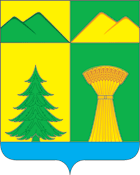 